Міністерство освіти і науки УкраїниМіністерство аграрної політики та продовольства УкраїниФедерація аудиторів, бухгалтерів і фінансистів АПК України Департамент агропромислового розвитку Херсонської обласної державної адміністраціїСпілка економістів УкраїниДВНЗ «Херсонський державний аграрний університет»ДВНЗ «Херсонський національний технічний університет»Бердянський університет менеджменту і бізнесуПолтавська державна аграрна академіяНовокаховський гуманітарний інститут Київського університету «Україна»Каховський державний агротехнічний коледж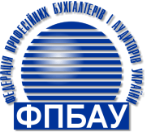 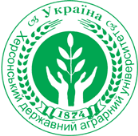 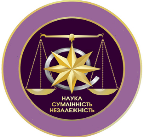        Федерація професійних                                      ДВНЗ «ХДАУ»                                       Кафедра обліку і  бухгалтерів та аудиторів України                                                                                                 оподаткуванняЗБІРНИК ТЕЗVI Всеукраїнської науково-практичної інтернет- конференціїАКТУАЛЬНІ АСПЕКТИ РОЗВИТКУ ПІДПРИЄМСТВ АГРАРНОЇ СФЕРИ: ОБЛІК,  АУДИТ ТА ОПОДАТКУВАННЯдо  30-річчя заснування кафедри обліку і оподаткування21-22 листопада 2017 року м. Херсон УДК 338.43:657:336.221ББК 65.32 Матеріали  конференції  спрямовані  на  науковий  пошук,  узагальнення  та  розроблення  рекомендацій  щодо  можливих  шляхів  вирішення  основних  проблем розвитку обліку, аудиту та оподаткування підприємств аграрної сфери. Рекомендовано до друку Вченою радою економічного факультету                       ДВНЗ «Херсонський державний аграрний університет» (протокол №5 від 06.12.2017 р.) ОРГКОМІТЕТ КОНФЕРЕНЦІЇ:
Кирилов Юрій Євгенович, ректор ДВНЗ «Херсонський ДАУ», д.е.н., професор;Яремко Юрій Іванович, перший проректор, проректор з науково-педагогічної роботи ДВНЗ «Херсонський ДАУ» д.е.н., доцент;Мармуль Лариса Олександрівна, завідувач кафедри обліку і оподаткування ДВНЗ «Херсонський ДАУ», д.е.н., професор;Грановська Вікторія Григорівна, декан економічного факультету ДВНЗ «Херсонський ДАУ»,  к.е.н., доцент;Руснак Алла Валентинівна, заступник декана економічного факультету з науково-дослідної роботи, професор кафедри економіки та фінансів ДВНЗ «Херсонський ДАУ», д.е.н., доцент;Новак Наталія Петрівна, заступник начальника - начальник Новотроїцького відділення Генічеської об’єднаної державної податкової інспекції Головного управління ДФС у Херсонській області, д.е.н., доцент;Сакун Аліна Жоржовна, доцент кафедри обліку і оподаткування ДВНЗ «Херсонський ДАУ», к.е.н., доцент;Сарапіна Ольга Андріївна завідувач кафедри обліку, аудиту і оподаткування Херсонського національного технічного університету, д.е.н., професор;ПлаксієнкоВалерій Якович, завідувач кафедри бухгалтерського обліку Полтавської державної аграрної академії, д.е.н., професор;Рунчева Наталія Вікторівна, проректор з наукової роботи Бердянського університету менеджменту і бізнесу, к.е.н., доцент;Корчагіна Віта Григорівна, проректор з наукової роботи Новокаховського гуманітарного інституту Київського університету «Україна», к.е.н., доцент;Шевчук Анжела Василівна викладач-методист, голова циклової комісії обліково-економічних дисциплін Каховського державного агротехнічного коледжу.Тексти  матеріалів  тез  подані  в  авторській  редакції.  Відповідальність  за точність, достовірність і зміст поданих матеріалів несуть автори. @ Херсонський державний  аграрний університет, 2017ЗМІСТКирилов Ю.Є. - д.е.н., професор, Грановська В.Г.-к.е.н., доцент,Херсонський державний аграрний університет,м. ХерсонВПЛИВ ІНВЕСТИЦІЙНОЇ ДІЯЛЬНОСТІ НА КОНКУРЕНТОСПРОМОЖНІСТЬ АГРАРНИХ ПІДПРИЄМСТВРозвиток аграрного сектору економіки України в умовах глобалізації потребує масштабного й ефективного інвестиційного забезпечення. У сучасних умовах державна інвестиційна політика формується з урахуванням важливості здійснення інноваційних процесів у національному господарстві, тому незмінно зростає роль інвестицій для перетворення його у високоефективний і конкурентоспроможний сектор держави. Інвестиційна діяльність в Україні здійснюється на рівні держави, обласному, регіональному та найнижчому – виробничої одиниці [1, с. 69]. Ця діяльність потребує чітко скоординованої та спланованої системи заходів із залучення зовнішніх інвестицій, щоб забезпечити їх надходження в найбільш ефективно господарюючі підприємства, здатні застосовувати високоінтенсивні технології за рахунок розробки інвестиційних проектів і контролю досягнення спроектованих показників.Встановлено зв'язок між конкуренцією, конкурентними перевагами та конкурентоспроможністю. Він полягає в тому, що конкурентні переваги є факторами, які визначають рівень конкурентоспроможності суб’єкта господарювання на конкретному ринку. Конкуренція ґрунтується на конкурентних перевагах. Конкурентоспроможність суб’єкта господарювання – це результат його діяльності з реалізації наявних конкурентних переваг. За відсутності конкурентів немає потреби в розробці та реалізації стратегії. Якщо «конкурентоспроможність» – відносна категорія, тоді мета стратегії відносно конкурентів – забезпечити її за допомогою реалізації створених конкурентних переваг. Сенс управлінської стратегії полягає в тому, щоб створити та використати реальну конкурентну перевагу [2, с. 7]. Стратегічних конкурентних переваг можна досягти шляхом вирішення певних стратегічних завдань.Важливим аспектом забезпечення продовольчої безпеки в умовах глобалізації нами визначено дотримання екологізації виробництва аграрної продукції, що досягається через: удосконалення механізму регулювання експортно-імпортних операцій з урахуванням екологічного фактора; включення до місцевих програм соціально-економічного розвитку сільських територій екологічного розділу, причому з подвійною метою: з одного боку, це забезпечення екологічної безпеки території відповідно до встановлених  державних норм, нормативів і стандартів, а з іншого – розвиток екологоспрямованого аграрного виробництва (зокрема, органічного); удосконалення економічного механізму екологізації аграрного виробництва [3]. Основними цілями стратегії розвитку аграрного сектору економіки слід відзначити: забезпечення ведення ефективного і сталого сільськогосподарського виробництва; стабілізація попиту та пропозиції продовольства; зростання конкурентоспроможності продукції рослинництва і тваринництва; соціальний розвиток сільських територій; відновлення й підтримання екологічної рівноваги тощо. Важливою складовою стратегії розвитку в умовах глобалізації є створення умов для впровадження інновацій і вдосконалення наукового забезпечення функціонування аграрного сектору. Для цього необхідно інвестувати високотехнологічні проекти виробництва сільськогосподарської продукції, підтримувати наукові дослідження в галузі інноваційних аграрних технологій, включаючи біотехнології мікроорганізмів, рослин, тварин, нанотехнології, альтернативну енергетику, інформаційно-біологічні технології тощо, поліпшити племінну роботу, орієнтовану на максимальне використання селекційних досягнень і генетичного потенціалу тварин [4, с. 165].Розвиток аграрного сектору ускладнюється зміною форм господарювання в сучасних умовах, а саме за низьких рівнів матеріально-технічного, кадрового і фінансового забезпечення суб’єктів господарювання. Тому раціоналізація системи управління агросферою ґрунтується не лише на ухваленні комплексу економічних, фінансових, структурно-організаційних заходів, а й на розробці та реалізації стратегій фінансово-економічної, структурно-організаційної, інституційної, маркетингової, інноваційної, екологічної і соціальної спрямованості, які реально могли б забезпечити ефективне й конкурентне функціонування аграрного сектору.Список використаних джерел1. Плаксієнко В.Я. Інвестиції в аграрне виробництво в сучасних умовах розвитку економіки України / В.Я. Плаксієнко, О.Г. Блажевич // Науковий вісник: фінанси, банки, інвестиції. – 2008. – № 1. – С. 68-71.2. Дем’яненко М.Я. Державна підтримка як фактор забезпечення конкурентоспроможного аграрного виробництва / М.Я Дем’яненко., Ф.В. Іванина // Економіка АПК. – 2009. – № 9. – С. 3-9.3. Фещенко В.П. Екологізація виробництва як чинник підвищення конкурентоспроможності економіки / В.П. Фещенко. – [електронний ресурс]. – Режим доступу: http://www.rusnauka.com4. Гайдуцький А.П. Інвестиційна конкурентоспроможність аграрного сектора України / А.П. Гайдуцький. – К.: Нора-Друк, 2004. – 247 с.Мармуль Л.О. - д.е.н., професорХерсонський державний аграрний університет, м. Херсонзначущість єдиної інтегрованої облікової системиНеобхідною умовою ефективного управління суб’єктами господарювання є наявність якісного інформаційного забезпечення менеджменту за всіма напрямами керування підприємством. Адже саме облік надає інформацію щодо діяльності суб’єктів управління. До того ж ці дані строго документовані, а порядок виявлення, вимірювання, реєстрації, накопичення, узагальнення, зберігання та передачі інформації користувачам регламентовано в суттєвих аспектах. В даний час налічується велика кількість видів обліку. Це бухгалтерський, управлінський, фінансовий, податковий, оперативний, виробничий облік, облік за стандартами МСФЗ і / або GAAP.Виходячи з цього, можна собі уявити яка завантаженість персоналу по паралельному веденню різних видів обліку і складання різної звітності повинна бути, якщо не прагнути до інтеграції всіх видів обліку в єдину інтегровану облікову систему. Адже, по суті, всі ці обліки по різному відображають одну й ту ж саму первинну інформацію.Тому було б логічно прагнути до того, щоб первинна інформація про господарські операції відображалася одним фахівцем один раз і в одній інформаційній системі так, як необхідно для всіх систем обліку, що ведуться, і потрапляла б до відповідних форм звітності.Процес інтеграції бухгалтерського та управлінського обліку в єдиній обліковій системі можна розділити на два важливих рівня:1. Інтеграція на рівні методології і техніки обліку.Як правило, на момент постановки управлінського обліку на підприємстві вже існує діюча система бухгалтерського обліку з розробленою методологією і технікою обліку, які базуються на різних законодавчих актах і закріплені в Бухгалтерській обліковій політиці, посадових інструкціях і різних регламентних документах.З метою управлінського обліку також розробляється Управлінська облікова політика підприємства, яка включає в себе методичний і організаційно-технічний розділи.У методичному розділі:- вибираються методи оцінки активів з метою складання управлінського балансу;- визначається методика обліку витрат та калькулювання собівартості продукції;- визначається методика підготовки інформації для груп управлінських рішень;- розробляється перелік регістрів і аналітик управлінського обліку - управлінський план рахунків;- розробляються формати управлінської звітності;- розробляється перелік можливих господарських операцій.В організаційно-технічному розділі:- визначаються організаційні структури служб, що займаються управлінським обліком;- прописується фінансова структура організації для здійснення бюджетного управління (на основі центрів фінансової відповідальності);- розробляються стандарти документообігу;- розробляються техніка обліку і нові вимоги до оперативності обробки первинної інформації для отримання необхідної управлінської інформації із заданою оперативністю, періодичністю та в потрібних аналітичних розрізах.При цьому, визначаючи методологічні аспекти управлінського обліку, потрібно зрозуміти, наскільки вони будуть збігатися з методикою бухгалтерського обліку. Чи будуть в цих системах збігатися методи оцінки майна підприємства, методи розподілу активів на оборотні та необоротні, методи списання вартості основних фондів, методи обліку доходів, класифікація витрат та методи обліку витрат і списання їх на фінансовий результат.Таким чином, вже на рівні методології виробляється аналіз того, яку інформацію можна безпосередньо взяти з системи бухгалтерського обліку - методична інтеграція систем бухгалтерського та управлінського обліку.2. Інтеграція на рівні автоматизаціїПісля розробленої методології системи обліку, після проектування «на папері» настає наступний етап - етап впровадження автоматизованої системи бухгалтерського та управлінського обліку. На даний момент бухгалтерський облік в компаніях, як правило, вже автоматизовано. Тому при виборі програмного продукту для автоматизації управлінського обліку часто відштовхуються від уже наявного програмного забезпечення. Вибір варіанта побудови інтегрованої системи обліку для кожної компанії індивідуальний і залежить від тих цілей, які хоче досягти компанія, автоматизувавши систему управлінського обліку.Успішність проекту з упровадження автоматизованого управлінського обліку та інтеграції його з існуючим бухгалтерським обліком залежить від багатьох факторів: вірна формулювання цілей і завдань, які необхідно досягти в результаті проекту, грамотна постановка методології управлінського обліку, наявність кваліфікованого персоналу, правильний вибір програмного продукту для автоматизації. В цілому, інтеграція систем обліку дає наступний ряд переваг:- Виняток подвійного (потрійного і так далі) введення даних за господарськими операціями для потреб різних систем обліку.- Високий рівень достовірності управлінської інформації, що досягається завдяки однократному введенню даних і за рахунок мінімізації ймовірності помилки при багаторазовій обробці однієї і тієї ж інформації в різних системах обліку.- Порівнянність і відповідність даних різних систем обліку, які базуються на використанні єдиного інформаційного простору.- Відсутність потреби в утриманні додаткових служб для паралельного ведення різних видів обліку.- Оптимізація документообігу в компанії.Список використаних джерел1.Хорнгрен Ч. Управленческий учет / Ч. Хорнгрен, Дж. Фостер, Ш. Датар; 10-е изд.; [пер. с англ.]. – СПб.: Питер, 2005. – 1008 с.: ил. – (серия «Бізнес-класс»). 2.Райан Б. Стратегический учет для руководителя / Б. Райан; [пер. с англ.]; под ред. В.А. Микрюкова. – М.: Аудит, ЮНИТИ, 1998. – 616 с.3.Мосаковський В. Інтеграція господарчого обліку / В. Мосаковський, Т. Кононенко // Бухгалтерський облік і аудит. – 2004. – № 6. – С. 16–24. 4.Микитенко Т. Інтеграція обліку на підприємстві [Електронний ресурс] / Т. Микитенко // Науковий вісник Національного університету державної податкової служби України (економіка, право). – 2005. – № 2 (29). – Режим доступу: http://www.asta.edu.ua/vidan/nau_visn/2(29)/oblik/Mikitenko. phpМаренич Т.Г. - д.е.н., професорХарківський національний технічний університет сільського господарства імені Петра Василенка,м. ХарківПЕРСПЕКТИВИ МОДЕРНІЗАЦІЇ БУХГАЛТЕРСЬКОГО ЗАКОНОДАВСТВА В КОНТЕКСТІ ЄВРОПЕЙСЬКОЇ ІНТЕГРАЦІЇ УКРАЇНИУкраїна на шляху прагнення стати членом Європейської спільноти спрямовує свої зусилля на гармонізацію вітчизняного законодавства із законодавством Європейського Союзу, в т.ч. і в царині бухгалтерського обліку. У зв’язку з прийняттям нової Директиви ЄС № 2013/34/ЄС «Щодо річної фінансової звітності, консолідованої фінансової звітності та пов’язаних з ними звітів окремих типів підприємств» в 2013 році актуалізуються питання модернізації вітчизняної законодавчої бази щодо формування фінансової звітності, яка буде ґрунтуватися на нормах цієї Директиви.Важливим кроком до гармонізації бухгалтерського законодавства України до законодавства Європейського Союзу є останні зміни до Закону України «Про бухгалтерський облік та фінансову звітність в Україні ». Закон України «Про внесення змін до Закону України» «Про бухгалтерський облік та фінансову звітність в Україні» щодо удосконалення деяких положень» від 05.10.2017 р. № 2164-VIII включено Кабінетом Міністрів України до переліку законопроектів у сфері європейської інтеграції нашої держави, прийняття яких забезпечує належне виконання Україною Угоди про асоціацію з Європейським Союзом. Прийнятим законом, що набуде чинність з 01.01.2018 року, передбачено включення частини основних положень Директиви ЄС № 2013/34/ЄС до  Закону України « Про бухгалтерський облік та фінансову звітність в Україні».Як свідчить практика, починаючи з 2011 року, коло укладачів фінансової звітності в Україні за вимогами МСФЗ постійно розширюється. Обов’язково звітувати за МСФЗ будуть за 2019 рік підприємства, які здійснюють діяльність із видобутку корисних копалин загальнодержавного значення, та підприємства, що становлять суспільний інтерес. До останніх, зокрема, належать фінустанови та великі підприємства. При цьому для ведення бухгалтерського обліку та складання фінансової звітності передбачено нову класифікацію підприємств. Розмір підприємства нині залежить від трьох критеріїв оцінки: балансової вартості активів; чистого доходу від реалізації продукції (товарів, робіт, послуг); середньої кількості працівників. Залежно від розміру підприємства варіюватиметься комплект фінансової звітності та перелік статей, які в ній доведеться розкривати. Потрапити до тієї чи іншої групи підприємств (мікропідприємства, малі, середні і великі підприємства) суб’єкт господарювання може за умови, що його показники на дату складання річної фінансової звітності за рік, що передує звітному відповідають, щонайменше, двом із критеріїв. Поділ суб’єктів господарювання на категорії, передбачений ст. 55 Господарського кодексу України, залежав лише від кількості працівників та суми річного доходу. Такий підхід не дозволяв коректно оцінити фактичний розмір підприємства, приймати виважені рішення на різних рівнях управління. Тому необхідно положення ГКУ увідповіднити із оновленим Законом № 996.Важливим нововведенням є виокремлення з метою ведення бухгалтерського обліку і складання фінансової звітності підприємств, що становлять суспільний інтерес. До таких належать: емітенти цінних паперів, цінні папери яких допущені до біржових торгів; банки та страховики; недержавні пенсійні фонди (окрім тих, що належать до мікро- та малих підприємств); інші фінансові установи (окрім тих, що належать до мікро- та малих підприємств), великі підприємства. Такі підприємства для ведення бухгалтерського обліку мають обов’язково  утворити бухгалтерську службу на чолі з головним бухгалтером, до складу якої входитимуть не менше двох осіб. В той же час головним бухгалтером може бути лише особа: з повною вищою економічною освітою; зі стажем роботи у сфері фінансів, бухгалтерського обліку та оподаткування не менше трьох років; без непогашеної або незнятої судимості за вчинення злочину проти власності та у сфері господарської діяльності.Найбільше змін торкнулися порядку складання та подання фінансової звітності. Для мікропідприємств, малих підприємств, непідприємницьких товариств і представництв іноземних суб’єктів господарської діяльності, крім тих, що зобов’язані складати фінансову звітність за міжнародними стандартами, встановлюється скорочена за показниками фінансова звітність у складі балансу та звіту про фінансові результати. Фінансову звітність за вимогами МСФЗ належить складати на підставі таксономії фінансової звітності, яка передбачає склад статей і показників фінансової звітності та її елементів, які підлягають розкриттю. Таксономію фінзвітності буде затверджувати міністерство фінансів України як орган, який забезпечує формування та реалізує державну політику у сфері бухгалтерського обліку.Підприємства будуть складати додатково нові форми звітності – звіт про управління та звіт про платежі на користь держави. Звіт про управління – документ, що містить фінансову та нефінансову інформацію, яка характеризує стан і перспективи розвитку підприємства та розкриває основні ризики і невизначеності  його діяльності . Такий огляд повинен містити збалансований і комплексний аналіз розвитку, ефективності діяльності та стану підприємства, з урахуванням його розміру та складності його господарської діяльності. Аналіз може містити як фінансові, так і нефінансові ключові показники ефективності, що стосуються конкретного напряму діяльності, включаючи інформацію стосовно природоохоронних і кадрових питань [1, с.168]. Від подання цього звіту звільнено мікро- та малі підприємства. А середні підприємства мають право не відображати у звіті про управління нефінансову інформацію.Звіт про платежі на користь держави – документ, що містить деталізовану інформацію про податки, збори та інші платежі підприємств, належні до сплати на користь держави відповідно до закону. Його подавати будуть підприємства, що здійснюють діяльність з видобутку корисних копалин загальнодержавного значення або заготівлю держави і при цьому становлять суспільний інтерес. На сьогодні склад і форму обох звітів ще офіційно не затверджено.Отже, до «осучаснення» Закону України « Про бухгалтерський облік та фінансову звітність в Україні» гармонізація вітчизняного бухгалтерського законодавства до нормативних актів Європейського Союзу відбувалася в напрямі лише запровадження МСФЗ із національною специфікою. Проте у процесі наближення європейських стандартів у сфері ведення бухгалтерського обліку та формування фінансової звітності слід ураховувати, що прийняття Директиви ЄС № 2013/34/ЄС додає ряд розбіжностей з міжнародними стандартами. Тому у контексті євроінтеграції України нагальною є потреба у внесенні змін до національних положень (стандартів) бухгалтерського обліку, які розроблені на базі МСФЗ.Список використаних джерелМаренич Т.Г. Транспонування вимог Директиви ЄС №2013/34/ЄС до національного законодавства України / Т.Г. Маренич // Бізнес Інформ. – 2016. – №6. – С. 166 – 174. Мохненко А.С. - д.е.н., професорХерсонський державний університет,м. Херсонсистема характеристик забезпечення конкурентоспроможності ПідприємствОднією з головних ознак ринкової економіки, у т.ч. в аграрній сфері, є конкурентна боротьба, суперництво підприємницьких структур і підприємців за отримання виробничих замовлень, максимальних прибутків. Тому саме конкурентні відносини координують виробництво матеріальних благ через систему ринкових важелів і ціновий механізм. Вони є важливим проявом ринкових відносин у розвитку аграрних підприємств різних форм власності та організації виробництва, в т.ч. фермерських господарств.В умовах ринкових відносин всі господарюючі суб'єкти, у тому числі й фермерські господарства, повинні формувати конкурентоспроможність виробленої продукції, прибуток для функціонування свого подальшого розвитку, але робити це необхідно в межах, установлюваних державою.Вплив зі сторони держави на функціонування фермерських господарств здійснюється у формі регулювання, їх організації, виділення земельних наділів, кредитно-фінансових відносин, податкової політики, цінової політики, регулювання сертифікації, охорони навколишнього середовища. У внутрішні параметри мікросередовища держава практично не втручається, тому свою конкурентоспроможність фермерські господарства формують самостійно.Формування й функціонування фермерських господарств багато в чому залежить від вибору конкурентної стратегії, що відображає, з однієї сторони, можливості господарства, його сильні й слабкі сторони, позицію в галузі, а з іншої сторони - структуру галузі, що впливає на співвідношення сил, що визначають конкуренцію в ній.Для того, щоб визначити відповідність продукції фермерських господарств вказаній вимозі, необхідно порівняти їхню діяльність із іншими товаровиробниками, тобто провести аналіз конкуренції на ринку.Це варто робити за рахунок загальної системи збору й обробки інформації про діяльність конкурентів (звітність, публікації про комерційну діяльність, реклама, торговельні виставки і ярмарки й т.п.). Вказана інформація є відкритою для загального використання. Важливо використовувати інформацію й іншого характеру: опитування покупців і дилерів про збут продукції на ринках, відомості з бірж, експертів по ринку, державних правових і економічних установ.У загальному плані вивчення конкурентів варто проводити у відповідності до їх орієнтації у виробничо-збутовій діяльності. Особливо важливо вивчити їхню стратегію на ринку в галузі структури пропозиції, цінової політики, технології продажу, обслуговування. Прогноз поведінки конкурентів повинен ураховувати такі фактори, як темпи росту, прибутковість, мотиви й цілі виробничо-збутової політики, зміст поточної й попередньої стратегії збуту, рівень управлінської культури. Вказані фактори в їхньому практичному застосуванні формують сутність і систему характеристики конкурентоспроможності.Нами сформована система характеристик забезпечення конкурентоспроможності фермерського              господарства (табл. 1).Таблиця 1Характеристика об'єктів конкурентоспроможності фермерських господарствПродовження табл. 1Наведена система характеристик конкурентоспроможності фермерських господарств і вимог до них може змінюватися залежно від конкретнихприродно-економічних умов, вимог зовнішнього й внутрішнього середовища, впливу міжнародної конкуренції й інших факторів, але принципова схема характеристик конкурентоспроможності у всіх галузях залишаєтьсяпостійною й відрізняється тільки своєю специфікою залежно від конкретних умов господарювання.Конкурентоспроможність фермерського господарства представляє собою його потенційну можливість виробляти  продукцію, яка б вигідно відрізнялась на ринку своєю якістю і ціною для споживача. Конкурентоспроможність фермерського господарства  – це   забезпечення оптимального співвідношення між обсягами виробництва і реалізації продукції та його ресурсним потенціалом, платоспроможності і інвестиційної привабливості підприємства, посилення стійкості до  природних і економічних ризиків. Новак Н.П.- д.е.н., доцентХерсонський державний аграрний університет, м. ХерсонІНСТИТУЦІЙНЕ СЕРЕДОВИЩЕ РОЗВИТКУ ОРГАНІЧНОГО ВИРОБНИЦТВА ТА СЕРТИФІКАЦІЯ ЙОГО ПРОДУКЦІЇ В УКРАЇНІФормування системи інституційного забезпечення сталого розвитку органічного виробництва в Україні не може відбуватися відособлено від вирішення  екологічних проблем сільського господарства загалом. Його необхідність мотивує державні органи до участі та укладення численних природоохоронних конвенцій. Як відомо, будь-який виробничо-господарський суб’єкт господарювання функціонує у певному інституційному середовищі, безпосередньо взаємодіючи з ним та впливаючи на нього. Тому інституційне середовище, що сформувалося в аграрній сфері країни у ході трансформаційних процесів в економіці та інших сферах життєдіяльності населення, характеризується впливом формальних і неформальних інститутів та інституцій на ефективність функціонування господарюючих суб’єктів, зокрема й тих, які здійснюють виробництво органічної сільськогосподарської продукції. Це забезпечує збалансований стан агроландшафтів та є запорукою сталого розвитку економічної і соціальної сфери сільських територій.На нашу думку, збереження природних ресурсів у процесі господарювання слід розглядати в комплексі з необхідністю підвищення технічного рівня та впровадження ресурсозберігаючих, екологічно безпечних технологій [1, с. 46]. Цьому сприятиме впровадження інституту економіко-правової відповідальності щодо забезпечення відтворення родючості земель сільськогосподарського призначення їх власниками і користувачами; організаційно-економічний механізм органічного сільськогосподарського виробництва, оптимізації фітосанітарного стану земель та вдосконалення агротехнологій. Саме з цих причин подальша економічна діяльність у сфері органічного господарювання можлива лише у відповідних інституційних межах.Наразі, органічне господарювання може вирішити проблеми, пов'язані з економією природних ресурсів, нешкідливими і безвідходними технологіями, екологічним “кругообігом” у довкіллі. Слід зазначити, що Україна має значний потенціал для виробництва органічної продукції, реалізації її на експорт та внутрішнього споживання, адже з’являється значний попит на органічну продукцію у населення. Оскільки органічне виробництво має великий потенціал для покращення фінансово-економічного, соціального та екологічного стану товаровиробників, воно сприятиме комплексному розвитку агросфери та поліпшенню здоров’я населення. Проте, поняття “органічна продукція” чітко не визначене і зробити це досить складно, адже на всіх етапах відтворення продукт харчування не повинен змінювати свої властивості і максимально донести природні якості до споживача.Інституційне забезпечення розвитку виробництва органічної сільськогосподарської продукції є фундаментальною базою аграрного природокористування. Воно впливає на тісноту взаємозв’язку суб’єктів господарювання з природним середовищем та детермінує характер інституційних змін у сфері використання природних ресурсів. Інституційні зміни є рушійними трансформаційно-модифікаційними процесами забезпечення якісних перетворень у системі агроресурсокористування, моделювання векторів розвитку органічного виробництва. З метою формування та вдосконалення інституційного середовища розвитку органічного сільськогосподарського виробництва слід опиратися на соціально-економічні та екологічні інтереси суб’єктів господарювання. Необхідно враховувати рівень розвитку ринкової кон’юнктури у галузі,  інфраструктури; правову підтримку та захищеність суб’єктів органічного напряму господарювання; їх забезпеченість фінансово-інвестиційними та іншими ресурсами; попит населення на органічні продукти харчування, промисловості – на органічну сільськогосподарську сировину; характер використання та можливості відтворення природно-ресурсного потенціалу; дієвість моніторингу стану довкілля [2, с. 27]. Доцільно стимулювати впровадження суб’єктами господарювання ресурсозберігаючих, екологобезпечних технологій в органічному та сільськогосподарському виробництві загалом.Отже, формування системи інституційного забезпечення розвитку органічного сільського господарства передбачає упорядковану сукупність формальних і неформальних інституцій, що визначають та регулюють  його територіальні, соціальні, виробничо-економічні, екологічні, нормативно-правові й організаційно-управлінські параметри. На успіхи у здійсненні органічного виробництва можна сподіватись лише тоді, коли стануться помітні зрушення у системі основоположних морально-етичних вимог, обмежень і правил, цінностей та інтересів, що обумовлюють принципи економічної взаємодії суб’єктів господарювання, споживачів, державних інститутів, великих агрохолдингів тощо. Складові інституційного середовища органічного виробництва визначають “правила гри” в рамках триєдиної системи соціально-економічних, законодавчих або політичних інституцій формального змісту та неформальних ідеологічних інституцій.Окремою складовою інституційного середовища органічного виробництва в Україні є сукупність інститутів, які активно сприяють його розвитку та адаптації до міжнародних стандартів. Найбільш впливовими та органічно орієнтованими є такі, як: Міжнародна громадська асоціація учасників біовиробництва – «БІОЛан Україна», Спілка учасників органічного агровиробництва – «Натурпродукт». Активним учасником удосконалення інституційного середовища є Федерація органічного руху України, що створена з метою активізації органічного виробництва у контексті консолідації зусиль наукових та бізнес-структур, зацікавлених у виробництві та поширенні екологічно безпечної продукції, вирощування та переробка якої здійснюється з дотриманням норм дбайливого ставлення людей до довкілля [3, с. 8]. Досягнення зазначеної мети відбувається через практичне впровадження діяльності за такими напрямами: - збереження та відтворення навколишнього природного середовища  завдяки  впровадженню органічних технологій у виробництво;- допомога в розробці систем органічного та біодинамічного сільського господарства для виробників сільськогосподарської продукції з використанням найкращого вітчизняного та іноземного наукового і виробничого досвіду, пропаганда відповідних програм;- сприяння розробці нормативних документів у галузі органічної освіти, в написанні та виданні науково-методичної літератури, підручників, посібників, періодичних видань;- сприяння формуванню в усіх регіонах України мережі виробників та переробників органічної продукції та розвитку не лише її експорту, але й, особливо, створенню ринку такої продукції в самій Україні.Визначальним чинником інституційного середовища органічного виробництва, враховуючи його специфіку, є гарантійна система, складовим якої є сукупність стандартів та установ, спеціалізованих на інспектуванні та сертифікації органічних підприємств та їх продукції. Провідним інститутом сертифікації в Україні є Органік Стандарт – державний орган, акредитований Міжнародною Федерацією органічного сільськогосподарського руху (IFOAM), спеціалізований на інспектуванні та сертифікації процесу виробництва, переробки та маркетингу органічної сільськогосподарської продукції. Такий елемент інституційної структури розвитку органічного руху здійснює сертифікацію органічних підприємств та продукції на основі базових міжнародних стандартів.Список використаних джерелНовак Н.П. Інституційне середовище розвитку товаровиробників органічної продукції / Н.П. Новак // Trendsofmodernscience – 2016: Materialsofthe XII International scientific and practical conference (Sheffield, 30 May – 7 June 2016 r.). – Volume 5. Economicscience. Sheffield. ScienceandeducationLTD. – С. 45-47.Андрєєва Н.М. Екологічно чисте виробництво: інституційні передумови, шляхи та механізми їх активізації на Україні / Н.М.Андрєєва, С.К. Харічков // Економіст.– 2010. – № 10 – С.25-29.Ігнатенко М.М. Управління органічним виробництвом аграрних підприємств на засадах здійснення соціальної відповідальності / М.М. Ігнатенко // Економіка і фінанси: наук. жур. – Дніпропетровськ, 2015. – № 12. – С. 4-11.Перевозова І. В. - д.е.н., професорІвано-Франківський національний технічний університет нафти і газу,м. Івано-ФранківськАктуалізація застосування системи контролінгу на підприємствах агропромислового комплексу УкраїниНезважаючи на надії, що покладаються урядом країни на економічний розвиток агросектору, вхід українських агрохолдингів «Кернел» та «Укрлендфармінг» в топ-20 найбільших світових агрокомпаній [1], загальна ситуація розвитку підприємств агропромислового комплексу вимагає значної уваги щодо підвищення конкурентноспроможності. І ситуація полягає не лише у вирішені завдань зниження дії деструктивних чинників та ризиків (зниження платоспроможності, збільшення виробничих витрат, викликане можливим зростанням цін на енергоресурси до світового рівня, скорочення темпів технологічного переоснащення виробничих процесів, пов'язане зі зменшенням власних коштів агробізнесу, вимоги європейських стандартів до якості продукції тощо), розвитку потенціалу агропромислових підприємств, але й в частині удосконалення механізму управління ними. Обмеженість вибору моделей управління, відсутність визначеної процедурної регламентації їх реалізації, вузький діапазон релевантної для прийняття рішення інформації, а також високий рівень уніфікації автоматизованих систем управління та суперечливий набір критеріїв оцінки об’єктів управління за ознакою «ефективність» зумовлюють існуючі підходи прийняття управлінських рішень, а отже збільшують ризик прийняття неефективного та/або помилкового рішення. Якість інформаційного забезпечення виступає однією з найважливіших складових (а подеколи визначальною) обґрунтованості прийнятого конкретного управлінського рішення та ефективності функціонування системи менеджменту агропромислового підприємства в цілому. Для вирішення даних проблем найбільш застосовуваними є ідеї контролінгу, який в контексті управління визнається «системною концепцією інформаційно-аналітичного та методичного забезпечення процесів планування, контролю, аналізу та прийняття управлінських рішень з метою успішної реалізації цілей підприємства, що реалізується у стратегічному та оперативному форматі» [2]. Саме контролінг в реалізації своєї метафункції виступає тією інформаційною, контролюючою та координуючою системою, яка забезпечує органічне з'єднання інформаційної бази та всіх джерел отримання інформації - аналізу, моніторингу, планування та контролю [3] і виступає постачальником інформації, необхідної для оптимального функціонування системи управління, зокрема на агропромисловому підприємстві. Контролінг виступає як системне дослідження оцінки всього комплексу економічних показників діяльності підприємства, заснованої на розкладанні інформації в її різноманітних аспектах, визначенні її факторів на елементи й їх вивчення у всьому різноманітті причинно-наслідкових зв'язків і залежностей [4]. Комплекс управлінських рішень, які приймаються в системі контролінгу, буде конкретизованим в функціонально-цільовій площині агропромислового підприємства з врахуванням наявних бізнес-процесів та стратегії його розвитку.Отже, для агропромислових підприємств на сучасному етапі стабілізації ринково-економічних процесів в країні, направленості основної діяльності на адаптацію до вимог світового співтовариства, постає за необхідне формування комплексної системи управління підприємством – системи інтелектуалізованого управління бізнес-процесами. Даний підхід напряму узгоджується з міжнародним стандартом ISO 9001:2001, за яким серед основних принципів процесу управління якістю на підприємстві обов’язково називають «прийняття рішень на основі фактів – ефективні рішення базуються на логічному аналізі й раціональній оцінці інформації та первинних даних» [5].Список використаних джерел 1. Украинские компании вошли в топ-20 крупнейших агрохолдингов мира. – Режим доступу:  http://biz.liga.net/ekonomika/prodovolstvie/novosti/ 3709000-ukrainskie-kompanii-voshli-v-top-20-krupneyshikh-agrokholdingov-mira.htm – Назва з екрану. 2. Гребешкова О. М. Cтратегічний контролінг в системі управління підприємством / О. М. Гребешкова, О. О. Кизенко // Проблеми економіки та управління: Вісник Національного університету «Львівська політехніка». – Львів : Видавництво Львівської політехніки, 2010. – Випуск № 683. – С.205-209.3. Калиакпарова Г. Ш. Информационная база контроллинга [Електронний ресурс] / Г. Ш. Калиакпарова // Научный прогресс на рубеже тысячелетий : международная научно-практическая конференція, 2011 : тезисі статей. – Прага, 2011. – Режим доступу: http://www.rusnauka.com/14_NPRT_2011 /Economics/ 6_87220.doc.htm. – Назва з екрану. 4. Головина Т. А. Экономическая природа и направления реализации контроллинга в системе управления производственными затратами [Текст] / Т. А. Головина // Актуальные вопросы экономики и управления : материалы междунар. науч. конф. (г. Москва, апрель 2011 г.). – М., 2011. – Т. II. – С. 86-91.5. Системи управління якістю. Вимоги (ІSО 9001: 2000, IDT) : ДСТУ ISO 9001-2001. – [Чинний від 2001-10-01] . – К. : Держстандарт України, 2001.–25 с.Потравка Л.О. -  д.е.н., доцент Херсонський державний аграрний університет,м. ХерсонФОРМУВАННЯ ГАЛУЗІ СІЛЬСЬКОГО ТУРИЗМУ В УМОВАХ ТРАНСФОРМАЦІЙНИХ ПЕРЕТВОРЕНЬ АГРАРНОГО СЕКТОРУ УКРАЇНИФормування галузі сільського туризму розглядається як одна з можливостей поглиблення трансформаційних перетворень економіки з метою розбудови сільських територій. Продовження перебігу процесу трансформацій аграрного сектору України, спрямованого на розбудову сільських територій має здійснюватися шляхом втілення політики стійкого довгострокового розвитку соціально-спрямованих галузей. Засади сільського туризму визначаються колом окреслених завдань Стратегії сталого розвитку «Україна – 2020». Це спонукає до пошуку можливостей розвитку різних напрямів діяльності, у тому числі і сфери обслуговування, яка в свою чергу сприяє залученню трудових ресурсів різного кваліфікаційного рівня. Обрання перспективних напрямів розвитку сільських територій полягає у розбудові допоміжних галузей аграрного сектору з максимальним використання вільних трудових ресурсів. У цьому контексті потенціал праці є найбільш значущим фактором розвитку сільського туризму, що обумовлюється високим рівнем безробіття у сільській місцевості, низьким рівнем кваліфікації працівників сільського господарства та необхідністю пошуку джерел зростання доходів домогосподарств. Подолання бідності сільського населення є головним пріоритетним завданням державної політики в цілому. Вирішення цієї проблеми має першочергове значення та повинне вирішуватися шляхом створення можливостей реалізації намірів сільського населення у ведені власної справи, що актуалізує розвиток сільського туризму. У цьому контексті розвитку сільського туризму є важливим напрямом трансформацій аграрного сектору південного регіону. Ризики ведення агробізнесу у цьому регіоні обумовлено особливостями кліматичних умов, що унеможливлює довгострокове прогнозування зростання зайнятості на селі та є причиною скорочення чисельності сезонних працівників в окремі роки. Специфіка сільського туризму дозволяє виокремити ряд переваг, які слід поділити на блок соціально-економічного розвитку сільських територій, що полягатиме у збільшенні кількості робочих місць та джерел доходів домогосподарств у сільській місцевості за рахунок стимулювання розвитку діяльності сфери обслуговування в сільській місцевості (туристичні послуги щодо побутового обслуговування, розваг та організації дозвілля).  Інфраструктурний блок переваг сільського туризму містить розбудову сільської інфраструктури та комунального облаштування сільських територій. Блок культурно-інтелектуального розвитку формується зі створення засад стійкої громадської думки про збереження навколишнього середовища, принципу раціонального природокористування, поширення екологічно орієнтованого способу життя серед населення, підвищення культурно-освітнього рівня сільського населення. Висновки. Рекомендації до реалізації аграрної структурної політики у напряму розвитку сільського туризму може реалізовуватися у вигляді стратегії поглиблення спеціалізації допоміжних галузей сільського господарства на регіональному рівні. З метою реалізації такої стратегії мають застосовуватися фінансові заходи щодо зміцнення матеріально-технічної бази осередків сільського туризму та підвищення конкурентоспроможності туристичних послуг для того, щоб забезпечити конкурентні переваги на основі об’єктивних та суб’єктивних факторів. Таким чином можуть бути залучені фінансові ресурсі як домогосподарств так сільських громад. Реалізація окреслених завдань вимагає стимуляції інвестиційної та інноваційної діяльності підприємств сільського туризму, що повинна реалізовуватися через надання гарантій законності ведення даного виду бізнесу, захищеності прав приватних інвесторів та банківських установ, які виявляють бажання прийняття участі у кредитуванні даної галузі. Список використаних джерел 1.	Биркович В. Сільський зелений туризм — пріоритет розвитку туристичної галузі України // Стратегічні пріоритети. Науково-аналітичний щоквартальний збірник. 2011. №1 (6). С. 138—143.2.	Потравка Л. О. Напрями покращення структурної політики сільського господарства України // Науковий вісник Ужгородського національного університету. Серія: Міжнародні економічні відносини та світове господарство. 2016. Вип. 6. С. 171–175.3.	Розпорядження Кабінету Міністрів Програми розвитку аграрного сектору економіки України на період до 2020 року від 30 грудня 2015 р. № 1437.Рунчева Н.В. -д.е.н., доцентБердянський університет менеджменту і бізнесу,м. БердянськРОЗВИТОК КОРПОРАТИВНОГО УПРАВЛІННЯ В АГРАРНІЙ СФЕРІЕкономічні процеси агропромислової діяльності, ринкові механізми господарювання об’єктивно вимагають формування такої цінової політики, яка б забезпечила еквівалентність обміну на стадіях матеріально-грошового забезпечення, виробництва сировини, переробки і реалізації продукції, надання послуг і формування доходів, необхідних для розширеного відтворення в сільському господарстві та розвитку сільських територій. Успіхи становлення і розвитку ринкових відносин в аграрній економіці в значній мірі залежать від системи ціноутворення на продукцію сільськогосподарського виробництва, її відповідності новим умовам організації виробничої діяльності та підприємництва [1].Сучасний етап розвитку аграрного сектору економіки України характеризується переходом до якісно нової його стадії, що зумовлюється процесами глобалізації та євроінтеграції. Перед нашою державою й вітчизняним агробізнесом постало завдання розв’язання надзвичайно важливої проблеми, пов’язаної з вибором та реалізацією ефективних шляхів розвитку в нових геополітичних умовах, коли дедалі відчутнішими стають наслідки впливу глобалізації. Функціонування аграрного сектору національної економіки останніми десятиріччями характеризується суттєвими системними особливостями і структурними зрушеннями. Йдеться, насамперед, про значну модернізацію, капіталізацію та концентрацію аграрного виробництва в стислі терміни, стрімкий вихід нашої країни на світовий продовольчий ринок й об’єктивне позиціювання України як одного з найбільших виробників продовольства в Європі та світі, модернізацію основних засобів і технологій, оптимізацію зайнятості в аграрному секторі [2].Головна небезпека експансії агрохолдингів полягає в можливому відпливу капіталів із сільського господарства, що призведе до багатьох негативних наслідків як для аграрного сектора, так і села. За певних обставин вкладений у сільське господарство капітал може знайти собі інше застосування, що спричинить його переливання в інші сектори економіки. Значним недоліком подальшого розвитку та капіталізації агрохолдингів у найближчій перспективі може стати недосконалість законодавчої бази: головні проблеми пов'язані з дотриманням правових норм, регулюванням відносин між інвестором і сільськогосподарськими організаціями, що входять до складу агрохолдингу, узаконенням прав власності на консолідовані землі тощо [3].Узагальнення світового досвіду становлення, поширення, занепаду та нового етапу розвитку агрохолдингів дає підстави припустити, що в Україні після закінчення етапу активного укрупнення таких інтегрованих структур відбуватиметься оптимізація їхніх розмірів, організаційної структури та взаємодії із зовнішнім економічним середовищем і державою. Однак наразі агрохолдинги продовжують укрупнюватися, різними способами консолідуючи земельні банки (у тому числі скуповуючи сільськогосподарську землю). При цьому держава не має дієвих важелів впливу на ці процеси, не контролює їх (хоча б на рівні консолідованої статистичної звітності).З інституційної точки зору, це можна ідентифікувати як незбалансований інституційний розвиток, який породжує певні мотивації у поведінці господарюючих суб’єктів, спрямовуючи її на визискування природних ресурсів та ігнорування завдань соціоекономічного розвитку суспільства [4]. Емпіричні спостереження свідчать, що холдингізація сільського господарства пов'язана із структурними перекосами в економіці країн, і створює додаткову небезпеку для соціально-економічного, демографічного та екологічного розвитку села.Економічно слабкий клас дрібних і середніх сільгоспвиробників, а також малі та середні підприємства з перероблення аграрної продукції, що функціонують паралельно з агрохолдингами, навряд чи зможуть вижити в умовах їхнього наступу на земельні права та їхнього монопольного панування на аграрних ринках і в політиці. Відсутність реальної державної підтримки малого та середнього виробника в аграрному секторі побічно сприяє зміцненню позицій холдингів у сільському господарстві. Загроза продовольчому самозабезпеченню країни при цьому посилюється, оскільки саме дрібний і середній бізнес здатний підтримати економіку і населення в умовах фінансової нестабільності чи нових кризових явищ в економіці. Експортна орієнтація великого аграрного капіталу дестабілізує внутрішню пропозицію, обумовлюючи дефіцит окремих видів продовольства та сировини.Значна небезпека лежить у сфері сільського розвитку, оскільки сільське господарство – це не тільки виробництво сільськогосподарської продукції. Це сфера виробництва суспільних благ, що є для країни не менш важливим, ніж продовольство і сільськогосподарська сировина [5]. Експерти Світового банку стверджують, що забезпечення суспільними благами і недеформованими цінами на фактори виробництва є ключовими макроекономічними умовами регулювання процесів стихійної концентрації в сільському господарстві в країнах із перехідними економіками.Процеси корпоратизації та приватизації є невід’ємними заходами політики інституційних перетворень економіки країни. Поетапне дослідження цих процесів дозволяє виокремити причини, здійснити аналіз помилок, а також виділити приховані потенційні резерви і можливості корпоративного сектору економіки в Україні, що в кінцевому підсумку сприятиме розвитку виробничої та соціальної інфраструктури країни [6].Отже, у процесі функціонування корпоративного устрою в Україні необхідно також враховувати загальновідому істину, що сільськогосподарське виробництво, на відміну від індустрії, пов’язане з живою природою і людиною. Господарську діяльність на селі не можна розглядати поза межами загальної системи його соціальних зв'язків і екологічних обмежень. Сільське господарство – це не тільки сфера виробництва, а й сфера життя. Економічна поведінка господарюючих суб’єктів на селі має формуватися не стільки ринком, скільки сукупністю соціальних відносин і норм, що складають інституційне середовище сільського розвитку, у т.ч. на засадах корпоративного управління.Список використаних джерел1. Мармуль Л. О. Соціальні аспекти формування цін на сільськогосподарську продукцію у регіонах України / Л. О. Мармуль // Проблеми системного підходу в економіці. – 2016. – С. 62.2. Кирилов Ю. Є. Розвиток аграрного сектору економіки в умовах глобалізації / Ю. Є. Кирилов // Економіка АПК. – 2016. – С. 23−24.3. Радєва М.М. Концепція інституційного розвитку корпоративного сектора економіки України / М.М. Радєва // Сталий розвиток економіки : всеукр. наук.-виробн. журнал. – Хмельницький, 2012. – №11. − C. 4.4. Андрійчук В.Г. Агропромислові формування нового типу в контексті стратегії розвитку вітчизняного сільського господарства / В. Г. Андрійчук // Економіка АПК. – 2013. − №1. – С. 10.5. Асаул А. М. Основні напрями підвищення якості та ефективності розробки і прийняття управлінських рішень у підприємницьких структурах / А. М. Асаул, О. С. Коваль // Економіка України. − №11(612). – 2012. С. 49.6. Бритвєнко А. С. Формування інноваційних моделей корпоративного розвитку масложирової галузі / А. С. Бритвєнко // Вісник Бердянського університету менеджменту і бізнесу – Донецьк : ТОВ „Юго-Восток, Лтд”, 2015. – № 4 (32). – С. 20.Руснак А.В. – д.е.н., професор Херсонський державний аграрний університет,м. ХерсонРОЛЬ АГРОБІЗНЕСУ У РОЗВИТКУ СІЛЬСЬКИХ ТЕРИТОРІЙ Роль агробізнесу у соціально-економічному розвитку сільських територій формується виходячи із пріоритетних напрямів, зокрема, для сільськогосподарських товаровиробників, актуальними є такі пріоритети: зайнятість сільського населення, освіта, охорона здоров'я, житлово–комунальне господарство.Орієнтуючись на вищевказані пріоритетні напрями, можна виокремити першочергові функції соціальної діяльності аграрних підприємств щодо розвитку сільських територій. Так, до таких функцій належать: освітянська, охорони здоров’я, демографічна, культурна, функція зайнятості сільського населення, забезпечення житлом та комунікаціями, культурна, інноваційна тощо. Всі соціальні функції є специфічними та їх сукупність формує загальні функції. Найбільш важливими серед них є: Зайнятості – полягає у стимулюванні корисної діяльності різних вікових категорій сільського населення, що забезпечує дохід та сприяє розвитку й реалізації трудового потенціалу кожного жителя відповідно до його здібностей, кваліфікації та уподобань; оцінка стану національного ринку праці та прогнозних параметрів трудового потенціалу, обсягів зайнятості, створення робочих місць та зменшення рівня безробіття; забезпеченні основних напрямів державної політики зайнятості населення та їх реалізації тощо.Освітянська – є важливим показником та чинником високої якості життя. Показники роботи освіченого працівника є високими, а праця – більш творчою та ефективною. Освічена людина, як правило, може забезпечити собі вищий рівень добробуту та кращі умови існування. Тому в сучасних умовах необхідно, щоб керівники та працівники аграрних підприємств більше уваги приділяли отриманню якісної освіти, а також постійно підвищували свою кваліфікацію.    Охорони здоров’я – майбутній розвиток сільської економіки та сільських територій обумовлюється комплексом економічних, соціальних чинників, що впливають на демографічну ситуацію та стан здоров’я населення в цілому.Демографічна – сприяє досягненню бажаного рівня розвитку кількісних та якісних параметрів трудового потенціалу. Демографічна функція полягає не стільки в подоланні депопуляції, скільки у підвищенні якості та рівня життя населення, збереженні його життєвого та трудового потенціалу тощо.Забезпечення житлом і комунікаціями – передбачає наявність певної житлової площі на одного сільського жителя; обладнання житла комунально–побутовими зручностями (водопостачання, газ, каналізація, центральне опалення, гаряче водопостачання). Побудова та утримання соціальної інфраструктури села протягом багатьох десятиріч здійснювалося аграрними підприємствами, які були в ньому розташовані. Сільськогосподарські підприємства створювали та утримували дитячі садки дошкільних навчальних закладів, школи, бібліотеки, сільські клуби, заклади охорони здоров’я, фізкультури та спорту, здійснювали будівництво житла для селян, а також підтримували у робочому стані комунальні мережі. Потім соціальні об’єкти поступово почали переходити у підпорядкування до бюджетів, переважно місцевих. Загальна економічна криза, що відбувалася протягом 90-х років, і особливо відчувалась на селі, більш як на 70% знищила надбання у сфері соціальної діяльності аграрних підприємств і повністю дестабілізувала діяльність соціальної інфраструктури сільських територій.Культурна – характеризує повноту життєдіяльності, задоволення потреб та інтересів сільських жителів, направлена на організацію їх вільного часу, його заповнення.Інноваційна – сприяє забезпеченню населення продуктами харчування належного рівня та якості, що, безпосередньо, впливає на соціальний стан суспільства, на здоров’я жителів в цілому.Побутова – оцінка рівня побутового обслуговування здійснюється на базі системи взаємопов’язаних показників, що характеризують розвиток мережі побутового обслуговування. За допомогою цієї функції визначаються показники роздрібного товарообігу на душу населення, обсяги платних побутових послуг на одиницю сільського населення, стан забезпеченості шляхами та стан сільського транспорту.Функція відтворення, безперервності суспільних відносин – завдяки їй передається досвід, цінності, норми культури з покоління в покоління.Інтеграційна функція – полягає у згуртуванні прагнень, дій, відносин сільських мешканців, що, в цілому, забезпечує соціальну стабільність сільських територій. Комунікативна функція – спрямована на забезпечення зв’язків, спілкування, взаємодії між сільськими жителями за рахунок певної організації їх спільної життєдіяльності. Створення ефективної системи соціальних заходів щодо розвитку сільських територій, що втілюються аграрними підприємствами, потребує розробки та впровадження  організаційно-економічного механізму, що зможе функціонувати в умовах мінливого середовища. Посилення соціальної відповідальності агробізнесу у вигляді розробленого плану її заходів доцільно здійснювати за напрямами: інвестиції у капітальний ремонт об’єктів інфраструктури, грошові кошти для поточної діяльності (придбання періодичних видань, книг, проведення свят тощо); адресний соціальний захист та допомога малозабезпеченим сільським жителям; екологізація довкілля та діяльності.Окремим напрямом аграрної політики сільської зайнятості є сприяння розвитку альтернативної зайнятості сільського населення. Як показує світовий досвід, сільськогосподарська зайнятість буде скорочуватися і далі, і тільки зростання несільськогосподарського сектора дозволить знизити безробіття, диверсифікувати джерела доходу в сільській місцевості, сприяючи зростанню добробуту сільських жителів та збереженню сільських населених пунктів. Прискорений розвиток несільськогосподарської зайнятості, яка б акумулювала робочу силу, що вивільняється з сільськогосподарських підприємств і домогосподарств, дозволить істотно розширити сферу залучення робочої сили на селі.Список використаних джерелСахацький М.П. Організаційно-економічний механізм відродження житлового будівництва в сільській місцевості / М.П. Сахацький, А.Ю. Собченко // Сталий розвиток економіки. – 2013. – № 2. – С. 3-6. – Режим доступу: http://nbuv.gov.ua/j-pdf/sre_2013_2_2.pdf.Соціально-економічні засади розвитку сільських територій: (економіка, підприємництво і менеджмент): монографія / [М.Й. Малік, М.Ф. Кропивко, О.Г. Булавка та ін.]. – К.: ННЦ «Ін-т аграрної економіки», 2012. – 639 с.Стратегічні напрями реформування управління комплексним розвитком агропромислового виробництва і сільських територій : наук. вид. / за ред. М.Ф. Кропивка. – К. : ННЦ ІАЕ, 2012. – 76 с.Управління комплексним розвитком агропромислового виробництва і сільських територій : монографія / П.Т. Саблук, М.Ф. Кропивко та ін.; За ред. П.Т. Саблука, М.Ф. Кропивко. - К. : ННЦ ІАЕ, 2011. – 450 с.Сарапіна О.А. - д.е.н., професорХерсонський національний технічний університет,м. ХерсонФОРМУВАННЯ ЦІЛЬОВИХ ПОТОКІВ ІНФОРМАЦІЇ, СПРЯМОВАНИХ НА ВИРІШЕННЯ КОНКРЕТНИХ ЗАВДАНЬ УПРАВЛІННЯВся інформація, необхідна для управління, повинна бути систематизована за певними ознаками. Залежно від характеру формованої інформації для прийняття управлінських рішень, методів її отримання, способів обробки і угрупування в системі господарського обліку виділяються оперативний, статистичний, бухгалтерський (фінансовий і управлінський), податковий облік. Бухгалтерський облік як джерело інформації включає в себе дві найважливіші інформаційні системи: зовнішню - у вигляді фінансового обліку і внутрішню - у вигляді управлінського обліку.На думку професора Ф.Ф. Бутинця, управлінський облік, на відміну від фінансового, спрямований на отримання інформації не про фактичну вартість майна, витрат і доходів, стан розрахунків і зобов’язань, а на визначення та вивчення факторів, обставин та умов, що впливають на господарську діяльність підприємства. Його мета – надати інформацію для прийняття управлінських рішень та перевірити ефективність їх виконання. Це підсистема єдиного бухгалтерського обліку, що не регулюється законодавчо і становить комерційну таємницю підприємства. Він орієнтується на внутрішніх користувачів та надає деталізовану інформацію, необхідну для оперативного управління підприємством, планування та контролю [1, с. 14]. Правила управлінського обліку встановлює саме підприємство, що враховує специфіку діяльності, особливості вирішення тих чи інших управлінських завдань. Він об'єднує в єдину систему планування, облік і аналіз витрат за видами, місцями формування і об'єктами калькулювання, нормативний облік на базі повної та скороченою собівартості, методи її калькулювання, планування, облік і аналіз інвестицій. Кожна із складових частин системи повинна передбачати методику аналітичної оцінки отриманої інформації з точки зору можливостей використання для управлінських цілей [].Проте управлінський облік крім інформації бухгалтерського та фінансового обліку використовує й іншу інформацію. В.С. Лень зазначає: “В поле  управлінського обліку для виконання цього завдання залучається і не облікова економічна інформація (планова, нормативна, технологічна, маркетингова, кадрова і т.д.), а також інша інформація (політична, психологічна, ринкова, природно-економічна, екологічна тощо), яка може впливати на оптимізацію управлінських рішень, спрямованих на зменшення витрат, збільшення доходу і прибутку” [2, c. 20-21].Управлінський облік - це не тільки збір і реєстрація інформації, але і її аналіз і оцінка з метою отримання таких даних, на основі яких можна керувати організацією, перш за все оперативне. Первинний бухгалтерський облік є одним з найбільш важливих джерел інформації для управлінського обліку, причому найвірогіднішим. У той же час для реалізації інформаційних потреб менеджерів необхідні дані з додаткових джерел, як внутрішніх, так і зовнішніх. Введення управлінського обліку в практику роботи підприємства направлено в першу чергу на забезпечення менеджерів підприємства повною і достовірною інформацією, необхідною для контролю за господарською діяльністю та прийняття рішень за результатами цієї діяльності. Якщо зовнішню фінансову звітність складають по всьому господарюючому суб'єкту і в ній знаходять відображення факти господарського життя, які вже мали місце, то управлінський облік включає в себе також інформацію про діяльність окремих підрозділів підприємства, собівартості реалізації різних видів і груп товарів, рівнях прямих і непрямих витрат, витрати обігу за видами, місцями виникнення, а також в частині змінних і постійних витрат.Крім загальних напрямків збору і інтерпретації інформації в управлінському обліку необхідно також формувати цільові потоки інформації, зібраної та систематизованої по конкретним управлінським рішенням. Так, наприклад, при виробленні управлінського рішення по виробництву того чи іншого продукту збирається інформація про можливі витрати на виробництво і реалізацію - повних і змінних, попит на даний продукт на ринку, середні ціни на необхідні сировину та матеріали, суми покриття на одиницю виробу і т . д.Отже, безперечно, управлінський облік є ядром інформаційного забезпечення. Звичайно ж, управлінський облік не може вирішити всіх проблем підприємства, проте його застосування може допомогти спрогнозувати наслідки того чи іншого кроку, а отже, й уникнути прийняттянеобґрунтованих, невиправдано-помилкових управлінських рішень.Список використаних джерел1. Бухгалтерський фінансовий облік : [підручник для студентів спеціальності «Облік і аудит» вищих навчальних закладів] / [Ф.Ф. Бутинець, А.М. Герасимович, Г.Г. Кірейцев та ін.] ; за ред. Ф.Ф. Бутинця. – 5-те вид., доп. і перероб. – Житомир : ПП «Рута», 2003. – 726 с2. Лень В.С.Управлінський облік: Навч.посіб. – 2-ге вид., випр. – К.: Знання-Прес, 2006. – 317с.3. Лучко М.Р.Бухгалтерський облік в управлінні бізнесом: зарубіжний досвід : монографія / М.Р.Лучко. – К. : Облікінформ., 1997. – 144 с.4. Нападовська Л.В. Управлінський облік : підруч. для вузів / Л.В. Нападовська. – [2-ге вид., доопрац. та допов.]. – К. : Київ. нац. торг.-екон. ун-т. 2010. – 648 с5. Управлінський облік, як основа для створення нових і ефек- тивних систем управління підприємством [Електронний ре- сурс]. – Режим доступу : http://www.pdaa.edu.ua/sites/default/files/ nppdaa/2011/v2i3/42.pdf.Танклевська Н.С. – д.е.н., професорНікітенко К.С. - к.е.н., доцент Херсонський державний аграрний університет, м. ХерсонМОДЕЛІ ДІАГНОСТИКИ КРИЗОВОГО СТАНУ ПІДПРИЄМСТВАНе всі підприємства змогли пристосуватися до нових умов, багато давно стали банкрутами і ліквідовані. Звичайно – це невід'ємний результат зміни напрямку руху економіки, який обумовив появу нового для вітчизняної фінансової практики поняття – банкрутство підприємства, тобто неспроможність чи нездатність суб'єкта, який хазяйнує, задовольнити вимоги кредиторів з оплати товарів, робіт і послуг, а також нездатність забезпечити обов'язкові платежі в бюджет і позабюджетні фонди у зв'язку з перевищенням зобов'язань боржника над його майном. Діагностика кризового стану підприємства розглядається як один з напрямів економічної діагностики та тісно пов’язана з діагностикою загрози банкрутства.Особливістю першого методу є те, що його використання дозволяє визначити ступінь кризи на підприємстві, порівнюючи значення інтегральних показників з певними граничними значеннями.Застосувавши сучасні моделі і методи діагностики кризи на підприємствах України, виявили їхні переваги і недоліки щодо визначення спроможності їх адаптації до сучасних економічних умов господарювання.Модель Альтмана була розроблена в 1968 р., автор обстежував 66 підприємств,половина з яких збанкрутувала в період між 1946 і 1965 роками, а друга половина працювала успішно, і досліджував 22 аналітичних коефіцієнти, які могли бути корисні  для прогнозування можливого банкрутства. Так, Альтман з цих показників фінансового стану відібрав п'ять найзначущіших і побудував багатофакторне регресійне рівняння. Отже, індекс Альтмана є функцією від деяких показників, що характеризують економічний потенціал підприємства і результати його роботи за минулий період. У цій моделі є значний недолік – це те, що вона була створена на основі дослідження підприємств США і Західної Європи, що робить неможливим її застосування для вітчизняних підприємств без належної адаптації під час розрахункукоефіцієнтів.Ще одним моментом є, те що модель Альтмана можна застосовувати лише щодо підприємств, що котирують свої акції на фондових біржах, оскільки для таких компаній можна отримати ринкову оцінку вартості власного капіталу. Двофакторна модель Альтмана, яка адаптована під вітчизняні підприємства, і п’ятифакторна дають різні результати під час розрахунків. Це пов’язано з тим, що під час оцінки використовувалася обмежена кількість факторів, але разом з цим найточнішим вважатимемо результат аналізу за двофакторною моделлю, тому що вона адаптована під вітчизняну економіку.Критерій Конана і Голдера показав високу ймовірність настання банкрутства на досліджуваних підприємствах, перевагами якого є можливість прогнозування банкрутства від 10 до 100%, виявлення стратегічних проблем, визначення конкурентної переваги і можливість порівняння з конкурентами. На кінець досліджуваних періодів імовірність настання банкрутства становила 80%, однак, і цю оцінку не можна вважати однозначно дійсною, тому що сам критерій Конана і Гольдера у своєму розрахунку не використовує багатьох факторів.Моделі Спрінгейта і Фулмера теж не бездоганні і мають недоліки:під час розрахунків не були враховані умови розвитку економіки різних країн, орієнтовано на Канаду іСША;необхідна корекція на національну валюту, яка, своєю чергою, порушує безперервність;значення змінних в оригінальних моделях надані в канадських і американських доларах. Перерахунок на долари в інших країнах проблему вирішує, але зміни курсу залишаютьвідхилення.Також модель Фулмера застосовна лише для малих підприємств, оскільки побудована за вибіркою малих компаній та не містить показників ринкової капіталізації, що також ускладнює аналіз. Треба відзначити, що ці моделі не раціонально використовувати для оцінювання стану досліджуваних підприємств, бо вони визначають лише сам факт банкрутства, а не вірогідність його настання.На основі моделі прогнозу випадків невиконання клієнтом умов кредитного договору розроблений Чессером (1974 р.) показник імовірності невиконання умов кредитних угод. Треба відзначити, що в ―невиконання умоввін включає непогашення позики та будь-які інші відхилення, які роблять її менш вигідною для кредитора, ніж було передбачено спочатку.Модель оцінювання рейтингу позичальника Чессера можна використати для оцінювання надійності кредитів, але у разі використання математичних методів під час управління позиками банку, необхідно пам’ятати, що надання комерційних кредитів – цене моментне явище. Це складний процес, в якому важливі два аспекти: це людські стосунки між сторонами та технічні аспекти. Модель не враховує значення міжособистісних відносин, а в практиці кредитного аналізу і кредитування цей фактор необхідно враховувати. Рейтингова оцінка підприємства-позичальника розраховують на основі набутих значень фінансових коефіцієнтів і є заключним узагальнюючим висновком аналізу кредитоспроможності клієнта.Побудова багатофакторних моделей для української економіки досі залишається проблемною, по-перше, через нестабільність і недосконалість нормативно-законодавчої бази банкрутства українських підприємств; по-друге, через відсутність урахування багатьох факторів, що впливають на фінансову стійкість підприємств; по-третє, через необ’єктивні дані стосовно статистики банкрутств. Крім того, ці моделі  будують  на основі дискримінантного методу за статистичними даними підприємств конкретної країни, тоді як використання моделей обмежене межами цієї країни. Також, вагоме значення мають якість фінансово-звітної документації та ступінь інформативності статистичних даних і коефіцієнтів, на які спираються моделі. ці моделі можна буде використати як підхід до побудови системи оцінювання ймовірності банкрутства, але необхідно враховувати особливості національноїекономіки.У цих моделей орієнтація під час визначення банкрутства на фактори ділової активності та рентабельності не завжди виправдана. Хоча збитковість фінансово- господарської діяльності підприємства свідчить про загрозу банкрутства, однак, це не означає, що будь-яке збиткове підприємство обов’язково повинне збанкрутувати. Збитковість може бути тимчасовою, і завдяки ефективним діямкерівництва підприємствоможе доволі швидко відновити прибутковість. З іншого боку, висока рентабельність не виключає можливості банкрутства. За наявності високої рентабельності в певний момент на підприємстві можуть бути незадовільними показники ліквідності та фінансової стійкості, що свідчить про небезпеку банкрутства.Акцентування уваги під час прогнозування банкрутства на показниках фінансової стійкості не завжди дає правильну оцінку, оскільки підприємство може мати значну частку залучених коштів, однак, до того ж ефективно використовувати фінансові ресурси і забезпечувати високу рентабельність, що дасть змогу розраховуватися з кредиторами. Інша ситуація, коли підприємство поряд із наявністю значної частки залученого капіталу має низькі показники прибутковості, у цьому разі ймовірність банкрутства значно зростає.Але моделі показують реальні результати в умовах, для яких вони були розроблені. Для того, щоб використовувати такі моделі в нашій країні, потрібно. щоб відповідав бухгалтерський облік, фінансова звітність і показники міжнародній практиці та за умови стабільної діяльності вітчизняних підприємств.Так, будь-яка модель даватиме надійні результати лише за конкретних умов функціонування об’єктів, котрі досліджуються, що не характерно для вітчизняних підприємств і не може вплинути як на коефіцієнти моделі, так і на її критичні значення, які застосовують для оцінювання фінансового стану підприємства і прогнозування можливості його банкрутства.Так, потрібно розробити модель, в якій оцінка фінансового стану українських підприємств базувалася б на вітчизняних стандартах обліку і звітності, яка б використовувала статистичну, інформаційну базу вітчизняних підприємств з урахуванням специфіки галузі, що дало б змогу враховувати особливості їх діяльності.Список використаних джерел1.Зайцева Н. А. Антикризисное управление предприятием: теория и практика : уч. пособ. / Н. А. Зайцева. – М. : Международная академия оценки и консалтинга, 2015. – 179 с.3.2. Білик М. Д. Сутність і оцінка фінансового стану підприємств / М.Д. Білик // Фінанси України.– 2015. – № 3. – С. 117—128.3. Прохорова Ю. В. Анализ современных методов и моделей діагностики кризисных состояний предприятий машиностроения / Ю. В. Прохорова // Бизнес-Информ. – 2016. – № 2. – С.52–57.Яремко Ю.І. - д.е.н., доцентМузика О.С. - аспірантХерсонський державний аграрний університет,м. ХерсонІНСТИТУЦІЙНЕ ЗАБЕЗПЕЧЕННЯРИНКОВОГО ОБІГУ ЗЕМЕЛЬСІЛЬСЬКОГОСПОДАРСЬКОГО ПРИЗНАЧЕННЯМожна констатувати, що ситуація щодо володіння, користування ірозпорядження землею залишається складною і потребує корінної трансформації. Найгострішими проблемами є незавершеність економічнихта правових відносин власності;неврегульованість земельного законодавства таінфраструктури ринкуземель, особливо сільськогосподарського призначення; недосконалістьдержавного управління земельнимиресурсами, недосконалість механізму економічного стимулюваннявикористання і охорони земель [6].Досі відсутній перспективний прогноз розвитку земельних відносин,чітко не визначена оптимальна модельсільськогосподарського землекористування. Не завершено введення у повному обсязі в економічний обіг земельних ділянок та прав на них, низькоюзалишається ефективність використання земель у сільському господарстві,причиною чого виступає недосконалість системи регулювання земельнихвідносин тощо [4].Подальший розвиток земельних відносин має стати визначальним, а для цього першочерговими завданнями подальшого проведення земельної реформи повинні стати, на думку фахівців, насамперед ті, що забезпечать найбільш ефективне використання земельних ресурсів, створення оптимальних умов для збільшення соціально інвестиційного виробничого потенціалу землі та кредитування її під заставу, розвитку ринку землі Формування ринку землі сільськогосподарського призначення в Україні проходить в умовах прояву значних інституційних недоліків регулювання земельних відносин. Серед основних характеристик інституційної інфраструктури ринкуземлі можна зазначити:- панування дотаційного підходув підтримці аграрного сектору економіки;- недоступна інформація щододержавної адресної підтримки танеефективна система податковихпільг(агропромисловий комплекскористується значними податковимипільгами та сплачує до бюджетунабагато менше коштів, ніж отримуєз нього);- відсутність стратегічного планування та неефективне бюджетнефінансування аграрних підприємств;- високий рівень освоєння земельного фонду України (що обумовлює високий ступінь деградації ґрунтів внаслідок екстенсивного землекористування);- розпайована земля перебуваєпереважно у власності людей, вжене спроможних по причині віку дофермерського господарювання (відповідно більшість паїв була передана в оренду, що спричинилосуттєвепогіршення їх якості) [1].Наслідком неефективних інституційних відносин між власникамиземліта орендарями є нераціональне використання даного активу. При формуванні та подальшому регулюванні регіонального земельного ринку важливу роль відіграє інформація, що характеризує як земельні ресурси у цілому, так і конкретні ділянки, які залучаються у ринковий оборот. На основі такої інформації формується державна технологія щодо земельного обороту (а також у сфері земельних відносин загалом), здійснюється диференціація земельних ділянок за ступенем їхньої участі в обороті, встановлюються обмеження стосовно використання землі, приймаються рішення щодо обтяження різних ділянок, визначаються засоби, необхідні для викупу відповідних земель, здійснюється реєстрація прав на землю, встановлюються й стягуються податки і збори, пов’язані з ринковим оборотом земель, та ін.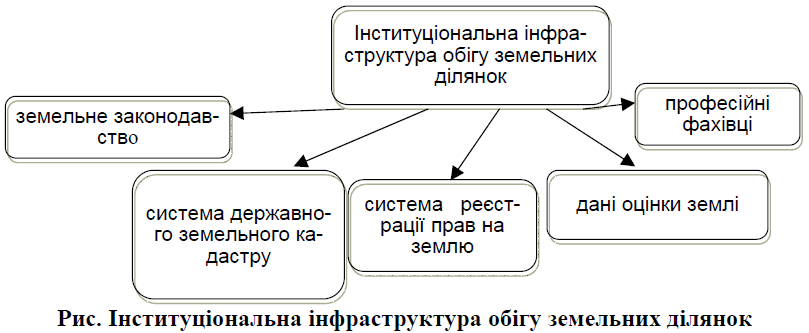 Формуванню повноцінного ринку землі в Україні повинна передувати суттєва модернізація інституційної структури економічної системи, виходячи із вказаних недоліків та суперечностей земельних відносин. З огляду на проведене дослідження,можна рекомендувати наступнусистему інституційних параметрів,що утворюватимуть базис майбутнього ринку землі:- захист права приватної власності;- забезпечення авторитету держави в питаннях землеволодіння;- розвинена інфраструктура сфери орендних відносин (комерційнекредитування, лізинг і т.д.);- дійсна реалізація верховенстваправа;- розмежування державних та комерційних структур;- відновлення традиції роботи наземлі;- компенсація впливу урбанізаціїна демографічну структуру;- модернізований кадастр земельних ресурсів (із розширеною параметричною базою даних);- чітко регламентована система взаємодії Державного агентстваземельних ресурсів, Бюро технічноїінвентаризації, нотаріальнихагентств, Державного земельногокадастру, земельних аукціонів;- орієнтація на довгострокове землеволодіння з веденням змін землекористування.ВисновкиСучасний ринок земельномайнових благ представляє собою складно структурований багатокритеріальний інституціональний механізм, за допомогою якого реалізуються поліморфні види економічної діяльності, пов'язані із трансформацією прав власності на землю в контексті її ринкового обороту: купівля, продаж, оренда, обмін, успадкування та ін. В Україні такого роду діяльність охоплює земельні ресурси, що перебувають як у державній та комунальній власності, так і у власності юридичних і фізичних осіб. Уканонах сучасного земельномайнового ринку земельні ділянкиявляють собою пріоритетну формутовару, що активно конкурує з іншими товарами й послугами за частку доходів споживачів. Ринок земельно-майнових благ є, таким чином,складовою частиною державногоекономічного механізму національної економіки [7].Важливого значення набуває розробкасистеми інституційного забезпечення формування ринку земель,яка є необхідною основою для розбудови земельно-майнових відносинв цілому. Створення відповідної інфраструктури ринкового обігу земель з прийняттям Закону України «Про обіг земель сільськогосподарського призначення» дозволять сформувати надійний механізм для забезпечення реалізації конституційних прав на землю державою, територіальними громадами та громадянами, а також вирішити комплекс питань, а сааме щодо структуризації суб’єктів господарської діяльності, консолідації земель, підвищення мотивації аграрної праці тощо.Список використаних джерел1. Вірченко О.Інституційні особливості формування ринку земель сільськогосподарського призначення в Україні [Електронний ресурс]. – Режим доступу: http: // www.economy. nayka.com.ua/?op=1&z=2345.2. Жук О.Теоретичні основи формування ринку земельних ділянок та його інфраструктури / О. Жук, О. Шевченко // Землеустрій, кадастр і моніторинг земель. – 2013. - № 3. – С. 61- 67.3. Земельний кодекс України [Електронний ресурс]. – Режим доступу :http://zakon1.rada.gov.ua.4. Мартин А. Г.Розвиток земельнихвідносин в україні у середньостроковійперспективі: цілі та завдання [Електроннийресурс]. — Режим доступу:http://crimeaconsul.ucoz.ru/publ/rozvitok_zemelnikh_vidnosin_v_ukrajini_u_serednostrokovij_perspektivi/1-1-0-4].5. Проект агентства США з міжнародногорозвитку USAID «Агроінвест», «Модульоцінки управління». – К., 2012.6. Сидорченко Т. Ф.Земельна реформа якумова розбудови національної еконо-міки / Т. Ф. Сидорченко, В. А. Фоменко,О. О. Криницька // ЕКОНОМІКА: реаліїчасу. – № 1(11). – 2014. – С. 125-133.7. Третяк А. М.Земельний капітал: теоретико-методологічні основи формування та функціонування: монографія /А. М.Третяк. – Львів : СПОЛОМ, 2011. –520 с.8. Третяк А. М. Інституційне середовищеіпотечного кредитування під заставуземель сільськогосподарського приз-начення та їх землеустрою в Україні / А.М. Третяк, В. М. Другак, А. О. Вольська// Земельне право. – 2013. - № 8. – С.23-30.Аверчева Н.О. - к.е.н., доцентХерсонський державний аграрний університет,м. ХерсонНАПРЯМИ ОПТИМІЗАЦІЇ ВИРОБНИЧИХ ВИТРАТТА ЗНИЖЕННЯ собівартості продукції тваринництваЗа роки аграрних реформ у тваринництві відбувалися негативні процеси, які продовжуються і на сучасному етапі, зокрема, відбувається подальше скорочення поголів’я і обсягів виробництва, зростає собівартість продукції та збитковість виробництва у більшості підприємств. В цілому галузь не реалізувала свій організаційно-економічний потенціал і не вирішила питання задоволення внутрішньої потреби ринку та продовольчої безпеки країни. Проблема підвищення ефективності виробництва продукції тваринництва на сучасному етапі розвитку аграрного сектору економіки України набуває нових аспектів у світлі європейської інтеграції економічних процесів. Перед галуззю поставлені нові задачі щодо удосконалення структури виробництва, впровадження ресурсозберігаючих технологій, підвищення конкурентоспроможності продукції на більш якісній основі. Все це підвищує актуальність проблеми оптимізації виробничих витрат та зниження собівартості продукції з метою забезпечення прибутковості основного виробництва та завоювання конкурентних позицій на зовнішньому ринку. Питання собівартості продукції тваринництва постійно привертають увагу науковців і практиків [1,2]. Нагорнюк О.П. обґрунтовує на науковому рівні, щонизький рівень економічної ефективності виробництва продукції тваринництва та збитковість її виробництва зумовлені недоліками в організації виробничих процесів: відхилення від оптимальної структури матеріальних, кормових, трудових та інших ресурсів, порушення термінів їх використання, зниження показників якості. У галузі тваринництва основні резерви економії виробничих витрат реалізують на основі підвищення продуктивності виробничих ресурсів - тварин і птиці, праці, обладнання і устаткування, оборотних засобів, удосконаленні організації виробничих процесів і технологій. Узагальнюючи їх, виділили групи резервів, які стосуються: зниження матеріаломісткості продукції, зниження трудомісткості продукції, ліквідації непродуктивних втрат, оптимізації накладних витрат [3]. Одношевна О.О. також акцентує увагу на тому, що основним завданням системи управління витратами є досягнення економії ресурсів та підвищення ефективності їх використання, що повинно забезпечити зниження собівартості та підвищення показників прибутку та рентабельності. Ефективне управління витратами виробництва, їх оптимальний розподіл, а також раціональне використання дадуть змогу скоротити собівартість готової продукції. Якщо перед підприємством стоїть проблема зниження витрат виробництва, то розробляється загальна програма щодо зниження витрат. У цій програмі повинні бути враховані всі фактори, що впливають на зниження витрат виробництва [4].Виробництво продукції тваринництва є складним технологічним процесом, який поєднує у собі використання засобів і предметів праці, робочої сили, біологічних активів. Тому ефективне управління галуззю передбачає постійне планування, моніторинг і контроль за фактичним використанням всіх видів ресурсів, розміром і складом витрат на виробництво продукції тваринництва. При цьому, формування необхідної інформації про обсяг витрат і виробництво продукції на рівні кожного підрозділу, за окремими періодами та відповідальними особами є основою прийняття правильних управлінських рішень та своєчасного реагування керівництва на зміни у виробничих процесах.Визначення складу виробничих витрат у тваринництві має свої особливості, що обумовлено високою питомою вагою кормів у складі матеріальних витрат, низьким рівнем механізації виробничих процесів і, відповідно, значними обсягами ручної праці, тривалим періодом відгодівлі тварин, особливо у скотарстві, що приводить до значної концентрації ресурсів у незавершеному виробництві.Виробнича собівартість продукції тваринництва відображає грошове вираження та рівень витрат сільськогосподарських підприємств на виробництво м'яса, молока, вовни, яєць та продукції інших галузей тваринництва. За нашими дослідженнями виробнича собівартість 1 ц молока у 2015 р. становить 384,16 грн, що вище показника 2013 р. на 36,2 %.За досліджувані три роки собівартість вовни зросла у 2,3 рази – від 2709 до 6327 грн /ц, а собівартість 1 тис. шт. яєць – від 416,34 до 749,04 або на 79,9 %. Основною причиною зростання собівартості продукції є підвищення цін на сировину і матеріали для виробництва, тарифів за електроенергію, газ, паливно-мастильні матеріали. А темпи росту продуктивності тварин і птиці не перевищували темпи росту витрат.Раціональне кормозабезпечення корів кормами для повноцінної годівлі і відтворення стада – один із важливих чинників підвищення ефективності виробництва молока. Важливою умовою для отримання високих показників ефективності виробництва молока є економія витрат кормів, оскільки в структурі собівартості на них припадає понад 55 % витрат. Відповідні розрахунки проведені по виробничій собівартості приростів худоби і птиці у сільськогосподарських підприємствах.Значно зросла за три роки собівартість приростів свиней – від 1310,35 до 1923,05 грн /ц або на 46,8 %, а собівартість приростів птиці – у 4,5 рази – від 642,01 до 2885,14 грн /ц.Собівартість приростів ВРХ на вирощуванні і відгодівлі залишається майже на одному рівні – 2928,47 – 3078,51 грн / ц, а приростів овець - зростає від 2764,82 до 3489,06 або на 26,2 %. Основні фактори, що визначають рівень виробничої собівартості продукції – це сума витрат та обсяги виробництва. Якщо обсяги виробництва зростають вищими темпами, ніж витрати, то собівартість одиниці продукції зменшується, а якщо виробничі витрати мають вищі прирости, ніж обсяги виробництва продукції – собівартість зростає.Зниження собівартості продукції є важливою проблемою, а також однією з основних умов підвищення економічної ефективності тваринництва. До основних напрямів оптимізації виробничих витрат та зниження собівартості продукції тваринництва, на нашу думку, слід віднести:зниження енерго- і фондо- і матеріаломісткості продукції на основі впровадження у виробництво нових ресурсозберігаючих видів техніки і технології, комплексної механізації і автоматизації виробничих процесів, оновлення і модернізації основних засобів, створення сучасних комплексів з виробництва і переробки продукції на підприємствах, повного використання виробничих потужностей;підвищення продуктивності тварин на основі використання нових порід вітчизняної і зарубіжної селекції, удосконалення племінної роботи, поліпшення умов утримання і догляду, виконання технологічних вимог щодо температурного, повітряного режиму; підвищення кормовіддачі через оптимізацію витрат кормів за рахунок збалансування раціонів годівлі тварин, їх здешевлення, удосконалення структури сільськогосподарських угідь, польового кормовиробництва та кормової бази тваринництва; підвищення продуктивності праці основних працівників, зниження трудомісткості продукції на основі оптимізації навантаження тварин на одного працівника, сучасних систем мотивації і оплати праці, відповідної кваліфікації спеціалістів галузі;підвищення окупності загальновиробничих і адміністративних витрат, економія витрат з обслуговування виробництва і управління, зниження непродуктивних витрат;підвищення якості продукції та впровадження європейських стандартів в практику діяльності аграрних підприємств; удосконалення товарної структури продукції відповідно до потреб внутрішнього і зовнішнього ринку на основі розширення спеціалізації і кооперування підприємств, їх збутової та маркетингової діяльності, виробництва органічної та екологічно безпечної продукції; удосконалення економічного управління виробничими процесами на основі ефективного планування, впровадження системи бюджетування, обліку, контролю і аналізу витрат.Оптимізація виробничих витрат, визначення фактичного рівня собівартості одиниці продукції та порівняння з нормативним значенням і цінами на ринку є основою визначення прибутковості і рентабельності виробництва по кожному виду продукції тваринництва.Список використаних джерелШиян Д.В. Ефективність витрат у сільськогосподарських підприємствах: монографія / Д.В. Шиян, Н.В. Ульянченко – Х.: Міськдрук, 2012. – 204 с. Горкавий В.К. Формування собівартості продукції та ефективності витрат в сільськогосподарських підприємствах: монографія / В.К. Горкавий, Ю.С. Герасименко. – Х., 2015. – 239 с.Нагорнюк О.П. Формування виробничих витрат у тваринництві: автореф. дис. на здобуття наук. ступеня канд. екон. наук : спец.08.00.04 «Економіка та управління підприємствами (за видами економічної діяльності)» / О.П. Нагорнюк. –Львів, 2016. – 20 с.Одношевна О.О. Оптимізація обліку витрат на виробництво продукції тваринництва / О.О. Одношевна, К.В. Гордійко  // [Електронний ресурс]. – Режим доступу: http://global-national.in.ua/archive/19-2017/102.pdf.Аранчій Д.С., Ванієва А. Р. - к.е.н, докторантиХерсонський державний аграрний університет,м. ХерсонІНСТИТУЦІЙНІ ЗАСАДИ УДОСКОНАЛЕННЯ СТРУКТУРИ ФІНАНСОВИХ РЕСУРСІВ ПІДПРИЄМСТВ АГРОСФЕРИ Система створених в Україні в останні десятиріччя інститутів регулювання й реструктуризації фінансових ресурсів аграрних підприємств  забезпечує вирішення проблем оптимізації відносин власності та фінансово-економічної стійкості їх функціонування. Не зважаючи на певну непослідовність соціально-економічних перетворень в агросфері, були розроблені відповідні нормативно-законодавчі й методологічні та методичні інструменти [1, с. 64]. Йдеться про форми та механізми здійснення фінансової реструктуризації; оцінку й діагностику ринкової вартості підприємств; забезпечення санаційної спрямованості у разі необхідності; впровадження стратегій управління як економічного зростання й конкурентоспроможності.Слід зазначити, що практично всі нормативно-законодавчі акти спрямовані на реалізацію управлінських стратегій отримання прибутків й економічного зростання. Даний принцип є основним чинником впливу на раціональне відтворення фінансових ресурсів. Тому зміст моделювання фінансової реструктуризації аграрних підприємств як основи прийняття управлінських рішень полягає в досягненні пріоритетних цілей їх фінансово-економічного розвитку, що передбачає і має супроводжуватися відповідною структурною перебудовою. Саме у випадку стратегічних змін діяльності агроформувань, відповідно до рівня їх глибини, можна розподілити на наступні основні групи управлінських рішень та інструментів [2]. Це комплексна реструктуризація у випадку виникнення змін у місії підприємства, його спеціалізації, диверсифікації, корпоратизації та ін.; радикальна реструктуризація або повна реорганізація. Також йдеться про  структурну реструктуризацію як зміну окремих підрозділів та напрямів діяльності - систем менеджменту, маркетингу, виробничих технологій та корпоративних бізнес-процесів, впровадження контролінгу, соціальної відповідальності.Моделювання фінансового забезпечення підприємств агросфери спирається на використання наступних умов і принципів: свобода підприємницької діяльності; орієнтація на потреби й пропозицію аграрного ринку; конкурентні переваги між товаровиробниками стосовно забезпечення оптимального продажу товарів; ціноутворення на основі ринкових механізмів. Формування відносин власності між суб’єктами господарювання здійснюється на основі добровільних угод, за обмеженості рівня доходів та їх розподілу за умов дотримання податкового законодавства,  дотримання вимог щодо раціонального використання природних і трудових ресурсів, охорони довкілля.  Розвиваючи систему інститутів удосконалення структури фінансових ресурсів підприємств агросфери, варто враховувати досвід країн Центральної та Східної Європи по створенню кооперативних кредитних установ [3, с. 143]. Зокрема, польська мережа кооперативних банків забезпечує до 90,0% потреб галузі в кредитах. Фінансування функціонування господарських структур у розвинених країнах здійснюється кредитними спілками під заставу виробленої продукції або майна. Тому вартість аграрних підприємств, як важливий оціночний показник, має реально відображати рух грошових потоків при визначенні їх ціни.  Оцінювати ефективність механізмів раціоналізації утворення й використання фінансових ресурсів необхідно комплексно, а також в розрізі їх складових. Безумовно, що для  залучення з цією метою вхідних та вихідних грошових потоків, які забезпечують формування ціни підприємств, необхідне законодавче закріплення даного методу. Для досягнення цього  виникає необхідність в імплементації наступних інститутів державного управління й регулювання: законодавчо-правової бази та систем оподаткування та кредитування; системи земельних відносин; підвищення ефективності  статутного капіталу новостворюваного підприємства.Максимальну ефективність показує застосування моделей удосконалення фінансових ресурсів аграрних підприємств у контексті державного регулювання методів їх здійснення. У світлі нової парадигми, за критерієм їх економічної вартості, максимально регуляторному впливу держави  підлягають методи фінансової реструктуризації. Але цього не можна сказати про їх цільову функцію – досягнення максимального прибутку[4]. Враховуючи, що критерій "метод здійснення фінансової реструктуризації" є основним з позицій державного регулювання, слід більш детально визначати особливості  здійснення даного процесу.Широкому вибору можливостей нарощування фінансово-інвестиційного потенціалу аграрних підприємств буде сприяти застосування методів здійснення їх реструктуризації – боргового свопу, мирових угод, фінансового ливериджу. Також важливими умовами вирішення цього стратегічного завдання є рівноправність всіх форм власності на землю, капітал, засоби виробництва; визначення принципів формування капіталовкладень на основі  відносин, які базуються на паритетності інтересів всіх суб'єктів господарювання. Ефективне моделювання механізму фінансової реструктуризації можливе лише у разі комплексної взаємодії ринкового, господарського та економічного механізмів, за умови залучення таких методів оцінки даного процесу, які якісно відображуються у єдиному показнику – ринковій вартості підприємств [5, с. 76]. Для цього виникає необхідність у залученні державних важелів управління, зокрема, законодавчо-правової бази; управління корпоративними правами;  систем оподаткування і кредитування, земельних відносин. Виявити  вплив останніх можна, досліджуючи властивості диференційної ренти, яка застосовується при здійсненні грошової оцінки землі. Інститути фінансової реструктуризації можуть бути сформовані у вигляді інфраструктурного забезпечення фінансових операцій з трансформації капіталу. Існує також необхідність, паралельно з цим процесом, у створенні нових типів кредитних установ, які б поєднували інтереси ініціаторів фінансових змін та потенційних інвесторів.Список використаних джерелІгнатенко М.М. Стратегії та механізми управління розвитком соціальної відповідальності суб’єктів господарювання аграрної сфери економіки: [монографія] / М.М. Ігнатенко. – Херсон: Айлант, 2015. – 470 с.Кошельник В.М. Напрями зміцнення фінансового стану аграрних підприємств у посткризовий період їх розвитку / В.М. Кошельник, Л.В. Побережна [Електронний ресурс]. – Режим доступу: irbis-nbuv.gov.ua/.../cgiirbis_64.exe?.Сарапіна О.А. Проблеми та перспективи використання фінансової реструктуризації в управлінні харчових підприємств: [монографія] / О.А. Сарапіна. – Херсон: Айлант, 2011. – 364 с.Попов В. М. Сучасні особливості фінансового забезпечення сільського господарства / В.М. Попов [Електронний ресурс]. – Режим доступу: www.kntu.kr.ua/doc/zb_22(2)...20.../27.pdfМармуль Л.О. Ринок праці та зайнятість населення сільських територій: теорія і практика регулювання: [монографія] / Л.О. Мармуль, І.А. Романюк. – Херсон: Айлант, 2015. – 266 с.Бойко В.О.- к.е.н., доцентБойко Л.О. - к.с.-г.н., доцентХерсонський державний аграрний університет,м. ХерсонЕфективність функціонування фермерських господарств на ХерсонщиніВ умовах активного залучення України до світових процесівглобалізаціїособливої уваги набувають аспекти стратегії розвиткуаграрного секторуекономіки. Серед різноманітних форм підприємницької діяльності в сільському господарстві найбільш розповсюджено фермерство, оскільки воно є однією з провідних форм господарювання в розвинених країнах світу. Перші фермерські господарства в Україні виникли у 1989 р., тобто ще до прийняття законодавчої бази – Закону України «Про селянське (фермерське) господарство в грудні 1991 р. Жодна з форм підприємницької діяльності в аграрному секторі економіки на початку 90-х років ХХ ст. не привертала до себе такої пильної уваги з боку науковців, як фермерство. Згідно до Закону (зміни від 31.03.2016 р.)фермерське господарство є формою підприємницької діяльності громадян, які виявили бажання виробляти товарну сільськогосподарську продукцію, здійснювати її переробку та реалізацію з метою отримання прибутку на земельних ділянках, наданих їм у власність та/або користування, у тому числі в оренду, для ведення фермерського господарства, товарного сільськогосподарського виробництва, особистого селянського господарства, відповідно до закону[1].Кількість наукових досліджень, які присвячені розвитку та аналізу діяльності фермерських господарств у регіонах України в умовах конкуренції, постійно зростає, що свідчить про підвищення інтересу до проблеми.Особливості розвитку фермерських господарств регіону залежать від його історико-економічних умов існування. Херсонщина - індустріально-аграрний край з багатогалузевою промисловістю та високорозвиненим сільським господарством. Галузями спеціалізації народного господарства Херсонської області є промисловий, агропромисловий і рекреаційний комплекси. Провідна роль належить агропромисловій галузі, що тісно пов'язана з природно-кліматичними умовами, технічними можливостями та висококваліфікованими людськими ресурсами. Значний досвід розвитку фермерських господарств в Херсонській області свідчить, що формування фермерства розпочалося в 1991 р. і найбільша їхня кількість (3100 шт) відмічена в 2002 р. Динаміка кількості фермерських господарств протягом аналізованого періоду їх функціонування була нерівномірною. Починаючи з 2010 р. спостерігається зворотній процес, тобто зменшення кількості фермерських господарств. Як свідчить практика, цей процес має цілковиту закономірність. Зниження темпів зменшення чисельності фермерських господарств свідчить про незворотність процесу функціонування приватних форм господарювання в сільському господарстві. У складних умовах виживають тільки сильні, і ті які мають можливість в перспективі досягти конкурентоспроможності.Конкурентоспроможність фермерського господарства виявляється у досягненні оптимальних співвідношень між обсягами виробництва і реалізації продукції та наявним його ресурсним потенціалом, платоспроможністю і інвестиційною привабливістю підприємства, можливістю протистояти природним та економічним ризикам приватного господарювання.У виробничій діяльності фермерських господарств, як і інших сільськогосподарських підприємств, важливе значення має розмір землекористування. Відповідно до площі землі кожний фермер визначає напрям виробництва, його ефективність та можливості реалізації надлишків продукції [2].Фермерські господарства Херсонщини нині мають різну площу землекористування Амплітуда коливань числових значень показників розміру фермерських господарств досить висока й різниця між крайніми значеннями розміру становить понад 3000 га. Тобто, представлені як новостворені фермерські господарства з найменшою площеюземлі, що в середньому становить 2,6 га, так і великі формування площеюпонад 4000 га. Проте переважна більшість фермерських господарств регіону залишається дрібноземельною і в середньому на одне господарство припадає 114-116 га сільськогосподарських угідь. Найбільшим цей показник є у Великолепетиському - 171,5 га, Верхньорогачицькому - 169,0 га, Нижньосірогозькому - 166,9 га. Найменшим у Скадовському - 56,2 га, Олешківському - 70,1 га та Каховському районах - 92,3 га.Основним видом діяльності фермерських господарств є рослинницька галузь. Загальна посівна площа фермерських господарств в 2016 р. становила 275,4 тис га, або 21,6% від загальної посівної площі в області (1271,2 тис га). В основному фермери займаються вирощуванням зернових та овочевих культур. Так, у 2016 р. посіви зернових культур займали 112 тис га. В 2016 р. збільшились площі посівів соняшнику в порівнянні з 2015 р. на 21 тис га, (посіяно 115,9 тис га). Крім того посіяно 5,64 тис га овоче-баштанних культур та картоплі, в тому числі картоплі - 0,04 тис га, овочів -2,7 тис га, та продовольчих баштанних 2,9 тис га.Аналізуючи структуру посівних площ у 2016 р., слід відмітити, що зменшено посівні площі під технічними культурами перш за все за рахунок зменшення посівів картоплі та овочів.Фермерські господарства мають ряд переваг над іншими формами сільськогосподарських підприємств в Україні, тому мають всі передумови для розвитку, а їх розвиток залежить від стабільності, як політичного так і економічного характеру.Список використаних джерел1. Про внесення змін до Закону України "Про фермерське господарство" щодо стимулювання створення та діяльності сімейних фермерських господарств, від 31.03.2016 №1067-VIII2. Маслак О. Проблеми та перспективи фермерства в Україні /О. Маслак // «Агробізнес Сьогодні» [Електронний ресурс] – Режим доступу: http: // www.agro-business.com.ua / ekonomichnyigektar / 3999-problemy-ta-perspektyvy-fermerstva-v-ukraiini.html Боліла С.Ю. - к.с.-г.н., доцентХерсонський державний аграрний університет,м. ХерсонУПРАВЛІННЯ  ІННОВАЦІЙНИМ РОЗВИТКОМ  АГРАРНОГО ВИРОБНИЦТВА  – ВИКЛИКИ СУЧАСНОСТІОсновні принципи формування і реалізації інноваційної політики  у сфері аграрного виробництва випливають з її головної мети. Головна мета цієї політики - повне і ефективне використання наявного  наукового  аграрного потенціалу та подальший його розвиток. При визначенні перспектив інноваційного розвитку в аграрному секторі з врахуванням складності інноваційної системи та зміни її ролі  потрібний перехід до нового, більш високого рівня концептуального  мислення, основаного на сучасних стратегіях і перспективних методологіях. Дослідженням цих питань займаються такі вчені та дослідники, як В.Г. Бодров, А.С. Гальчинський, Ю.В. Гончаров, В.О. Гусєв, С.Д. Дзюбик, В.С. Новицький, В.П. Семиноженко та ін. Український аграрний сектор, як зазначають науковці, стоїть сьогодні перед об'єктивною необхідністю активізації капіталовкладень в інновації, у модернізацію діючих і створення нових конкурентоспроможних виробництв, господарських систем, забезпечення диверсифікації капіталу в напрямку соціально орієнтованих структурних зрушень. Успіх і завершеність ринкової трансформації  визначається сформованістю і дієвістю інноваційних механізмів відтворювального процесу. Проте, як свідчить досвід господарювання у ринкових умовах, сам по собі ринковий механізм автономної саморегуляції не може забезпечити інвестування  стратегічних загальнодержавних інтересів. Повне та ефективне використання наявного інноваційного аграрного потенціалу та подальший його розвиток для підвищення конкурентоздатності національного аграрного виробництва передбачає відповідні механізми, інструменти, методи, принципи її структурної трансформації,  створення відповідної системи управління інноваційними зрушеннями, що і стало  метою наших досліджень. Під час досліджень застосовувалися: системний підхід  до вивчення економічних явищ, абстрактно-логічний, монографічний методи та нормативно-правові акти щодо розвитку інноваційної діяльності [1].   Сучасний стан справ в інноваційній діяльності доводить, що    на сьогодні вкрай потрібне врахування процесів глобалізації всього соціально-економічного життя та розуміння впливу України на світові тенденції. Особливий акцент повинен робитись на фінансуванні фундаментальних досліджень і генеруванні принципово нових ідей. Більше того, потрібно враховувати ту обставину, що в цілому суспільний розвиток іде не шляхом уніфікації, спрощення,  одноманітності, а шляхом зростання багатоманітності, ускладнення структур у всіх сферах соціально-економічної діяльності.Актуальним є питання вибору. Воно повинно випливати із теорії соціальних альтернатив, вибору можливих варіантів спрямованого розвитку, коли варіанти повинні розглядатись у межах довготермінової стратегії соціально-економічних перетворень держави.   До того ж слід враховувати,  що на сучасному етапі головним фактором суспільного розвитку стає не науково-технічний прогрес, а властивості людини. Потрібно розуміти, що внески в освіту, науку, культуру - це не відрахування  із суспільних благ, а первинний вклад у людський ресурс, в людський інтелект. Внески в цю сферу є найбільш ефективними [2, с. 358]. Тому необхідно на рівні держави збільшити видатки на розвиток аграрної  науки та освіти,  на підготовку висококваліфікованих наукових кадрів. Виходячи з головної мети економічного розвитку України, формується  система цілей. На вищому рівні це - створення підприємницького клімату, сприятливого для інноваційної діяльності та підвищення рівня конкурентоспроможного аграрного вітчизняного виробництва, в тому числі у приватному секторі; стимулювання розробки, комерціалізації і використання нових технологій, передусім  виробництва органічної сільськогосподарської продукції; інвестиції у створення інфраструктури  світового класу для сприяння вітчизняному аграрному  виробництву  і  просуванню продукції,; сприяння інтеграції аграрного та промислового виробництва; формування кадрового потенціалу світового класу, здатного брати активну участь у швидкозмінній економіці, що базується на знаннях. До цілей на базовому рівні відноситься: формування структури наукового забезпечення, що відповідає перспективним  укладам - технологічному та сітьовому; формування галузевої системи інформаційного забезпечення інноваційного розвитку; організація роботи системи наукового забезпечення, створення технологій, техніки, організації виробництва та збуту на базі принципу паралельного виконання дій; захист вітчизняних інновацій.Переорієнтація інвестиційної активності супроводжується переорієнтацією НДДКР на пошук нових сфер зростання капіталу. Виникають сприятливі можливості для впровадження радикальних нововведень, що реалізуються в кластері базисних нововведень п'ятої  та шостої хвилі, які спрямовані на розвиток біотехнології та генної інженерії. Дифузія базисних нововведень через інноваційний мультиплікатор зумовлює швидке розширення пов'язаних з ними галузей господарства, що дозволить підняти економіку [3, с. 55].Головними завданнями створення системи прискореного інноваційного розвитку є: синтез ієрархічної структури системи з врахуванням двопотокової схеми інновації; визначення ефективних механізмів її функціонування і розвитку. При цьому мають бути враховані обмеження, які випливають із призначення системи і передбачають: збільшення темпів інноваційного розвитку виробництва не менше ніж у два рази; збільшення обсягів наукоємної продукції у валовому національному продукті не менше ніж у три рази за кожні 5 років;  створення індустрії виробничого інтелекту з потрібними показниками потужності; формування інноваційної частини нових  технологічних укладів; забезпечення економічного зростання за рахунок інноваційних чинників.Система планування інноваційного розвитку аграрного виробництва повинна бути ієрархічною і функціонувати на рівні підприємств, їх об'єднань, управлінь та міністерств. Вона має забезпечувати врахування результатів дії двох вищезгаданих потоків інновацій.  Проведені дослідження дозволили визначити основні пріоритети удосконалення механізмів інноваційного розвитку  аграрних виробничих систем на сучасному етапі, а саме:  формування ефективної інноваційної інфраструктури  аграрного виробництва, створення умов (фінансових, матеріальних, ресурсних, організаційних) для розвитку ризикового венчурного капіталу;  інституційне забезпечення інноваційної діяльності, зокрема розвиток патентно-ліцензійної справи (скорочення термінів патентування і ліцензування, приведення національної системи патентування у відповідність з європейськими стандартами, державна підтримка патентування інновацій за кордоном, особливо малих аграрних ризикованих  підприємств), стандартизації і сертифікації;  вдосконалення організаційних форм інноваційного виробництва (агротехнопарки і технополіси, венчурні фірми, бізнес-інкубатори, інноваційні компанії, у тому числі регіональні); утворення інституцій, що будуть сприяти трансформації  і розвитку аграрного сектору економіки, запровадження системи страхування інноваційних ризиків агровиробників; постійний моніторинг інноваційної діяльності, створення мережі консультативно-інформаційних центрів; спрямування коштів на інноваційну діяльність (на конкурсній основі і з врахуванням терміну самоокупності проектів); проведення теоретичних досліджень у галузі інновацій, визначення чітких критеріїв оцінки, вартості і ціни інноваційного продукту а аграрній галузі. Зазначені напрямки більш детально будуть розглянуті в наших подальших дослідженнях.Список використаних джерел1. Закон України про інноваційну діяльність // Відом. Верховної Ради України. - 2002. - № 36. - 26 с. 2. Бодров В.Г., Горник В.Г. Утвердження інноваційної моделі розвитку економіки України / В.Г.Бодров, В.Г. Горник// Матеріали наук.-практ. конф., 20-21 лют. 2003 р. - К.: НТТУ "КПІ", 2003.-С. 358.3. Інноваційна стратегія українських реформ  / А.С. Гальчинський, В.М. Геєць, В.П. Семиноженко та ін.- - К.: Знання України, 2002.-55 с.Бритвєнко А.С. - к.е.н., доц.Бердянський університет менеджменту і бізнесу,м. Бердянськмодернізація підприємств олійно-жирової промисловостіХарчова промисловість є стратегічно важливою галуззю народного господарства, від якої залежить добробут українського населення. Зважаючи на місце і роль галузі для економічного й соціального розвитку суспільства, її розширене прискорене відтворення – одна з найголовніших передумов подолання кризових явищ і досягнення сталого економічного зростання. Це можливо за умови розвʼязання стратегічного завдання створення потужної харчової індустрії для задоволення потреб внутрішнього та зовнішнього ринків у продовольстві [1].Підприємства олійно-жирової промисловості України покликані забезпечити внутрішній ринок продовольчими товарами в необхідній кількості та асортименті, а також ресурсами високої якості. Саме тому на сучасному етапі розвитку економіки виникає питання щодо ефективного розвитку підприємств цієї галузі та їх функціонування за умов впровадження організаційно-економічної модернізації.Економічна модернізація має дві складові: об’єктивну – сукупність ресурсів і суб’єктивну – здатність та прагнення співробітників до продуктивного використання цих ресурсів. Сутність економічної модернізації полягає у здатності підприємства як системи не тільки швидко відповідати на ризики зовнішнього середовища, у якому воно працює, а й опосередковано впливати на його розвиток. Керівники багатьох конкурентоспроможних підприємств часто висловлюють свою прихильність до впровадження модернізації, але без запозичення західних цінностей, які не відповідають вітчизняному традиційному укладу. У такому випадку фактором успіху втілення у життя моделі модернізації є дотримання інших пріоритетів – високий рівень власних інвестицій із акцентом на інноваційний вектор розвитку економіки [2].Процеси формування мотивації до впровадження модернізацій, необхідних ресурсів та потенціалу вимагають рухомих зрушень з боку державних та регіональних органів влади. Економічний ріст галузі має охоплювати систему соціально-економічних чинників, що забезпечать збалансованість, стійкість та інноваційність діяльності промислових підприємств. Модернізація, розпочата при активній державній підтримці, має супроводжуватись глибинним соціально-економічним перетворенням, що дозволить удосконалити виробництво та забезпечить випуск якісної продукції. Особливо важливою є модернізація харчової промисловості, яка виконує важливі завдання соціально-економічної політики, першочерговим з яких стає підтримка життєдіяльності суспільства.Значна частка в харчовій промисловості належить підприємствам з виробництва олійно-жирової, м’ясної та молочної продукції, консервної промисловості. Потенціал олійно-жирової галузі представляють великі та середні підприємства – компанія Cargill, міжнародний агропромисловий холдинг «Вungе», група «КМТ», група Кернел, холдинг «Зерноторгова компанія», ПАТ „Іллічівський олійножировий комбінат”, ПАТ “Одеський олійножировий комбінат”, ТОВ “Одеський олійноекстракційний завод” та ін.Існують популярні торгові марки (ТМ), що виробляють олійно-жирову продукцію в Україні, а саме: .	Компанія «Бунге Україна»: ТМ «Олейна», ТМ «Розумниця»; ГК «Кернел»: ТМ «Щедрий Дар», ТМ «Стожар», ТМ «Чумак Домашня», ТМ «Чумак Золота»; ГК «Креатив»: ТМ «Сонола», ТМ «Дивне», ТМ «Делікон», ТМ «Кум» та ін.Основний цикл заводу з виробництва та переробки олійно-жирової продукції, крім отримання нерафінованої олії, включає комплексне рафінування, дезодорування рослинної олії. Ці процеси є досить складними та вимагають ведення безперервного автоматичного контролю технологічного процесу, забезпечення надійної роботи обладнання, виключення можливості виникнення аварійних ситуацій.Комплексну автоматизацію підприємств олійно-жирової галузі можна побудувати на основі інтегрованих автоматизованих систем управління комбінатів хлібопродуктів. Такі системи автоматизації вимірювання, як ваги, тензометричні системи дозування та вимірювання температури в силосах елеватора, а також вологості зерна в потоці і управління маршрутами переміщення сировини повністю ідентичні. Але існують і специфічні завдання автоматизації підприємств олійно-жирового комплексу. Однією з таких завдань є створення компʼютерної системи комерційного обліку (КСКУ) товарних запасів в резервуарних парках підприємств МЖК. Для оцінки обʼєктивної картини руху товарних, а також сировинних потоків та можливості проведення глибокого аналізу проблема створення КСКУ актуальна в межах усіх підприємств олійно-жирового комплексу, що експлуатують резервуари з рослинними оліями.Однією з основних проблем створення компʼютерних систем комерційного обліку є вибір датчика рівня олії. Датчик, володіючи високою точністю вимірювання рівня, повинен показувати надійні результати при роботі з вʼязкими рідинами. Така надійність забезпечується мінімальним контактом первинного перетворювача з рослинним олійном.Підприємства олійно-жирового комплексу характеризуються безперервністю технологічного процесу, що забезпечує багатоступеневу переробку сировини в продукцію харчового (побутового) споживання. Для ефективної організації підприємств олійно-жирового комплексу необхідно постійно контролювати кількість витраченої сировини (отриманої з неї готової продукції), так і кількість проміжних продуктів, одержуваних на кожному виробничому етапі. Практика впровадження систем автоматизації для підприємств олійно-жирової промисловості показує, що найбільший ефект подібний контроль може мати тоді, коли він носить комплексний характер, а облік кількості продуктів ведеться за їх масою.Тривалий час через відсутність стійко працюючих вітчизняних автоматичних тензометричних систем вимірювання, їх громіздкість, високу вартість, для обліку кількості продуктів у технологічному потоці переважно використовувались обʼємні методи (механічні порційні ваги), які мають велику похибку і не ефективні в роботі. Відсутність достовірного контролю переміщення сировини, напівфабрикатів, готової продукції олійно-жирової технології призводить до значних втрат дорогих продуктів, що не дозволяє фахівцям оперативно контролювати хід виробництва рослинної олії з метою усунення виникаючих порушень [3]. Тому створення комплексної автоматизованої системи контролю маси на підприємствах олійно-жирового комплексу є найбільш важливою, актуальною проблемою цієї галузі.Отже, останнім часом спостерігається тенденція, за якої учасники ринку активно вкладають інвестиції у модернізацію та проводять роботи з нарощування потужностей заводів, формування інфраструктури, яка включатиме ланку елеваторів, переробних заводів, автотранспортних та торговельних підприємств, що сприяє підвищенню рівня конкурентоспроможності підприємств олійно-жирової галузі.Список використаних джерел1. Мармуль Л. О. Основні проблеми ефективного функціонування харчової промисловості України / Л. О. Мармуль // Економіка АПК. – 2014. − №10. – С. 128.2. Валінкевич Н. В. Концептуальні основи впровадження економічної модернізації підприємств у ринкових умовах господарювання / Н.В. Валінкевич // Economics and management of enterprises. – 2013. – № 3–4 (1). – С. 61–63.3. АСУ масложировой отрасли [Електронний ресурс] – Режим доступу : http://elites-montage.com.ua/abutter.php.Галат Л.М. - к.е.н., доцентХерсонський державний аграрний університет,м. ХерсонРИНКОВІ АСПЕКТИ ГОРІХІВНИЦТВА В УКРАЇНІГоріхоплідні належать до нішевих сільськогосподарських культур. Серед прогресивного населення України та світу зростає інтерес до споживання здорової корисної їжі, тому попит на горіхоплідні  зростає, а ціни підвищуються. Ця тенденція підсилюється і тим, що  місця природного зростання горіхоплідних на Землі доволі обмежені – лише 7% земної суші придатні для цього. Україні належить до тих небагатьох країн, де вся територія придатна для виробництва горіхоплідних культур.Серед плодів горіхи займають важливе місце у раціоні харчування населення України. Незважаючи на незначні площі та валові збори, вони користуються популярністю в споживанні як у свіжому, так і переробному вигляді, особливо в кондитерській промисловості. 1 кг горіхів містить близько 6000 ккал, що в 25–30 разів більше, ніж в плодах кісточкових та зерняткових культур. Це само по собі обумовлює цінність та корисність їх споживання [1].Річне споживання горіхів у Європі та країнах Перської затоки складає 4,2-5,6 кг на 1 особу, а в Україні – лише 1,8-2,4 кг [2]. Потреби населення України у цій продукції вже впродовж тривалого часу залишаються незадоволеними, що зумовлено рядом негативних факторів розвитку вітчизняного ринку горіхів, зокрема: відсутність достатніх площ промислових насаджень, низький платоспроможний попит, неефективна торгівельна структура, висока капіталомісткість вирощування та догляду за насадженнями, проблема оренди землі через досить значні строки створення та продуктивної експлуатації – відповідно 6–8 та понад 40 років тощо. Крім того, низька купівельна спроможність населення України, зростання розриву між рівнем попиту і цін на внутрішньому і зовнішніх ринках постійно підживлює наміри підприємців вивозити горіхи з країни.  Це все обумовлює необхідність та актуальність досліджень функціонування та розвитку кон’юнктури ринку горіхів, цінової ситуації в Україні та світі.В Україні горіхівництвозаймає певну нішу, наша країна є найбільшим виробником волоських горіхів у Європі з часткою 23,7% і у світі – 5,1%. Насадження горіхових дерев майже повністю зосереджені в приватних господарствах, що викликає стихійність пропозиції, складність заготівлі цієї продукції, нерозвиненість оптової торгівлі й промислової переробки, звужує асортимент вітчизняної продукції та уповільнює розвиток експорту. За даними Українського клубу аграрного бізнесу, сільгосппідприємства останніми роками виробляли 0-0,3 тис. тонн горіхів.  Хоча річний обсяг валового збору з усіх джерел перевищує 100 тис. т. Аналізуючи обсяги експорту, можна дійти висновку, що переважно продукт реалізується господарствами населення через посередників Проте можливості домогосподарств з насичення внутрішнього ринку дуже обмежені. Ринок має стихійний характер, залежить від погодних умов та формування експортних обсягів. Великі партії якісних продуктів формувати складно, існують перешкоди щодо розвитку оптової торгівлі, стримується зовнішня торгівля, здешевлюється вітчизняна продукція.В Україні за останні роки зональне розміщення насаджень грецьких горіхів не змінилося. Зараз промислові насадження горіхоплідних культур в Україні розміщені біля кордону з Придністров’ям, на Закарпатті, на причорноморській смузі південного степу. Вони зосереджені переважно в Чернівецькій, Дніпропетровській, Львівській, Вінницькій, Хмельницькій, Донецькій областях.Найбільші площі, за даними Державної служби статистики України, займають горіх волоський – 15,6 тис. га, а також фундук (ліщина) – 0,3 тис. га. Середньорічний (2010-2014 рр.) обсяг валового збору плодів горіхоплідних культур становить 103 тис. тонн, з яких 99,8% припадає на культуру горіха волоського. На сьогодні основні площі плодоносних насаджень, як вже говорилося, зосереджені в господарствах населення (12,7 тис. га), які забезпечують до 99,7% валового збору плодів[1,4].Згідно з даними компаній TradeHub і Abbottpm, ціна на горіхи має тенденцію до стабільного зростання, при цьому в певні роки спостерігалися невеликі відхилення у бік зниження. За останні десять років середньорічне зростання ціни на неколотий горіх на світових ринках становило приблизно 8%. Різкий ривок можна було спостерігати у 2008 році, коли рівень цін піднявся на 20%. Проте в 2009-му ситуація нормалізувалася і ціна впала на 15%. Щодо темпів зростання ціни на колотий горіх, тут також відзначається стабільне зростання – 10%, що в 2014 році дозволило досягти вражаючої цифри 9,16 тис. доларів за тонну (у 2005-му ціна не перевищувала 4 тис. доларів). Такий показник зростання став можливим у першу чергу за рахунок різкого стрибка в 2011 році на 39,5%. А найбільший обвал цін спостерігався в 2009 році (18%).Якість горіха і розмір партії є головними ціноутворюючими чинниками для цієї категорії товару. Це можна простежити на конкретному прикладі: у 2014 році ціна за тонну колотого горіха коливалася в діапазоні 1-14 тис. доларів, середньосвітова – 9 тис. доларів. Середня ціна автомобільної контейнерної партії може досягати 200 тис. доларів. Такі цифри дуже привабливі для тих, хто має наміри бути експортером цього продукту.Україна входить в десятку країн-експортерів волоського горіха. Вона експортує горіх як лущений, так і нелущений, але пріоритетним напрямком залишається експорт лущеного горіха у зв’язку з більш високою ціною на цю продукцію.  По лущеному горіху Україна входить у топ-5 експортерів, замикаючи ланцюжок лідерів з результатом 80 млн доларів. Серед експортерів нелущеного горіха Україна знаходиться на 10-му місці, продаючи своєї продукції на суму 6,7 млн доларів. Примітно, що при вимірі абсолютних обсягів Україна виходить на друге (25,3 тис. тонн) і шосте (5,7 тис. тонн) місце по експорту відповідно. Головними імпортерами горіхів з України є Туреччина, Румунія, Ірак, В’єтнам і Болгарія, а конкурентами по експорту на світовому ринку – США, Туреччина, Китай, Іран. У 2014 році лідерами приросту імпорту колотого волоського горіха з України стали Болгарія (+1471%), В’єтнам (+762%), Таїланд (+364%). Головними експортерами волоського горіха з України є компанії ТОВ «Гранд К», ПП «Резолют», ТОВ «Капіталіст Консалко», ТОВ «Екімторг», ПП «Едем-12», ПАТ «Коопзовнішторг» [2].Проте, незбалансованість у  виробництві, провали у переробці  та проблеми у експорті горіхів в Україні одночасно вказують на  можливості для суттєвого зростання цієї галузі. Світовий досвід свідчить, що високоякісну продукцію можна отримати лише з промислових сортових насаджень, при цьому зібрані плоди – лущити, сортувати, фасувати  на сучасних, добре оснащених підприємствах. Але в Україні цей сектор залишається нерозвиненим, тому що понад 95% горіхів вирощується домогосподарствами на присадибних ділянках та на дачах. В Україні практично відсутні заготівельні пункти, оптова заготівля для дрібних товаровиробників недоступна. Скупка здійснюється на ринках кмітливими людьми, або ж продавцями на ринках  по заниженим цінам. Досвід багатьох країн показує, що дефіцит пропозиції горіхів можна подолати, розвиваючи промислове виробництво. Крім того, в Україні переважно застосовується ручна обробка горіха, що впливає на якість і обсяги виробництва. А це, в свою чергу, впливає на можливості конкуренції українського горіха на зовнішніх ринках. У цьому сегменті важко йде заміна постачальника. Продукт дорогий і імпортери вважають за краще купувати товар по налагоджених зв’язках. За прогнозами Міністерства аграрної політики і продовольства, до 2050 року очікується зростання ринку в 50 разів. Щодо більш близьких перспектив, то поки що економічна криза не дозволяє розвиватися українському горіховодству тими темпами, які хотілося б спостерігати. Експерти також прогнозують подальше зростання і розвиток горіховому сегменту снеків, оскільки він ще не повністю насичений. За оцінками фахівців «Української горіхової асоціації», загальний обсяг ринку волоських горіхів оцінюється в 90-125 тис. тонн на рік. Згідно з Національною програмою розвитку горіховодства, до 2020 року загальні площі горіхових плантацій в Україні можуть досягти 45 тис. га [3].Для створення конкурентного продукту, привабливого для зарубіжних партнерів, підприємцям треба вжити заходів з удосконалення процесу на всіх його етапах, починаючи з виділення виробничих потужностей для вирощування, збору і обробки волоського горіха, автоматизації виробництва, контролю якості продукції, що експортується, і закінчуючи вирішенням питань транспортування товару за кордон.Список використаних джерел1. Сало І.А. Основні тенденції розвитку ринку горіхів в Україні та світі [Електронний ресурс]. – Режим доступу: //http://www.problecon.com/pdf/2012/4_0/9_12.pdf2. Е.Гоцуленко, Н. Гоцуленко Промислове виробництво… горіхів //Дзеркало тижня. -2016. - №9. – С.10.3. Аграрний сектор  економіки України  (стан і перспективи розвитку) / [Присяжнюк М.В., Зубець М.В., Саблук П.Т. та ін.] за ред. М.В. Присяжнюка, М.В. Зубця, П.Т. Саблука, В.Я. Месель-Веселяка, М.М. Федорова. – К. ННЦ ІАЕ,2011. – С. 146-150.4. Офіційний стайт  Державної служби статистики України. Розділ «Сільське господарство» [Електронний ресурс]. – Режим доступу: //http://www.ukrstat.gov/ua/.Дудзяк О. А. - доцент  Подільський державнийаграрно-технічний університет,м. Кам’янець-ПодільськийПРОБЛЕМА ДИВЕРСИФІКАЦІЇ В СІЛЬСКОМУ ГОСПОДАРСТВІ ТА ЇЇ ВПЛИВ НА РОЗВИТОК СІЛЬСЬКИХ ТЕРИТОРІЙЕкономіка аграрного сектору України протягом останніх років характеризується постійним спадом ділової активності товаровиробників, поглибленням економічних диспропорцій, наростанням фінансової і платіжної кризи. Одна з головних причин такого стану полягає в тому, що в аграрній політиці України система господарювання, яка була б дійсно заснована на соціально зорієнтованих ринкових відносинах, ініціативній, творчій діяльності підприємницьких структур ще недостатньо розвинена.
Вже усвідомлено, що фермерські господарства є однією з ефективних форм господарювання в країнах з ринковою економікою, є надійним засобом вирішення продовольчої проблеми суспільства. При відсутності сприятливих умов для розвитку фермерських господарств в нашій країні, фермери повинні самостійно обирати напрямок стратегічного розвитку, формувати альтернативні варіанти організації виробничої діяльності. Ця проблема на сучасному етапі розвитку аграрного сектору належить до найбільш актуальних, значущих та перспективних.Одним із шляхів її вирішення є обрання селянськими (фермерськими) господарствами нового для сільського господарства стратегічного напрямку розвитку - диверсифікації виробництва. [1]Сучасна система аграрного виробництва в Україні є результатом пристосування сільськогосподарської галузі до реальних умов функціонування національної економіки в умовах несистемних реформ. У цьому результаті поєдналися, з одного боку, прагнення власників аграрного капіталу до максимізації прибутку від їхнього бізнесу, а з іншого – потреби продовольчого забезпечення населення і виживання села. Несправедливий розподіл доходів від сільськогосподарської діяльності посилює не тільки дискримінацію на селі, а і в українському суспільстві в цілому. Крім того, найгостріша проблемою на селі є технічна і технологічна відсталість, яка породжує уповільнення економічного зростання й технічного прогресу. На сучасному етапі, безумовно, для вирішення цих проблем недостатнім є придбання передової техніки та прогресивних технологій. Нагальною потребою постає пошук нових креативних шляхів збалансованого функціонування економіки сільського господарства, яка мінімізувала б залежність цієї галузі від циклічних коливань ринку та сезонності. Результатом цього стало усвідомлення необхідності галузевої диверсифікації.[2]Важливим фактором ефективності використання виробничих ресурсів є розвиток ринку праці в сільській місцевості. Державна політика на ринку праці повинна включати заходи з підтримки працездатного сільського населення, яке втратило роботу, але охочого ефективно трудитися і активно шукає нові види діяльності. Основними напрямами державного регулювання у цій сфері є: стимулювання зростання зайнятості та збільшення числа робочих місць в державному секторі; підготовка і перепідготовка робочої сили; сприяння найму працівників; виділення коштів на допомогу по безробіттю. Аграрна політика України протягом багатьох років ґрунтувалася на тих же принципах, що і в країнах з розвиненою ринковою економікою. Однак вітчизняна специфіка реформ накладала певні обмеження на механізми державної підтримки сільського господарства. Економічна та фінансова криза в умовах глобалізації економічних систем виявили ряд нових проблем, вирішення яких необхідне з метою пошуку шляхів підвищення ефективності сільськогосподарського виробництва, що забезпечує продовольчу безпеку країни. До однієї з таких проблем можна віднести диверсифікацію сільськогосподарського виробництва.[3]Від успішного і продуманого сільського господарства його диверсифікації залежить подальший розвиток сільських територій їх соціальна інфраструктура, яка в свою чергу почне свій успішний розвиток через достатнє фінансування, розвиток культури та соціального забезпечення. Саме диверсифіковане сільське господарство зможе забезпечити сільських жителів додатковими робочими місцями, а це мотивація сільської молоді до праці на селі, зниження відсотку злочинності та алкоголізму, соціально-культурний розвиток населення та інше. Список використаних джерел1. Гнидюк І.В. Диверсифація виробництва в сільському господарстві. [режим доступу http://intkonf.org/gnidyuk-iv-diversifikatsiya-virobnitstva-v-silskomu-gospodarstvi/]2. Куценко В.І. Диверсифікація галузей сільського господарства в Україні: можливості та загрози / В.І. Куценко // Ефективна економіка режим доступу [http://www.economy.nayka.com.ua]3. Богуславський І.Є. Горяник О.В. Диверсивікація сільського виробництва/ І.Є. Богуславський О.В. Горяник // Агросвіт № 8 2016 р. 40-47 ст. Карнаушенко А.С. - к.е.н., асистент Херсонський державний аграрний університет,м. ХерсонІННОВАЦІЙНІ ПЛАТІЖНІ СИСТЕМИ УКРАЇНИПротягом останнього десятиліття у світі з'явилося ряд інноваційних розробок у сфері платіжних систем, за допомогою яких люди можуть розраховуватися електронними грошима через інноваційні розробки банківських установ, мережу Internet, власними мобільними рахунками (MobilePayments), мобільним додатком встановленими на смартфони, планшети та годинники, а також для здійснення платежів із використанням технологій QR-кодів та ін. Національний банк України також виявляє зацікавленість у здійсненні розробок в сфері платіжних систем. На сьогодні в Україні функціонують дві платіжні системи, платіжною організацією та розрахунковим банком яких є Національний банк України –Система електронних платежів (СЕП) та Національна платіжна система «Український платіжний ПРОСТІР». Відповідно до статті 11 Закону України "Про платіжні системи та переказ коштів в Україні" Національний банк України має право створювати системи міжбанківських розрахунків, системи роздрібних платежів та інші види платіжних систем. Національний банк України забезпечує безперервне, надійне та ефективне функціонування і розвиток створених ним платіжних систем. На сьогодні з «УП ПРОСТІР»працюють основні національні та закордонні банки.Розробка та впровадження безпечних та ефективних національних платіжних систем є найважливішим компонентом роботи Групи Світового банку та Національного Банку України для зручності оплати та розрахунків власного населення та його процвітання. Безпечні, доступні платіжні системи та послуги сприяють розвитку, підтримують фінансову стабільність та допомагають розширювати фінансові можливості. Системи оплати та розрахунків - це механізми, створені для полегшення клірингу та врегулювання грошових та інших фінансових операцій. 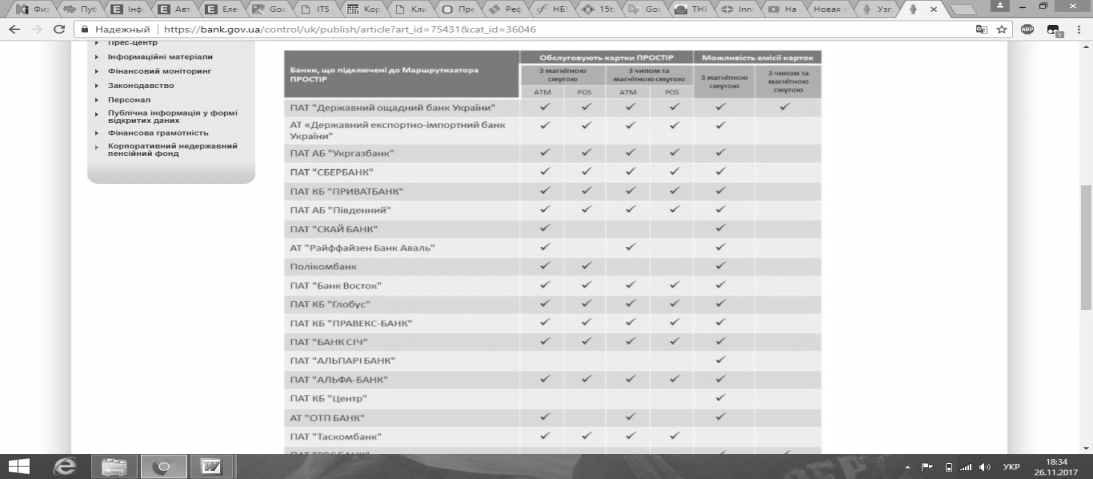 Джерело [1]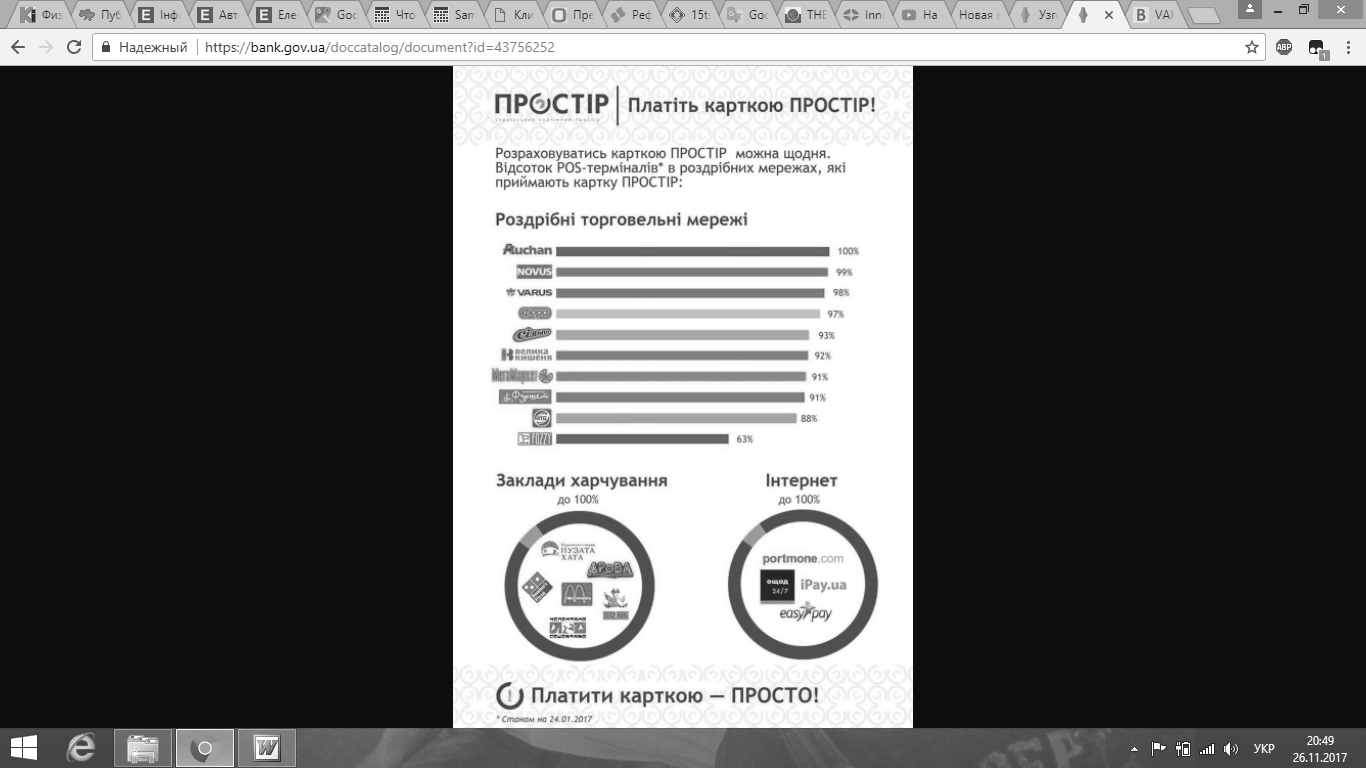 Починаючи з листопада цього року в Україні почав працювати Android Pay від Google. Україна являється 15 країню в світі, в якій запрацювала дана платіжна система. Android Pay - це система мобільних платежів, розроблена компанією Google, яка дозволяє здійснювати покупки за допомогою мобільних пристроїв (смартфонів, планшетів, годинників). Пристрій повинен бути обладнаним чіпом NFC та встановлена ​​операційна система Android KitKat 4.4 або новіша, завантажена програма Android Pay з магазину Google Play і додати свою кредитну або дебетову карту в самій програмі. За допомогою Android Pay можна розраховуватися на терміналах, які підтримують безконтактну оплату. На сьогодні такі термінали можна знайти практично скрізь: у магазинах, аптеках, ресторанах, кафе, на заправках, в громадському транспорті. При оплаті треба піднести смартфон до терміналу на кілька секунд, після чого на екрані з'явиться галочка, що позначає вдалу транзакцію. Якщо ви оплачуєте покупку на суму до 100 грн., вам досить просто активувати екран, якщо на суму понад 100 грн. (для карт MasterCard) або 500 грн. (для карт Visa) - необхідно спочатку розблокувати смартфон, а потім піднести пристрій до терміналу. За використання Android Pay ви не платите ніяких комісій, крім тих, які діють для ваших особистих карт. Платіжна система не передає дані банківської картки продавцю під час оплати, тому використовувати сервіс вигідніше, ніж звичайну карту. Замість цього додаток запитує у банка-емітента токен - унікальну комбінацію цифр, яка використовується замість номера картки. При оплаті Android Pay відправляє токен і криптограму, яка виконує роль одноразового коду. Платіжна система перевіряє криптограму і співвідносить токен з номером картки клієнта. В разі втрати смартфона потрібно за допомогою функції "Знайти пристрій" дистанційно заблокувати смартфон, змінити пароль або видалити всі дані про платіжну картку.На сьогоднішній день партнерами Android Pay став Київський метрополітен, мережі супермаркетів "Сільпо", "Фора", "Fozzy", автозаправні комплекси "WOG", "ОККО", аптеки "Біла Ромашка", мережа закладів "McDonald's", магазини зв'язку "Ringoo" [4]. На сьогодні такі розробники електроніки як Apple та Samsung створюють власні платіжні системи. В Америці дуже великими темпами розвивається система Apple Pay від Apple. Дана система на кінець 2016 року працює з більш ніж 200 тис. автоматами, кіосками, парковками і іншими місцями самообслуговування, також  з картами 15-ти банків. Apple планує додати підтримку ще 45 карткам банків США, зараз 1,1 мільйон карт активовано в Apple Pay. У березні цього року Apple Pay почне впроваджуватися в Канаді і Австралії, до кінця року в 25-30 країнах будуть підтримувати Apple Pay [2]. В України дана система, ще не впроваджена для того, щоб Apple Pay прийшла на Український ринок, банкам необхідно укласти спеціальні угоди з Apple. Щоб Apple Pay запрацювала в нашій країні потрібно налагодити інфраструктуру, встановити обладнання та навчити персонал. Українським аналогом Apple Pay являється AirPay від ПриватБанка. Додаток AirPay визначає місце розташування платника та відразу показує найближчі магазини де можна здійснити оплату за допомогою даної системи. Додаток визначає тип терміналу і вибирає спосіб оплати. За допомогою AirPay можна здійснити два способи оплати: Кодову оплату (додаток створює код для оплати з трьох цифр, приходить сповіщення в додаток, повідомляється касиру три цифри, вводить в меню терміналу та через 10-15секунд платіж здійснено) та Фонову оплату (оформляю покупку в додатку, після чого на термінал приходить повідомлення, та роздруковується чек). Поки що не на всій території України можливо використати дану платіжну систему. Ще однією інноваційною мобільною платіжною системою являється Samsung Pay від Samsung. Samsung Pay - це платіжна система корейської компанії, яка доступна тільки на їх пристроях і на деяких смартфорнах середнього цінового сегмента. Samsung веде переговори з виробниками смартфонів, щоб платіжна система Samsung Pay могла працювати на інших пристроях. Гловною відмінністю Samsung Pay від Android Pay є те, що вона підтримує як технологію NFC, так і MST (Magnetic Secure Transmission) [3]. MST імітує проведення кредитної картки через термінал, завдяки цьому Samsung Pay сумісна з POS-терміналами, які не оснащені NFC. Ця технологія доступна на смартфонах Samsung, оснащених пропрієтарним чіпом, наприклад, Galaxy S8 і Galaxy A7. Власники девайсів лінійок Galaxy C і Galaxy J теж зможуть скористатися перевагами платіжної системи.Висновок. Таким чином, на українському ринку платіжних послуг за допомогою мобільних додатків спостерігаються позитивний розвиток даних платіжних систем. Зростання частки використання Android Pay, збільшення кількості і обсягів операцій за платіжними картками, послаблення фінансових вимог до учасників ринку електронних платіжних систем це все стимулює розвитку інноваційних платіжних систем. Все більше користувачів можуть здійснити оплату та розрахунки без наявності фіатних грошей та платіжної картки, а просто маючи смартфон здійснити покупку потрібної речі. Україна намагається відповідати ІТ – технологіям сьогодення на рівні з високорозвиненими країнами світу. Дані мобільні додатки як платіжні системи лише стартують на українському платіжному ринку, але набувають своєї популярності серед української молоді.Список використаних джерел1. Національна платіжна система "Український платіжний простір" [Електронний ресурс] // Національний банк України. – 2401. – Режим доступу до ресурсу: https://bank.gov.ua/control/uk/publish/.2.  FanТimoha. Коротко об Apple Pay и его аналоге из Украины [Електронний ресурс] / FanТimoha // Keddr.com. – 202. – Режим доступу до ресурсу: https://keddr.com/tag/platezhnyie-sistemyi/.3. Коваленко Є. Samsung Pay может появиться на устройствах других производителей [Електронний ресурс] / Євгеній Коваленко // Keddr.com.. – 2807. – Режим доступу до ресурсу: https://keddr.com/2017/07/samsung-pay-mozhet-poyavitsya-na-ustroystvah-drugih-proizvoditeley/.4. Коваленко Є. Что такое Android Pay и каковы перспективы платежного сервиса в Украине [Електронний ресурс] / Євгеній Коваленко // Keddr.com.. – 111. – Режим доступу до ресурсу: https://keddr.com/2017/11/chto-takoe-android-pay-i-kakovyi-perspektivyi-platezhnogo-servisa-v-ukraine/.Коваль С.В. - к.е.н.,  доцентХерсонський державний аграрний університет,м. ХерсонУПРАВЛІННЯ ЗЕМЕЛЬНИМИ РЕСУРСАМИ: ПРОБЛЕМИ ТА  СУЧАСНІ АСПЕКТИ ОБЛІКУОсобливість  сфери  сільськогосподарського  виробництва  полягає  в  тому,  що основним ресурсом виробництва є земля, яка завдяки родючості активно впливає на виробничий  процес,  стаючи  при  цьому  найважливішим  матеріальним  фактором. Земельно- ресурсний потенціал України —один із найпотужніших  та складає майже 6 % території усієї Європи. У загальній структурі земельних ресурсів землі сільськогосподарського призначення займають маже 71%, які  за оцінками експертів при дотриманні  оптимальної структури землекористування та відповідного рівня землеробства, потенційно здатні забезпечити продовольством  майже 320 млн. осіб, що відкриває нашій країні перспективи зайняти гідне у міжнародному поділі праці та міжнародних відносинах. Центральним питанням і складовою сільськогосподарського реформування є земельна реформа. Саме  в цьому  складному  і  суперечливому  питанні  фокусуються  інтереси індивідів, груп людей, територіальної громади та українського народу в цілому. Для  логічного  завершення  земельної  реформи  важливе  значення  має  окрім створення правової бази земельних відносин їх облікове забезпечення, питання  удосконалення  бухгалтерського  обліку  земельних ділянок, пошук  найбільш  раціональних  та  ефективних  методів  обліку  і  контролю, що допоможуть  успішно вирішити завдання земельної реформи.  Земельним  відносинам  і  проблемам  обліку  земельних  ресурсів  та  їх використанню  присвячено  праці  багатьох науковців [1-3], проте, досі до кінця невирішеною залишається облікова  методологія  цих  питань. Важливість облікового забезпечення  управління земельними  ресурсами доведена часом та практикою господарювання у розвинених країнах. В умовах сьогодення у  сфері  вітчизняного  аграрного  землекористування  відбуваються радикальні  перетворення  інституційного  характеру,  що  полягають  у формуванні  земельного  ринку,  введенні  інституту  приватної  власності  на землю,  створенні  умов  для  розвитку  підприємництва.  Все  це потребує організації  обліку  земель  сільськогосподарського  призначення  суб’єктами аграрного  землекористування  та  формування  системи  звітності  і  контролю щодо їх раціонального та ефективного використання. За для   узагальнення  принципів  бухгалтерського  обліку  важливо визначити  цілі і завдання обліку земельних ділянок. Метою  бухгалтерського  обліку  земельних  ділянок  є надання  відомостей про  землю,  необхідних  для  зовнішніх  користувачів,  з  метою  задоволення запитів суспільства щодо стану цієї частки національного  багатства, кредитної та  інвестиційної  привабливості  сільськогосподарських  підприємств  та  запитів внутрішніх  користувачів  для  управлінських  рішень,  спрямованих  на забезпечення раціонального і ефективного використання земель. Зважаючи на це, завданнями  бухгалтерського  обліку  земельних  ділянок є:  забезпечення  документального  оформлення  і  своєчасного відображення  на  рахунках  бухгалтерського  обліку  операцій  з  надходження, трансформації, продажу земельних угідь, а також інших операцій із землею;  створення умов та інформаційної бази для систематичного контролю за  збереженням  і  поліпшенням  якісних  властивостей  ґрунту,  ефективністю використання земельних ділянок підприємства; контроль своєчасності і повноти відображення  в облікових регістрах усіх  господарських  операцій,  пов’язаних  з  наявністю  і  якістю  земельних ділянок, а також щорічними вкладеннями в капітальне поліпшення земель; забезпечення  об’єктивною  інформацією  для  заповнення  форм бухгалтерської звітності; контроль  правильності  сплати  земельного  податку  і  відображення цього в обліку. З даного погляду, земельні ресурси сільськогосподарського призначення, як об’єкт бухгалтерського обліку, – це вид активів з довготривалим строком використання, інвентарним об’єктом якого є окрема ділянка з фіксованими межами, площею та місцем розташування, що має кількісну, якісну та конкретну грошову оцінку і підпорядковується загальним методологічним підходам щодо відображення її в обліку. Врахування  особливостей земельних ресурсів  та  виконання  поставлених  вище  завдань потребує  постановки  земельних  ділянок  на  баланси  аграрних підприємств    та наявності  системи  чіткого  і  достовірного  інформаційно-облікового забезпечення. Умовою реалізації вищезазначених пропозицій є необхідність запровадження  єдиних  методологічних  засад  аналітичного  обліку  земельних ділянок,  інформаційне  забезпечення  прийняття  управлінських  рішень  стосовно землекористування. Стосовно раціонального використання земельних ресурсів має бути передбачено проведення  моніторингу  діяльності  підприємств, що представлений документами,  в яких  повинні відображатися  аналіз стану водних ресурсів, повітряного басейну та інформація щодо земельних ресурсів: площа, яку займає підприємство під будівлі та споруди основного й  допоміжного  виробництва;  складування  відходів  виробництва  з  урахуванням  їх характеристик;  показники  рекультивації  порушених  земель;  дані  хімічного  та фізичного стану ґрунту; дані санітарно-гігієнічного стану за категоріями забрудненості, показники внесення добрив під сільськогосподарські культури. Концепція обліку земельних ресурсів повинна передбачати накопичення інформації в розрізі кожного суб’єкта землекористування та землевласника, що дозволить контролювати правове використання земель та забезпечить дотримання принципів приватної власності на землю, контролю за цільовим використанням земель. Такий підхід зумовлений суттєвими змінами в складі землевласників та користувачів, бо основна частина земель сільськогосподарського призначення перейшла у власність окремих аграрних підприємств та громадян. Утворилась велика кількість суб’єктів господарювання різних організаційно-правових форм, процес формування яких супроводжувався рухом земель сільськогосподарського призначення за категоріями землекористувачів. Існуючий стан обліку земельних ресурсів в підприємствах агарної сфери, демонструє ряд недоліків, а саме: земельні ділянки, які набули статусу основних засобів, не мають належного нормативно-правового забезпечення, оскільки діючі методичні рекомендації не розкривають специфічні властивості землі як об’єкту обліку; відсутність єдиних вимог до організації первинного та аналітичного обліку земельних ресурсів сільськогосподарського призначення фактично призвела до того, що в обліковій політиці аграрних підприємств не передбачено порядку відображення земельних ділянок в обліковому процесі (спеціальні форми документів); єдиної ефективної звітної форми, яка б характеризувала діяльність сільськогосподарського підприємства, виявляла результативні показники та надавала вичерпну інформацію про використання власних і орендованих земельних ресурсів, в сучасних умовах не опрацьовано тощо. В той же час, визнання земельних ресурсів складовою довгострокових активів та засобом виробництва зумовлює необхідність змін у підходах до висвітлення інформації у формах звітності. Крім того, слід класифікувати  земельні ділянки за категоріями угідь та за формами власності і користування, що допоможе виявити не тільки права власності та канали надходження угідь, а й проаналізувати ефективність їх використання. Необхідно відображати балансову вартість земельних ділянок з метою посилення контрольної функції бухгалтерського обліку та взаємоузгодження з даними фінансової звітності, а для контролю за правильністю нарахування земельного та фіксованого сільськогосподарського податку ввести додаткову інформацію про нормативну грошову оцінку земель.Таким чином, враховуючи  недостатній розвиток облікового забезпечення процесу управління земельними ресурсами в українських реаліях необхідно розробити раціональну системи обліку, яка б ґрунтувалася  на  використанні удосконалених форм первинних документів, регістрів аналітичного, синтетичного обліку та звітності, відповідного робочого плану рахунків, а також рекомендацій з удосконалення механізму оцінки земельних ресурсів у бухгалтерському обліку. Впровадження цих механізмів обліку забезпечить аграрні підприємства  достовірною обліковою інформацією, необхідною для аналізу та контролю за наявністю, складом, рухом, якісною характеристикою та використанням земельних ресурсів сільськогосподарського призначення та підвищить  ефективність управління земельними ресурсами господарюючими суб’єктами на ринку землі.Список використаних джерел1. Жук  В.М.  Бухгалтерський  облік  земель  сільськогосподарського призначення: теорія і практика /В. М. Жук // Облік  і  фінанси.- Луцьк: ЛНТУ, 2008. - Вип. 5 (20). – Ч. 1. – С. 179–185.2. Радушинська О.Ф. Облік землі в бухгалтерії: реалії та перспективи          /О.Ф.Радушинська // Облік, аудит і аналіз: економічна база, стратегія, концепції: зб. наук. праць Міжнародної науково-практичної конференції.– Тернопіль: ТАНГ, 2004. – С. 262–2673.  Сисак Є.О. Бухгалтерський облік земельних ресурсів: міжнародний та національний досвід / Є.О. Сисак  // Облік і фінанси АПК.- 2011. -No 4. С. 60-64.Ковальов Д.В., к.с.-г.н., доцентХерсонський державний аграрний університет,м. ХерсонАНАЛІЗ ВИТРАТ ТА РЕЗУЛЬТАТІВ ДІЯЛЬНОСТІ СІЛЬСЬКОГОСПОДАРСЬКИХ ПІДПРИЄМСТВ ХЕРСОНСЬКОЇ ОБЛАСТІДля визначення кола проблемних питань в частині оптимізації виробничих витрат сільськогосподарських підприємств, проведено дослідження складу виробничої собівартості продукції рослинного і тваринного походження. Дані табл.1 свідчать, що зростання виробничої собівартості продукції рослинництва є наслідком збільшення суми витрат по всіх статтях. Зокрема, витрати на оплату праці збільшилися на 88,5 млн. грн. або на 34 % і становлять 349,1 млн. грн. Матеріальні витрати зросли на 2,1 млрд. грн. або у 2,1 рази і складають 3,9 млрд. грн. Сума амортизації збільшилася на 90,5 млн. грн. або на 41,4 % і становить 309,2 млн. грн. Інші витрати – 12,3 млн. грн. або на 52,5 % і складають 35,7 млн. грн.Таблиця 1Склад виробничої собівартості продукції рослинництва сільськогосподарських підприємств, млн. грн.Отже, основним чинником зростання витрат виробництва продукції рослинництва є збільшення вартості матеріалів: вартість добрив (мінеральних) збільшилася на 345,7 млн. грн. або у 2 рази і становить 675,7 млн. грн.; насіння – на 309,6 млн. грн. або на 93,6 % і складає 640,2 млн. грн.; нафтопродуктів – 337 млн. грн. або на 85,3 % і становить 732,1 млн. грн. Щодо формування виробничої собівартості продукції тваринництва у сільськогосподарських підприємствах Херсонської області, то відповідні дані наведено в табл. 2.                                                                                                                                                                                                        Таблиця 2Склад виробничої собівартості продукції тваринництва сільськогосподарських підприємств, млн. грн.Дані табл.2 свідчать, що виробнича собівартість продукції тваринництва знизилася за досліджуваний період в наслідок зменшення суми витрат практично по всіх статтях. Зокрема, витрати на оплату праці зменшилися на 9,8 млн. грн. або на 16,8 % і становлять 48,8 млн. грн. Матеріальні витрати – на 143,1 млн. грн. або на 24,8 % і складають 435 млн. грн. Сума амортизації – на 48,3 млн. грн. або на 69 % і становить 21,7 млн. грн. І лише інші витрати збільшилися на 0,6 млн. грн. або на 10,1 % і складають 6,8 млн. грн.Таким чином, в галузі тваринництва сільськогосподарських підприємств області продовжуються процеси погіршення матеріально-технічної бази, зменшення числа робочих місць та зниження матеріальної зацікавленості працівників тощо. Зазначене у сукупності акумулюється у величині повної собівартості продукції сільськогосподарських підприємств. Як свідчать дані табл. 2.14, у 2016 р порівняно з 2014 р повна собівартість продукції у даних виробників збільшилася на 2,4 млрд. грн. або на 65,7% і становить 6,0 млрд. грн. Що є наслідком підвищення повної собівартості продукції рослинного походження – на 2,6 млрд. грн. або майже у 2 рази до величини 5,4 млрд. грн. та зниженням повної собівартості продукції тваринного походження на 226,4 млн. грн. або на 28,1 % до величини 578,2 млн. грн.Узагальнюючи результати проведеного дослідження витрат і доходів сільськогосподарських підприємств Херсонської області встановлено, що в цілому величина і динаміка даних показників є задовільною. Проте у розрізі галузей основної діяльності підприємств виявлено негативні тенденції зміни фінансових результатів. Так, у галузі тваринництва чітко простежуються деградаційні процеси: сума витрат на виробництво продукції зменшується через погіршення відтворення матеріально-технічної бази та зменшення матеріальної зацікавленості персоналу до праці; сума доходів зменшується внаслідок зменшення обсягу виробництва і реалізації продукції; у підсумку зменшується прибуток від реалізації продукції.Ковтун В.А. - к.с.-г.н., доцентХерсонський державний аграрний університет,м. ХерсонОРГАНІЗАЦІЙНО-ТЕХНОЛОГІЧНІ ОСОБЛИВОСТІ ДОКУМЕНТУВАННЯ ПРОЦЕСІВ РИБОРОЗВЕДЕННЯВирощуванням риби та рибальством в Україні займаються сільськогосподарські та спеціалізовані рибницькі підприємства. Виробничий цикл у повносистемних господарствах має такий вигляд: І етап  Виведення та вирощування мальків. На даному етапі господарство несе витрати на утримання маточних, нерестових, малькових ставків та інкубаторних цехів; підрощення личинок та пересадку мальків у малькові ставки. Після пересадки личинок із нерестового до малькового ставу їх кількість визначають об'ємним або еталонним методами.ІІ етап Вирощування цьоголіток.Проводять пересадку мальків та утримання цьоголіток у вирощувальних  ставах.ІІІ етап Вирощування річників.  Восеницьоголітокпересаджуютьу  ставки-зимівники для подальшого вирощування.У згаданий період рибницькі підприємства несуть  витрати на ремонт знарядь лову, здійснення  контролю  за  станом води, обрубування льоду, прорубування ополонок, а також інші витрати на догляд за зимівниками. Навесні цьоголіток починають називати річниками. Після їх вилову із зимувальних ставків визначають їх масу та проводять сортування риби.IV етап Вирощування товарної риби.На цьому етапі несуть витрати із  зариблення та догляду за власними вигульними (нагульними)ставками,а  також  на  вирощування  річників до товарного вигляду.Неповносистемні господарства бувають двох видів: риборозплідницькі та товарні.  Перші  вирощують  посадковий  матеріал ізабезпечують  ним інші господарства. Другі — вирощують товарну рибу з рибопосадкового матеріалу, одержаного на стороні [1].Застосовують різні методи обліку результатів праці рибоводів;1.Суцільний метод обліку, який буває штучний (поштучний), об'ємний і ваговий. Поштучний метод застосовують при оцінці кількості вирощеної молоді (мальків, цьоголіток). 2.Суцільний об'ємний метод обліку молоді застосовують на рибозаводах при її випуску з невеликих вирощувальних ставків. 3.Суцільний ваговий метод. При цьому методі всю молодь риб, що пропускається через рибоуловлювач, відловлюють за допомогою сітчастої «бадді-кліті» і зважують на вагах-динамометрі. 4.Почасовий метод обліку. При цьому методі через кожні 2 години враховують кількість, видовий склад і рибоводно-біологічні якості молоді, що скачується, через водоскидний шлюз протягом 1-3 хв. 5. Бонітировочний метод обліку. Кожне водоймище, обловлюється на 5-10 ділянках за допомогою малькового невода (трала), головною умовою якого є однакова площа облову за приблизно однаковий час, щоб уточнити коефіцієнт уловистості знаряддя лову[2].Документування процесів риборозведення при вирощуванні рибопосадкового матеріалу здійснюється в формах: "Журнал спостережень інкубації ікри " Записують цілодобово дані проумови інкубації ікри. Вид риби; дата запису; номер апарату; обсяг апарату; кількість закладеної ікри; кількість запліднень (%); час інкубації; температура води (макс. та мін.); вміст кисню; пересадка личинок (тип ємкості та час); вихід (%); підпис на кожну дату рибовода та бригадира "Журнал  отримання  статевих  продуктів  від  заплідників " Записують цілодобово дані про результати інкубації ікри; вид риби; дата запису; номер апарату; обсяг апарату; кількість самок, від яких отримано ікру; вихід личинок; спосіб використання личинок (реалізація, підрощування, вирощування);  підпис бригадира та працівників інкубаційного цеху.«Акт про результати інкубації ікри".  Після пересаджування личинок, отриманих з кожної партії ікри, щоденно указуються дані про результати інкубації ікри за період, плюс дані про склад комісії та затвердження акта керівником."в двох примірниках: один - для бухгалтерії, другий - рибоводам"Акт про результати підрощування личинок ".   Складається після завершення всього процесу підрощування на всі стави в двох примірниках: один - для бухгалтерії, другий - для рибовода. Відображається склад комісії; номер та категорія ставу, де відбулося  вирощування личинок; площа ставу; середня глибина ставу; вік личинок; кількість личинок, які посаджені в стави; строки підрощування – початок та кінець; кількість, середня вага та вихід (%) виловлених личинок; номер става, куда посаджено або реалізовано личинок; підписи членів комісії; дані про затвердження акту керівником.Документування процесів риборозведення при вирощуванні цьогорічок здійснюється в формах: "Акт   про  зариблення   вирощувального   ставу".  Складається     післязариблення личинками вирощувального става в двох екземплярах. Відображається склад комісії; номер та категорія ставу, де відбулося зариблення; площа ставу; вид  риби; кількість і вік личинок; середня вага личинок; підписи членів комісії; дані про затвердження акту керівником."Акт  про  облов  вирощувального  става ".  Складається  після   облову вирощувального става в двох екземплярах. Відображається склад комісії; номер та категорія ставу, де відбувся облов; площа ставу; вид  риби; період облову; кількість виловів і вага; вік ; середня маса одного малька; частка вилову; підписи членів комісії; дані про затвердження акту."Акт про зариблення зимувальних ставів", який затверджений наказом Мінагропроду від 19.06.12 р. № 362.  Складається після зариблення зимувальних ставів у двох екземплярах: один - для бухгалтерії, другий - рибоводам. Відображається склад комісії; номер та категорія ставу, де відбуло зариблення; площа ставу; вид і вік риби; період зариблення; кількість і середня вага одного цьогорічка; номер ставу, з якого поступила риба для зариблення; підписи членів комісії; дані про затвердження акту керівником.Акт складається в двох примірниках спеціально створеною комісією на кожний зимувальний став після його повного зариблення. Для встановлення загальних результатів зариблення зимувальних ставів на підставі актів  головний рибовод (рибовод) складає в двох примірниках Зведену відомість про зариблення, яка затверджена Наказом № 362 Після затвердження керівником перший примірник відомості передається до бухгалтерії підприємства, а другий залишається у справах рибовода.«Зведена відомість про зариблення» Вказуються:; у графах 1 та 2 – номери ставів та їх площа (га/м2); графі 3 – строки зариблення; графах 4–15 – дані про вік риби, використаної для зариблення, за видами, їх середня маса (г) та загальна маса риби (кг); графах 16 та 17 вказують, скільки посаджено разом видів різновікових груп риби (у тис. шт. та кг). Відомість підписується керівником структурного підрозділу, головним рибоводом, відповідальними особами, бухгалтером та затверджується керівником підприємства[3].Документування процесів риборозведення при вирощуванні цьогорічок в зимувальних ставах та вирощування товарної риби здійснюється в формах:  "Акт  про  облов  зимувальних   ставів ".  Складається   після    облову зимувальних ставів в двох екземплярах: один - для бухгалтерії, другий - рибоводам. Відображаються реквізити та дані аналогічно формі « Акт про зариблення  зимувальних ставів».."Акт про зариблення нагульних ставів ".  Складається після зариблення нагульних ставів в двох екземплярах: один - для бухгалтерії, другий - рибоводам. Відображаються реквізити та дані аналогічно попередній формі ."Акт    про   облов   нагульного   ставу "".  Складається    після    облову нагульних ставів в двох екземплярах: один - для бухгалтерії, другий - рибоводам. [4].Список використаних джерел1.Організаційно-технологічні аспекти становлення та розвитку тепловодного ставового рибництва в Україні / О. М. Колос,О. М. Третяк, Б. О. Ганкевич [та ін.] //Рибогосподарська наука України. - 2011. - № 2. - С. 70-87. 2. Шевченко Ю. Облік вирощування риби / Ю. Шевченко // Все про бухгалтерський облік. – 2008. - № 10. – С. 23-26. 3.Вдовенко Н. Бухгалтерський облік ставової риби / Н. Вдовенко // Все про бухгалтерський облік. – 2008. - № 10. – С. 6-10.4. Гринжевський М.В. Економічна ефективність вирощування товарної риби за трилітнього циклу / М.В. Гринжевський. – К.: Світ, 2000. – 165 с.Кононець Н.Г. – асистент Херсонський державний аграрний університет,м. ХерсонОРГАНІЗАЦІЙНО-МЕТОДИЧНІ АСПЕКТИ ОБЛІКУ І АУДИТУ ВИТРАТ ВИРОБНИЦТВА ПРОДУКЦІЇ РОСЛИННИЦТВА НА ПІДПРИЄМСТВІОбмеженість виробничих ресурсів, що використовуються в сільському господарстві, та необхідність задоволення дедалі зростаючих потреб населення об’єктивно вимагають підвищення ефективності сільськогосподарського виробництва. Цього можна досягти створенням регульованої ринкової економіки, відповідного механізму  господарювання  та забезпеченням рівноправності всіх форм власності. Підвищення ефективності сільського господарства передбачає збільшення обсягів виробництва продукції рослинництва із понесенням мінімальних витрата на одиницю готової продукції. Отже, необхідно збільшувати врожайність сільськогосподарських культур та знижувати собівартість продукції. З цього слідує, що основним напрямом підвищення економічної ефективності сільськогосподарського виробництва є послідовна його інтенсифікація, адже, як правило, збільшення врожайності і продуктивності  пов'язане із ростом витрат на 1 га посіву, а при комплексному використанні ресурсів вихід продукції зростає більшою мірою і її собівартість знижується. Тому всі фактори інтенсифікації є й шляхом підвищення ефективності виробництва.Метою написання статті є аналіз та оцінка організаційно-методичних аспектів обліку і аудиту витрат на виробництво продукції рослинництва на підприємстві та розробка напрямів їх оптимізації.Виходячи із поставленої мети доцільно виконати ряд наступних завдань:- дослідити теоретичні засади обліку і аудиту витрат виробництва продукції рослинництва;- провести сукупний аналіз обліку і аудиту витрат виробництва продукції рослинництва;- дослідити нормативно – правову базу регулювання обліку і аудиту витрат виробництва продукції рослинництва;- зробити оцінки сучасному стану ведення первинного, синтетичного та аналітичного обліку витрат на виробництво продукції рослинництва на підприємстві;- розробити напрями удосконалення обліку витрат на виробництво продукції рослинництва на підприємстві.Для розв’язання поставлених задач в роботі були використані трактуваннями різних вчених. В нормативних джерелах зустрічається поняття «витрати» і відсутнє поняття «затрати». Натомість огляд економічної літератури свідчить про відсутність єдиної точки зору щодо правомірності використання цих двох понять. Дослідженню даного питання присвячені праці таких видатних вітчизняних та зарубіжних економістів як М. Врубльовський, А. Маршал, О. Каверіна, Ф.Ф. Бутинець, В.В. Сопко, Л.К. Сук, Атамас П.Й., Бондур Т.О., Голов С.Ф., Завгородний В.П., Шандова Н.В.Організаційно-методичні аспекти обліку і аудиту витрат на виробництво продукції рослинництва на підприємстві є предметом дослідження багатьох вчених, погляди яких зібрані у науковій праці Сопко В.В.[4]. На його думку потрібне чітке розмежування понять. Оскільки, затрати - це термін процесу використання речовин та сил природи у процесі конкретного виду операційної (або не операційної ) діяльності та пов'язані з виготовленням чітко визначеного виду виробу, а витрати - це термін, що характеризує процес придбання ресурсів. М. Врубльовський вважає, що поняття «затрати на виробництво» і «витрати виробництва» є тотожними, оскільки в основі їх визначення лежить вартісна оцінка основних засобів, матеріальних, трудових ресурсів, спожитих у виробництві. Витрати на виробництво продукції рослинництва та інших виробництв у сільському господарстві формують за об'єктами обліку, планування й визначення собівартості продукції (калькулювання), а також за центрами відповідальності (підрозділами підприємства тощо). За цими об'єктами витрат відкривають рахунки аналітичного обліку сільськогосподарського виробництва.Важливим завданням обліку затрат на виробництво є економічно обґрунтоване визначення величини витрат, які пов'язані з виготовленням продукції (виконанням робіт; наданням  послуг), забезпечення контролю за використанням матеріальних трудових і фінансових ресурсів. Як справедливо стверджує науковець В. Ластовецький, контроль витрат ефективний тоді, коли можна конкретизувати відповідальність за витрачання конкретних ресурсів. Таким чином, постає необхідність в забезпечення відповідальності конкретних осіб за збереження та використання ресурсів підприємства.Якщо актив забезпечує одержання економічних вигод протягом кількох звітних періодів, то витрати визнаються шляхом систематичного розподілу його вартості (наприклад, у вигляді амортизаційних відрахувань). Не визнаються витратами і не включаються до Звіту про фінансові результати:- платежі за договором комісії, агентськими угодами та іншими аналогічними - договорами на користь комітента та ін.;- попередня (авансова) оплата запасів (робіт, послуг):- погашення одержаних позик;- інші зменшення активів або збільшення зобов'язань, які не відповідають ознакам, зазначеним у визначенні терміна «витрати»;- витрати, які відображаються зменшенням власного капіталу згідно з положеннями (стандартами) бухгалтерського обліку.Зниження собівартості продукції є найважливішим чинником розвитку економіки підприємства, оскільки формування ринкової економіки в Україні залежить від виробництва конкурентоспроможної продукції та її реалізації на внутрішніх та зарубіжних ринках.Зниження собівартості продукції сприяє тому, що продукція стає більш конкурентоспроможною. В умовах обмеженості ресурсів і досягнення планової ефективності виникає потреба постійного порівняння понесених витрат і отриманих результатів [5]. Ця проблема посилюється під впливом інфляції, коли дані про витрати виробництв необхідно повсякденно порівнювати з майбутніми витратами, що значною мірою залежить від впливу зовнішнього середовища. Останній показник залежить від багатьох чинників, на яких повинен зосередити увагу аудитор.Крім методичних рекомендацій при формуванні та обліку витрат необхідно дотримуватися П(С)БО 16 «Витрати», аудитор має зафіксувати дотримання встановленої номенклатури статей. У бухгалтерському обліку дані про витрати та вихід продукції рослинництва містяться у первинних документах, в яких відображено витрати матеріальних, грошових, трудових ресурсів і вихід продукції, зведених даних у накопичувальних відомостях (журналах), призначених для отримання узагальнюючих показників, які потім переносяться в регістри синтетичного й аналітичного обліку за кореспондуючими рахунками.На основі проведеного нами дослідження теоретико-методологічних основ обліку і аналізу витрат виробництва продукції рослиництва можна зробити наступні висновки: витрати – це вартість ресурсів, що використовуються в подальшому для отримання прибутку, чи досягнення інших цілей підприємства. Найбільш вживаними визначеннями поняття „витрат” підприємства є: - витрати – це збільшення зобов’язань, або зменшення активів у процесі поточної діяльності для отримання доходу звітного періоду; - витрати – це вартісне вираження абсолютної величини спожитих ресурсів, необхідних для здійснення поставленої мети. - витрати – це сукупність виражених у грошовій формі витрат підприємства протягом одного року, які призводять до зменшення частки чистого майна.Список використаних джерел1. Бутинець Ф.Ф Підручник для студентів спеціальності "Облік і аудит" вищих навчальних закладів [Ф. Ф. Бутинець та ін. ]; під заг. ред. [і з передм. ] 8-ме вид., доп. і перероб. - Житомир: ПП "Рута", 2009. – с.912.2. Положення стандарт бухгалтерського обліку 10 затверджене наказом Міністерства фінансів України від 08.10.99 р. № 237, із змінами і доповненнями [Електронний ресурс]. – Режим доступу: http//www.rada2.gov.ua. Назва з екрану.3. Маслова С.О. Фінансовій ринок: навчальний посібник.-К.: Каравела- 2010.- с.344-410.4. Сопко В.В. Бухгалтерський облік в управлінні підприємством: Навчальний посібник/ Сопко В.В. - К.: КНЕУ, 2014 – с.435-440.5. Сук Л.К. Фінансовий облік: навчальний посібник / Л.К. Сук, П.Л. Сук. – К.: Знання, 2012. - с.253.Корчагіна В.Г. - к.е.н., доцентНовокаховський гуманітарний інститут,м. Нова Каховказастосування облікових оцінок в моделі облікової політики аграрних підприємствРозвиток сучасних економічних відносин в аграрній сфері вимагає ефективної організації обліку на підприємстві, яка у свою чергу визначається успішністю управління його діяльності. У цьому процесі важливе місце займає удосконалення системи бухгалтерського обліку відповідно до змін в умовах господарювання. Наслідком цього є право вибору в методології та організації облікового процесу, що має бути зафіксовано в обліковій політиці підприємства. Загострення економічної ситуації на рину, зокрема і в сфері агробізнесу, висуває до системи бухгалтерського обліку завдання щодо надання такої облікової інформації, яка дозволяє приймати ефективні рішення стосовно управління вартістю підприємства. Тому зацікавленість зовнішніх та внутрішніх користувачів облікових даних об’єднана спільними інтересами використання інформації щодо вартості активів підприємства та їх складових.Такий вектор інтересу вимагає удосконалення методології бухгалтерської оцінки відносно ключових факторів, що впливають на процеси встановлення загального розміру вартості підприємства та зміни його величини.Облікова політика є унікальним засобом, за допомогою якого здійснюється процес лібералізації системи бухгалтерського обліку. З іншого боку, облікова політика є дуже важливим інструментом ефективного управління господарюючим об’єктом. Тому процес формування раціональної облікової політики підприємства повинен будуватися як з урахуванням оцінки зовнішнього середовища, так і постановки цілей і завдань управління підприємством та особливостей і характеристик об'єкта управління [1, с.171].До важливих чинників, що впливають на індивідуальність облікової політики підприємства, належить вибір варіантів обліку та оцінки активів і зобов’язань кожного окремого суб’єкта господарювання. При цьому процедуру формування облікової політики для вітчизняних агроформувань ускладнює (серед низки інших проблемних питань прикладного характеру) відсутність чіткої межі між поняттями «облікова політика» та «облікова оцінка».Згідно з чинним законодавством облікова політика характеризується як сукупність прийомів, способів і процедур обліку окремих об’єктів, що вибирає підприємство самостійно із альтернативних варіантів, запропонованих нормативними документами. А облікова оцінка визнається елементом облікової системи, що встановлює підприємство самостійно у межах чинного законодавства та що має, зазвичай, числове вираження. Облікові оцінки не регламентуються нормативними документами, а їх розмір здебільшого залежить від обсягів і досвіду діяльності самого підприємства та обмежується критеріями суттєвості. В бухгалтерському обліку оцінка є необхідною умовою визнання активів і пасивів підприємства, яка має здійснюватися з допустимою точністю та обачністю. З огляду на це, до складових облікової оцінки необхідно зарахувати строк корисного використання необоротних активів, тривалість операційного циклу, ліквідаційну вартість основних засобів, нормальну потужність підприємства тощо. Проте ці елементи не регулюються нормами чинного законодавства. До того ж у цьому контексті спірним стає зарахування до елементів облікової політики вартісної межі між основними засобами та малоцінними необоротними матеріальними активами, порога суттєвості для проведення переоцінки основних засобів, межі суттєвості під час складання фінансової звітності.В цілому визначення вартості об’єкта залежить від дати та місця оцінки, мети оцінки, типу та особливостей об’єкта. При оцінюванні конкретного об’єкта обліку виникають проблеми, пов’язані з відокремленням цього об’єкта від усіх близьких чи пов’язаних з ним об’єктів та осіб. По-перше, цей об’єкт повинен бути відокремлений та незалежний від його власників, тобто контрольований підприємством. По-друге, для встановлення його реальної вартості він має бути чітко ідентифікованим. По-третє, оскільки остаточне формування вартості продукції відбувається на ринку, можна передбачити, що домінуючим має бути ринкове економічне оцінювання [2, с.22].Однак застосування оцінки в бухгалтерському обліку не обмежується тільки первісним визнанням активів, зобов’язань, витрат, доходів та їх змін. Необхідною умовою правдивого подання інформації про діяльність підприємства є застосування суттєвості в обліку, що забезпечує якісні характеристики фінансової звітності. Розробка кількісних і якісних критеріїв суттєвості необхідна як для визнання об’єктів обліку у бухгалтерському обліку, так і для формування статей фінансових звітів.Внаслідок невизначеності підприємницької діяльності не всі статті фінансової звітності можуть бути точно виміряні, а тільки прогнозовано оцінені. Для галузі аграрного сектору терміни прогнозування суттєво залежать від виробничого циклу (тривалості вирощування сільськогосподарських культур або тварин).Облікова оцінка – попередня оцінка, яка використовується підприємством з метою розподілу витрат і доходів між відповідними звітними періодами. Попередні оцінки використовують в обліку для розрахунку резерву сумнівних боргів, при знеціненні активів, переоцінки необоротних активів тощо. Облікова оцінка може переглядатися, якщо змінюються обставини, на яких вона базувалася, або ж отримано додаткову інформацію, накопичено досвід. Перегляд облікових оцінок не спричиняє коригування нерозподіленого прибутку, оскільки стосується поточного і майбутніх періодів та ґрунтується на розрахунках.Нормативним документами (національним ПСБО 6 «Виправлення помилок та зміни у фінансових звітах» та міжнародним МСБО 8 «Облікові політики, зміни в облікових оцінках та помилки») визначено роль облікових оцінок в обліковій політиці, що іноді призводить до спроб ототожнити зміну облікової політики та зміну облікових оцінок. Так, якщо неможливо розрізнити зміну облікової політики та зміну облікових оцінок, то це розглядається та відображається як зміна облікових оцінок; у випадку якщо зміст і сума змін в облікових оцінках мають суттєвий вплив на поточний період або очікується, що суттєво впливатиме на майбутні періоди, то їх зміст та суму потрібно розкрити в примітках до фінансової звітності [3]. На практиці дуже складно, а в окремих випадках неможливо, відрізнити зміну облікової політики та зміну облікових оцінок. У таких випадках це розглядається і відображається як зміна облікових оцінок. Тому облікова оцінка як підсистема і складова облікової політики потребує досліджень власної сутності та характеристик.Важливим етапом оцінки є виявлення предмету оцінки, тобто виявлення того, що підлягає оцінці, – основні засоби, виробничі запаси, весь комплекс майнових прав на підприємстві та інше. Таким чином, предмет оцінки – це вид майна, яке оцінюється. Від правильності оцінки залежить адекватність і надійність даних, які надаються бухгалтерським обліком. Основним завданням, яке слід вирішити в результаті оцінки, – це визначення повного і правильного найменування об’єкта оцінки, виду активу, що оцінюється, виду майнових прав, які оцінюються, а також дату здійснення оцінки. Неправильно сформульовані завдання оцінки призводять до використання неадекватної методики, і внаслідок цього – помилковий результат в оцінці. Облікові оцінки становлять частину бухгалтерської системи підприємства, здебільшого вони враховують норми, що ґрунтуються на досвіді роботи самого підприємства відносно створення резервів на виконання зобов’язань перед покупцями, на виплату відпусток, страхових резервів тощо. Тому керівництво підприємства має контролювати єдність підходів до застосування облікових оцінок.Ефективні управлінські рішення неможливі без достовірної та об’єктивної економічної інформації. Застосування облікових оцінок як інструменту формування якісної облікової політики щодо діючої та прогнозної моделі управління всіма об’єктами обліку в цілому залежить від внутрішніх чинників та характеристик зовнішніх складових для підприємств, що працюють в аграрному бізнесі.Список використаних джерел1.Кубік Д.В. Моделювання як метод формування облікової політики / Д.В. Кубік // Ринкова економіка: сучасна теорія і практика управління . – 2015. – Т.14, вип.2 (30). – С.171-184.2. Маренич Т. Г.Оцінка в бухгалтерському обліку / Т.Г. Маренич // Вісник ХНТУ. - 2014. - Вип. 150. - С. 19-25.3. Положення (стандарт) бухгалтерського обліку 6 «Виправлення помилок та зміни у фінансових звітах» [Електронний ресурс]. – Режим доступу: http://byhgalter.com/psbo-6-vipravlennya-pomilok-i-zmini-u-finansovix-zvitax/Кривець Ю.М. - к.е.н., докторант,Херсонський державний аграрний університет,м. ХерсонМЕТОДОЛОГІЧНІ ЗАСАДИ ОЦІНКИ ЕФЕКТИВНОСТІ ФУНКЦІОНУВАННЯ КОРПОРАТИВНИХ АГРОФОРМУВАНЬВсебічний аналіз наукових публікацій, присвячених обґрунтуванню методологічних засад оцінки ефективності розвитку корпоративних підприємств агросфери дозволяє стверджувати, що вона пропонується й здійснюється у більшості з них у сфері ресурсів, виробництва, фінансових результатів з подальшою інтерпретацією. Інші дослідники пропонують методологічні підходи до визначення ефективності корпоративних агроформувань розширити принаймні до шести площин: оцінки ефективності корпоративних відносин через порівняння обсягів концентрації природних ресурсів, банків землі і капіталів; виробництва продукції, її реалізації й експорту; прибутків; показників рентабельності й індексів конкурентоспроможності порівняно з іншими секторами агросфери та в її структурі загалом; оцінки ефективності корпоративного сектору; оцінки ефективності структури корпоративних агроформувань [1, с. 241]. Ми вважаємо, що найбільш репрезентативною є оцінка в аспектах виробничо-економічної, екологічної та соціальної ефективності. Правильним буде й методологічний підхід, згідно якого предмет оцінки визначається завданнями дослідження й очікуваних результатів; проблемами першочергового вирішення; пріоритетами розвитку; уникнення ризиків й забезпечення безпеки та ін. Переважно, вони ґрунтуються на застосуванні класичних розрахунків показників обсягів валової продукції, природно-ресурсного й матеріально-технічного забезпечення, продуктивності ресурсів та праці, фінансових результатів т.п. Найбільш повно оцінити всі аспекти функціонування й розвитку агрокорпорацій допомагають спеціальні програми з максимальним набором потрібних показників-індикаторів. Проте вони є досить високовартісними й вимагають спеціальної підготовки виконавців. Порівняльна ефективність функціонування корпоративних агроформувань здійснюється, в основному, у вигляді рейтингів [2, с. 114]. Часто агрокорпорації порівнюються між собою, приймаючи за основу розмір банку землі. При цьому до рейтингу можуть не потрапити великі тваринницькі комплекси, які взагалі не мають земельних угідь.Тому для оцінки й діагностики стану й тенденцій розвитку корпоративних підприємств та їх ефективності слід проводити рейтинг, заснований на такому показовому критерії, як фінансові результати й фінансово-економічна стійкість. Основним показником виступає дохід або валова виручка, а додатковим – показник чистого прибутку або збитку. Другий показник обраний додатково, оскільки багато з них інвестують у розвиток, що істотно знижує  рівень прибутковості. Інформація про дохід і чистий прибуток отримується з декількох джерел. Це дані офіційної статистики, оприлюднена фінансова звітність, дані біржових звітів, новини в ЗМІ, рейтинги науково-дослідних установ, аналітичні огляди тощо. При цьому оцінка повинна бути основою діагностики, планування й прогнозування, моніторингу і контролю, стратегій маркетингу й прийняття управлінських рішень загалом. Загалом, вона повинна бути підпорядкована визначенню й оцінці конкурентоспроможності агрокорпорацій [3, с. 94]. Тому в якості критеріїв оцінки також пропонується використовувати такі кількісні та якісні показники, як швидкість розвитку; інноваційність; рівень інтенсифікації й автоматизації виробництва, просування на нові ринки; територіальне охоплення ринку. Більша частина з запропонованих критеріїв визначається експертним шляхом. На їх основі узагальнюється основоположний індикатор конкурентоспроможності – її індекс. Важливою методологічною основою формування та оцінки  ефективності корпоративних агроформувань є те, що в них існує більше можливостей для спеціалізації й концентрації діяльності. Це сприяє підвищенню продуктивності праці, виробництву сертифікованої продовольчої продукції, у тому числі в переробленому вигляді. Крім того, створюються кращі умови роботи для працівників. Це набуває особливого значення саме в аграрній сфері через те, що тут спостерігається загальний нижчий технічний рівень оснащеності праці; погіршення продуктивності угідь через інтенсивне використання й значне техногенне навантаження. Однак за умов переважання агрокорпорацій в агросфері, великої концентрації ресурсів і капіталів вони захоплюють провідні позиції на аграрних ринках, ставлячи в нерівні умови конкуренції інших їх учасників.За умов недостатнього державного контролю й регулювання відбувається деградація сільських територій, згортання їх інфраструктури. Через підвищення продуктивності праці значна частина сільських жителів стає безробітною[4, с 57]. Це негативно впливає на рівень життя сільського населення, демографічну ситуацію на селі й сільський спосіб життя загалом. Недостатньо уваги приділяється збереженню історико-культурної спадщини, вирішенню екологічних проблем та від творенню природних ресурсів. Тому важливе значення у методології досліджень має обґрунтування напрямів і засобів державно-приватного партнерства, соціальної відповідальності корпоративних агроформувань з їх подальшою оцінкою, діагностикою та плануванням.Список використаних джерелРунчева Н.В. Управління розвитком корпоративних відносин в аграрній сфері економіки: [монографія] / Н.В. Рунчева. – Херсон: Айлант, 2017. – 362 с.Ігнатенко М.М. Стратегії та механізми управління розвитком соціальної відповідальності суб’єктів господарювання аграрної сфери економіки: [монографія] / М.М. Ігнатенко. – Херсон: Айлант, 2015. – 470 с.Андрійчук В.Г. Ефективність діяльності аграрних підприємств: теорія, методика, практика, аналіз:[монографія] / В.Г. Андрійчук. – К.: КНЕУ, 2005. – 292 с.Мармуль Л.О. Ринок праці та зайнятість населення сільських територій: теорія і практика регулювання: [монографія] / Л.О. Мармуль, І.А. Романюк. – Херсон: Айлант, 2015. – 266 с.Круковська О.В. - к.е.н., доцент Херсонський державний аграрний університет,м. ХерсонАКТУАЛЬНІ ПИТАННЯ ОБЛІКУ ОКРЕМИХ ОБ’ЄКТІВ ТА ПРОБЛЕМИ ВПРОВАДЖЕННЯ МІЖНАРОДНИХ СТАНДАРТІВ ОБЛІКУ І ФІНАНСОВОЇ ЗВІТНОСТІСьогодні Міжнародні стандарти фінансової звітності (МСФЗ) обов’язкові для всіх суб’єктів господарської діяльності – в 91 країні світу, для частини суб’єктів – в 6 країнах, дозволені до застосування поряд з національними стандартами – у 25 країнах. При цьому в більшості країн звітність відповідно до МСФЗ зобов’язані готувати публічні компанії, цінні папери яких обертаються на відкритих торгах [1]. В Україні застосовуються МСФЗ та  Національні положення (стандарти) бухгалтерського обліку. З 2012 р. Законом України «Про бухгалтерський облік та фінансову звітність в Україні» визначено Перелік суб'єктів господарювання, які зобов'язуються застосовувати МСФЗ, до яких належать: публічні акціонерні товариства; банки; страхові компанії; компанії наступних видів діяльності: надання фінансових послуг, недержавне пенсійне забезпечення; компанії, що надають допоміжні послуги у сфері фінансового посередництва та страхування.Міжнародні стандарти фінансової звітності (з англійської IFRS – International Financial Reporting Standards) широко використовуються в усьому світі. Вони є методологічною основою забезпечення зрозумілості та можливості порівняння для міжнародних інвесторів звітів суб'єктів господарської діяльності різних країн світу. Складові МСФЗ наведені на рис. 1. Рис. 1. Складові Міжнародних стандартів фінансової звітностіЗ 29 червня 1973 р. МСФЗ почали розроблятися Комітетом з міжнародних стандартів бухгалтерського обліку (згодом перетвореним на Раду з міжнародних стандартів фінансової звітності) [1].МСФЗ є досить гнучкими, що дозволяє їм враховувати особливості національної економіки кожної країни. Вони містять не чітко визначені правила і форми, а лише загальні принципи і підходи до відображення операцій та розкриття інформації. При цьому МСФЗ постійно доповнюються і доопрацьовуються, враховуючи ситуацію на світових ринках [3, С. 321-324]. На сьогодні визначено чотири етапи впровадження МСФЗ в Україні (рис. 2): І етап – повне прийняття; ІІ етап – офіційне застосування; ІІІ етап – адаптація; ІV етап – спосіб схвалення.Рис. 2. Етапи впровадження МСФЗ в УкраїніЗа рівнем наближення національних стандартів до міжнародних стандартів фінансової звітності Україна значно відстає від передових країн світу. Про це свідчать проблеми, які потребують вирішення (рис. 3). Рис. 3. Проблеми застосування МСФЗ в Україні** згруповано автором за даними [2]Інструментами вирішення проблем впровадження міжнародних стандартів обліку і фінансової звітності мають стати: розробка норм, методик та рекомендацій із застосування МСФЗ; забезпечення співпраці між вітчизняними спеціалістами; підвищення кваліфікації бухгалтерів. За таких умов впровадження МСФЗ може стати інструментом підвищення прозорості й ефективності системи управління підприємства, що, у свою чергу, надасть Україні можливість залучення іноземних інвестицій і позик, а також виходу на зарубіжні ринки. Впровадження МСФЗ є ефективним інструментом європейської інтеграції та частиною сталого економічного розвитку для України. Для суб’єктів господарювання впровадження міжнародних стандартів обліку і фінансової звітності визначає як прозорість і відкритість фінансової звітності та показує реальний його фінансовий стан, так і чітке уявлення про його інвестиційну привабливість. Отже, використання МСФЗ має суттєві переваги перед П(С)БО для великої кількості підприємств та користувачів фінансової звітності.Список  використаних джерел1. Впровадження міжнародних стандартів фінансової звітності: краща світова практика, українські реалії та досвід країн СНД / [Електронний ресурс]. – Режим доступу: http://www.nabu.com.ua/Analitics/MSFO.pdf.2. Каменська Т. Міжнародні стандарти фінансової звітності в Україні: сучасний стан, практика і проблеми впровадження / Т. Каменська // Бухгалтерський облік і аудит. – 2012. – № 12. – С. 39–43.3. Лукановська І.Р. Адаптація фінансової звітності України до вимог міжнародних стандартів та законодавства європейського союзу / І.Р. Лукановська // Науковий вісник Ужгородського університету: Серія «Економіка». – Вип. 1 (45). Т.2, 2015. – С. 321-324.Лобода О.М. - к.т.н., доцентКириченко Н.В. - к.е.н, доцентХерсонський державний аграрний університет,м.Херсонвикористання МОДЕЛЮВАННЯ процесу управління аграрними ПІДПРИЄМСТВами в умовах конкуренціїОсновним учасником процесу виробництва, розподілу та споживання благ є виробник, обумовлений як деякий об'єкт, що виробляє витрати факторів, засобів виробництва. Основна задача, з якої зустрічається виробник, полягає в грамотному управлінні виробництвом на основі сучасних інформаційних технологій, а також у визначенні кількості продукції та розрахунку необхідних для її випуску витрат відповідно до прийнятої технології виробництва та цінами на використані ресурси й на власну продукцію. Очевидно, що рішення про випуск і витрати не можуть прийматися незалежно один від одного, тому що певні технологічні залежності обмежують можливості вибору. Дослідники протягом тривалого часу одержували нові відомості про властивості сільськогосподарських виробничих функцій. Однак історично ці дослідження планувалися і проводилися осторонь від формалізованих у виді рівнянь регресії виробничих функцій [1]. Також проведення досліджень планувалося на основі явища дискретності, тобто застосовувалися два або кілька технологічних способів виробництва для визначення крапкових оцінок виходу сільськогосподарських культур і продуктів тваринництва в залежності від рівня витрат факторів виробництва. Кожний виробник, ухвалюючи рішення щодо витрат і обсяг продукції, переслідує ту або іншу мету. Раніше затвердився підхід, відповідно до якого виробник прагне приймати такі рішення, які забезпечували б йому одержання максимального прибутку. Однак у виробника можуть бути й інші цілі: максимізація об'єму продажів, доходу розраховуючи на одного працівника, мінімізація витрат та інше. Ми будемо дотримуватися традиційно прийнятої  точки зору - виробник прагне максимізувати свій прибуток. Побудована, виходячи із цього міркування, теорія виробництва дає досить реалістичний опис економічної діяльності виробника [2]. Виробництво благ здійснюється за допомогою використання певних факторів виробництва відповідно до заданої технології та ідентифікації моделі[3]. Нас цікавлять не фізичні або хімічні характеристики цієї технології, а ті кількісні залежності, які існують між витратами ресурсів і випусками продукції й обумовлені цією технологією. Блага, що випускаються виробником надалі будемо, як це прийнято в економіці, називати продукцією. Виробник може споживати (використовувати для виробництва) кілька факторів (ресурсів) і випускати кілька видів продукції. Позначимо через хj(j=) кількість j-го фактору виробництва, використовуваного виробником. Тоді об'єми витрат всіх факторів виробництва, що використовується виробником, можна представити як вектор х = (х1,х2,...,хn), що  має назву вектор витрат факторів виробництва або виробничих ресурсів. Під простором витрат  будемо розуміти множину всіляких векторів витрат виробника, що є невід’ємним орантом n-мірного векторного простору Eт, тобто  ={х=(х1,х2,...,хn): xj≥0, j=}. Простір витрат може являти собою й деяку замкнуту або відкриту множину витрат G. Тут x і x - мінімальні обсяги ресурсів, необхідних для підтримки процесу виробництва в робочому стані, x1max і x2max - максимальні об'єми ресурсів, наявних на ринку ресурсів. Варто зауважити, що, як і у випадку споживача, при моделюванні поведінки виробника простір витрат може бути представлений у вигляді безперервної множини, дискретної множини або дискретно-безперервної множини. Але ми надалі будемо розглядати тільки безперервний простір факторів виробництва, тобто будемо припускати, що всі фактори виробництва будуть розподілені.Кожному вектору х витрат факторів виробництва відповідають певні обсяги випуску продукції при даній технології. Позначимо через уi (i=) обсяг випуску i-го виду продукції, тоді вектор у=(y1,y2,…,ym) являє собою обсяги випуску продукції всіх видів, вироблених виробником при використанні витрат факторів виробництва, заданих вектором х. Вектор у назвемо вектором випуску продукції. Таким чином, вектор витрат х визначає вектор у випуску продукції. Пари векторів (х,у) називають технологічним процесом. Сукупність усіляких технологічних процесів (х,у) називають технологічною множиною виробника, або множиною виробничих можливостей. У структурі технологічної множини відображаються особливості технології, так що вивчення технології виробника зводиться до вивченняйого технологічної множини. Виробника, мабуть, повинні цікавити найбільш ощадливі перетворення виробничих ресурсів у продукти. Технологічний процес (х*,у*) називається ефективним або оптимальним по Парето, якщо не існує іншого процесу виробника, більше ефективного, чим (х*,у*). Природно, що виробника повинні цікавити тільки ефективні технологічні процеси. Таким чином, існує певна залежність між використовуваними об'ємами факторів виробництва й максимальним рівнем виробництва, якого вони дозволяють досягти. Розглянемо найбільш простий випадок. Нехай виробник випускає тільки один вид продукції, що забезпечується одним єдиним фактором виробництва, наприклад, працею. Тоді використання праці в обсязі х* дозволяє випустити максимальний обсяг продукції у* або будь-який інший обсяг продукції z, менший, чим у*. Тоді процес (x*,y*) буде ефективним, а всі інші процеси (x*,z), де 0≤z<у*, будуть неефективними. При безперервній зміні кількості використаної праці, ефективні процеси будуть зображуватися кривою, а множина всіх технологічних процесів (технологічна множина) - областю, укладеної між цією кривою та віссю 0x. Пари векторів (х,у), що задають технологічний процес, можна розглядати як вектор простору Еn+m, що називається вектором витрат - випуску виробника. Тоді технологічна множина - множина всіляких векторів витрат-випусків у просторі En+т. Звичайно приймається додаткова гіпотеза про те, що технологічна множина опукла. Розглянемо такі технологічні процеси, у кожному з яких виготовляється тільки один продукт. Такі процеси назвемо однопродуктовими. Нехай при виготовленні однієї одиниці продукції ресурс j-го виду використовується в кількості аj. Тоді вектор витрат на одиницю продукції  а=(а1,a2,...,an).  Якщо випуск продукції становить  у одиниць, то тоді вектор витрат ресурсів  х=уа. Нехай тепер той самий продукт виробляється декількома (r) технологічними процесами, причому кожний процес, при певному сполученні ресурсів, забезпечує випуск однієї одиниці продукції. Ці процеси задаються векторами витрат  простору Е Якщо у1,у2,...,уr - кількість продукції, що випускається відповідно 1,2,...r процесами, тоді загальний випуск продукції у=y1+у2+…+yr, а вектор витрат ресурсів х=а1у1+а2y2+...+аnyn. Тоді пари  при y1≥0, у2≥0,...,уr≥0 задають технологічну множину. Рішення цієї задачі й виявить ті процеси, які варто використати у виробництві даного виду продукції в цій ситуації, тобто - це ті процеси, вектори витрат яких увійдуть в оптимальний базис.Запропонована методика моделювання технологій виробництва в умовах конкуренції може використовуватись при розгляді питань розподілу та споживання благ виробником, на основі яких запропоновано процес прийняття рішень для керівника аграрного підприємства. Розроблено модель визначення кількості випуску продукції та розрахунку витрат, необхідних для її випуску. У запропонованій моделі враховуються, відповідно до прийнятої технології, ціни на використовувані ресурси та на власну продукцію. Розроблена інформаційна модель оптимальної поведінки виробника в умовах конкуренції та монополії. Запропоновано методику визначення максимального прибутку, на основі функцій попиту та пропозиції продукції.Список використаних джерел1. Азарова А. О. Економетрія.Частина 2 [Текст]: навч. посіб./ А.О. Азарова, Н.В. Сачанюк-Кавецька, О.М. Роїк, Ю.В. Міронова. – Вінниця: ВНТУ, 2011.– 118 с.2. Набава М.І. Економіка та організація виробничої діяльності підприємства Ч.1 Економіка підприємства [Текст]: навч. посіб./ М.І. Небава, О.О. Адлер, О.Й. Лесько. – Вінниця: ВНТУ, 2011.- 117с.3. 6. Лобода О.М. Актуальні проблеми ідентифікації та моделювання структури управління підприємством [Текст]/ О.М.Лобода, Н.В. Кириченко// Науково-технічний  журнал Хмельницького економічного університету.- 2015.- Вип.3(39).- С.130-134.Малука І.П., викладач вищої категорії, викладач-методистКаховський державний агротехнічний коледж,с. КоробкиСТИМУЛЮВАННЯ ВИРОБНИЦТВА ОРГАНІЧНОЇ ПРОДУКЦІЇНині попит на продовольство та сільськогосподарську продукцію є досить диференційованим. У країнах з низьким рівнем доходів – це відсутність вимог до якісних параметрів продуктів харчування, а в країнах з високим рівнем доходів – жорсткі вимоги до якісних характеристик як самої продукції, так і всього процесу її виробництва та реалізації. Підвищення вимог до якості сільськогосподарської продукції зумовило виникнення органічного виробництва. Органічна продукція на сучасному етапі є основою зростання у країнах з розвиненою економікою та одним із перспективних напрямів розвитку вітчизняної аграрної сфери, що в свою чергу, вимагає відповідних інструментів публічного управління, за допомогою яких влада керує, організовує, регулює і контролює розвиток органічного виробництва. Органічна продукція, завдяки особливим характеристикам, задовольняє вимоги частини споживачів до якісних, безпечних і корисних параметрів продуктів харчування. Не зважаючи на те, що спостерігається стійка тенденція до зростання попиту на органічну продукцію, його обсяги все ж залишаються незначними. Масовий збут органічної продукції через традиційну мережу роздрібної торгівлі на вітчизняному ринку поки що неможливий через недостатній її асортимент, невеликі партії виробництва і продажу, нерозвинену логістику, короткий термін зберігання продуктів (оскільки при їх виробництві не використовуються консерванти) [6]. Роль держави у формуванні попиту на органічну продукцію полягає у екологічному вихованні нового покоління, екологічній освіті молоді, екологізації споживання і т. д. Процес формування екологічної культури суспільства довготривалий, тому відбувається безперервно, незалежно від стадії життєвого циклу товару [5, с. 37]. Перехід на органічне виробництво завжди пов’язане зі збільшенням витрат та ризиками. Зважаючи на це, в рамках адміністрування виробництва органічної продукції важливу роль відіграє вибір форм стимулювання та механізмів їх ефективного застосування до виробників з метою їх переростання в обґрунтовані мотиви до ведення господарської діяльності з акцентом на виробництво органічної продукції. Розвиток виробництва органічної продукції та зростання чисельності її виробників є передумовою сприяння здоровому харчуванню населення країни, що в свою чергу буде мати сприятливий вплив на позитивну динаміку показників народжуваності, тривалості життя, продуктивність праці, соціальні стандарти життя населення тощо. Тому важливо сприяти розвитку органічного виробництва, збільшенню кількості виробників за допомогою застосування стимулюючих заходів. Україна займає перше місце в східноєвропейському регіоні щодо сертифікованої площі органічної ріллі, спеціалізуючись переважно на виробництві зернових, зернобобових та олійних культур. В останні роки спостерігається тенденція активного наповнення внутрішнього ринку власною органічною продукцією за рахунок налагодження власної переробки органічної сировини. Зокрема, це крупи, борошно, молочні та м'ясні продукти, соки, сиропи, повидло, мед, олія, чаї, лікарські трави [3]. Вважаємо, що на позитивну тенденцію у виробництві органічної продукції впливають чинники, які можна розподілити на ті, що застосовуються державою в рамках заходів пов’язаних зі створенням сприятливих умов виробникам органічної продукції та ринкові чинники стимулювання (рис.1). Рис. 1 Основні чинники стимулювання виробництва органічної продукціїЗа даними Міністерства аграрної політики та продовольства України впродовж 2013-2016 рр. попит на продукцію на внутрішньому ринку зріс на 43,4% і становив у звітному році 17,5 млн. євро [1]. Вважаємо, що така позитивна тенденція в умовах зниження платоспроможності в основному пов’язана зі створенням належного інформаційного поля для споживачів про переваги споживання органічної продукції. Значну роль при здійсненні покупки органічного продукту та створенні на нього попиту відіграє його маркування, як орієнтир, на якому концентрує увагу покупець. Тому вважаємо його опосередкованим стимулюючим чинником впливу на виробника. Як свідчить практика, формування бажання купувати органічну продукцію замало, щоб систематично її споживати. При цьому обмежуючим фактором виступає платоспроможність споживачів, яку можна вважати опосередкованим чинником стимулювання виробників органічної продукції через її вплив на попит. Проведені дослідження дають змогу зробити наступні висновки та визначити пропозиції щодо удосконалення адміністрування виробництва органічної продукції з акцентом на стимулювання її виробництва: 1. З метою забезпечення розвитку органічного виробництва в рамках адміністрування доцільно впроваджувати заходи, що створять сприятливі умови його розвитку, як основу для формування внутрішнього переконання щодо доцільності, суспільної корисності та прибутковості такої діяльності. 2. Зважаючи на низький рівень матеріального стимулювання виробництва органічної продукції та враховуючи європейський вектор розвитку, необхідно удосконалити систему дотацій, запроваджувати гранди для розвитку органічного виробництва та сільських територій. 3. Зростання попиту на органічну продукцію продовж аналізованого періоду вказує на формування сприятливих умов на внутрішньому ринку та створення належного рівня інформованості споживачів. 4. Позитивною тенденцією у стимулюванні виробництва органічної продукції є подання Міністерством аграрної політики та продовольства законопроекту, що удосконалює процедури сертифікації і маркування органічної продукції. 5. Зважаючи на проведені дослідження, основними демотивуючими чинниками виробництва органічної продукції є недостатність матеріального стимулювання та потреба удосконалення законодавчої бази для ефективного ведення органічного виробництва [4]. Список використаних джерел1.Органічне виробництво [Електронний ресурс]. – Режим доступу: http://minagro.gov.ua/node/21334. 2. Про виробництво та обіг органічної сільськогосподарської продукції та сировини: Закон України від 3.09.2013р. № 425-VII [Електронний ресурс]. – Режим доступу : http : // zakon4.rada.gov.ua / laws / show / 425-18/page2. 3. Офіційний сайт Федерації органічного руху в Україні. [Електронний ресурс]. – Режим доступу : http : // organic.com.ua / uk / homepage / 2010-01-26-13-42-29. 4. Прутська О. О. Світовий досвід стимулювання виробництва органічної сільськогосподарської продукції / О. О. Прутська, Н. В. Беляєва // Зб. наук. пр. ВНАУ. Сер. Екон. науки – 2012. – Вип. 1 (56), т. 2. – С. 212–218.5. Скрипчук П. М. Соціально-економічний ефект від впровадження органічного землекористування / П. М. Скрипчук, Г. М. Шпак // Зб. наук. пр. Нац. ун-ту водного госп. та природокор. Сер. Економіка. – 2012. – Вип. 3 (59). – С. 193–200.6. Шпак Г. М. Органічна продукція, як вектор розвитку торговельного підприємництва [Електронний ресурс] / Г. М. Шпак. – Режим доступу: // http://pca.com.ua/trade_enterpreneurs/1712/.Минкіна Г.О. - к.с.- г.н.,доцент                                                                                                                                                    Херсонський державний аграрний університет,м.ХерсонОСОБЛИВОСТІ ОПОДАТКУВАННЯ СТРАХОВОЇ ДІЯЛЬНОСТІ В УКРАЇНІ   Ринкові трансформації в Україні визначили нову роль страхування у соціально-економічному житті суспільства, обумовили зародження та розвиток національного ринку страхових послуг. Зміни у страховому секторі економіки країни відбуваються настільки стрімко, що вони не завжди встигають отримувати достатнє наукове осмислення та вивчення. В результаті у вітчизняному страхуванні накопичилися проблеми теоретичного та прикладного характеру, без розв’язання яких неможливо забезпечити формування в Україні високоорганізованого та ефективного ринку страхових послуг. Вивчення оподаткування страхових компаній, їх розвиток та функціонування для подальшого вдосконалення чи реформування обумовлює актуальність теми дослідження. Для подальшого розвитку страхового ринку України необхідно вдосконалити систему оподаткування, яка б не обтяжувала страховиків, а навпаки – стимулювала їх діяльність.     Відомо, що податкові надходження залежать від діяльності страхових компаній, основним джерелом доходу яких є страхові премії. Об’єкт оподаткування страховика, до якого застосовується ставка, розраховується як сума страхових платежів, страхових внесків, страхових премій, нарахованих за договорами страхування і співстрахування. При цьому страхові платежі, страхові внески, страхові премії за договорами співстрахування включаються до складу об’єкта оподаткування страховика тільки в розмірі його частки страхової премії, передбаченої договором співстрахування [1].    Податковий кодекс України (далі ПКУ) докорінно змінив податкову систему в країні. Значні зміни відбулись, зокрема, у механізмі справляння податку на прибуток страхових компаній. З 1 січня 2015 року, відповідно до Закону України «Про внесення змін до Податкового кодексу України та деяких законодавчих актів України щодо податкової реформи» від 28 грудня 2014 року № 71-VIII передбачені зміни, які пов’язані також з оподаткуванням страхових компаній [1]. Згідно нового законодавства страховики сплачують податок на прибуток за ставкою 18% визначеною відповідно до пункту 136.1 статті 136 ПКУ, та податок на дохід за ставкою 3% за договорами страхування від об’єкта оподаткування, що визначається у підпункті 141.1.2 пункту 141.1 статті 141 ПКУ, та 0 відсотків за договорами з довгострокового страхування життя, договорами добровільного медичного страхування та договорами страхування у межах недержавного пенсійного забезпечення, зокрема договорів страхування додаткової пенсії. Ставки 0, 4, 6, 12, 15 і 20 відсотків застосовуються до доходів нерезидентів та прирівняних до них осіб із джерелом їх походження з України у випадках, встановлених пунктом 141.4 статті 141 ПКУ. Нарахований страховиком податок на дохід за ставкою є різницею, яка зменшує фінансовий результат до оподаткування такого страховика    Необхідно відмітити, що зростання прибутковості й рентабельності роботи страхової організації досягається через постійну узгодженість її доходів та витрат в цілому по страховому фонду. Особливо привабливим є стабільне перевищення обсягів доходів над витратами, чим досягається фінансова стійкість всіх або переважної більшості страхових операцій. В основі її забезпечення лежать, насамперед, раціональні величини тарифних ставок (вигідні страховику й прийнятні для страхувальників), а також необхідний рівень концентрації коштів в страховому фонді. Саме при цій умові досягається необхідне територіальне і в часі рознесення збитку. На концентрацію засобів страхового фонду безпосередньо впливає постійно зростаюче число страхувальників й застрахованих об'єктів. Більшість учасників класичного страхового ринку України індиферентно ставляться до вибору системи оподаткування. Для побудови системи управління страховими податковими ризиками у страховій галузі важливо, щоб це була єдина ставка, а також було передбачено перехідний період як мінімум на два роки. Але підхід до питання оподаткування страхової діяльності повинен бути збалансованим, бо зростання ставки оподаткування може призвести до подорожчання страхових послуг та збільшить собівартість страхового поліса до невиправданих сум [3].    Ідеальний спосіб оподаткування страхового бізнесу полягає у стягненні податку безпосередньо з корпоративного прибутку страхової компанії. Така система ставила би страховий бізнес у рівні умови з іншими підприємницькими структурами і не створювала б економічних стимулів до податкового планування. Пряме оподаткування страхових прибутків покликане максимально точно зіставити валові доходи та витрати компанії з метою коректного підрахунку чистого прибутку. Попри те, що пряме оподаткування таких прибутків потребує надзвичайно кропіткої роботи з розробки адекватних податкових норм, воно все ж таки є можливим і його застосовують у багатьох країнах. Враховуючи це, запровадження податку на прибуток в Україні є опцією, на яку варто орієнтуватися вже в короткостроковій перспективі [9]. Сутність концептуальних напрямів удосконалення податку з прибутку полягає у тому, щоб: - об'єктом оподаткування обрати прибуток як підсумок роботи за звітний період; - базу податку визначати як різницю між валовими доходами та валовими витратами й амортизацією; - до бази оподаткування застосовувати звичайну ставку податку, встановлену для усіх платників податку.Важливим аспектом оподаткування страхової діяльності слід виділити диференціацію податків залежно від частоти реалізації ризику на страховому ринку, тобто чим вища ймовірність настання страхового випадку, тим меншою має бути ставка податку. Запровадження такої системи оподаткування забезпечить: - рівні ринкові умови страхових компаній з іншими видами діяльності; - зменшення ризику банкрутства більшості страхових компаній; - збереження існуючої тенденції росту надходжень по податку на прибуток страховиків до бюджету; - скорочення обсягів податкової оптимізації; - успішний поштовх розвитку класичного страхування. Погоджуємося з думкою науковців, що одним із напрямів удосконалення податку на прибуток є запровадження диференційованого оподаткування прибутків страховиків за видами діяльності залежно від напряму, обсягів і результатів діяльності, а саме: окремого оподаткування основної операційної діяльності, окремого – фінансової діяльності, окремого – інвестиційної діяльності та окремого оподаткування іншої операційної діяльності. Диференційоване оподаткування стимулюватиме страховиків до одержання і декларування позитивних прибутків за кожним видом діяльності окремо. За таких умов податки на прибутки страховиків стануть прямими податками. Страховики сплачуватимуть податки лише за тими видами діяльності, які матимуть прибутки. Перехід страховиків на диференційовану систему оподаткування значно зменшить можливості участі страховиків у схемах податкової оптимізації, виведення коштів за кордон й бажання приховати реальні прибутки. Що дасть поштовх для розвитку класичного страхування, що є постачальником інвестиційних ресурсів на потреби розвитку економіки. Отже система оподаткування страхової діяльності супроводжується конкретними проблемами, що потребують негайного вирішення. За допомогою створення різноманітних схем ухилення від сплати податків державний бюджет втрачає майже третину надходжень від оподаткування страхової діяльності. Для подальшого розвитку страхового ринку України уряду необхідно вирішити, яка система оподаткування сприятиме нормальній, успішній роботі страхового ринку — система, яка передбачає оподаткування з доходу від страхової діяльності, чи оподаткування на загальних умовах при чіткому визначенні витрат, що враховуються при визначенні фінансового результату страховика до оподаткування. Одним із перспективних напрямів удосконалення оподаткування діяльності страхових компанії має бути перехід страховиків на диференційовану систему оподаткування, що значно зменшить можливості участі страховиків у схемах податкової оптимізації, виведення коштів за кордон й бажання приховати реальні прибутки. Це дасть поштовх для розвитку класичного страхування, що є постачальником інвестиційних ресурсів на потреби розвитку економіки.Список використаних джерел1. Закон України "Про внесення змін до Податкового кодексу України та деяких інших законодавчих актів України" № 77-VIII від 28.12.2014 [Електронний ресурс]. - Режим доступу: http://zakon4.rada.gov.ua/laws/show/1621-18 2. Офіційний сайт Національної комісії, що здійснює державне регулювання у сфері ринків фінансових послуг [Електронний ресурс]. – Режим доступу: http://nfp.gov.ua/content/ 3. Терещенко В.С., Бевза Н.С. Проблеми оподаткування страхових компаній та шляхи їх вирішення [Електронний ресурс]. – Режим доступу: http://www.rusnauka.com/6_PNI_2012/Economics/7_102386.doc.htm4. Іванцова Ю.В. Оподаткування страхової діяльності [Електронний ресурс]. - Режим доступу: http:// intkonf.org/ivantsova-yuv-opodatkuvannya-strahovoidiyalnosti/Миронов В.В. - к.е.н., доцентТкачук А.І. - к.і.н., доцентХерсонський державний аграрний університет,м. ХерсонОСОБЛИВОСТІ ОПОДАТКУВАННЯ СУБ’ЄКТІВ ТУРИСТИЧНОГО БІЗНЕСУТуристична галузь відіграє суттєву роль в розвитку економіки багатьох регіонів та є однією з найбільш динамічних в сучасному світі. Темп її зростання випереджає темпи розвитку більшості інших галузей світового господарства. Всесвітня рада з туризму і подорожей (WTTC) наводить дані, що в період 2009-2015 років середньорічне збільшення попиту в туризмі складе 4,6%, а кількість подорожей співставне з кількістю населення планети (WTTC). Розвиток туристичної галузі в Україні має значні перспективи і є всі підстави для того, щоб одним з істотних напрямків економічного розвитку України став саме туристичний бізнес. Однак, для того, щоб цей розвиток був динамічний цивілізований і прибутковий як для учасників тур бізнесу так і для держави, всі учасники туристичного ринку повинні керуватися та діяти в межах правових засад туризму, визначених міжнародними нормативними актами та нормами Українського законодавства.Відповідно до ст. 1 Закону про туризм, до суб'єктів туристичної діяльності належать підприємства, установи, організації незалежно від форм власності, фізичні особи, які зареєстровані в установленому чинним законодавством України порядку і мають ліцензію на провадження діяльності, пов'язаної з наданням туристичних послуг. Отже, юридична або фізична особа набуває статусу суб'єкта туристичної діяльності за умови наявності реєстрації та відповідної ліцензії [1].На сьогодні в Україні існує два основних види оподаткування туристичної діяльності: загальна система оподаткування, обліку та звітності (передбачена законодавством України); спрощена система оподаткування, обліку та звітності для суб'єктів малого підприємництва [2]. Варто звернути увагу, що значно ускладнюють сучасну систему оподаткування постійні її зміни та уточнення. Це ускладнення стосується, в першу чергу, самих суб'єктів туристичної діяльності, які вимушені постійно слідкувати за нововведеннями, не маючи можливості отримати з боку держави своєчасні роз'яснення та консультації щодо нових процедур справляння податку чи збору. На ціноутворення в готелях України, як і в інших країнах світу, суттєво впливають законодавчі акти, які визначають особливості державного регулювання цін. Підприємства готельного господарства України сплачують десять основних видів загальнодержавних податків і обов'язкових платежів, а саме [3]: – податок на додану вартість; – акцизний збір; – податок на прибуток підприємства; – податок на доходи фізичних осіб; – державне мито; – мито; – плата (податок) за землю; – податок з власників транспортних засобів та інших самохідних машин і механізмів; – відрахування на соціальні заходи від фонду оплати праці; – плата за торговий патент та на деякі види підприємницької діяльності.В України, серед податків які сплачують підприємства готельного господарства, найвагоміше значення мають податок на додану вартість і податок на прибуток, а в системі місцевих податків і зборів – готельний збір. Зауважимо, що податковий тиск спричинив зростання витрат підприємницької діяльності, а отже й масове підвищення цін на послуги. Існує ще один досить важливий фактор, який ще більше загострює ситуацію – фактор нестабільності законодавчих актів, що призводить до втрати довіри з боку платників податків.В Україні, серед підприємств які надають готельні послуги у пільговому становищі перебувають лише ті, які мають можливість реалізувати послуги іноземним громадянам, що створює для них низку економічних переваг: можливість формування спеціальних фондів, які забезпечують розвиток власної матеріально-технічної бази на більш високому якісному рівні й підвищення кваліфікації робітників шляхом стажування за кордоном, як результат підвищення прибутковості за рахунок досягнення більш високого рівня сервісу й комфортності. З точки зору оподаткування, найбільшу складність становить облік податку на додану вартість й податку на прибуток за операціями з надання туристичних послуг. Особливості обліку податку на додану вартість у туристичних агентств зумовлені двома моментами: характером послуги, що надається, та спеціальним порядком збільшення податкових зобов'язань і податкового кредиту щодо посередницьких операцій.Багато дослідників визначає, що дохід, який одержує держава суто фіскальними методами, менш значущий порівняно з економічним збитком, який завдається суб'єктам ринкових відносин. Навіть за таких обставин важливо, щоб підприємство мало змогу реально оцінити рівень впливу оподаткування на результати своєї діяльності та ефективно будувати свою податкову політику, забезпечуючи економічне зростання. Визначають це явище, як податковий тягар.Складність функціонування податкової системи виявляється при аналізі окремих податків, які найбільше впливають на діяльність туристичних підприємств, зокрема податку на прибуток підприємств та податку на додану вартість [4]. Крім того, високі ставки податку на додану вартість негативно впливають на економічну діяльність підприємства внаслідок наявності часового розриву між моментом оплати цього податку у ціні товару і моментом відшкодуванням його з бюджету.Найважливішою умовою нормального функціонування й підвищення ефективності діяльності туристичних фірм є вдосконалення системи оподаткування, закріплення права на податкове планування та інших пільг, що в результаті сприяє розширенню індустрії туризму в цілому і збільшенню надходжень від цієї галузі до бюджетів. Створення нової моделі податкової системи дасть змогу забезпечити збалансованість бюджету в умовах проведення податкової реформи із зниженням податкового навантаження без втрат бюджетних надходжень.Список використаних джерел1. Закон України «Про Туризм» – відомості ВР 1995, № 31, ст. 241, 2001, № 32, ст. 172 (із змінами та доповненнями) – режим доступу: http://www.tourism.gov.ua/ua/legislation/law/256472. Розметова О. Г. Державне регулювання оподаткування суб'єктів туристичної діяльності // Інноваційна Економіка № 35, 2012 – Всеукраїнський науково-виробничий журнал. – С. 6-8.3. Данканич Т. П. Оподаткування туристичної діяльності в умовах дії податкового кодексу України // Науковий вісник Ужгородського університету. Економіка. – 2011. – Вип. 32. – С. 237-241.4. Гуріна Є.С. Специфіка системи оподаткування туристичного бізнесу в Україні // Молодий вчений. – 2016. – №12 (39). – С. 734-738.Могилат М.Г. - к.е.н., старший викладачПолтавська державна аграрна академія,м. ПолтаваВИКОРИСТАННЯ ЗЕМЕЛЬНИХ РЕСУРСІВ СІЛЬСЬКОГО ГОСПОДАРСТВА В УМОВАХ РОЗВИТКУ ПРОДОВОЛЬЧОГО РИНКУВиробничий потенціал землі, праці, основного і оборотного капіталу тільки тоді є фактором виробництва, якщо вони органічно поєднані і в змозі забезпечувати виробництво продукції.Земля для сільськогосподарських підприємств є основою ресурсного потенціалу, базис їх виробничої діяльності, так як на ній зосереджена вся господарська діяльність.Від раціонального використання земельних ресурсів, зберігаються ґрунту і їх родючість. Отже, система землекористування вимагає комплексного соціально-економічного підходу до землі як природного ресурсу, що володіє природною родючістю. Цього можна досягти таким використанням земель сільськогосподарського призначення, який забезпечує науково-обґрунтований економічний ефект господарювання і при цьому покращує родючість ґрунтів і екологічний стан навколишнього середовища.Ефективним вважається господарювання на землі, яке забезпечує максимальний вихід продукції з мінімальними витратами праці і коштів. При цьому система організаційно-економічних заходів повинна бути спрямована на збереження і відтворення родючості ґрунту, економічний баланс ландшафтів, поліпшення інших корисних властивостей землі і навколишнього середовища. У зв'язку з цим окремі вчені виділяють п'ять принципів раціонального використання земель: 1) пріоритет сільськогосподарського (виробничого) використання землі; 2) забезпечення високої ефективності використання продуктивних земель; 3) забезпечення кругообігу органічних речовин; 4) охорона земель; 5) поліпшення земель [1]. Зазначені принципи взаємопов'язані. Вони вирішують з одного боку підвищення рівня використання земель, а з іншого - збереження і примноження їх родючості.Сучасне використання земельних ресурсів сільськогосподарських підприємств не завжди відповідає параметрам раціонального природокористування. Це сприяє зниженню їх родючості, підвищення ерозії, кислотності, засоленості ґрунтів і як наслідок недоборам врожаю сільськогосподарських культур. Рівень використання землі сільськогосподарськими підприємствами залежить від якості землі. На кращих за якістю землях, крім необхідного створюється ще й додатковий (рентний) дохід, в той же час на відносно гірших за якістю землі не відтворюються використані виробничі витрати.Як показав аналіз використання землі в сільському господарстві Полтавської області характеризується постійним навантаженням зернових, зернобобових та технічних культур (табл. 1).Таблиця 1Навантаження на земельні ресурси вирощуваних культур і тварин в сільському господарстві Полтавської областіДжерело: [2,3]Сільськогосподарські підприємства різко збільшили виробництво технічних культур і зокрема соняшнику і зменшили посівні площі кормових культур (багаторічні трави, кукурудза на силос і зелений корм). Така структура використання ріллі посівними культурами і особливо технічними – де посіви технічних досягли 33,3% призводить до насичення ґрунтів певного виду хворобами і бур'янами, порушує чергування культур. Ігнорування чергування культур призводить до різного рівня і специфіки поглинання поживних речовин, засмічення ґрунтів бур'янами, непереносимості окремих культур їх повторного вирощування на одному і тому ж місці (соняшник, конюшина, буряк).Монокультура (одна і таж культура вирощується на одному і тому ж полі), як правило, викликає погіршення стану ґрунту, її «стомлення», що нерідко спостерігається при вирощуванні буряка, пшениці, соняшнику та ін. Несумісні між собою культури слід чергувати. Прикладом може послужити соняшник, який не повинен вирощуватися на одному і тому ж полі частіше, ніж раз в 5-6 років, ріпак - через 3-4 роки.Отже, організаційні заходи дотримання чергування культур, як зауважують дослідники вимагають щоб: стан ґрунту після попередника більше відповідало вимогам наступної культури; рослини могли якомога повніше використовувати запаси поживних речовин в ґрунті і економно витрачати запаси вологи; не вирощують несумісні культури одна після іншої або після короткої перерви; між збиранням врожаю однієї культури і посівом наступної повинно бути достатньо часу для підготовки ґрунту і для її природної регенерації [4].Важливе значення у використанні сільськогосподарських земель має збільшення щільності поголів'я тварин на 100 га сільськогосподарських угідь. Як показав аналіз (див. табл. 1) в сільському господарстві Полтавської області поголів'я на 100 га землі з 1990 р по 2015 р зменшилася за всіма видами тварин. Зокрема кількість великої рогатої худоби зменшилося майже в 3,2 рази, в тому числі зниження поголів'я корів склало – 202%. Більш ніж в 2 рази зменшилася на 100 га ріллі поголів'я свиней і на 100 га зернових поголів'я птиці.Все це істотно позначається на виробництві та внесення в ґрунт органічних добрив для подальшого використання їх рослинами. «Органічні добрива позитивно впливають на фізичні і хімічні властивості ґрунтів і є джерелом поживних речовин і енергії в ґрунтовому родючості. Щорічні рослинні пожнивні залишки і зелені добрива не замінюють органічну масу гною і гнойових компостів »[4, с. 95].Отже, в сільському господарстві Полтавської області і, зокрема, по сільськогосподарським підприємствам, недостатньо дотримуються чергування культур, різко збільшуючи групу технічних культур, висушують ґрунт. Недостатньо займаються галузями тваринництва, тим самим мінімізують внесення в ґрунт органіки, як фактора підтримки і зростання ґрунтового родючості. Тому вирішення вказаних проблем сприятиме подальшому раціональному використанню й відтворенню земельних ресурсів.Список використаних джерел1. Мицай М.А. Теоретичні основи землевпорядного проектування: курс лекцій / М.А. Мицай. – Л.: Львівський держ. с.-г. інститут, 1995. – 91 с.2. Сільське господарство Полтавської області у 2010 році. Статистичний збірник. Головне управління статистики у Полтавській області. – 2011. – 269 с.3. Сільське господарство Полтавської області у 2015 році. Статистичний збірник. Головне управління статистики у Полтавській області. – 2016. – 251 с.4. Органическое сельское хозяйство / Борживой Шарапатка, Иржи Урбан, Станислава Чижкова и др. – Чехия «Биоинститут, Оломоуц». – 2010. – 398 с.Нездойминога О. Є. - к.е.н., доцент Полтавська державна аграрна академія, м. ПолтаваОСОБЛИВОСТІ ВПРОВАДЖЕННЯ МСФО 9 «ФІНАНСОВІ ІНСТРУМЕНТИ» В ОБЛІКУ БАНКІВСЬКИХ УСТАНОВПочинаючи з 2015 року, вся банківська система України веде бухгалтерський обліку та складає фінансову звітність за МСФЗ.Основна мета МСФЗ 9 «Фінансові інструменти» - встановити принципи фінансової звітності про фінансові активи та фінансові зобов'язання, які надаватимуть доречну та корисну інформацію користувачам фінансової звітності для їхньої оцінки обсягів, часу та невизначеності майбутніх грошових потоків суб'єкта господарювання [1].Рада з Міжнародних стандартів бухгалтерського обліку 24 липня 2014 року опублікувала остаточну редакцію нового МСФЗ 9 «Фінансові інструменти» (далі - МСФЗ 9), який є обов’язковим до застосування з 01 січня 2018 року та замінює МСФЗ 39 «Фінансові інструменти: визнання та оцінка».З метою застосування комплексного підходу в НБУ запроваджено проект з імплементації МСФЗ 9 (табл. 1).Таблиця 1Проект імплементації МСФЗ 9 в НБУВ цілому НБУ надасть банкам України лише методологічний інструментарій, але кожен банк окремо повинен запровадити проекти для впровадження МСФЗ 9 безпосередньо на своєму рівні.В той же час слід відмітити, що зміни в МСФЗ 9 стосуються чотирьох ключових елементів і вимагає активної участі вищого керівництва у їх здійсненні.1. Класифікація та оцінка фінансових активів та фінансових зобов'язань.2. Оцінка кредитних ризиків.3. Облік хеджування. 4. Уточнення розкриття інформації у  фінансовій звітності [2].На сьогодні слід відмітити, що процес впровадження МСФЗ 9 майже завершився. НБУ ж за період 2016-2017 рр. забезпечило:Навчання для банків та комунікації у сфері впровадження МСФЗ 9;Формування/перегляд методології бухгалтерського обліку фінансових інструментів банків;Перегляд вимог до складання банками фінансової звітності з урахуванням МСФЗ 9;Перегляд форм та вимог до статистичної, у т.ч. наглядової, звітності, що подається банками в НБУ;Перегляд процедур інспектування та нагляду за банками.В той же час НБУ продовжує свою роботу по розробленню нормативно-правових актів з бухгалтерського обліку відповідно до нових вимог МСФЗ. Так, в зв’язку з впровадженням МСФЗ 9 було внесено зміни до Плану рахунків бухгалтерського обліку в банках та Інструкції щодо його застосування Постановою Правління НБУ від 11 вересня 2017 року № 89. Разом з тим була також прийнята Постанова Правління НБУ «Про затвердження Змін до Інструкції з бухгалтерського обліку операцій з похідними фінансовими інструментами в банках України» від 09 грудня 2016 року № 409.Вплив на ефективність впровадження МСФЗ 9 також мала Постанова Правління НБУ «Про затвердження Змін до Правил бухгалтерського обліку доходів і витрат банків України» від 26 листопада 2015 року № 827, що надає можливість банкам самостійно визначати процедуру коригування в бухгалтерському обліку балансової вартості фінансових інструментів. Це дозволить уникнути зайвих витрат коштів та часу на доопрацювання IT cистем банків.Керівництво НБУ засвідчує  про значний прогрес у підготовці до впровадження серед банків України. В цілому ж експерти відмічають про те, що МСФЗ 9 покликаний надавати корисну інформацію для прийняття інвестиційний рішень, що забезпечить отримання необхідної інформації для оцінки кредитного ризику та прогнозування прибутковості банківської установи. Разом з тим  ця нова інформація, якщо буде використана для управління кредитними ризиками, має вплинути на поведінку банків. Дії банків щодо управління кредитними ризиками будуть швидшими, можуть вплинути на вартість продуктів чи умови кредитних договорів.Список використаних джерелМіжнародний стандарт фінансової звітності 9 (МСФЗ 9). Фінансові інструменти № 929-016 від 01 січ. 2012 р. [Електронний ресурс]. – Режим доступу : http://zakon5.rada.gov.ua/laws/show/929_016Лист НБУ «Про впровадження МСФЗ 9» № v5914500-16 від 15 лип. 2016 р. [Електронний ресурс]. – Режим доступу : ttp://zakon0.rada.gov.ua/Осадчук І.В.  - к.с.-г.н., доцент Боліла С.Ю.  - к.с.-г.н., доцент Херсонський державний аграрний університет,м. ХерсонГЛОКАЛІЗАЦІЯ ЯК УМОВА ЗАБЕЗПЕЧЕННЯ КОНКУРЕНТОСПРОМОЖНОСТІ ВІТЧИЗНЯНИХ МАЛИХ ФОРМ ГОСПОДАРЮВАННЯ НА СЕЛІОсобливий інтерес у дослідників вже протягом декількох десятиліть   викликає проблема глобалізації та всіх процесів, що в тій чи іншій мірі можуть бути включені в неї. Глобалізація – це процес, в якому географічний фактор повністю або частково втрачає свою важливість у встановленні й підтримці міжкордонних широко розповсюджених економічних, політичних та соціально-культурних відносин. Визначають її через суму змін, які відбуваються в традиційних структурах. Однак, палітра взаимодії глобального та регіонального є надзвичайно яскравою. Наприклад, світова історія розвитку соціоструктур має приклади  як категоричного відторгнення і несприйняття нових цінностей (Японія XVI-XIX ст.), так і приклади безумовного наслідування (Туреччина початку XX ст.) [1]. Серед вчених і практиків у галузі управління є як прихильники загальної гомогенізації, так і ті, хто частково або абсолютно протистоїть цим процесам, вказуючи на важливість гетерогенізації. Однак, останнім часом все більше дослідників вказують на необхідність дотимання певного співвідношення глобального та локального у сучасному світі в цілому і намагаються дати оцінку такому явищу як глокалізація. Соціоекономічні структури в економіці України наразі теж перебувають під впливом  процесів взаимодії глобального та регіонального. Не є виключенням і малі форми господарювання на селі. Питання розвитку малих форм господарювання на селі завжди були і залишаються в центрі уваги вітчизняних науковців. Так, формування і розвиток малих організаційно-господарських структур у сучасних умовах функціонування аграрного сектора економіки України досліджували: М.Я.Дем’яненко, А.Ємельянов, Л.Ю.Мельник, В.М.Нелеп, В.В.Нечитайло, О.М.Онищенко, П.Т.Саблук, Л.М.Шевченко, О.М.Шпичак, В.В.Юрчишин, А.О.Ярковий та ін.. Проте в науковій літературі з проблем розвитку аграрного сектора економіки України мало інформації про вплив глокалізації на конкурентоспроможність таких форм господарювання. Визначити вплив глокалізації на конкурентоспроможність вітчизняних малих форм господарювання на селі неможливо без розуміння суті цього процесу. У ході теоретичного дослідження було встановлено, що серед сучасних дослідників немає згоди щодо суті проблеми взаємовідносин глобального і локального. Одні вважають, що глобалізація і локалізація – це частини одного цілого. Інші, що між цими процесами спостерігаються серйозні протиріччя. Однак, є й такі, що обирають компроміс: думати глобально, але діяти локально. Така компромісна позиція демонструє можливість трансформації економічної складової процесу глобалізації на локальному рівні й розглядати глобалізацію та регіоналізацію як взаємопов’язані процеси. Цей феномен отримав назву «глобальна локалізація» як глобальний світогляд, пристосований до локальних умов, який  позначається теміном «глокалізація» (globalization + localization = glocalization). Серед дослідників немає погодженості й щодо часу появи та авторства поняття «глокалізація». Одні вважають, що воно вперше з’явилося наприкінці 80-х років ХХ сторіччя в середовищі японських економістів, а інші, що його автором є  англійський соціолог, професор Пітсбурзького університету              Р. Робертсон (праця «Globalization: Social Theory and Global Culture», 1992р.). Глокалізація, на думку Роланда Робертсона, сприймається як процес, позбавлений категоричних рухів і рекомендацій. Вона, за Робертсоном, «передбачає одночасність і взаємопроникнення того, що ми зазвичай називаємо глобальним і локальним, універсальним і партикулярним» [2]. Локальне дослідник трактує як «мікропрояв глобального» і вважає, що глобальне передбачає культурний, географічний плюралізм, де має місце й локальне (те, що відстоює ідеологію домівки).           Р. Робертсон розглядає глобалізацію як низку процесів, а не «унікальний стан». Проте важливо пам’ятати про те, що не можна не помічати й думок/поглядів науковців та практиків, перейнятих перш за все турботою про долю локального (національно специфічного). Уже майже три десятиліття в Україні діють фермерські господарства (далі – ФГ) як юридичні особи. На сьогодні - це переважаюча організаційно-правова форма господарювання на селі, адже за даними Держстату України, на 1 листопада 2016 року кількість діючих ФГ становила 33682 одиниці (70,6% від 47 697 сільськогосподарських підприємств). Наразі, поряд з ними досить успішно функціонують і особисті селянські господарства (далі – ОСГ), які  є основною малою формою господарювання в українському селі та водночас – феноменом, якого немає більше в жодній країні. ОСГ зайняті у виробництві найбільш трудомістких та найменш рентабельних галузей і виробляють 43% валової продукції сільського господарства 3. Однак, у 2016 році глобалізаційні процеси торкнулися і їх, адже, згідно законодавства, ці господарства стали потенційними сімейними ФГ зі статусом або без статусу юридичної особи [4]. Основне завдання кожної малої форми господаювання на селі – забезпечити свою конкурентоспроможність, тобто пристосуватися  до нових (мінливих) умов господарювання, навчитися максимально ефективно реалізовувати свої конкурентні переваги як особливого об’єкта власності на ринках сільськогосподарської продукції та послуг на основі ефективного використання ресурсного потенціалу і перемагати в конкурентній боротьбі, незважаючи на специфічні особливості сільського господарства України як виду економічної діяльності (погодні умови,  сезонність та тривалий цикл виробництва),  якомога повніше задовольняти потреби покупців шляхом постійного аналізу структури ринку (зі значним рівнем конкуренції у середовищі сільськогосподарських товаровиробників) та реагування на зміни його кон’юнктури з метою утримання (розширення) своєї частки на ньому. Для виконання цього завдання власник малої форми господарювання має вміти розробяти та реалізовувати вдалі ринкові стратегії, ефективно організовувати виробничі процеси,  підвищувати продуктивність, ефективно управляти об’єктом власності з урахуванням особливостей менталітету українців.Сьогодні для економічної сфери актуальними стали слова, що в далекому 1972 році стосувалися єдиної «радянської багатонаціональної літератури»: «пафос глобальності, яким перейнято чимало публікацій і виступів на різного рівня форумах і конференціях, насторожує політичними крайнощами і глобалістськими формами уніфікації та інтеграції» [5]. Не можна забезпечити конкурентоспроможність малих форм господарювання на селі в Україні без урахування впливу глокалізаційних процесів. Механізми забезпечення конкурентоспрожності вітчизняних малих форм господаювання на селі слід розробляти з дотиманням певного співвідношення глобального та локального.  І тому ще раз звертаємо увагу на слова Роланда Робертсона: «…потрібно переступити через дебати про глобальну гомогенізацію – versus – гетерогенізацію. Питання слід ставити не як «або-або», обираючи одну з цих тенденцій, а радше досліджувати шляхи, якими обидві тенденції стали характерними для нашого життя в більшій частині світу наприкінці ХХ ст.»[2]. Список використаних джерел Волынчук А.Б. Глокализация как предмет научного исследования / А.Б.Волынчук , Я.А.Фролова . - [Електронний ресурс]. – Режим доступу:http://www.rusnauka.com/9._EISN_2007/Economics/21363.doc.htm.Робертсон Р. Глокалізація: часопростір, гомогенність – гетерогенність / Роланд Робертсон // Глобальні модерності. За ред. М. Фезерстоуна, С. Леша та Р. Робертсона. – К.: Ніка-Центр, 2008. – С. 48–72.Концепція розвитку фермерських господарств та сільськогосподарської кооперації на 2018-2020 роки [Електронний ресурс]. – Режим доступу: minagro.gov.ua/system/files/Концепція.doc.Закон України «Про внесення змін до Закону України «Про фермерське господарство» щодо стимулювання створення та діяльності сімейних фермерських господарств» № 1067 – VІІІ від 31.03.2016 р. [Електронний ресурс]. – Режим доступу: http://zakon5.rada.gov.ua/laws/show/1067-19. История советской многонациональной литературы: В 8 томах. – М., 1972, Т.1. – С.67. Остапенко О. М. - к.е.н., доцент Полтавська державна аграрна академія,м. ПолтаваПРАКТИЧНІ АСПЕКТИ ОЦІНКИ ЕФЕКТИВНОСТІ РЕАЛЬНИХ ІНВЕСТИЦІЙ Оцінка ефективності реальних інвестицій – це способи, методи оцінки доцільності вкладання коштів в певні об’єкти інвестування. Оцінка ефективності реальних інвестицій здійснюється на підставі порівняння обсягу інвестиційних затрат, з одного боку, та сум і термінів повернення інвестиційного капіталу – з іншого. Проблема оцінки та аналізу реальних інвестицій вимагає дослідження та обґрунтування відповідного інструментарію оперативного аналізу ефективності інвестицій на будь-якій стадії реалізації інвестиційних проектів [2]. Тож, як наслідок, на сьогодні, потребує розгляду питання використання методів практичної реалізації оцінки реальних інвестицій. Об’єктом дослідження було обрано                          ТОВ «Агрофірма ім. Мічуріна» Полтавської області.Необхідність покращення матеріально-технічної бази основних галузей, зокрема, оновлення машинно-тракторного парку з метою розширення обсягів операційної діяльності та збільшення  прибутку є завжди актуальним для підприємства. Для цього суб’єкт підприємництва планує придбання комбайну Джон Дир (John Deere) 9880 STS  на умовах фінансового лізингу.Для прийняття рішення про реалізацію даного інвестиційного проекту проведемо аналіз його ефективності на основі вартісної оцінки. Для цього визначимо величину грошових потоків вигід та витрат за періодами життєвого циклу проекту. Вигоди від проекту визначимо як чистий грошовий потік від продажу зернових культур, тобто  суми чистого прибутку.	Фінансування проекту підприємство планує провести на основі використання лише власних джерел – чистого прибутку. Здійснимо оцінку ефективності інвестиційного проекту за дисконтною методикою, здійснивши  розрахунок показників: чистої теперішньої вартості (NPV); внутрішньої норми рентабельності (IRR); дисконтованого терміну окупності (PBP); індексу прибутковості (IP) [1].Чиста приведена вартість (NPV) – це найбільш часто вживаний показник, що показує дисконтну цінність проекту. Для розрахунку показника чистої приведеної вартості скористаємося формулою:,                                            (1)де Вt – вигоди від реалізації проекту (чистий прибуток від реалізації на підприємстві зернових в нашому випадку);СІ – інвестиційні витрати на реалізацію проекту (вартість придбання);і – ставка дисконтування (відносна вартість власних джерел інвестиційних ресурсів), номінальну ставку дисконтування (in) обчислимо за модифікованою моделлю І. Фішера:,                                       (2)де  ir– реальна ставка, (чиста рентабельність власного капіталу 0,04);z – середньорічні прогнозовані темпи інфляції (0,16); δ– премія за ризик (0,1).in= (1+0,04) × (1+0,16) × (1+0,1) – 1 = 0,33.В якості ставки дисконтування візьмемо відносну вартість власного капіталу, його чисту рентабельності. Розрахунок проведемо в табл. 1.Оскільки ми маємо NPV > 0, то проект є прибутковим  і його доцільно прийняти.	Для більш повного аналізу ефективності проекту розрахуємо показник внутрішньої норми рентабельності IRR.Таблиця 1Розрахунок NPV  проектустосовно придбання зернозбирального комбайнуТОВ «Агрофірма ім. Мічуріна» за рахунок власних джерел фінансуванняОскільки термін експлуатації проекту 10 років, то розрахунок показника доцільно провести за ітераційним методом, для цього вище розраховане значення чистої теперішньої вартості приймемо за NPV1> 0, а відповідаючи йому значення дисконтної ставки – і1; обрахуємо показник NPV2 < 0, ставку дисконтування обчислимо за модифікованою моделлю І. Фішера за формулою(2):in= (1+0,43) × (1+0,16) × (1+0,1) – 1 = 0,83.Розрахунок від’ємного значення  NPV2 проведемо в табл. 2.Таблиця 2Розрахунок NPV проекту придбання зернозбирального комбайну в ТОВ «Агрофірма ім. Мічуріна» за рахунок власних джерел фінансуванняВнутрішня норма рентабельності (IRR) це така ставка дисконту, при якій сумарні дисконтовані витрати дорівнюють сумарним дисконтованим вигодам, тобто IRR є ставкою дисконту, при якій NPV = 0, IRR дорівнює максимальному відсотку за позиками, який можна платити за використання необхідних ресурсів, залишаючись при цьому на без збитковому рівні.Для розрахунку показника IRR використовуємо ітераційний метод:,                                              (4) або 80 %.Дисконтний термін окупності (РВР) можна розрахувати за 2 методами такі як: − 1-й метод обраховується на основі акумульованих чистих дисконтованих грошових потоків (дає більш точні результати);− 2-й на основі відношення сумарних дисконтованих інвестиційних витрат до середньорічного дисконтованого чистого грошового потоку від операційної діяльності.Дисконтний термін окупності можна розрахувати за такою формулою:,                                                      (5)4,5 р.Індекс доходності або прибутковості проекту (PI) – є відношенням дисконтованих вигід до дисконтованих витрат. І розраховується за формулою:,                                                  (6)За даним показником проект є прийнятним, якщо РІ ˃1,що говорить про перевищення доходів над інвестиційними витратами.Узагальнені розрахунки показників ефективності за  дисконтною методикою приведемо в табл. 4.Таблиця 4Дисконтні показники ефективності реалізації інвестиційного проекту ТОВ «Агрофірма ім. Мічуріна» Отже за всіма показниками, проект є прибутковим, але оскільки власні джерела капіталу завжди обмежені, то вилучення із господарського обороту та операційної діяльності такої суми коштів є для будь-якого підприємства не бажаним. Тому збільшити ефект від реалізації даного проекту можна за рахунок  використання альтернативних джерел фінансування. Список використаних джерелБланк И.А. Инвестиционныйменеджмент / И.А. Бланк. - К.:Эльга-Н, Ника –Центр, 2001. – 448 с.Гойко А. Ф. Методи оцінки ефективності інвестицій та пріоритетні напрямки їх реалізації / А. Ф. Гойко. – К. : ВІРА-Р, 2009. – 320 с.Остапенко Т. М. - доцент Полтавська державна аграрна академія,м. ПолтаваОБЛІК КАПІТАЛЬНИХ ІНВЕСТИЦІЙ: СУЧАСНИЙ СТАН ТА НАПРЯМИ ВДОСКОНАЛЕННЯ	Проведені дослідження щодо методики та організації обліку капітальних інвестицій дають підставу сформувати ряд узагальнень:Через співставлення категорії «капітальні інвестиції» в чинних нормативних носіях (П(С)БО 7 [1], ПКУ, ГКУ, Законі України «Про інвестиційну діяльність», Методичних рекомендацій щодо застосування регістрів журнально-ордерної форми обліку для сільськогосподарських підприємств і т.д.), нами встановлено, що визначення капітальних інвестицій не надають однозначного розуміння їх сутності. Вони розглядаються як господарські операції, що передбачають придбання будинків, споруд, інших об'єктів нерухомої власності, інших основних засобів, нематеріальних активів, довгострокових біологічних активів, що підлягають амортизації. У визначеннях науковців «капітальні інвестиції» є вкладеннями, витратами, видатки або видом інвестицій. Тому, для трактування капітальних інвестицій нами запропоноване їх розпізнавання як «вкладення в реальні активи, які є необоротними (основні засоби, нематеріальні активи, інші необоротні матеріальні активи, довгострокові біологічні активи), які є завершеними (введені в експлуатацію), потребують завершення (введення в експлуатацію яких на дату балансу не здійснено) або не потребують завершення (мають інше призначення, наприклад підлягають продажу, ліквідації, внесенню до статутного капіталу іншої юридичної особи, тобто затримані в оформленні здавання таких об'єктів в експлуатацію)». 2.	Аналіз наукових публікацій підтверджує, що останнім часом зростає інтерес вчених до питання класифікації капітальних інвестицій підприємств. Так, найбільш обґрунтованими та корисними класифікаційними ознаками, які можуть бути покладені в основу організації обліку капітальних інвестицій повинні стати наступні: за об’єктами вкладення, за функціональним призначенням, за формами відтворення, за джерелами фінансування, за ступенем завершеності. Це забезпечить планування інвестиційних проектів та полегшить складання статистичної звітності.3. Серед численних проблем обліку капітальних інвестицій можна виділити недостатню обґрунтованість методичних підходів щодо обліку капітальних інвестицій у поліпшення необоротних активів. Тому, доцільним є встановлення на підприємстві показників впливу на майбутні економічні вигоди (здійснення того чи іншого виду робіт з ремонту призводить, а коли не призводить до збільшення таких економічних вигід у перспективі).Для розв’язання цієї проблеми пропонується  створення спеціальної експертної комісії.4. Організація бухгалтерського обліку капітальних інвестицій є складним комплексним процесом, який включає відображення інформації про капітальні вкладення з використанням типових форм первинних документів та електронних документів (з використання програми «1С: Бухгалтерія»). Автоматизована форма обліку забезпечує швидке узагальнення інформації про капітальні інвестиції у фінансовій звітності підприємства (формі № 5 «Примітки до річної фінансової звітності» та ф. № 1 «Баланс (Звіт про фінансовий стан)» і  у статистичній звітності. Крім того, для задоволення запитів зовнішніх і внутрішніх користувачів щодо інформації про вкладення підприємств в поліпшення основних засобів (проведення капітальних ремонтів), пропонуємо розширити субрахунки до рахунку 15 (через введення субрахунку 156). Інформація по субрахунку може наводитись підприємствами у примітках до фінансової звітності (у статті «Інші» розділу ІІІ «Капітальні інвестиції»).5.Завдяки запропонованому можна робити розрахунок впливу способу здійснення ремонту на основні характеристики відремонтованих об’єктів, що впливають на вигоди від використання основних засобів в майбутньому (термін служби, потужність, використання електроенергії, пробіг, складові об’єкту і т. д., очікуваний прибуток, обсяги виробництва тощо). Тому, пропонується розподіл (класифікація) документів за способом проведення ремонтних робіт, який дозволить керівникам підприємств приймати альтернативні рішення за суттєвістю таких витрат (рішення типу: здійснення ремонту для підтримання об'єкта в придатному для використання стані чи одержання бажаної суми майбутніх економічних вигод від його використання). Класифікацію документів можна забезпечити шляхом проставлення на них позначки «спосіб ремонту» або додавання реквізиту (графу) «спосіб ремонту». Аналогічно пропонується вносити назву способу ремонту в назвах аналітичних рахунків [2]. Крім того, пропонуємо розширити структуру аналітичного обліку капітальних інвестицій у поліпшення основних засобів (за допомогою введення до додаткового субрахунку 156 «Поліпшення основних засобів (капітальний ремонт)» аналітичних рахунків другого порядку: 156/1 «Поліпшення будинків та споруд», 156/2 «Поліпшення машин та обладнання», 156/3 «Поліпшення транспортних засобів», 156/4 «Поліпшення інструментів, приладів, інвентарю (меблiв)» і т.д., з деталізацією об'єктів капітальних вкладень на аналітичних рахунках третього порядку. Все це спростить процес групування та вибірки капітальних витрат за групою вкладень «Поліпшення основних засобів (капітальний ремонт)». 6. Тож, організація обліку капітальних інвестицій в сільськогосподарських підприємствах потребує поліпшення. З цією метою необхідно внести зміни до Наказу про облікову політику фрагментом наступних усуваючих/доповнюючих положень:із переліку основних засобів необхідно виключити незавершені капітальні інвестиції; розширити капітальні інвестиції шостою групою «Поліпшення основних засобів (капітальний ремонт)»; додати перелік документів, які підтверджують збільшення зазнаних витрат та їх зменшення (із включенням до графіку документообігу).Завдяки зазначеному вище у підприємств з’явиться задокументований зміст обраної облікової політики щодо капітальних інвестицій.Список використаних джерелПоложення (стандарт) бухгалтерського обліку 7 «Основні засоби», затверджене наказом Міністерства фінансів України від 27 квіт. 2000 р.  № 92 [Електронний ресурс] / Верховна Рада України. – Режим доступу : http://www.zakon.rada.gov.ua.   Плаксієнко В. Я. Документальне забезпечення обліку ремонтів основних засобів / Плаксієнко В. Я. // Вісник ЗНУ. Економічні науки». – 2016. ‒ № 3(31). – С. 120 – 126.  Петренко В.С. - к.е.н., доцент Херсонський державний університет, м. ХерсонАНАЛІЗ ПОДАТКОВОГО ЗАКОНОДАВСТВА ЩОДО ПОКРАЩЕННЯ ІННОВАЦІЙНОЇ  ДІЯЛЬНОСТІ СПІЛЬНИХ АГРОПРОМИСЛОВИХ ПІДПРИЄМСТВВ Україні використання податкових пільг як інструменту стимулювання іноваційної діяльності в аграрний сектор закріплено нормативно правовими актами, які декларують основні напрямки державної політики в цій сфері. Особливе місце в економічному регулюванні інвестиційної діяльності займають податкові пільги, що заохочують напрямки діяльності корпорацій, розвиток яких необхідно з точки зору держави. У світовій практиці, перш за все в найбільш розвинених державах, обсяг інвестицій розглядається як один з найважливіших показників благополуччя національної економіки, а коливання інвестиційних вкладень - як індикатор змін сукупного попиту і в перспективі - обсягу національного виробництва і зайнятості населення. У рамках податкової політики одних країн традиційно формується система податкових пільг та інших економічних засобів, що стимулюють інвестиції в виробництво і науково-технічні дослідження. Разом з цим в цілому ряді економічно розвинених країн проведення податкових реформ під девізом «краще низькі ставки податків з мінімальним числом податкових пільг, ніж високі ставки з безліччю винятків із загального правила» стало за останні чверть століття ключовим напрямком реформування податкових систем. Виникнення механізмів пільгового оподаткування та підтримки суб'єктів інноваційної діяльності пов’язано з введенням в дію Закону України «Про інноваційну діяльність» [1]. Цим законом були передбачені такі пільги з оподаткування: 1. Особливий механізм сплати ПДВ, відповідно до якого 50 % податку по операціях з поставок продукції, пов'язаних з виконанням інноваційних проектів, не підлягають сплаті до бюджету, а залишаються в розпорядженні таких підприємств, зараховуються на спеціальний рахунок і використовуються виключно на фінансування інноваційної, науково-технічної діяльності та розширення власних науково-технологічних і дослідно- експериментальних баз. 2. Пільгове оподаткування прибутку підприємств, відповідно до якого 50% податку на прибуток, одержаного від виконання цих проектів, використовується у тому ж порядку, що й кошти від частини сум ПДВ, причому дію цих механізмів передбачено для суб'єктів інноваційної діяльності, які отримали свідоцтво про державну реєстрацію інноваційного проекту та розпочали виконання проекту не пізніше, ніж за 18 місяців від дати його державної реєстрації. Разом з тим кошти у розмірі 50% ПДВ і податку на прибуток, що залишалися у розпорядженні суб'єктів інноваційної діяльності у випадках їх невикористання протягом строку пільгового оподаткування та 12 місяців після нього, підлягали зарахуванню до держбюджету. 3. Прискорена амортизація основних засобів і щорічна 20% норма прискореної амортизації основних фондів третьої групи. 4. Сплата земельного податку у 50% розмірі. 5. Особливий порядок митного обкладання необхідних для виконання пріоритетного інноваційного проекту сировини, обладнання, комплектуючих та інших товарів (крім підакцизних), які не виробляються в Україні або виробляються, але не відповідають вимогам проекту[1]. При ввезенні в Україну протягом строку чинності свідоцтва про державну реєстрацію інноваційного проекту зазначені товари звільнялися від сплати ввізного мита та ПДВ. При цьому номенклатура таких товарів мала бути визначена перед державною реєстрацією інноваційного проекту.У зв’язку з цим, вважаємо, що державна підтримка спільних аграрних підприємств є недостатньою для розвитку агропромислової діяльності підприємств в Україні в цілому. На нашу думку, необхідно поширити дію пільгового податкового механізму й на інших суб’єктів господарської діяльності.Список використаних джерел1. Про інноваційну діяльність : Закон України від 4.07.2002р № 40-IV // Урядовий кур'єр. – 2002, 7 серпня, із змінами та доповненнями2. Порядок зарахування сум податку на прибуток підприємств на спеціальні рахунки технологічного парку, його учасників та спільних підприємств, використання зазначених коштів і здійснення контролю за їх витрачанням», затверджений постановою КМУ від 23.11.06 р. № 1643 // Офіційний вісник України. – 2006. – № 47Петрова О.О. - к.е.н, доцентХерсонський державний аграрний університет, м. ХерсонМЕХАНІЗМ УПРАВЛІННЯ ІННОВАЦІЙНИМИ РИЗИКАМИ В АГРАРНОМУ СЕКТОРІВиробництво конкурентоспроможної продукції в аграрному секторі економіки України можливо тільки при використанні досягнень науково-технічного прогресу, в основі якого лежать інноваційні процеси, що дозволяє проводити безперервне оновлення сільськогосподарського виробництва. Інноваційна аграрна економіка формується за умови, коли агропромислове виробництво базується, передусім, на основі інноваційної діяльності, яка неможлива без існування єдиного фінансово-інформаційного простору.Інноваційні процеси в агропромисловому виробництві мають свою специфіку та відрізняються різноманітністю регіональних, галузевих, функціональних, технологічних та організаційних особливостей. На сучасному етапі інноваційний потенціал аграрного сектору використовується в межах 5-10%, багато наукових розробок не стають інноваційним продуктом, в тому числі і через високий інноваційний ризик. Відсутність повної та достовірної інформації обумовлюють відхилення фактичного результату нововведення від запланованого, через що й виникає невизначеність при прогнозуванні ефективності інноваційних проектів. Тому при здійсненні інноваційної діяльності в аграрному секторі необхідно враховувати потенціальні інноваційні ризики. Більш того, тенденції розвитку сільськогосподарської галузі, які характеризуються підсиленням інноваційної активності, визначають зміщення пріоритетів в площину проектів підвищеної ризикованості. У зв’язку з цим найважливіше значення має використання процедур управління ризиками при реалізації інноваційних проектів в аграрній сфері.	Ризики інноваційної діяльності можна розглядати у двох аспектах. По-перше – як можливість виникнення загроз для підприємства,  по-друге – як наслідки, яких ці загрози можуть завдати. Найбільш небезпечними для підприємств можна вважати ті загрози, які можуть мати сильний потенційний вплив на результати інноваційної діяльності та одночасно існуєдосить висока ймовірність їх настання[1].Всі інновації в аграрній сфері мають певні особливості, що відрізняють їх від промислових інноваційних ризиків та прямо впливають на можливості управління ними. По-перше, це біологічна природа сільськогосподарського виробництва, його залежність від природно-кліматичних та природних факторів. По-друге, фінансові ризики, пов’язані з відсутністю дешевих кредитів, недостатнім фінансуванням з боку держави, породжують труднощі із залученням інвестиційних ресурсів. Підприємства аграрного сектору регулярно відчувають цінові ризики: зміни цін на продукцію, динаміка валютного курсу та процентних ставок.  Все це породжує ймовірнісний характер отримання бажаних результатів від провадження інноваційних проектів.Існування ризиків інноваційних процесів агропромислових  підприємств зумовлює необхідність управління ними .  Під управлінням ризиками, на нашу думку,  слід розуміти процес,  що поєднує вибір мети управління з урахуванням наявних ресурсів і обмежень ринкової ситуації,  вибір методів і інструментів управління і підтримка балансу між вигодами від зниження ризику і необхідними  для цього витратами на технічні, організаційні і фінансові важелі. Головною метою управління інноваційними ризиками є мінімізація втрат, яка пов’язана з невідповідністю прогнозованих та фактичних результатів.Рис.1. Алгоритм управління ризиками інноваційної діяльностіМеханізм управління інноваційними ризиками повинен складатися зпевних організаційних, фінансових та технологічних прийомів, спрямованих на виявлення та ідентифікацію джерел ризику, кількісну та якісну їх оцінку, розробку заходів із зменшення негативного впливу факторів ризику на інноваційні процеси (Рис.1). Вибір методів та інструментів регулювання ступеню підприємницького ризику є важливим етапом процесу управління. Основними напрямами впливу та методами регулювання ступеню ризику виступають: уникнення ризику (відмова від ненадійних партнерів, постачальників; відмова від прийняття ризикованих проектів, рішень); компенсація ризику (стратегічне планування діяльності; прогнозування зовнішньої економічної ситуації; моніторинг соціально-економічного та правового середовища; активний цілеспрямований маркетинг); збереження ризику (відмова від будь-яких дій, спрямованих на компенсацію збитку (без фінансування); створення спеціальних резервних фондів у натуральній або грошовій формі (фондів самострахування або фондів ризику); залучення зовнішніх джерел (отримання кредитів та позик, державних дотацій для компенсації збитків та відновлення виробництва); передача ризику (страхування; передача ризиків через укладання договорів факторингу, поручительства; передача ризику шляхом укладання біржових угод (хеджування)); зниження ризику [2].Ефективність функціонування системи управління інноваційними ризиками на підприємстві багато в чому визначається коректністю вибраного режиму реалізації політики управління ризиками. Питання, яке вимагає принципового рішення на даному етапі побудови системи, може бути сформульоване як необхідність визначення приналежності заходів ризик-менеджменту до політики екстреного реагування або до сфери екстраполяційних дій. Відповідь на дане питання автоматично зумовлює і параметри інформаційної бази даних, яка використовується системою ризик-менеджменту для вироблення рішення.Політика екстраполяції припускає, що підприємство націлює всі зусилля на побудову такої системи функціонування, яка виключає саму можливість появи екстрених ситуацій, виникнення яких потрактує при такому монопрофільному визначенні дій як недоробка самої системи управління ризиками. Очевидно, що в умовах невизначеності, що постійно зростає, базуватися тільки на екстраполяційній орієнтації при виробленні рішень неможливо. Ситуації наочної, об'єктивної невизначеності, настання якої не може бути спрогнозовано на певний момент часу не тільки з погляду кількісного опису, але і якісного, завжди супроводжуватимуть діяльність підприємства в ринкових умовах, і особливо у сфері інноваційної діяльності.Політика ж екстреного реагування направлена на створення системи,  сигналом для початку дії якої є наявність екстраординарної ситуації. При її відсутності система знаходиться в інерційному стані спокою. Але діяльність по управлінню ризиками припускає не дискретність дій, а навпаки, їх безперервність, оскільки націлена не стільки на антикризове управління, тобто на нівеляцію екстрених ситуацій, скільки на створення ефективного активно-адаптаційного функціонування в умовах ризику.Отже, управління ризиками інноваційної діяльності в аграрному секторі економіки є синтезом систем екстраполяційного і екстреного управління.Список використаних джерелЖежуха В.Й. Ризики інноваційної діяльності підприємств / В.Й. Жежуха // Науковий вісник НЛТУ України. – 2009. – Вип. 19.2. С. 177-1822.    Кондрашихін А.Б. Теорія та практика підприємницького ризику : навч. пос. / А.Б. Кондрашихін, Т.В. Пепа. — К. : ЦУЛ, 2009. — 224 с. Пилипенко К. А. – к.е.н., доцентПолтавська державна аграрна академія,м. ПолтаваФЕРМЕРСЬКІ ГОСПОДАРСТВА НА РИНКУ СІЛЬСЬКОГОСПОДАРСЬКОЇ ПРОДУКЦІЇРозвиток малого підприємництва, у складі якого особливе місце займають фермерські господарства. Вони створюють конкуренцію на  продовольчому ринку і є найбільш вагомою складовою  сільського господарства. Створення фермерських господарств передбачає особисту матеріальну зацікавленість і відповідальність фермера і це є важливою рушійною силою у його господарській діяльності, що реалізується в її високій ефективності. Викладене відноситься до загальновизнаних економічних істин. І не випадково на початку аграрної реформи в Україні досить поширеною була точка зору, згідно з якою «майбутнє розвитку агарного сектору економіки нашої країни» - за фермерськими господарствами [1]. «Ефективність фермерських господарств як форми господарювання на селі вже не треба доводити» [2]. «Переваги фермерської форми господарювання незаперечні…» [3]. Проте фермерство в Україні поки що не отримало належного розвитку. Фермерські господарства найбільш вразливі до коливань ринку. Впливає на фінансову стійкість дрібного виробника суб’єктивні фактори, особливо здібності і знання господаря. Більшість фермерських господарств створені сільськими жителями, які одержали землю і знають тільки традиційні для даного регіону технології виробництва, зберігання та переробки продукції, але не можуть використати нові ринки збуту та способи підвищення рентабельності виробництва. Це приводить до великого числа банкрутств підприємств даного типу. Причини, що визначають малі темпи розвитку фермерських господарств та підвищення ризику їхнього банкрутства можуть бути фінансовими, освітнього рівня, відсутність дієвих механізмів формування регіональної політики у сільськогосподарській галузі, політика держави.До фінансових відносять наступні причини: основним капіталовкладником  виступають члени фермерських господарств. Відсоток їх капітальних інвестицій знизився за рахунок відповідного зростання банківських кредитів та позик; практично відсутня система державної фінансової підтримки. Прямі капітальні вкладення за рахунок державного бюджету знаходяться на рівні 0,2%-0,3%; високі страхові ставки вимушують фермерів проводити вибіркове страхування посівів, що ставить питання виживання господарства у пряму залежність від кліматичних умов.Відсутність дієвих механізмів формування регіональної політики у сільськогосподарській галузі: номенклатура продукції, що вирощується, визначається фермером виходячи з його власного досвіду. Так статистика свідчить про зростання площ, які використовуються для вирощування технічних культур. Причому, домінують повторні посіви на одній площі, що веде до виснаження властивостей родючості ґрунту. Освітній рівень: система вищої освіти не забезпечує реалізацію принципу безперервної освіти, а регіональні вищі навчальні заклади не зорієнтовані на підготовку фахівців для бізнесової діяльності саме в аграрному секторі, не зважаючи на те, що область має виражену аграрну спрямованість. Система професійно-технічної освіти готує кваліфікованих працівників за інтегрованою професією «фермер», але підготовка передбачає формування навичок на рівні виконавця основних елементів обробки ґрунту, але не надає достатніх знань для економічної та господарської діяльності.Отже фермерському господарству на ринку сільськогосподарської продукції належить визначальне місце, яке зводиться до його здатності вести високоефективне виробництво в умовах мінливого зовнішнього та внутрішнього середовища, забезпечуючи результати, необхідні для розширеного відтворення, задоволення інтересів власників, працівників і суспільства. В результаті дослідження відібрані показники комерційної стабільності фермерських господарств, до яких віднесено рівень рентабельності продаж, коефіцієнт обігу власного капіталу, період кризи неплатоспроможності, рівень поточної платоспроможності та зона стійкої роботи фермерських господарств.Список використаних джерел1. Саблук П.Т., Ситник В.П., Дем’яненко М.Я., Шпичак О.М. та ін. Посібник по реформуванню ринкового середовища підприємств АПК. – К.: ІАЕ, 1997. – 587 с.2. Лобас М.П., Македонський А.В., Беляєв Д.Є., Грищенко О.В. Організація селянських (фермерських) господарств. – К.: 1998.–288с.3. Бидик А.Г. Визначення стратегічного потенціалу конкурентоспроможності сільськогосподарських підприємств // Економіка АПК. – 2005. - №4. – С. 115-121.Пілявський В.І. - к.е.н., докторантМіжнародний університет бізнеса та права,м. ХерсонОЦІНКА СТАНУ ВИКОРИСТАННЯ ЗНАРЯДЬ І ПРЕДМЕТІВ ПРАЦІ В СІЛЬСЬКОМУ ГОСПОДАРСТВІСільське господарство в ринковій економіці функціонує за законами і принципами товарного виробництва та в значній мірі залежить від техніко-технологічного забезпечення та раціонального його використання, як виробничих ресурсів.За 2011-2015 рр. сільські господарства Полтавської області більш ніж на 40 % збільшили вартість основних засобів яка досягла на кінець року 3566,4 млрд. грн. Вони покликані створювати необхідні умови для високоефективного перетворення в сільськогосподарську продукцію ресурсів, які є їх матеріальною основою і природно не зачіпають глибинних генетичних, біохімічних і фізіологічних процесів виробництва. Основні засоби як своєрідні каталізатори прискорюють або послаблюють їх.В цілому, якщо до 2000 р основні засоби в сільському господарстві області становили 5,11 млрд. грн., а в 2010 р їх вартість збільшилася до 6,4 млрд. грн., то до 2015 р зростання досягло приблизно до 10 млрд. грн. у фактичних цінах. На підвищення вартості основних засобів сільськогосподарських підприємств за 2011-2015 рр. істотний вплив чинила відносно сприятлива кон'юнктура ринку сільгосппродукції, а також механізми державного дотування сільськогосподарської продукції реалізованої через підприємства її переробки. Відбувається рівномірне зростання основних засобів як за первісною, так і залишковою вартістю. Зокрема середньорічна вартість основних засобів за первісною вартістю в 2015 р проти 2011 р зросла на 41,7%, а за залишковою вартістю на 35,5%.Дотримання певних пропорцій між активними і пасивними основними засобами обумовлено їх роллю в технологічному процесі. Засоби механізації, транспорт, основне стадо продуктивної худоби, багаторічні насадження беруть участь безпосередньо в процесі сільськогосподарського виробництва і роблять значний вплив на його результати. Сховища, склади, ферми та інші будівлі і споруди також мають важливу роль, так як вони забезпечують умови раціонального і виробничого використання силових і робочих машин, сільськогосподарських механізмів, поголів'я тварин і птиці.Оборотні активи сільськогосподарських підприємств відіграють важливу роль в здійсненні безперебійного процесу виробництва і реалізації продукції. Це матеріальні засоби, які споживаються цілком в процесі одного виробничого циклу. Вони переносять свою вартість повністю на створений продукт і змінюють свою натурально-речову форму [1].Важливо відзначити, що сільськогосподарським підприємствам доводиться через нетривалість виробничого циклу швидко накопичувати і зберігати запаси. Так, взимку значна частина оборотних активів знаходиться в запасах кормів і насіння, а влітку вони зосереджені в запасах нафтопродуктів. Їх недостатній обсяг може привести до припинення виробництва, а надлишок – до відволікання з обороту грошових коштів, що призводить до неефективного використання ресурсів.В цілому в сільськогосподарських підприємствах Полтавської області в структурі собівартості виробленої продукції на матеріальні витрати приходилось в 2015 р всього 67,0%, в тому числі на рослинництво – 64,7% і тваринництво – 75,1%. З них на насіння і садивний матеріал – 13,2%, корми - 77,6%, мінеральні добрива – 25,6%, нафтопродукти – 13,8%. В динаміці за 2011-2015 рр. дана структура дещо змінюється в бік збільшення витрат через щорічне підвищення, високими темпами цін на мінеральні добрива і енергетичні ресурси.Збільшення вартості основних засобів і оборотних активів при раціональному їх співвідношенні і використанні на одиницю земельної площі (фондозабезпеченості) сприяє збільшенню виробництва сільськогосподарської продукції, підвищенню продуктивності праці і зниженню собівартості продукції на підприємствах.Як показує статистика сільськогосподарські підприємства Полтавської області збільшили фондозабезпеченість по первинній середньорічній вартості на 100 га сільськогосподарських угідь в 2011 р з 175,5 тис грн. до 256,8 тис грн., а в 2015 р їх зростання склало 146,3%. Виробництво продукції зросла відповідно з 693,8 тис грн. до 811,4 тис грн. або до 117,7%. Виходячи з наведених даних, сільськогосподарські підприємства області характеризуються більш високими темпами зростання фондозабезпеченості в порівнянні з виробництвом валової продукції. Це обумовлено з одного боку нераціональним їх використанням дрібнотоварними підприємствами, а з іншого – більш високими темпами зростання цін на засоби промислового виробництва в порівнянні з цінами на продукцію сільського господарства (диспаритет цін).Вартісні показники основних засобів зростають, а технічне забезпечення сільськогосподарських підприємств тракторами, комбайнами за останні 15 років знижується. Відбувається старіння машинно-тракторного парку. Вітчизняні машини, використовувані більшістю підприємств, особливо фермерами, відстають від світових на 2-3 покоління. За висновками Г.М. Підлісецького в господарствах з високим рівнем фондозабезпеченості виробництво більш інтенсивне, врожаї вищі, як і обсяги сільськогосподарської продукції, рівень продуктивності праці, прибутковості і рентабельності [2]. Зростання фондозабезпеченості обумовлено інтенсивністю господарювання.Фондоозброєність праці в досліджуваних сільськогосподарських підприємствах за темпами приросту прямо пропорційна фондозабезпеченості. Чим вище рівень забезпечення працівників машинами, обладнанням, транспортом, тим вищий рівень механізації і автоматизації виробничих процесів в рослинництві і тваринництві.Збільшення фондозабезпеченості і фондоозброєності в сільськогосподарських підприємствах що аналізується обумовлено зростанням їх основних засобів за обліковою вартістю. У той же час за даними М.М. Могилової на сьогодні облікова вартість основних засобів сільськогосподарських підприємств України набагато нижче ринкової. Занижені суми амортизації істотно зменшують собівартість виробленої і реалізованої продукції, а також штучно завищують рентабельність сільськогосподарського виробництва. Зокрема, якщо основні засоби сільського господарства за 2005-2014 рр. були дооцінені 1,31 рази, то підприємствами промисловості в 2,96 рази. При цьому на сільськогосподарські основні засоби за вказаний період рівень цін виріс в 4,28 разу, а рівень інфляції – в 2,53 рази [3].Таким чином зниження облікової вартості основних засобів приводить як відмічають окремі дослідники до ситуації, коли «з одного боку, сільське господарство безумовна зона бідності з низькими показниками фондоозброєності і оплати праці». З іншого боку галузь лідирує за показниками рентабельності [4].З огляду на вищевикладене, ми вважаємо, що фондозабезпеченість та фондоозброєність, як виробничий ресурс можуть бути правильно оцінені за вартістю засобів відповідно до її ринкового еквіваленту або близькою до нього величиною. Важливо, щоб техніка не тільки добре працювала, економила ресурси (паливо, масла), а й оперативно могла в даний час ремонтуватися, тобто мати високий рівень сервісного обслуговування. Список використаних джерелМитин С. Необходима техническая модернизация сельского хозяйства / С. Митин // АПК: экономика и управление.– 2006. – № 9. – С. 2-6.Підлісецький Г.М. Основні виробничі фонди сільського господарства: ефективність, оновлення, оцінка / [Г.М. Підлисецький, П.М. Герасим, М.І. Герун та ін.]; за ред. Г.М. Підлисецького. – К.: Урожай, 1995. – 192 с.Могилова М.М. Основні засоби сільськогосподарських підприємств: стан, оцінка, відтворення: [монографія] / М.М. Могилова. – К.: ННЦ «ІАЕ», 2016. – 404 с.Пасхавер Б.И. Аграрное ценообразование: требования и возможности совершенствования / Б.И. Пасхавер // Економіка АПК. – 2011. – № 2. – С. 147-150.Подаков Є.С. - к.е.н., доцентХерсонський державний аграрний університет,		м. ХерсонАКТУАЛЬНІ ПРОБЛЕМИ ТА ШЛЯХИ УДОСКОНАЛЕННЯОБЛІКУ РОЗРАХУНКІВ З ПОДАТКУ НА ДОДАНУ ВАРТІСТЬПодаток на додану вартість (ПДВ) є одним із основних непрямих податків, зарахунок якого формується дохідна частина державного бюджету України. Водночас, ПДВ – це найпроблемніший податок, оскільки він складний у нарахуванні та сплаті, у зв’язку з чим виникає можливість наявності бюджетної заборгованості, ухилення від сплати податку, у тому числі за рахунок неузгодженості законодавчих актів та численних їх змін, недосконалої системи податкового обліку. Відтак, ПДВ дорогий у керуванні і регресивний за своєю природою. Він вимагає великої кількості дорогих комп’ютерів та програмного забезпечення, значних витрат підприємців.Прийняття Податкового кодексу України (ПКУ) не вирішило вищевказаних проблем. Крім того, доПКУ й надалі вносяться численні зміни, приймаються окремі законодавчі акти, інші нормативно-правові акти, порушуючи принцип стабільності, на якому повинно ґрунтуватись законодавство.Звичайно, це впливає на своєчасність та достовірність обліку розрахунків з ПДВ.При організації бухгалтерського обліку напідприємстві особливе місце відводять обліку розрахунків з бюджетом, зокрема за податком надодану вартість.Ведення бухгалтерського обліку залежить, перш за все, від вдало вибраної форми обліку таорганізації роботи бухгалтерії підприємства. Проте, крім бухгалтерського обліку, підприємства повинніпаралельно вести і податковий облік. Належним чином організований податковий облік є однією ізнайважливіших умов нормального функціонування будь-якого суб’єкта господарювання.Нормативно-правовим актом, що визначає ведення бухгалтерського обліку безпосередньо за ПДВ, є Інструкція з бухгалтерського обліку податку на додану вартість, затверджена наказом МФУ № 141 від 01.07.97 р. Для узагальнення інформації про розрахунки підприємства за усіма видами платежів до бюджету передбачено синтетичний рахунок 64 «Розрахунки за податками й платежами». Рахунок 64 маєсубрахунок 641 «Розрахунки за податками». Аналітичний облік розрахунків за податками ведеться за їхвидами. Зокрема, для обліку ПДВ до субрахунку 641 відкривається окремий аналітичний рахунок«Розрахунки за податком на додану вартість» (наприклад, 6412 «Розрахунки за ПДВ»).Крім того, для обліку податкових зобов'язань (ПЗ) та податкового кредиту (ПК) з ПДВ,вищевказаною інструкцією передбачено ще два субрахунки, а саме: 643 «Податкові зобов'язання»,644 «Податковий кредит».Субрахунки 643 та 644 є транзитними та застосовуються для коригування ПЗ та ПК у випадкуавансових платежів (з використанням субрахунків 301, 311, 371, 641, 681), тобто з метоювідображення правила «першої події».Важливим фактором, що впливає на достовірність обліку ПДВ, є поєднання системногобухгалтерського обліку з несистемним податковим обліком. На наш погляд, це є недопустимим, аджереалізація в них враховується по-різному: за відвантаженням товарів/послуг і за подією, що відбуласяраніше (відвантаження або оплата) відповідно.Розбіжності у бухгалтерському та податковому обліку при застосуванні касового методу невиникають, оскільки все дуже просто: при перерахуванні коштів за отриману продукцію виникаєподатковий кредит, при отриманні оплати відвантажених товарів/послуг - податкове зобов’язання. Запровадження касового методу до всіх операцій (а не лише за окремими операціями) надтополегшило б не тільки облік розрахунків з ПДВ, але й адміністрування цього податку.Таким чином, узагальнюючи проведені дослідження,можна стверджувати, що на організацію обліку розрахунків за податком на додану вартість впливаютьрізні фактори. Перш за все, це зміни в податковому законодавстві, які мають як позитивний, так інегативний характер. В основному вони стосуються аналітичного обліку, що пов’язано із специфікоюобліку окремих господарських операцій.На підставі проведеного дослідження, вважаємо за необхідне спрощення самої процедуриобліку і сплати ПДВ, а саме:- обмеження записів на субрахунках 643 та 644, що пов’язані з виданими та отриманими авансами нарахованими податковими зобов’язаннями та податковим кредитом з ПДВ лише від сум передоплат товарів, які не були відвантажені та отримані за станом на кінець місяця. Це дасть змогу виключити із субрахунків 643 та 644 численні записи, пов’язані з обліком кожної часткової передоплати протягом звітного місяця. Спрощення такого обліку не вимагає ведення жоднихдодаткових облікових регістрів;- з метою відповідності назви субрахунків 643 та 644 змісту їх економічної сутності, на нашу думку, доцільно назву субрахунку 643 «Податкові зобов’язання» визначити як «Податкові розрахунки за податковими зобов’язаннями (за отриманими авансами)»; назву ж субрахунку 644 «Податковий кредит» – відповідно змінити на «Податкові розрахунки з податкового кредиту (за виданими авансами)»; і таким чином, ці субрахунки будуть достатньо зрозумілими та обґрунтованими.Найбільш ефективним спрощенням обліку могло би бути запровадження касового методу привизначенні дати, за якою настає право на нарахування податкового зобов’язання, або отриманняподаткового кредиту в цілому при сплаті ПДВ, а не лише за окремими операціями.Список використаних джерел1. Семенко Т. М. Податковий і фінансовий облік ПДВ згідно Податкового кодексу України /Т. М. Семенко [Електронний ресурс]. – Режим доступ : http://www.nbuv.gov.ua/portal/Soc_Gum/Oif_apk/2011_2/12_Semen.pdf2. Податковий кодекс України від 02.12.2010 р. № 2755-VI [Електронний ресурс]. – Режим доступу : http://zakon2.rada.gov.ua/laws/show/2755-17.Постол А.А. - к.е.н., докторантХерсонський державний аграрний університет,м. ХерсонМЕХАНІЗМИ РОЗВИТКУ ТА СПІВПРАЦІ ВЕЛИКИХ ТА МАЛИХ АГРАРНИХ ПІДПРИЄМСТВ В УМОВАХ ГЛОБАЛЬНИХ ВПЛИВІВ В якості стратегічного напряму організації ефективного розвитку аграрного виробництва на рівні підприємств слід зазначити оптимізацію його територіальної структури, спеціалізації й диверсифікації, виходячи з природних, трудоресурсних та інших конкурентних переваг. Впровадження регіональних  систем маркетингу у країні не отримало належного ефекту через те, що вони розроблялися за адміністративно-територіальним принципом. Проте, на наш погляд, доцільніше здійснювати розробку та впровадження за принципом об’єднання на основі вертикальної інтеграції [1, с. 98]. При цьому існує значний відсоток взаємозалежності між ефективністю функціонування агроформувань і рівнем розвитку сільських територій. Зростання результативності діяльності корпоративних структур веде до збільшення обсягів валового територіального та галузевого продуктів, однак це не завжди впливає на якість життєдіяльності місцевого населення. Наразі, суттєвий вплив на успішність експансії корпорацій в Україні відіграє активна державна підтримка розвитку великотоварного аграрного виробництва та нівелювання ролі і значення сімейних ферм, яка бере свій початок із минулих часів. Дрібні землевласники, що отримали у приватну власність землю у процесі реформ на селі, не маючи жодних преференцій від держави і суспільства, поступово адаптуються до своєї непотрібності й зневірюються у власних можливостях. Вони масово віддають землю у довгострокову оренду корпораціям, не замислюючись над довгостроковими наслідками таких дій. Тому важливою є впровадження соціальної відповідальності на всіх рівнях господарювання, а також державно-приватного партнерства у вирішенні проблем сільського населення, сільських громад і сільських територій. Незважаючи на динамічність змін політичних еліт, протягом усього періоду аграрних трансформацій урядова стратегія в Україні сприяла створенню і розвитку великого бізнесу в сільському господарстві [2, с. 12]. За старими стереотипами, суспільству нав’язується думка про те, що саме великі інноваційні підприємства, контролюючи тисячі гектарів землі, можуть забезпечити продовольчу безпеку, здатні витягнути сільське господарство із застою, забезпечити високу якість вироблюваної продукції, наростити експортний потенціал тощо. Натомість, сімейним формам господарювання відводиться роль підсобних, якими вони були у дореформений період, хоча за останнє десятиліття переважно половину сільськогосподарського валового внутрішнього продукту (ВВП) у країні виробляється у секторі особистих селянських та фермерських господарств.За оцінками науковців та керівників агробізнесу, корпорації найменше витрачають на науково-дослідні роботи в сільському господарстві. Вони  вважають за потрібне впроваджувати вже готові розробки, що призводить до згортання вітчизняних наукових досліджень, скорочення інтелектуального потенціалу агросфери загалом [3, с. 117]. Це спонукає до необхідності змін державної політики, переорієнтації її спрямованості на забезпечення ефективного і стійкого розвитку корпоративних підприємств в умовах глобалізації. Держава повинна прагнути до створення структур, здатних пристосуватися до конкурентного і мінливого середовища, оптимального поєднання їх на аграрному ринку за видами організаційно-правових форм і форм власності. Досягнення конкурентоспроможності вітчизняної сільськогосподарської продукції за таких умов буде стабільним і довготриваючим. Останні роки головними пільгами у вітчизняній агросфері були дотації з податку на додану вартість (ПДВ), які зросли в 1,5 разів. Однак, розмір бюджетних субсидій постійно скорочувався і в 2015 р. субсидій на аграрне виробництво практично  не було передбачено. В той же час, якщо порівняти субсидування аграрної сфери в інших розвинутих країнах, то в них передбачені значні дотації для малих і середніх підприємств, страхові виплати в результаті стихійного лиха та ін. Це стабілізує галузь, сільську економіку, аграрні ринки загалом. Особливої уваги потребують також механізми державної підтримки програм раціонального природокористування, вирішення екологічних проблем аграрного виробництва, підвищення якості продукції агроформувань.Список використаних джерелРозвиток та підвищення ефективності інфраструктури регіонального ринку аграрної продукції: [монографія] / І.І. Червен, І.Г. Гуров, В.В. Гречкосій. – Миколаїв: Миколаївська обласна друкарня, 2008.– 228 с. Ігнатенко М.М. Процеси ресурсозабезпечення спеціалізації та концентрації виробництва в корпоративних агроформуваннях / М.М. Ігнатенко, Н.В. Рунчева // Економіка та держава: наук. жур. – № 1. – 2017. – С. 10-14.Дудар Т.Г. Формування ринку конкурентоспроможної агропродовольчої продукції: теорія, методика, перспективи: [монографія] / Т.Г. Дудар, В.Т. Дудар. – Тернопіль: Екон. думка, 2009. – 246 с.Посунько Н.С. - викладач-методистКаховський державний агротехнічний коледж,м. КаховкаШЛЯХИ ВДОСКОНАЛЕННЯ МЕХАНІЗМУ ФІНАНСОВОГО РЕГУЛЮВАННЯ АГРАРНОГО СЕКТОРУ УКРАЇНИ НА ОСНОВІ ЗАРУБІЖНОГО ДОСВІДУВ результаті поглибленого аналізу стану фінансового регулювання аграрного сектору економіки,  виявлено низку основних проблем, характерних для сучасного стану фінансових відносин в аграрній галузі. Серед них: низька ефективність сільськогосподарського виробництва; недостатній стимулюючий вплив системи оподаткування аграрних підприємств; недосконалість механізмів кредитного забезпечення галузі; недостатнє стимулювання впровадження інвестицій в аграрне виробництво; зниження забезпеченості сільськогосподарською технікою та критична зношеність основних виробничих фондів; недосконалість інфраструктури та механізмів регулювання кон’юнктури аграрних ринків; загострення соціальних проблем в сільській місцевості. Проведене нами дослідження фінансового регулювання сільського господарства у країнах з розвиненою ринковою економікою свідчить про складність механізму його здійснення, який включає багато різних інструментів впливу на прибуток аграрних підприємств, загальну структуру сільськогосподарського виробництва, аграрний ринок, соціальну інфраструктуру села. Інструменти вказаного впливу забезпечують фінансову підтримку у таких різноманітних формах як компенсація за 1 га посівних площ; підтримка рівня цін для стабілізації доходів виробників продукції; пільгове кредитування аграрних підприємств; фінансова допомога у вигляді інвестиційних надбавок; страхування доходу товаровиробників; державна гарантія відшкодування страхових платежів та ін. Рівень цих підтримок є досить різним. Основними причинами неефективного використання коштів Державного бюджету, які виділяються на підтримку АПК, є недосконалість механізмів отримання і розподілу бюджетних коштів та порушення бюджетної дисципліни при їх використанні. Щорічна зміна порядків та механізмів виділення коштів з Державного бюджету, їх громіздкість, запізніле затвердження та внесення до них неодноразових змін протягом року спричиняє несвоєчасне отримання коштів державної фінансової підтримки та неефективне їх використання і повернення в кінці року до Державного бюджету. В протоколі про вступ України до Світової організації торгівлі зафіксовано обмеження Сукупного виміру підтримки (обсяг програм щодо підтримки сільгоспвиробників, що безпосередньо впливають на їх  конкурентоспроможність) на рівні 3,043 млрд. грн. В той же час, зобов’язання України не передбачають відмови від застосування пільгових режимів оподаткування сільгоспвиробників. А в разі скасування існуючої податкової підтримки сільгоспвиробників, Україна суттєво погіршить їх конкурентне становище у порівнянні із аграріями сусідніх країн. Виходячи із цього, можна зробити висновок, що можливе скасування пільгових режимів оподаткування призведе до неможливості адекватної компенсації втрат сільгоспвиробників через програми прямої бюджетної підтримки. Аналогічно, така неможливість спричинюється обмеженими бюджетом України. Крім того, специфіка фінансових відносин у сільському господарстві вимагає адекватного її відображення при формуванні податкових платежів. При цьому, насамперед, необхідно вдосконалити систему справляння податкових платежів сільськогосподарськими підприємствами державі. Слід зазначити, що з метою удосконалення системи оподаткування аграріїв в цілому необхідно: – Передбачити подачу суб’єктами малого підприємництва, які працюють за спрощеною системою оподаткування звітності по ПДВ в електронному вигляді на добровільній основі. Сучасні аграрні підприємства діють у складному нестабільному економічному середовищі з високим рівнем невизначеності, тому для їхньої адаптації до змін необхідна ефективна організація забезпечення додаткових кредитних ресурсів. Для забезпечення потреби в коштах доцільно більш широко застосовувати сучасні форми кредитування такі як: лізинг, факторинг, форфейтинг, аграрні розписки та інші.  Досліджуючи питання лізингу техніки в сільському господарстві слід зазначити причини низької зацікавленості аграріїв у придбанні техніки на умовах лізингу.  У процесі дослідження ми прийшли до висновку, що негативно впливає на розвиток лізингових відносин й існуюча система передоплати, яка створює умови, згідно з якими агровиробник змушений значні грошові суми відволікати від виробничих потреб. Крім того, передоплата під час дії лізингової угоди лізингодавцю створює додатковий прибуток, а лізингоодержувач, навпаки, «несе» відповідні втрати у вигляді недоодержаного додаткового прибутку. Найкращим способом поповнення обігових коштів клієнтів та найбільш ефективним інструментом фінансування для підприємств, які традиційно відчувають фінансові труднощі через несвоєчасне погашення боргів дебіторами та обмеженість доступних для них джерел кредитування. Факторинг забезпечує підприємства реальними грошовими засобами, дозволяючи сконцентруватися на основній виробничій діяльності, сприяє прискоренню обороту капіталу, збільшенню його продуктивності та дохідності, а також покриває значну частину валютних, кредитних, ліквідних та процентних ризиків постачальника. Поряд з незначною часткою факторингу, дослідженням виявлено його недоліки, які полягають у неузгодженості чинного законодавства, високої собівартості факторингових послуг для середніх та дрібних аграрних підприємств та відсутності наукового підходу до оцінки ризику факторингових послуг. Ще одним з нетрадиційних джерел фінансування аграрних підприємств є форфейтування. Форфейтинг - це кредитування постачальника шляхом купівлі векселів чи інших боргових зобов’язань. Слід підкреслити, що це джерело фінансування є перспективним для великих аграрних підприємств, які мають міжнародні контракти. Операція форфейтинг має багато спільних рис з операціями кредитування, лізингу та факторингу, і в той же час відрізняється від них. Так, простота документообігу і звільнення від експорту ризику вигідно відрізняють форфейтинг від кредитування за оборотом. На відміну від кредитування при форфейтингу використовується фіксована ставка, від експортера потрібна застава. Разом із тим, з точки зору форфейтера, ризик достатньо високий. Тому велика увага при застосуванні цього методу фінансування повинна приділятися хеджуванню та мінімізації ризиків. У  порівнянні з лізингом форфейтинг відрізняється більш простим документальним оформленням. Застосування таких інструментів в Україні дає можливість впровадити нові договірні зобов'язання між сільськогосподарськими товаровиробниками та інвесторами (кредиторами) у формі зобов'язань, забезпечених заставою сільськогосподарської продукції під майбутній урожай. Це дозволить сільськогосподарським товаровиробникам в умовах обмеженості доступу до кредитних ресурсів, отримати через новий фінансовий інструмент - готівкові кошти за рахунок банківського кредитування, в тому числі державного банківського кредитування таких операцій під невисокі відсотки (6-8%), а також матеріально-технічні ресурси (насіння, добрива, засоби захисту рослин, пальне, інші) від інвесторів (кредиторів) під заставу їхнього майбутнього врожаю сільськогосподарських культур, насамперед зернових, соняшнику. сприятливий клімат, освічених та працьовитих селян, достатньо розвинуту транспортну інфраструктуру, а також досить місткий рівень збуту сільськогосподарської продукції. Список використаних джерел1. Воротін В.Є. Макроекономічне регулювання в умовах глобальних трансформацій: Монографія. - К.: Вид-во УАДУ, 2002. - 392 с.2. Крупка М.І. Фінансово-кредитний механізм інноваційного розвитку економіки України / М.І. Крупка – Л.: Вид-чий центр Львівського ун-туім. Івана Франка, 2001. – 608 с.3. Клочан В.П. Аналіз грошових потоків сільськогосподарського підприємства / В.П. Клочан, Н.І. Костаневич // Економіка АПК. – 2007. – №9. – С.56-60.4. Латинін М.А. Державне регулювання аграрного сектора економіки України: автореф. дис. на здобуття наук. ступеня док. екон. наук: спец. 25.00.02 «Механізми державного управління» / М.А. Латинін. – Донецьк, 2007. – 38 с.5. Макроекономіка / А.Г.Савченко, Г.О.Пуктаєвич, О.М.Тіньонко та ін. - К.: Либідь, 1995. - 208 с.Пристемський ОС. - к.е.н., доцентХерсонський державний аграрний унiверситет, м. ХерсонЗАГРОЗИ ФІНАНСОВОЇ БЕЗПЕКИ РОЗВИТКУ СІЛЬСЬКОГО ГОСПОДАРСТВАУ контексті забезпечення фінансової безпеки розвитку сільського господарства потребує уваги роль страхування діяльності як інструмент зниження негативного впливу можливих загроз. Аналізуючи стан страхового ринку України виявлено, що знижуються показники страхування сільськогосподарської продукції, а саме: кількість заключних договорів страхування, площа застрахованих сільськогосподарських земель, обсяг зібраної страхової премії. Страхування як один із факторів розвитку економіки сприяє нівелюванню загроз фінансової безпеки сільського господарства, виступаючи показником ефективного функціонування економічної системи через механізми соціального захисту, посилення інвестиційної привабливості, покращенням діяльності господарюючих суб’єктів. Особливо сільське господарство потребує страхування діяльності для забезпечення фінансової безпеки. Можна виділити ряд чинників, які актуалізують необхідність сільськогосподарського страхування: високий ступінь ризиків агропромислового виробництва; низький рівень розвитку сільськогосподарського страхування; зміни політики державної підтримки сільськогосподарських підприємств у зв'язку зі вступом України у СОТ; зарубіжний досвід страхування сільськогосподарських ризиків. стимулювання інвестицій у сільськогосподарське виробництво.Узагальнення численних наукових джерел та офіційних документів дозволяє скласти систематизований перелік сільськогосподарських ризиків, що визначають специфіку галузі. Ці ризики характерні для всіх країн, у національній економіці яких функціонує аграрний сектор. Можна виділити наступні ризики:1) Природні ризики;2) Ризики самовідтворення;3) Ризики сезонності агровиробництва;4) Ризики нерівномірності кругообігу оборотних коштів агропідприємств у зв'язку з сезонністю виробництва (ризики неотримання позикового фінансування);5) Ризики меншої ефективності сільськогосподарського виробництва в порівнянні з іншими галузями економіки;6) Ризики низької конкурентоспроможності сільгоспвиробництва і ризики неможливості для агропідприємств на рівних брати участь у міжгалузевій та міжнародній конкуренції;7) Ризики більш повільного впровадження науковотехнічних інновацій порівняно з промисловістю;8) Ризики неадекватного, нешвидкого, консервативного реагування на мінливі умови ринку, трансформацію попиту на продукцію: ризики природної обмеженості сільськогосподарських угідь при необхідності збільшення випуску продукції; ризики тривалості відтворювального циклу (для створення нового плодоносному саду – більше п'яти років, вирощування дійного стада – понад три роки, нового винограднику – більше 3 років і т.п.);9) Ризики обмеженої привабливості сільськогосподарського виробництва для інвесторів, обумовлені вищезгаданими особливостями, а також високою капіталоємністю і енергоємністю сільськогосподарського виробництва.Страховий захист майнових інтересів у сільському господарстві мaє ряд особливостей, пов'язаних iз сезонністю виробництва, високою залежністю продуктивності від природно – кліматичних та погодних умов, великою територіальною розосередженістю основного засобу виробництва – землі, чутливістю об'єктів страхування до хвороб та епідемій у тваринництві, а також шкідників у рослинництві. Крім того потребує уваги забезпечення цінової конкурентоспроможності підприємств сільського господарства, яка через підписання угоди про асоціацію з ЄС опинилась у зоні небезпеки, а тому негативно впливає на стан фінансової безпеки розвитку сільського господарства в цілому. Значні коливання цін, розходження у кон'юнктурі з розвиненими країнами свідчать про відсутність усталеного ринкового ціноутворення на сільськогосподарську продукцію та ринкових механізмів вирівнювання і регулювання цін. Значний вплив на фінансову безпеку розвитку сільського господарства здійснює ціновий диспаритет, який існує на аграрному ринку України. Порушуючи баланс ефективної еволюції фінансово-економічної системи країни, даний фактор негативно впливає на якість надходження грошових ресурсів підприємствам галузі, а тому знижує фінансові показники господарюючих суб’єктів. Погіршення фінансової безпеки розвитку сільського господарства значно залежить від стану цінової конкурентоспроможності, яка погіршилась через зовнішні та внутрішні фактори. Головними формами впливу держави на ціноутворення продукції в умовах перевиробництва є  програма фінансової інтервенції, тарифне обмеження імпорту продукції,  фінансова підтримка експорту,  субсидування споживання, введення квот на виробництво тощо. Регулятивними інструментами в умовах недовиробництва варто назвати товарну інтервенцію, стимулювання імпорту й обмеження експорту продукції,  законодавче регулювання ціноутворення.Список використаних джерел1. Лобова О.М. Ефективність страхування ризиків підприємницької діяльності в аграрному секторі / Лобова О.М. // Вісник Киiвського нацiонального унiверситету iм. Тараса Шевченка. Серiя: Економiка. 2014. №156. – с. 70-76 2. Міжнародна фінансова корпорація: річна звітність в аграрному секторі [Електронний ресурс]. – Режим доступу: http://www1.ifc.org.3. Залетов О.А. Страхование в Украине. – К.: МА "BeeZone", 2002 – 452 с.4. Гудзь О.Є. Страхування агроризиків та напрями розвитку агрострахування в Україні // Економіка АПК. – № 8. – 2006. – С. 72-76.Романюк І.А. – к.е.н.Харківський національний технічний університет сільського господарства ім. Петра Василенка,м. ХарківОСОБЛИВОСТІ ОЦІНКИ КОНКУРЕНТОСПРОМОЖНОСТІ ТУРИСТИЧНИХ ПІДПРИЄМСТВВ умовах ринкової економіки конкуренція є головним регулятором суспільного виробництва. Конкуренція підпорядковує і спрямовує діяльність усіх суб’єктів ринку, виступає природним регулятором попиту і пропозиції на товари та послуги [1, с. 241]. Вона є об’єктивним законом, який примушує як найефективніше використовувати задіяні у виробничому процесі економічні ресурси, що формує власник, і пропонувати на ринку більш дешеві та якісніші у порівнянні з конкурентами товари та послуги. З розвитком ринкових реформ та інтеграцією України у світовий економічний простір, виходом на міжнародний ринок туристичних послуг посилюється боротьба між суб’єктами господарювання, які пропонують туристичні послуги. Щоб забезпечити успіх на ринку, туристичні підприємства як і будь-які інші, повинні прагнути до підвищення якості обслуговування при помірних цінах, підвищення продуктивності праці, удосконалення форм організації обслуговування споживачів і збільшення на цій основі прибутку [2, с. 67].Розглядаючи зміст конкурентоспроможності туристичних підприємств, необхідно враховувати специфіку цієї сфери. Основним предметом обміну на туристичному ринку є послуги, тому ринок має низку специфічних ознак: – основним предметом купівлі-продажу є туристичні послуги, які мають специфічні ознаки, зокрема: нематеріальний характер, залежність від підприємств туристичної галузі, нездатність до зберігання, висока вартість, висока замінність складу та асортименту;– якість туристичного продукту повністю залежить від виконавця; – при реалізації туристичного продукту є розрив в часі між придбанням продукту та його споживанням;– територіальна роз’єднаність між споживачем і виробником (виконавцем) послуг, важливим є налагодження надійного партнерства між туристичними операторами різних країн; – на туристичний попит впливають сезонні коливання і нерівномірність туристського потоку; – ринок туристичних послуг включає не тільки покупця та продавця, але й багато посередників, які допомагають створити та реалізувати туристичний продукт. Конкурентоспроможність є категорією ринкової економіки, що відображає можливість туристичних підприємств ефективно функціонувати в умовах ринкового середовища. Ніколи не можна говорити про абсолютну конкурентоспроможність туристичних підприємств, вони можуть бути «лідерами» на національному туристичному ринку й бути неконкурентоспроможними на міжнародних ринках щодо надання якісних туристичних послуг [3, с. 42]. Конкурентоспроможність можливо розглядати як систему, що складається із безперервно взаємодіючих елементів та факторів впливу і характеризує ступінь реалізації потенційних можливостей туристичного підприємства набувати і утримувати протягом тривалого періоду конкурентних переваг. Це визначення охоплює як ефективність діяльності, так і здатність туристичного підприємства пристосовуватися до змінних умов зовнішнього середовища.Сучасні умови розвитку ринку туристичних послуг, насичений конкурентний ринок вимагають дедалі більше зусиль від суб’єктів, що функціонують на цьому ринку для створення стійких позицій та їх підтримки. Фактично конкурентна боротьба за споживача йде сьогодні в двох площинах: продуктовій та емоційній. У першій – туристичні підприємства покращують турпродукт, винаходять систему знижок і зацікавлюють посередників, розширюють асортимент тощо. У другій площині йде боротьба за розум споживача, за місце своєї марки у свідомості людини, яка повинна вибрати з великої кількості аналогічних туристичних продуктів певний.Для забезпечення конкурентоспроможності туристичних підприємств необхідно, щоб у них працювали професіонали в області даного виду бізнесу, які мають спеціальну освіту і певні навички для роботи в даній сфері, потрібне знання мов, уміння працювати зі спеціалізованими системами і комп'ютерними програмами, велику роль відіграють комунікативні навички та вміння передбачати і вирішувати конфліктні ситуації.Не менш важливим фактором є маркетингові дослідження, що дозволяють вибудувати політику просування турпродукту в конкурентному середовищі, збільшити його якість у порівнянні з конкурентами [4, с. 253]. Якість діяльності туристичних підприємств засвідчується перевіркою на відповідність до чинних стандартів, вимог та правил для визначення відповідного класу обслуговування. Такі чинники як цілісність товарів і послуг, їх сконцентрованість на конкретного споживача, своєчасність їх забезпечення впливають на якість обслуговування та автоматично відображаються і на конкурентоспроможності самого туристичного підприємства. Критерій якості будь-якого виду діяльності з обслуговування туристів визначається через систему показників, що оцінюють її.Отже, актуальною проблемою для туристичних підприємств є, була і буде – конкурентоспроможність, яка відображається в якості туристичного продукту [5, с. 30]. Рішення проблемних питань щодо якості туристичного продукту позитивно впливає на поліпшення управлінських процесів як на мікрорівні (підприємство) так і на макрорівні (держава). Головним завданням, яке стоїть перед українськими туристичними підприємствами є забезпечення різносторонніх туристичних потреб жителів України та іноземних туристів.Основними заходами щодо розвитку діяльності туристичних підприємств в умовах конкуренції можуть бути: - поліпшення іміджу за рахунок покращення якості туристичного продукту (послуг) та додаткової реклами; - підвищення обсягів виробництва (продажів) за рахунок стимулювання праці власних працівників відділів продажів та маркетингу; - розширення збутової мережі за рахунок пошуку нових партнерів і запровадження технологічних інновацій; - розробка інноваційних програм (турів); - модифікація цінової політики за рахунок встановлення знижок.Список використаних джерелДолжанський І.З. Конкурентоспроможність підприємства: [навч. посіб.] / І.З. Должанський, Т.О. Загорна. – К.: Центр навчальної літератури, 2006. – 384 с.Мармуль Л.О. Удосконалення управління діяльністю туристичних підприємств / Мармуль Л.О., Усаченко Л.М., Недюха М.П., Незвищук-Когут Т.С. – Кабінет Міністрів України, Нац. ун-т біоресурсів і природокористування України, Навч.-наук. ін-т післядиплом. освіти. – Херсон : Грінь Д. С., 2014. – 190 с.Бутко М. Інвестиційні аспекти підвищення конкурентоспроможності економіки / М. Бутко // Економіка України: політ.-екон. журнал. – 2004. – № 4. – С. 40-45.Ігнатенко М.М. Проблеми та перспективи розвитку сільського туризму в Україні / М.М. Ігнатенко // Науковий вісник Львівського національного університету ветеринарної медицини та біотехнологій ім. С.З. Гжицького. – Серія «Економічні науки». – Т. 12, № 1 (43). – Львів, 2010. – С. 252-255.Романюк І.А. Системно-структурні дефініції категорій у галузі сільського зеленого туризму: узагальнення та використання / І.А. Романюк // Науковий вісник ХДУ. – Серія: Економічні науки. – Вип. 15. Ч. 3. – Херсон: Вид. дім «Гельветика», 2015. – С. 29-31.Рудік Н.М. -к.с.г.н., доцентРудік О.Л.- к.с.г.н., доцентХерсонський державний аграрний університет,м.ХерсонФормування конкурентоспроможності трудового потенціалуСучасна економічна наука розглядає конкуренцію як механізм, що забезпечує: досягнення збалансованості між попитом і пропозицією; стимулювання впровадження досягнень науково-технічного прогресу у виробництво; визначення вартості товарів і формування ринкової ціни; вибору найбільш ефективних форм власності та господарювання через механізм фінансового банкрутства. Конкуренція є інструментом виявлення найбільш економічно дієздатних фірм, сприяє вилученню з ринку фірм, діяльність яких не відповідає сучасним вимогам ринку, що виражається у неспроможності пропонувати продукцію, належного рівня якості і ціни, належному сервісному обслуговуванню. Конкурентоспроможність це здатність суб'єктів економічної діяльності витримувати конкурентну боротьбу на ринках економічних благ, швидко й ефективно пристосовуючись до нових умов господарювання. Посилення конкуренції серед підприємств сприяє підвищенню конкурентоспроможності їх продукції. Успіх підприємства у конкурентній боротьбі визначається рівнем його конкурентоспроможності.В системному аналізі виділяють зовнішню та внутрішню конкурентоспроможність. Зовнішня конкурентоспроможність — здатність продавати товари та послуги на світових ринках, а тому її характеризують застосовуючи коефіцієнт виявлених порівняльних переваг. Внутрішня конкурентоспроможність — продаж товарів і послуг на внутрішньому ринку, що конкурує з імпортом і забезпечує необхідний рівень зайнятості та доходів населення.Ринково-конкурентні умови включення до системи суспільних виробничих відносин визначають жорсткі вимоги до професіоналізму, адаптаційних здатностей людини, поглиблюють матеріальну і соціальну диференціацію, і тим самим піднімають бар’єр для досягнення соціальних цінностей рівності права на працю, на отримання прибутку від участі у суспільно-корисній діяльності, вільне працевлаштування.Випуск конкурентоспроможної продукції потребує підвищення професійно-кваліфікаційного рівня трудового потенціалу. Від рівня матеріального, культурного добробуту та якості робочої сили залежить продуктивність використання виробничих ресурсів. Глобалізація, автоматизація, комп’ютеризація, зростання значення інформаційного ресурсу супроводжуються зменшенням частки використання важкої фізичної та некваліфікованої праці та зростання витрат інтелектуальної праці. Це зумовило нові вимоги до якості праці та виділило 6 основних класифікаційних груп в професійно-кваліфікаційному складі трудового потенціалу. Висококваліфіковані працівники з високою якістю отриманої освіти та відповідністю рівня їх знань потребам сучасних технологій. Працівники масових професій міжгалузевого застосування зі сферою зайнятості в традиційних галузях економіки, які забезпечують безперервність виробничого процесу. Кваліфіковані робітники сферою зайнятості яких є прогресивні галузі економіки з динамічним розвитком. Працівники з середнім рівнем освіти, що виконують функції з обслуговування технологічних процесів. Працівники з високим та середнім рівнем освіти потреба в яких зменшується із-за структурних змін в економіці. Представники низько кваліфікованих професій попит на які знижується і буде знижуватись у зв’язку з розвитком НТП. В оцінці якості трудового потенціалу першочергові вимоги відносяться до професійної складової – рівня освіти, рівня знань, отриманих навичок, майстерності, знань комп’ютерних технологій, тобто кваліфікації працівників. Рівнем отриманої підготовки відповідно до технологічних потреб виробництва та здатністю до перепідготовки й соціально – психологічної адаптації, визначається ступінь адаптованості працівників до професійно-кваліфікаційних змін сучасного ринку праці. Впровадження нових технологій потребує творчого та ініціативного мислення, розширення виробничих функцій, гнучких форм організації праці, а значить змін в організації праці та її мотивації. Останні посідають провідне місце в підвищенні конкурентоспроможності. Структурні кваліфікаційні зрушення поєднуються із змінами у змісті кваліфікації. Сучасні технології потребують високого рівня загальної та технічної підготовки персоналу, тому інтелектуалізація стає важливою рисою кваліфікації та конкурентною перевагою працівника. Розширення профілю і суміщення спеціальностей дозволяє підвищити продуктивність праці та мотивувати працівника. Тому інтелектуалізація, інноваційність, багатопрофільність, впливають на конкурентоспроможність працівнтків.На теперішній час кваліфікаційному рівню властивий динамізм. В умовах конкуренції, значного вивільнення робітників, кваліфікаційний рівень стає конкурентною перевагою та вимагає постійного підвищення. Постійне зростання кваліфікації можливе за умови навчання протягом усієї кар’єри в системі освіти. Як результат такі зміни в підходах до якості трудового потенціалу збільшили роль управління якістю трудового потенціалу. В Україні рівень зайнятості зменшився з 60,3% в 2013 році до 56,7% в 2015 році та 56,0% в 2016. Частка зайнятих в неформальному секторі економіки зросла з 24,4% до 26,5%, склавши на кінець першого півріччя 2017 року 22,7% від загальної кількості зайнятого населення. Більше половини неформально зайнятих спостерігається серед сільського населення, а тому є переважаючим місцем роботи для сільських жителів. У структурі зайнятого населення 84,4% складають наймані працівники, 14,1% самозайняті, 1,2% роботодавці, решта безкоштовно працюючі члени сімї. Три чверті працюючих за наймом були представлені міським населенням. Рівень безробіття в Україні становить 9,6% економічно активного населення (за методологією МОП),  а серед молоді 15-24 років 17,4%, серед міських мешканців - 9,2%, сільських мешканців - 10,4%.Серед зареєстрованих в державній службі зайнятості безробітних станом на 1 листопада 2017 року 19% раніше були зайняті у торгівлі та ремонті; 17% у державному управлінні, обороні; 15% у сільському, лісовому та рибному господарстві; 14% у переробній промисловості. За професійними групами найбільший попит спостерігається на кваліфікованих працівників з інструментом (22%), на робітників з обслуговування, експлуатації устаткування та машин (21%).Найбільш запитуваними на ринку праці є працівники робітничих професій – газозварники, водії, електрики, монтажники, слюсарі, підсобні робітники. Саме працівники цих робітничих професій є найбільш запитуваними на ринку праці сусідніх європейських держав, де зарплати в рази вищі. За освітнім рівнем серед осіб, що звертаються до державної служби зайнятості в пошуку роботи - 50% мали вищу освіту, 32% - професійно-технічну, 18% загальну середню освіту.Загальносвітовим тенденціям характерні високі темпи зростання чисельності  і частки працюючих у галузях сфери послуг та науково-дослідних і дослідно-конструкторських робіт.В першому півріччі 2017 році, в порівнянні з аналогічним періодом 2016 року, кількість вакансій зросла на 28%, але середній розмір заробітної плати у вакансіях становить 4,6 тис. грн., лише в двох третинах вакансій він був вище мінімальної. Такий рівень заробітної плати не може сприяти працевлаштуванню і мотивувати працівника до покращення результатів праці.Ступінь адаптованості працівників до професійно-кваліфікаційних змін на теперішній час залежить від рівня відповідності отриманої підготовки (освіти) потребам виробництва, наближеності отриманих теоретичних знань до конкретних технологічних процесів, матеріальної зацікавленості працівників в результатах своєї праці. Для українських працівників він дуже низький і потребує на державному рівні визначення напрямів розвитку професійної освіти відповідно до потреб економіки; розробки стандартів та збереження якості професійної освіти; перегляд підходів до мотивації праці.Рівень кваліфікації трудового потенціалу, організація, мотивація, будучи взаємозалежними і взаємодоповнюючими, є конкурентними перевагами і визначають конкурентоспроможність трудового потенціалу і в Україні вони потребують державної підтримки саме в такій єдності.Сакун А.Ж. - к.е.н.,доцент Херсонський державний аграрний університет, м. Херсонелементи облікової політики з питань обліку основних засобівМетоди, принципи та процедури обліку необоротних активів – основних засобів, нематеріальних активів та фінансових інвестицій – встановлені відповідними стандартами.Елементи облікової політики щодо основних засобів встановлюються Положенням (стандартом) бухгалтерського обліку 7 «Основні засоби» [1], Методичними рекомендація з бухгалтерського обліку основних засобів, Методичними рекомендаціями щодо облікової політики підприємства [2].Важливою передумовою ефективного обліку основних засобів є обґрунтування виокремлення об'єктів обліку основних засобів. Підприємства мають право визначати за самостійний об'єкт обліку окремі конструктивні частини основних засобів за умови суттєвої відмінності строків їх корисного використання. Наступним елементом облікової політики підприємства щодо основних засобів є самостійне встановлення підприємством строку корисного використання (експлуатації) об’єкта основних засобів. При визначенні строку корисного використання (експлуатації) об’єкта основних засобів слід ураховувати:– очікуване використання об'єкта підприємством з урахуванням його потужності або продуктивності;– фізичний та моральний знос, що передбачається;– правові або інші обмеження щодо строків використання об'єкта та інші фактори.Строк корисного використання (експлуатації) об'єкта основних засобів переглядається в разі зміни очікуваних економічних вигод від його використання. Перегляд строку використання об'єкта, його ліквідаційної вартості та методу амортизації не є зміною облікової політики, а вважається відповідно до Положення (стандарту) бухгалтерського обліку 6 «Виправлення помилок і зміни у фінансовій звітності» зміною облікової оцінки [3].Крім того, мінімально допустимі строки корисного використання об’єктів необоротних активів, у тому числі основних засобів визначено ст. 145 Податкового кодексу України [4].Наступним елементом облікової політики основних засобів є визначення підприємством ліквідаційної вартості, яка також використовується при нарахуванні амортизації. Метод амортизації основних засобів обирається підприємством самостійно із альтернативних варіантів, запропонованих чинним законодавством з урахуванням очікуваного способу отримання економічних вигод від його використання та ліквідаційної вартості.Важливим питанням, яке необхідно враховувати під час розроблення облікової політики основних засобів, є порядок їх переоцінки. Відповідно до вимог Методичних рекомендацій з бухгалтерського обліку основних засобів підприємство самостійно встановлює поріг суттєвості для проведення переоцінки. Порогом суттєвості для проведення переоцінки або відображення зменшення корисності об'єктів основних засобів може прийматися величина, що дорівнює 1 відсотку чистого прибутку (збитку) підприємства, або величина, що дорівнює 10-відсотковому відхиленню залишкової вартості об'єктів основних засобів від їх справедливої вартості.Переоцінка основних засобів має значення не тільки із позиції достовірності фінансової звітності, але й виходячи із потреб фінансового менеджменту.Облікова політика може змінюватися тільки, якщо змінюються на підприємстві статутні вимоги, якщо змінюються вимоги органу, який здійснює функції з державного регулювання методології бухгалтерського обліку та фінансової звітності, або якщо зміни облікової політики забезпечать достовірніше відображення подій (господарських операцій) у бухгалтерському обліку й фінансовій звітності.Головною метою формування облікової політики є вибір найкращих методів і процедур ведення бухгалтерського обліку, що сприятимуть достовірному відображенню фінансового стану і результатів діяльності підприємства та підвищенню якості обліково-аналітичного інформаційного забезпечення. Оскільки кінцевим продуктом застосування облікової політики є складання і подання фінансової звітності, яка є основою облікової інформації, що виходить з системи бухгалтерського обліку.Облікова політика підприємства є тим важливим інструментом, завдяки якому існує можливість розумного поєднання державного регулювання і власної ініціативи підприємства в питаннях організації та ведення бухгалтерського обліку. Головне призначення облікової політики – оптимізація процесу організації, ведення бухгалтерського обліку та складання фінансової звітності конкретного підприємства через вибір і декларування певних методів та облікових процедур.Список використаних джерел1.Положення (стандарт) бухгалтерського обліку № 7 «Основні засоби», затв. наказом Міністерства фінансів України від 27 квітня 2000 року 92, зі змінами та доповненнями від 3 вересня 2012 р. - [Електронний ресурс]. - Режим доступу : http://zakon.nau.ua/doc/?code=z0288-00.2.Павлюк І. Бухгалтерський облік переоцінки основних засобів [Текст] / І. Павлюк // Бухгалтерський облік і аудит. − 2011. − № 6. − С. 3-10.3.Бондар О. До питання оцінки основних засобів підприємства в бухгалтерському обліку [Текст] / О. Бондар // Бухгалтерський облік і аудит. − 2010. − № 3. − С. 23-28.4.ПодатковийкодексУкраїни(застаномна16 лютого2016 р.) [Електроннийресурс]. – Режимдоступу: http://www. http://rada.gov.ua/5.Святенко І.М. Формування облікової політики підприємства відносно обліку основних засобів [Текст] / І. М. Святенко // Проблеми і перспективи розвитку підприємництва. - 2014. - № 1. - С. 143-147Самайчук  С.І. – к.е.н., доцентХерсонський державний аграрний університет,м. Херсон МЕТОДИ ОЦІНКИ КОНКУРЕНТОСПРОМОЖНОСТІ ПРОДУКЦІЇ	Оцінка конкурентоспроможності підприємств будь-якої галузі значною мірою залежить від оцінки конкурентоспроможності його продукції. Від досягнутого рівня конкурентоспроможності продукції залежить чи досягне окреме підприємство успіху, чи зможуть товари, вироблені в певній галузі економіки, конкурувати з аналогічними товарами на внутрішньому та зовнішньому ринках.	Конкурентоспроможністьпродукціївизначаєтьсясукупністю властивостей, якими володіє товар, що визначають ступінь його придатності  до використання в конкретних умовах. Для об’єктивної оцінки конкурентоспроможності продукції  виробник повинен при аналізі використовувати ті ж критерії, якими оперує споживач вибираючи товар  на ринку. Серед параметрів, що характеризують конкурентоспроможність продукції, виділяють: нормативні, технічні, економічні і організаційні. Нормативні характеризують властивості продукції, регламентовані обов’язковими нормами, стандартами і законодавством. Технічні -  включають показники призначення та надійності, а також ергономічні та естетичні показники.  До економічних  відносять сукупність вартісних параметрів продукції, що визначає його основні економічні властивості. Для покупців – це витрати на придбання та споживання продукції. До них відносять ціну продукції, витрати на її транспортування, зберігання, сортування, навчання персоналу, на податки, страхові внески тощо.    Організаційні визначають систему знижок, умови платежу та поставок, строки та умови гарантії і ін..	Необхідною умовою при формуванні системи показників визначення  конкурентоспроможності продукції є врахування всіх факторів, що впливають на неї. Фактори, що впливають на конкурентоспроможність, поділяють на дві групи: зовнішні і внутрішні.  Зовнішні фактори це ті, на які підприємство впливати не може. Вони формуються з об’єктивних причин зовнішнього середовища і чинять як прямий, так і непрямий вплив.  До зовнішніх факторів відносяться державне регулювання економіки, митна і соціальна політика, стан фінансової системи, інвестиційний клімат в державі і галузі, стан і структура ринку, вимоги споживачів. До внутрішніх факторів належать організаційна та виробнича структура управління підприємством, професійний та кваліфікований рівень керуючих кадрів, ефективність використання ресурсного потенціалу, система управління конкурентоспроможністю [1].		Для оцінки конкурентоспроможності виробництва продукції, в економічній науці, використовується кілька методик. Дослідження різноманітних точок зору дозволяє умовно класифікувати  методи оцінки конкурентоспроможності за двома ознаками: за ступенем охоплення аспектів функціонування підприємств і за формою вираження результату оцінки. Залежно від ступеню охоплення цих аспектів, методи оцінки поділяються на спеціальні та комплексні. Спеціальні методи орієнтовані на аналіз окремих характеристик суб’єкта конкуренції, а комплексні методи  - на всебічний аналіз. За формою вираження результату оцінки методи класифікуються на: матричні, графічні та індексні.	Матричні  методи оцінки конкурентоспроможності застосовується у випадку, якщо на основі індивідуальних показників розраховується загальний показник конкурентоспроможності. Даний метод дає більш об’єктивні результати оцінки. Сутність матричних методів полягає у визначенні кількісного значення інтегрального рейтингового показника конкурентоспроможності окремого підприємства або у графічному  визначенні його конкурентної позиції у матриці конкурентоспроможності за певними параметрами. Кожна вісь матриці у графічній інтерпретації розбивається на декілька рівнів і характеризує один із параметрів конкурентоспроможності або декілька параметрів, об’єднаних інтегральним критерієм їхнього вимірювання. В результаті отримується низка комбінацій, кожна з яких відповідає певній позиції в конкурентній боротьбі [2].		Графічні методи оцінки конкурентоспроможності базуються на побудові «Багатокутника конкурентоспроможності» або «Радіальної діаграми конкурентоспроможності». Одним з найбільш поширених методів даної групи є метод оцінки конкурентоспроможності на основі теорії «життєвого циклу товару». Концепція життєвого циклу це модель реакції ринку (на дії, уживані підприємством) у часі. Залежними змінними  даної моделі виступають збут, покриття витрат, прибуток, а також як єдина змінна залучається час. Основною вадою даного методу є те, що крива життєвого циклу будується без врахування зовнішніх факторів [3].	Індексні методи – це розрахункові кількісні методи, які пов’язані з визначенням одиничних індексів за ключовими показниками й аспектами діяльності підприємства та їх зведенням до інтегрального показника. 	Отже, різноманітність методів ставить перед суб’єктом господарювання вибір оптимального методу оцінки конкурентоспроможності, який би дав змогу спланувати подальшу діяльність підприємства. Список використаних джерел	1. Гузар Б.С. Основні фактори впливу на конкурентоспроможність продукції / Б.С. Гузар, О.С. Цикалюк // Інноваційна економіка. – 2012. - № 11. С. 277-278.	2. Воронкова А.Е. Моделювання управління конкурентоспроможністю підприємства: еколого-організаційний аспект: монографія / Воронкова А.Е., Рамазанов С.К., Родіонов О.В. – Луганськ: Вид-во СНУ ім. В. Даля, 2005. – 368с. 	3. Левицька А.О. Методи оцінки конкурентоспроможності підприємства: вітчизняні та закордонні підходи до класифікації / Левицька А.О.// Механізм регулювання економіки. – 2013. - №4. – С. 155-161.Скрипник С.В. - к.е.н., доцентХерсонський державний аграрний університет,м. ХерсонНАУКОВО-ТЕОРЕТИЧНІ АСПЕКТИ ОБЛІКУ ВИРОБНИЧОГО ВІДТВОРЕННЯ У АГРАРНІЙ СФЕРІГлибокі соціально-економічні перетворення, що відбуваються в аграрному секторі економіки України, базуються на застосуванні нових методів ведення господарства й оптимальному використанні ресурсів для покращення соціально-економічних показників розвитку сільських територій. Зростання показників сільськогосподарського виробництва не можливе без процесу відтворення, який потребує відповідного матеріального забезпечення.В нинішніх умовах господарювання сільськогосподарські підприємства не в змозі здійснювати належним чином процес відтворення, виходячи із рівня фінансово-економічних показників, нестачі платіжних засобів, відсутності оптимального варіанту використання зовнішніх джерел за наявності надзвичайно високого ризику їх залучення. Відповідно забезпечити процес відтворення підприємства можуть переглянувши свої внутрішні джерела фінансування та оптимізувати їх належним чином.Крім того, ефективність управління процесами відтворення у практиці діяльності підприємств агробізнесу знаходиться у значній залежності від якості, своєчасності і достатності інформаційного забезпечення щодо майна, фінансового стану, результатів роботи, фактичного обсягу витрат на виробництво продукції, обсягів реалізації продукції, робіт, послуг. Причому облікова інформація залишається тим важливим ресурсом, що має здатність накопичуватися, поновлюватися, дає змогу приймати обґрунтовані управлінські рішення щодо процесу відтворення для досягнення стратегічної мети. Тому питанням створення ефективної обліково-аналітичної системи та управління її релевантними інформаційними потоками в загальній системі управління процесом відтворення необхідно надавати пріоритетного значення.Академік І. Лукінов зазначав, що відтворення, охоплюючи всі послідовні стадії виробництва, обігу та споживання, є складною сукупністю органічно взаємозв’язаних форм економічного кругообороту. У нерозривному взаємозв’язку розглядаються матеріальноречова, вартісна і грошова форми суспільного продукту, які, переплітаючись, переходять з однієї в іншу. Темпи ж приросту суспільного виробництва, удосконалення його структури, а також загальна швидкість відтворювальних оборотів визначаються сформованими об’єктивними умовами, економічною стратегією під дією комплексу факторів, які їх регулюють [1].Під відтворенням також розуміють постійне повторення процесу виробництва, оскільки у суспільстві відбувається постійний процес споживання матеріальних благ, що вимагає безперервності процесу виробництва. Процес відтворення являє собою постійне поновлення робочої сили і засобів виробництва, а також природних ресурсів. У сільському господарстві особливості процесу відтворення пов’язані з відтворенням землі, біологічних активів рослинництва і тваринництва, що являють собою природно-біологічну систему, в якій поєднуються техніка, біологія, економіка й екологія. У науковій економічній літературі за кількісною ознакою виділяють декілька видів відтворення (рис. 1).Рис. 1. Види відтворення за кількісними ознакамиОсновними типами є просте і розширене відтворення, які розглядають зпозицій суспільного та індивідуального відтворення. Так, безперервний виробничий процес передбачає або відтворення на простій основі, якщо вартість витрачених на виробництво предметів праці відновлюється в незмінному обсязі, або розширене відтворення - якщо в більших обсягах. Загальновідомо, що процес відтворення має два напрями: відтворення за вартісними параметрами та фізичне оновлення виробничих засобів або створенням виробничих фондів. При цьому процес відтворення основних виробничих засобів за вартістю завжди супроводжується процесом відтворення в натурально-речовій формі, яка має фазу формування (або відновлення) та фазу зносу, не проходячи стадію амортизації [2].Наукова література також розглядає екстенсивний і інтенсивний типи відтворення. Екстенсивне відтворення здійснюється через залучення до процесу виробництва додаткових працівників, природних ресурсів, основних та оборотних фондів за незмінної технічної основи. Інтенсивний тип відтворення відбувається через застосування прогресивних технологій, підвищення якості робочої сили, впровадження передових форм і методів організації виробництва та ін. При цьому знижується фондо-, матеріало- і енергомісткість продукції [3].Нинішній стан сільськогосподарських підприємств потребує не стільки збільшення обсягів залучення засобів і предметів праці в галузь (екстенсивний тип відтворення), скільки модернізації та оновлення основних виробничих фондів на базі найновіших досягнень науки і техніки (інтенсивний тип відтворення), зважаючи при цьому на застарілість у більшості з них як засобів виробництва, так і відсталість технологій.Основними джерелами власних фінансових ресурсів простого і розширеного відтворення сільськогосподарських підприємств є прибуток і амортизація. Саме амортизації з позиції її впливу на процес відтворення у сільськгосподарських підприємствах приділено недостатньо уваги. Однією із функцій амортизації є збереження основного капіталу на постійному рівні, однак амортизаційні відрахування в значній частині використовуються не за призначенням. Кошти, які мали би використовуватися на відтворення основних засобів, взагалі не виокремлюються, а використовуються на поточні потреби. Тому існує гостра потреба у відновленні інвестиційної ролі амортизації як основного фінансового ресурсу відтворення основного капіталу в аграрному секторі економіки.Однією із причин такого підходу є змішаний бухгалтерський облік на рахунку 13 «Знос (амортизація) необоротних активів» двох різних за економічним змістом категорій, бо поняття «амортизація» визначається як втрата засобами праці своєї вартості у процесі виробництва, а «знос» – я втрата ними споживної вартості [4]. Тобто знос основних засобів не ідентичний їхній амортизації, оскільки втрата об’єктами своїх первинних якостей відбувається незалежно від нарахування амортизації, адже амортизація основних засобів нараховується лише за умови їхньої експлуатації.Слід відзначити, що у сільськогосподарському виробництві економічний процес відтворення незалежно від його суспільного характеру завжди переплітається з природним. Тісний взаємозв’язок економічних процесів з природними зумовлює значний вплив останніх на результати господарської діяльності, що впливає на темпи відтворення.Список використаних джерел1. Лукинов И. И. Воспроизводство и цены / И. И. Лукинов. – М. : Экономика, 1987. – 362 с.2. Прядко В.В. Проблеми відтворення виробничих поцесів у молочній промисловості України на сучасному етапі: автореф. дис. на здобуття наук. ступеня канд. ек. наук: спец. 08.07.01 «Економіка промисловості (харчова промисловість)» / В.В. Прядко. – Київ, 1999. – 20 с.3. Бруханський Р. Ф. Фінансово-облікова проблематика відтворення потенціалу сільськогосподарських підприємств : моногр. / Р. Ф. Бруханський, Н. В. Железняк, І. П. Хомин ; за наук. ред. Р. Ф. Бруханського. – Тернопіль : ТНЕУ, 2014. – 452 с.4. Виговська Н. Г. Господарський контроль в Україні: теорія, методологія, організація : моногр. / Н. Г. Виговська. – Житомир : ЖДТУ, 2008. – 532 с.Чайка Л.А. - викладач - методистКаховський державний агротехнічний коледж,с. Коробки Каховського р-ну Херсонської обл. ВПРОВАДЖЕННЯ МСФЗ В АГРАРНОМУ СЕКТОРІ : ПРОБЛЕМИ ТА ПЕРСПЕКТИВИУкраїна - це країна з потужним агропромисловим потенціалом та величезними перспективами розвитку сільського господарства. Вона володіє сприятливими кліматичними умовами і якісними земельними ресурсами, наявність яких свідчить про можливість ефективного розвитку сільськогосподарського виробництва.Прагнення України стати членом Європейського Союзу вимагає перегляду всього чинного законодавства, удосконалення системи обліку, звітності та обов’язковість безпосереднього застосування підприємствами Міжнародних стандартів фінансової звітності (МСФЗ).В Україні ж МСФЗ є доступним інструментом для всіх компаній починаючи з 2012 року, але на жаль низка політичних подій і переворот свідомості громадянського суспільства відстрочили позитивний ефект від їх повного впровадження на кілька років. Починаючи з 2016 року активні дискусії на цю тему серед експертів України відновилися, адже позитивні ефекти від використання МСФЗ вітчизняним бізнесом для внутрішніх і зовнішніх користувачів інформації полягають у появі додаткових можливостей для підвищення ефективності ведення бізнесу, зокрема:     зростання ринкової капіталізації;    вихід на міжнародні ринки капіталу, диверсифікація джерел капіталу та, як наслідок, зниження вартості залученого капіталу;   ефективніше використання інсайдерської інформації для прийняття управлінських рішень;     забезпечення порівнянності звітності з іншими організаціями, незалежно від того, резидентом якої країни вони є і на якій території здійснюють господарську діяльність;   підвищення престижності, забезпечення більшої довіри потенційних партнерів;  досягнення якісного рівня прозорості інформації, який забезпечується шляхом дотримання правил її складання, а також численними поясненнями до звітності [5].Значний внесок щодо трансформації фінансової звітності відповідно до  міжнародних стандартів внесли провідні вчені – економісти : Ф. Бутинець, С. Голов, В. Жук, В. Костюченко, В.. Палій, А.. Рабошук, П. Саблук, Я. Соколов, В. Сопко, М. Чумаченко, Б. Усач, В. Швець, В. Шевчук,  В. Єфименко та багато інших, чиї дослідження спрямовувалися на осмислення світового досвіду впровадження МСФЗ та його адаптацію до особливостей вітчизняного бізнес-середовища, розробку підходів до гармонізації вітчизняної та міжнародної систем фінансової звітності.МСФЗ сьогодні – це об’єктивна реальність, шлях до розвитку практики бухгалтерського обліку в усьому світі. МСФЗ надають можливість детальніше та раціональніше організувати запис про причини, сутність і мету фінансово-госпо- дарських операцій. Наприклад, у національній системі бухгалтерського обліку не визначено методології подання даних (або не встановлено вимог) про здійснення операцій за сегментами фінансово-господарської діяльності, про стан невикористаних позикових коштів, вартість часток майна суб'єкта господарювання, що перебуває у спільній власності, тощо. МСФЗ спрямовані на відтворення об'єктивної інформації про поточне фінансово-господарське становище підприємства. Основною метою МСФЗ є відображення достовірних даних про реальну ринкову вартість активів і зобов'язань компанії. Таким чином, звертаючись до фінансових звітів, сформованих за вимогами МСФЗ, внутрішній користувач отримує більше корисної інформації, придатної для прийняття управлінських рішень. У свою чергу зовнішній користувач (зокрема, інвестор чи кредитор) зможе сформувати достовірніше уявлення про стан підприємства і його перспективи на ринку або оцінити напрямок та ефективність використання наданих коштів[4].У цілому використання МСФЗ у системі бухгалтерського обліку підприємства може призвести як до позитивних, так і негативних ефектів для фінансового становища підприємства. Як зазначалося вище, позитивний вплив на компанію мають інформаційна цінність і прозорість фінансової звітності, що надає можливість для поліпшення аналітичного опрацювання ключових показників результативності. Проте необхідно відзначити, що використання міжнародних стандартів(IFRS) при складанні фінансової звітності не є прямим фактором підвищення інвестиційної привабливості підприємства: МСФЗ дозволяють детально описати та подати результати роботи підприємства в найзручнішій і найзрозумілішій формі. Джерелом усіх негативних ефектів, вплив яких пов'язується з переходом до формування звітності за міжнародними стандартами IFRS,є переважно процес їх впровадження, який вимагає від керівництва компанії залучення додаткових трудових і фінансових ресурсів. Тому однією з основних перешкод широкому впровадженню МСФЗ є відсутність мотивації власників бізнесу та топ-менеджменту на додаткові вкладення, результату від яких (у багатьох випадках) не варто очікувати в коротко- та середньостроковій перспективі. Таким чином, вузько специфічні проблеми бухгал- терського обліку та фінансової звітності насправді є важливими умовами проведення економічних реформ [7].Отже, потенціал використання МСФЗ в обліковій політиці вітчизняних підприємств як стимулу розвитку бізнесу може бути реалізований лише у разі проведення інституційних реформ, які допоможуть подолати формальне ставлення більшості власників і керівників підприємств до МСФЗ. Такі заходи мають спрямовуватися, в першу чергу, на підвищення інвестиційної привабливості вітчизняного бізнесу, зокрема, на подолання корупції та забезпечення відкритості і прозорості ринку цінних паперів, а також на удосконалення нормативного та методичного забезпечення з організації системи обліку на МСФЗ[8].Список використаних джерелСтратегічні напрями розвитку сільського господарства України на період до 2020 року ; за ред. Ю.О. Лупенка, В.Я. Месель-Веселяка. – К. : ННЦ “ІАЕ”, 2012. – 182 с. Глубіш Л. Я. Економічні важелі механізму державного регулювання виробничої складової продовольчої безпеки / Л. Я. Глубіш // Економічний форум. – 2013. – № 3. – С. 9-18.Збарський В. Ефективність господарювання аграрних формувань в Україні //Бухгалтерія в сільському господарстві.-2012. - №7.- С.31-38.Лузан Ю.Я. Сучасні проблеми та основні фактори розвитку аграрного сектору України / Ю.Я. Лузан // Економіка АПК. – 2014. – № 6. – С. 5-9. Пасхавер Б.Й. Сучасний стан продовольчої безпеки / Б.Й. Пасхавер // Економіка АПК. – 2016. - №4. – С. 5-12. Саблук П.Т. Глобалізація і продовольство: моногр. / П.Т. Саблук, О.Г. Білорус, В.І. Власов. – К.: ННЦ ІАЕ, 2015. – 632 с.  Сільське господарство України за 2016 рік: стат. зб. – К.: Державна служба статистики України, 2016. – 402 с. Цимбал В.О. Удосконалення ринкових відносин на селі.// Економіка АПК.-2014.-№8.- с.111-116.Шевчук А.В. - викладач-методистКаховський державний агротехнічний коледж,м. КаховкаАКТУАЛЬНІ АСПЕКТИ ОРГАНІЗАЦІЇ ОБЛІКУ РОЗРАХУНКІВ З ОПЛАТИ ПРАЦІПитання організації розрахунків з оплати праці на підприємстві є основою соціально-трудових відносин найманих працівників, роботодавців і держави, що впливають на ефективність управління трудовими ресурсами в цілому. Теоретичний та практичний аспекти питання розрахунків з оплати праці є актуальними, оскільки заробітна плата – це одна з найскладніших економічних категорій. Крім того, оплата праці є одним із чинників ефективності діяльності підприємства, оскільки розмір нарахованої заробітної плати, своєчасність і повнота розрахунків з працівниками впливає на якість праці найманих працівників та суму витрат підприємства. Саме тому питання організації обліку заробітної плати потребують глибоких досліджень.  Теоретичні та практичні питання організації обліку операцій з розрахунків із оплати праці на підприємстві розглядали у своїх працях видатні науковці: Вербило О.Ф., Мельянкова Л.В., Герасимчук Л.С., Кантаєва О.В., Покатаєва О.В.,  Кошулинська Г.О., Потриваєва Н.В., Савченко І.В.,  Садовніков О.А.,  Сировой  Г.В., Хома Д.М. Незважаючи на великий інтерес вчених до проблем організації обліку оплати праці, не всі їх аспекти в достатній мірі опрацьовані. Наприклад, в сучасній науковій літературі відсутнє загальноприйняте визначення заробітної плати. Найпоширенішими визначеннями заpобітної плати, наведеними в літерaтурниx джерелах є: – заробітна плата – сукупність виплат в грошовій (валютній) і (або) натуральній формі, отриманих робітником за певний період часу; – заробітна плата – частина вартості у грошовій формі, яка в результаті його розподілу надходить працівникам залежно від кількості і якості затраченої ними праці; – винагорода або заробіток, обчислений у грошовому виразі, який за трудовим договором роботодавець сплачує працівникові за роботу, яку було виконано або має бути виконано. Останнє визначення найточніше відповідає трактуванню заробітної плати в Законі України «Про оплату праці», де заробітна плата визначається як винагорода, обчислена, як правило, у грошовому виразі, яку за трудовим договором  власник або уповноважений ним орган виплачує працівникові за виконану ним роботу. Одним з важливих питань організації  обліку розрахунків з оплати праці є вибір моделі ведення синтетичного та аналітичного обліку таких розрахунків.  Відповідно до Плану рахунків бухгалтерського обліку активів, капіталу, зобов’язань і господарських операцій підприємств і організацій інформація про розрахунки за виплатами працівникам узагальнюється на синтетичному рахунку 66 «Розрахунки за виплатами працівникам», до якого відкриваються три субрахунки. На субрахунку 661 «Розрахунки за заробітною платою» відображають нарахування заробітної плати за поточний місяць; на субрахунку 662 «Розрахунки з депонентами» – заробітну плату, що не була виплачена вчасно; на субрахунку 663 «Розрахунки за іншими виплатами» відображається нарахування інших виплат працівникам.Розрахунок заробітної плати є дуже відповідальною роботою, яку треба виконати за короткий термін між наданням інформації та виплатою працівнику. Облік оплати праці працівників потребує удосконалення. Одним із шляхів удосконалення обліку оплати праці є вдосконалення саме діючого аналітичного обліку, так як дані аналітичного обліку відіграють вирішальну роль в зборі інформації про відпрацьований та невідпрацьований час, виконання норми працівником, склад працівників, структуру фонду оплати праці. Пропонується  до субрахунку 66 «Розрахунки за виплатами працівникам» відкривати наступні аналітичні рахунки: 6611 «Розрахунки за окладами і тарифами»; 6612 «Інші нарахування»; 6613 «Виплати за невідпрацьований час працівників»; 6614 «Премії»; 6615 «Інші заохочувальні виплати працівникам»; 6616 «Комісійні винагороди»; 6617 «Оплата при звільненні»; 6618 «Розрахунки по відпустках»; 6619 «Оплата по закінченню трудової діяльності працівника». Від правильної організації обліку оплати праці залежить повнота і своєчасність розрахунків з працівниками. Одним із напрямів удосконалення системи ведення обліку є спрощення документообігу на підприємстві: зменшити кількість документації шляхом впровадження накопичувальних документів: розробити аналітичну відомість за виплатами персоналу; змоделювати відомість складу персоналу підприємства, де основними показниками є: середньоспискова чисельність; прийнято в штат; вибуло, з них: кількість за власним бажанням, за прогули, інші дисциплінарні порушення, по досягненню пенсійного віку; структура персоналу; коефіцієнт плинності кадрів; коефіцієнт обороту за прийомом; коефіцієнт обороту за вибуттям працівників; коефіцієнт відповідності кваліфікації працівника до складності робіт; рівень дисципліни працюючих. скласти відомість стану кредиторської заборгованості з оплати праці працівників за певні періоди часу. Для правильної організації обліку оплати праці підприємство повинно у наказі про облікову політику прописати найбільш досконалі методи ведення обліку розрахунків з працівниками; обґрунтувати вибір форм оплати праці та вказати чинники підвищення продуктивності праці і відповідно створити графік використання робочого часу; створити графік документообігу з оплати праці, вказати виконавців та строки складання документів, які пов’язані з обліком оплати праці. Графік, в першу чергу, розподілить функції між адміністративним персоналом. Отже, здійснюючи удосконалення організації розрахунків з оплати праці, керівники підприємства повинні пам’ятати, що заробітна плата повинна виплачуватися в першочерговому порядку і не допускати її затримки чи виникнення заборгованості по ній. На кожному підприємстві матеріальна винагорода за працю залишиться єдиним трудовим стимулом. Одна з найважливіших проблем організації заробітної плати – знайти механізм зацікавленості працівників, здатний забезпечити максимально тісний взаємозв'язок їх заробітної плати з фактичним трудовим внеском. Традиційні системи оплати праці на основі тарифної системи за їх раціонального застосування дають змогу забезпечувати такий зв'язок. Разом із тим у кожного підприємства є свої особливості, залежно від яких повинна розроблятися система оплати праці. Серед найбільш розповсюджених заходів для українських підприємств є преміювання, доплати та надбавки. Пошук і впровадження ефективної схеми мотивації передусім залежить від компетентності управлінської служби, від її теоретичної підготовки і практичних навичок. Запроваджуючи систему винагород, потрібно пам’ятати, що занадто малі їх розміри можуть розчарувати працівника і не стимулюватимуть його до роботи. Важливо не заохочувати всіх працівників однаково. Щоб система винагород була ефективною, заохочення повинні ґрунтуватися на результатах роботи. Однакове заохочення всіх працівників буде стимулювати середніх або поганих робітників та ігнорувати високу продуктивність кращих працівників. А відсутність заохочування стосовно працівника, що відрізнився, може привести до того, що наступного разу він виявить менше запопадливості для досягнення високого результату. Мотивація працівників підвищується, якщо вони бачать, як досягнення цілей підрозділу й організації допомагає їм у досягненні їхніх власних цілей, а також якщо вони попередньо проінформовані, що повинні робити, щоб одержати винагороду. Список використаних джерелПро оплату праці: Закон України від 23.01.1997р. № 20/97-ВР [Електронний ресурс] – Режим доступу: http://zakon.rada.gov.ua. Покатаєва О.В. Шляхи вдосконалення системи оплати праці на підприємстві / О.В. Покатаєва, Г.О. Кошулинська // Держава та регіони. Науково-виробничий журнал. Серія: Економіка та підприємництво. – 2014. – № 3. – С. 139-141. Корягін М.В. Аспекти ведення бухгалтерського обліку інших заохочувальних та компенсаційних виплат персоналу / М.В. Корягін, О.О. Попкова // Науковий вісник НЛТУ України. – 2013.– № 21.– С. 211-215. Плахтій Т.Ф. Удосконалення моделі аналітичного обліку розрахунків за виплатами працівникам / Т.Ф. Плахтій // Науковий вісник ТДАУ. – 2015. – № 4. – С. 28-33. Шепель І.В. - к. е.н., доцент Херсонський державний аграрний університет,м. ХерсонМІЖНАРОДНИЙ КОНЦЕПТУАЛЬНИЙ ДОСВІД ОБЛІКУ І КОНТРОЛЮ ЗБУТОВОЇ ДІЯЛЬНОСТІОблікову систему підприємства можна представити у вигляді взаємопов’язаних модулів, кожен з яких висвітлює господарські процеси з різних позицій. Кожний вид обліку складається з окремих частин – процесів (постачання, виробництва, збуту, організаційної діяльності).Економічну суть процесу збуту та його роль у господарському процесі потрібно розглядати з врахуванням існуючих теоретичних підходів до організації обліку. Теоретичним підходом прийнято вважати систему основних ідей в обліку збутового процесу, які дають цілісне уявлення про його закономірності і суттєві зв’язки. Розглядаючи принципи організації бухгалтерського обліку процесу збуту слід звернути увагу на методологію обліку збутових операцій, яка формується на теорії. В свою чергу теорія ототожнюється із концепцією (рис. 1.) [1, c 263].Рис. 1. Класифікація теорій бухгалтерського облікуВиди теорій відрізняються визначенням предмету обліку, методології відображення його об’єктів. Так, від обраної теорії залежить облікове забезпечення господарських процесів, в тому числі збутових.Так, в матеріалістичних теоріях предметом обліку виступають цінності, ресурси, засоби, їх джерела та вплив їх зміни на економічну діяльність. При такому підході облік збутової діяльності буде зосереджений на відображенні руху товарної продукції, доходів та витрат. В персоналістичних теоріях предметом обліку виступають особи, зайняті в господарських процесах, їх права, відповідальність, погляди та інтереси – постачальники, покупці, посередники [3, c 83]. На нашу думку, проблема не стільки у виборі  основоположної теорії, а в тому, щоб не змішувати протилежні за економічним змістом та суттю концепції. Адже різні концепції бухгалтерського обліку можуть переплітатися в межах єдиної системи за умови жорсткого контролю з боку держави або професійних бухгалтерських організацій. При організації облікової роботи слід, в першу чергу, врахувати основні моменти економічних концепцій розвитку підприємства (на яких напрямках діяльності проводиться концентрація зусиль і капіталу), яким належить провідна роль в організації та розвитку господарської діяльності.  Бухгалтерська концепція сама по собі не може виступати системоутворюючим фактором тому, що вона виконує функцію інформаційного забезпечення. Отже, підприємство, крім звичної облікової політики, обов’язково повинно відповідним чином фіксувати основні напрямки не лише облікової, а всієї фінансово-економічної діяльності. Дієвість такого підходу доводить російська практика. Більшість сільськогосподарських підприємств розробляють фінансову політику, як основний план діяльності. Облікова політика в цьому випадку є одним із її елементів. Виходячи із основних моментів фінансової політики  розробляються постачальницько-збутова, цінова, маркетингова та виробнича політики, які враховують специфіку аграрної сфери, потенційні можливості підприємства та ринкові резерви. Постачальницько-збутова політика у вищезгаданій послідовності займає провідне місце, оскільки в нинішніх умовах збут повинен стати основним спрямовуючим і контролюючим чинником усієї підприємницької діяльності. Слід звернути увагу на те, що система бухгалтерського обліку розглядається як концептуальна основа, заснована на загальних  і специфічних принципах, залежно від прийнятої теорії організації обліку. Кожен із об’єктів обліку формує цілісний інформаційний підкомплекс, але не зважаючи на зовнішню схожість, має свої особливості ведення облікових процедур та формування звітності [2, c 113]. Ми вважаємо, що в ході організації облікової роботи за кожним із виділених процесів недопустимо, щоб специфічні особливості впливали на концептуальну основу та видозмінювали б її. На даний час в Україні відсутня концептуальна основа, на якій базується вся облікова система. Часто концептуальну основу прирівнюють до облікової політики, проте єдина облікова політика в країні відсутня. Право підприємств самостійно її обирати свідчить про те, що кожний господарюючий суб’єкт затверджує власний порядок обліку. В таких умовах замість поняття „концептуальна основа обліку” доцільно вживати термін „концептуальна основа обліку підприємства”, надаючи цьому визначенню локального змісту . Концептуальна основа системи бухгалтерського обліку, на нашу думку, складається з окремих концепцій обліку основних господарських процесів і повинна бути розроблена на загальних облікових принципах. Тому вважаємо за доцільне виділяти концепцію обліку виробництва, збуту, постачання (рис. 2.). Концептуальна основа є незмінною і єдиною для всіх видів обліку. Система обліку кожного окремого підприємства повинна враховувати специфіку господарської діяльності, дійсний стан та перспективи розвитку, тому господарські процеси в цій системі виступають окремими об’єктами обліку. Рис. 2.  Концептуальна основа облікуОблікова система підприємства враховує облікові припущення, принципи та вимоги до організації обліку. Облік збуту як завершального етапу господарського процесу, досить громіздкий та складний. Складність пояснюється специфікою збутової діяльності, економічним змістом та значним обсягом охоплюваних операцій. Облік збуту повинен  відображати:маркетингові витрати та витрати збуту;отриманий доход у формі виручки від реалізації; формування  фінансових результатів; сформовану кінцеву собівартість товарної продукції як втілення затрат на її виробництво; Узагальнюючи вищесказане, можна зробити висновок, що облік збутової діяльності підприємства повинен організовуватися за такими принципами і правилами, які б спрямовували роботу на прогноз майбутнього, а не лише на його очікування з метою простого фіксування фактів, що мали місце в минулому. Основними передумовами ефективного використання концепції обліку збутового процесу є:активне ставлення до зовнішніх і внутрішніх факторів, що впливають на ефективність збуту;спрямованість на розвиток і майбутнє (стратегічна орієнтація);врахування юридичних норм і правил;особливості сільськогосподарського виробництва та цілеспрямованість керівництва.Концепція організації обліку збутової діяльності тісно переплітається з маркетинговою концепцією. Споріднюючим фактором при цьому виступає те, що облік і маркетинг покладені в основу піраміди під назвою «бізнес». На їх основі приймаються стратегічні рішення, а елементи облікової та маркетингової політики визначають кінцевий результат виробництва.Список використаних джерел1. Гудзенко Н.М. Роль обліку збуту для забезпечення контролю процесу    реалізації / Гудзенко Н.М. // Науковий вісник Національного аграрного університету. – К., 2002. – Вип. 56. – С. 263-266.2. Пушкар М.С. Тенденції та закономірності розвитку бухгалтерського обліку в Україні (теоретико-методологічні аспекти)/ Пушкар М.С: Монографія. – Тернопіль: Економічна думка, 1999. – 421 с. 3. Юрген В. Управление сбытом/ Юрген В.: Пер. с нем.. – М.: ИНФРА – М., 1997. – 111 с.Шепель Т.В. к. е.н., доцент Херсонський державний аграрний університет,м. ХерсонМЕТОДИЧНІ АСПЕКТИ ВНУТРІШНЬОГО КОНТРОЛЮ І АУДИТУ ВИТРАТ ВИРОБНИЦТВАОднією із складових частин внутрішнього контролю і найбільш ефективних з них є внутрішній аудит, який представляє собою незалежну оцінку, що проводиться всередині економічного суб’єкта, з метою перевірки і визначення ефективності його діяльності. У порівнянні з іншими організаційними формами проведення контролю, служба внутрішнього аудиту вирішує набагато ширший спектр завдань. Проте, на практиці, має місце певна недооцінка ролі такого контролю. Внаслідок цього, підприємства позбавлені інформації, яку може надавати внутрішній аудит. По-перше, внутрішній аудит надає інформацію вищому рангу управління підприємства про його фінансово-господарську діяльність. По-друге, сприяє створенню ефективної системи бухгалтерського обліку і внутрішнього контролю, які запобігають виникненню порушень. По-третє, що також є важливим, підтверджує достовірність звітів нижчої ланки управління, структурних підрозділів.В економічній літературі економісти більше уваги приділяють методології, організації і технології зовнішнього аудиту. Лише в деяких працях зарубіжних і вітчизняних вчених у загальних рисах розкриті питання особливостей внутрішнього аудиту [1, 2, 3]. Автори зазначених джерел здебільшого виокремлюють операційний аудит, як різновид внутрішнього [2, с. 536-552] або розглядають об’єкти внутрішнього контролю та методичні прийоми [3, с. 233-242].Спостереження за розвитком внутрішнього аудиту показують, що внутрішній аудит фактично лише створюється на заміну внутрішньовідомчому контролю [4, с.20]. Особлива потреба у створенні відділів внутрішнього аудиту сьогодні виникає на великих підприємствах з різними видами діяльності, зі складною розгалуженою структурою і великою кількістю територіально віддалених філій, дочірніх і залежних підприємств. Робота фахівців відділу внутрішнього аудиту в цьому напрямі полягає насамперед в уніфікації і стандартизації облікових процесів для правильного формування зведеної чи консолідованої звітності. Працівники бухгалтерських служб територіально відособлених структурних підрозділів, дочірніх і залежних компаній не завжди додержують єдиної методики бухгалтерського обліку, а також управлінського обліку. Внаслідок відсутності єдиного методологічного підходу однакові операції відображаються по-різному, що може стати причиною невірогідності консолідованої звітності.  Вважаємо, що до аудиторських контрольних напрямів можна віднести: виявлення відхилень від цілей мінімізації витрат виробництва та собівартості продукції, надійність інформаційного забезпечення обліку виробничих витрат, збереженість ресурсів призначених для виробничого процесу.У процесі здійснення внутрішнього аудиту чи тематичних перевірок окремих господарських фактів, об’єкти внутрішнього контролю співпадають з об’єктами обліку. Найповнішу характеристику основних процесів діяльності у сфері виробничій, обігу й у невиробничій діяльності пропонує професор        В.В. Сопко, який розглядає ці процеси як об’єкти бухгалтерського обліку, а через це, їх можна вважати об’єктами внутрішнього контролю. [5]. Саме така організація діяльності обумовлює об’єкти внутрішнього аудиту витрат, а їх зміст визначають найважливіші елементи методики перевірок витрат виробництва (табл. 1).Таблиця 1Методика внутрішнього аудиту витрат виробництваПродовження табл. 1Внутрішній аудит виробничих витрат здійснюється відповідно до конкретних завдань менеджерів найвищого рівня управління за ієрархічною структурою. Внутрішній аудит виробничих витрат, з метою досягнення максимальних результатів, має провадитися у певній послідовності (рис. 1). Рис. 1. Схема процесу внутрішнього аудиту  виробничих витратРезультати експертної оцінки та аудиторського контролю витрат оформлюються у вигляді аудиторського звіту (висновку). Інформація, що міститься в аудиторському звіті, може бути використана як адміністрацією підприємства, так і зовнішніми аудиторами. Отже, внутрішній аудит представляє собою систему оперативного, періодичного забезпечення інформацією керівництва чи власників  економічного суб’єкта шляхом організації незалежного контролю і підготовки управлінських рішень для отримання максимального прибутку при мінімальних витратах і найбільш повного задоволення матеріальних потреб всіх сторін зацікавлених у його ефективній роботі.Список використаних джерел1. Адамс Р. Основы аудита/ Адамс Р. Пер. с англ. / Под ред. Я.В. Соколова. – М.: Аудит, ЮНИТИ, 1995. – 398 с. 2. Аренс А. Аудит/ Аренс А., Лоббек Дж. Пер. с англ. / Под ред. Я.В. Соколова. – М.: Финансы и статистика, 1995. – 560 с. 3. Аудит: Практическое пособие / А Кузьминский, Н. Кужельный, Е. Петрик, В. Савченко / Под ред. А Кузьминского. – К.: “Учет информ”, 1996. – 283 с.4. Зубілевич С.Я. Основи аудиту/ Зубілевич С.Я., Голов С.Ф. – Київ: Ділова Україна, 1996. – 374 с.5. Сопко В.В. Бухгалтерський облік/ Сопко В.В.: навч. посібник. – 3-тє вид., перероб. і доп. – К.: КНЕУ, 2000. – 578 с. Шепель Т.С. - асистент Херсонський державний аграрний університет,м. ХерсонБЮДЖЕТУВАННЯ ЯК основний інструмент координації в системі контролінгуІснуюча на даний час система планування і контролю на
більшості вітчизняних аграрних підприємств має ряд суттєвих недоліків, зумовлених недостатнім рівнем внутрішніх організаційно-економічних перетворень, який не відповідає темпам ринкової трансформації їх зовнішнього середовища. Більшість недоліків даної системи пов'язані ізнедостатнім рівнем координації процесів оперативного планування і контролю. Координація процесів оперативного планування іконтролю охоплюєорганізаційні, ресурсні, методичні аспекти. Одними з найбільш суттєвих недоліків є такі: оперативне планування має пріоритет над стратегічним, немає взаємоузгодження стратегічних та оперативних планів, а також стратегічних таоперативних цільових показників діяльності підприємства; оперативні плани часто не деталізовані щодо конкретних цілей та заходів; інформаційна база планування нерозвинена, замість систематичних прогнозів використовуються суб'єктивні оцінки; при розробці плану не проводиться оцінка ризиків його невиконання; контроль та адаптація планів здійснюються нерегулярно; низька швидкість реакції системи оперативного управління на зміни факторів зовнішнього та внутрішнього середовища підприємства, тобто низькагнучкість управління; планування є виключною функцією спеціалістів, у той час як лінійні керівники недостатньо залучені до планового процесу; при плануванні та аналізі результатів діяльності не враховуються важливі поняття фінансового аналізу, а саме поняття грошових потоків, фінансової рівноваги підприємства, ліквідності та ін.; економічне планування не доводиться до рівня фінансового планування, що не дає можливості визначати планові обсяги фінансування діяльності підприємства за рахунок власних та позикових джерел фінансування; наявна система контролю не надає можливості комплексного аналізу виявлених відхилень в діяльності підприємства; існуюча система планування і контролю не передбачає ефективного зворотного зв'язку в контурі оперативного управління для забезпечення прийняття коригуючих управлінських рішень.Перераховані проблеми в системі планування і контролю
можуть бути вирішені за рахунок впровадження контролінгу на підприємстві.
Основним інструментом координації в системі контролінгу, що
дозволяє вирішити сукупність проблем, пов'язаних із недостатньою
координованістю процесів планування і контролю, виступає бюджетування [1]. Ядром системи бюджетування є фінансово-економічна модель, в межах
якої на рівні показників відбувається взаємозв'язок господарських та
фінансових процесів, виникає єдина замкнена технологія управління з
можливістю реалізації зворотного зв'язку - коригування планів для досягнення загального цільового результату.Науковці достатньо широко визначають функції бюджетування, які відображають його місце в системі управління.      І.Т. Балабанов відзначає чотири функції бюджетування: планування, координування, і стимулювання і контроль. А.Д. Шеремет до вищевказаних функцій додає ще дві: оцінка ефективності роботи підприємства та навчання менеджерів. О.С. Стоянова   розглядає   п'ять   функцій   бюджетування: планування, комунікація та координація, орієнтація на досягнення задач, контроль і підвищення професіоналізму управлінців.Найбільш повно відображає координуючу роль бюджетування визначення В.М. Самочкіна, згідно якого бюджет "...представляє втілені в конкретних показниках цілі, альтернативи досягнення цілей, наслідки впливу альтернати на цілі, фактичні результати реалізації управлінських рішень, відхилення від запланованих результатів".Формування системи бюджетування на підприємстві повинне базуватисяна вимогах системи контролінгу щодо інформаційно-методичного забезпечення механізму контролінгу.Проаналізуємо основні методичні проблеми координації планування і
контролю в системі контролінгу, які дозволяє вирішиш
ефективно побудована система бюджетування [2]. Побудова системи планово-контрольних показників діяльності
підприємства.Вирішення даного завдання сприяє координації оперативних тастратегічних цілей підприємства, орієнтації діяльності підприємства на
досягнення цих цілей, вирішення завдання забезпечення необхідного рівнем
ліквідності та максимізації показників результату діяльності аграрного підприємства. Поєднання різних підходів до планування діяльності аграрного підприємства.Вирішення даного завдання дозволяє керівництву підприємства забезпечити ефективне використання наявних  ресурсів для досягнення запланованихцільових показників діяльності підприємства, тобто поєднати переваги ресурсного та цільового підходів до планування. Виявлення ризиків в плановій діяльності підприємства та контроль за
зонами ризику. Вирішення даного завдання дозволяє виявити статті бюджету та конкретні показники діяльності підприємства, що потребують поглибленого контролю за їх виконанням у зв'язку із підвищеним рівнем ризику та вчасно розробляти заходи щодо зниження ризику невиконання бюджету. Встановлення допустимих меж відхилень цільових показників діяльності підприємства.Вирішення даного завдання дозволяє проводити оцінку значущості відхилень показників діяльності підприємства та зосереджувати увагу при контролі виконання бюджету на відхиленнях, що потребують прийняття управлінських рішень.5. Обґрунтований вибір оперативних регулюючих рішень щодо ліквідації відхилень від оперативного плану.Вирішення даного завдання дозволяє підвищити ефективність процесу прийняття оперативних регулюючих рішень за рахунок обґрунтованої оцінки альтернативних варіантів рішень (застосування системи бюджетування дає можливість розробити прогноз розвитку ситуації за умови відсутності регулюючих заходів та прогноз впливу регулюючих рішень на цільові показники підприємства). Можливість співставлення  результатів впливу різних варіантів управлінських рішень на цільові показники підприємства дозволяє обґрунтовано здійснити вибір кращого із запропонованих альтернативних варіантів.Основна ідея, що реалізується завдяки системі бюджетування, полягає у поєднанні централізованого стратегічного управління на рівні підприємства та централізації оперативного управління на рівні його підрозділів [3].Основними бюджетними документами, що призначені для інформаційного забезпечення процесу прийняття управлінських рішень є бюджетний звіт про прибутки та збитки підприємства, бюджет руху грошових коштів, бюджетний баланс. Бюджетний звіт про прибутки та збитки підприємства необхідний для оцінки рентабельності поточної діяльності підприємства та відображає структуру прибутків та збитків підприємства. В межах даного звіту відображається поділ витрат на постійні та змінні, що дозволяє прогнозувати результати діяльності підприємства при зміні обсягів виробництва та структури витрат. Основним призначенням бюджету руху грошових коштів є забезпечення платоспроможності підприємства, тобто здатності виконувати в повному обсязі та в необхідні терміни платежі, що передбачені в межах запланованої діяльності підприємства. Бюджетний баланс є важливим інструментом управління активами і пасивами підприємства, що допомагає вирішувати проблеми оборотності поточних активів та пасивів, а також питання оптимізації структури джерел фінансування. Лише за умови формування всіх трьох перерахованих бюджетних документів процес прийняття оперативних управлінських рішень, забезпечується необхідною комплексною інформацією.Таким чином, система бюджетування передбачає наявність в своєму складі елементів зворотного зв'язку, інформаційне забезпечення яких досягається завдяки контролю виконання бюджету.Ефективна система контролю діяльності підприємства є необхідною умовою ефективності механізму контролінгу, оскільки є базою інформаційного забезпечення регулювання діяльності аграрного підприємства. Список використаних джерел 1. Зятковський І.В. Бюджетування як основа впровадження контролінгу на підприємстві / І.В. Зятковський // Актуальні проблеми економіки. –          2003. - № 4. - С. 48—52.2. Лозовицький Д.С. Контролінг: навч. посіб. / Д.С. Лозовицький; Львів. держ. ун-т внутр. справ, Ін-т права, психології та економіки. - Л. : ЛьвДУВС. -  2012. - 239 с.3. Давидович І.Є. Бюджетування як інструмент оперативного контролінгу /І.Є. Давидович // Вісник Тернопільської академії народного господарства. -  2004. - № 4. - С. 156—162.Шило К.М. - к.е.н., доцентБердянський університет менеджменту і бізнесу,м. БердянськУПРАВЛІННЯ ФІНАНСАМИ САНАТОРНО-КУРОРТНИХ КОМПЛЕКСІВВ сучасних умовах економічне регулювання санаторно-курортного комплексу найчастіше розглядається як сукупність окремих напрямів і методів впливу на нього з боку державних, регіональних або місцевих органів влади. Дослідження проблем управління фінансами санаторно-курортних комплексів (СКК) є однією з ключових задач фінансового менеджменту, від розв'язання якої залежать перспективи розвитку цих підприємств.Отже, управління фінансами в системі СКК має здійснюватися фахівцями наступного рівня:- фінансовий менеджер державного рівня. Інакше кажучи, той фахівець, який забезпечує проведення в життя заходів фінансового і правового характеру, які дозволяють розробити єдині «правила гри» на ринку санаторно-курортних послуг країни в цілому та при взаємодії з партнерами із-за кордону зокрема;- фінансові менеджер регіонального рівня. Спеціаліст, який проводить в регіональну фінансову політику на ринку санаторно-курортних послуг і враховує специфіку цього регіону;- фінансовий менеджер муніципального рівня. Спеціаліст, який враховує особливості державного і регіонального рівнів щодо здійснення організаційно-фінансової діяльність об'єктів санаторно-курортного комплексу в інтересах жителів місцевої громади та розвитку ринку санаторно-курортних послуг;- фінансовий менеджер санаторно-курортного закладу (СКЗ) на ринку санаторно-курортних послуг.Як показує аналіз діяльності об'єктів санаторно-курортних послуг, управління фінансами в основному здійснюється з урахуванням трьох аспектів:- організаційно-технологічний аспект, пов'язаний зі створенням оптимальних фінансово-правових умов для фінансового менеджменту;- вибір кінцевих фінансових показників в якості критеріїв оцінки управлінських рішень;- постійний фінансовий контроль діяльності організації через баланс доходів і витрат та інші інформаційні джерела.В управління фінансами СКЗ використовуються фінансові методи, прийоми, моделі, які можна розділити на три групи: загальноекономічні, прогнозно-аналітичні та спеціальні. До першої групи належать кредитування, система касових і розрахункових операцій, система нарахування амортизації, система оподаткування. Загальна логіка подібних методів, можливість або обов'язковість їх виконання задаються централізовано в рамках державного управління економікою. До другої групи входять фінансове і податкове планування, а також прогнозування та моделювання. До спеціальних методів управління фінансами санаторно-курортного закладу відносять дивідендну політику і оренду.У процесі управління фінансами СКЗ використовуються так звані фінансові моделі, службовці для опису майнового і фінансового положення санаторно-курортного закладу, а також для управління конкретними видами активів і зобов'язань.Інформаційні технології в управлінні фінансовою діяльністю санаторно-курортних закладів слід розглядати як комплекс програм, технічних засобів і телекомунікаційних технологій, що підтримують стратегічний напрямок діяльності на ринку санаторно-курортних послуг, в поєднанні з поточною діяльністю, організаційною структурою, кадрами і діловими процесами.Список використаних джерел1. Федоров І.О. Оцінка ефективності фінансово-господарської діяльності підприємств санаторно-курортного комплексу: автореф. дис. на здобуття наук. ступеня канд. екон. наук. : 08.04.01 / І. О. Федоров. – Суми, 2002. – 21 c.Алєщенко Л.О. – аспірантНауковий керівник – Руснак А.В., д.е.н., доцент Херсонський державний аграрний університет,м. ХерсонМЕТОДИЧНІ ОСНОВИ ОЦІНКИ РОЗВИТКУ СІЛЬСЬКИХ ТЕРИТОРІЙДослідженнями методичних підходів до оцінки комплексного розвитку сільських територій займалися такі українські вчені: В. Антонова, Н. Вишневська, Л. Горбач, Л. Зайцева, В. Коломийчук, С. Серьогін, М. Хвесик, Л. Шевчук, С. Шульга та ін. Основними методичними підходами до реалізації комплексної оцінки розвитку сільських територій є: функціональний, системний та програмно-цільовий.Функціональний підхід зумовлює необхідність виявлення особливостей управлінського впливу на функціонування та ефективність розвитку промислових і сільськогосподарських підприємств; відтворення населення сільської місцевості та її демографічного потенціалу; впровадження системи надання соціальних послуг; підтримання екологічної рівноваги, сприятливого для життя і діяльності людини стану довкілля і відновлення природних ресурсів; забезпечення відновлення працездатності, відпочинку та оздоровлення населення у сільській місцевості; збереження та розвитку традиційної культури та окремих їх елементів.Виходячи з положень системного підходу система державного управління розвитком сільських територій розглядається як складна динамічна, цілісна, що складається із керуючої і керованої підсистем, каналу надходження управлінської інформації, каналу передачі інформації про стан керованої системи керуючій і формує та проявляє свої властивості в процесі взаємодії із середовищем і є при цьому активним компонентом такої взаємодії. Саме системний підхід до вивчення об'єкта дослідження потребує формулювання проблеми, мети та завдань дослідження, структурного аналізу об'єкта, розробки концепції його розвитку, аналізу проблем розвитку та розробки моделей їх розв'язання, синтезу управлінських проблем розвитку сільських територій та прийняття рішень із його забезпечення.Програмно-цільовий підхід до регулювання розвитку сільських територій адміністративного району передбачає визначення системи цілей, головної мети і проміжних результатів (спеціалізація аграрного виробництва, виробництво продукції в заданому обсязі, терміни поставок, пріоритети), а синергетичний підхід – врахування відсутності чіткої та обов’язкової причинно-наслідкової залежності, стохастичного характеру розвитку природно-господарських систем, ймовірності прояву випадкових різновекторних напрямів розвитку, а також широке залучення поряд із кількісними методами аналізу якісних.Визначення стратегії соціально-економічного розвитку сільських територій має базуватися на оцінці їх комплексного розвитку. Комплексність розвитку сільських території визначають насамперед розвиток її економічної, соціальної складових та стан довкілля. Ці складові розвитку передбачають специфічний набір методів дослідження, що ускладнює загальну системну оцінку розвитку сільських територій.Загальний алгоритм вивчення розвитку сільських територій адміністративного району включає такі взаємопов'язані етапи:1) оцінка загального соціально-економічного розвитку сільських територій;2) обґрунтування головних критеріїв діагностики та визначення чинників, які визначають їх розвиток;3) прогнозування соціально-економічного розвитку сільських територій;4) розробка цільових програм розвитку сільських територій.У процесі вивчення комплексного розвитку сільських територій особливу увагу слід звернути на аналіз його чинників.Вплив окремих чинників на розвиток сільських територій справлявся із застосуванням математико-статистичних методів: кореляційного, дисперсійного та факторного аналізу, які доповнюючи один одного, дають змогу визначити значущість окремих чинників та їх груп. Основним при цьому є факторний аналіз, який широко застосовується в економічних дослідженнях.Формування системи показників, які характеризують комплексний розвиток, передбачає те, що сільські території включають такі головні підсистеми: а) економічну; б) соціальну; в) природну; в) демографічну; д) фінансову [1, с. 122–125]. Оцінка економічного розвитку передбачає визначення рівнів забезпечення району природними ресурсами, господарського розвитку, інвестиційної привабливості району, підприємницької активності, розвитку транспортних комунікацій. Основними показниками є: коефіцієнт територіальної різноманітності природно-ресурсного потенціалу [2, с. 77–109], частка виробленої валової продукції, яка припадає на одного мешканця району, інвестиції в основний капітал на одну особу, частка малих підприємств у виробництві продукції району, коефіцієнт Енгеля, який характеризує забезпеченість району транспортними комунікаціями [3, с. 53].Існує ціла низка підходів до інтегральної оцінки економічного зростання території. Найбільш поширені з них – інтегральний темповий індекс економічного зростання території [4, с. 5], Sigma-показник [5, с. 27], індикатор стійкості економічного зростання [6, с. 10–11] та ін. У наукових дослідженнях вважається за  доцільне використовувати індекс економічного розвитку Тейла, який відображає економічне зростання за рахунок порівняння і логарифмування районного та регіонального показників обсягів виробництва та чисельності населення.Оцінка соціального розвитку передбачає аналіз частки та структури зайнятості населення району, оцінку рівня безробіття, рівня середньомісячної заробітної плати, забезпечення населення товарами і послугами та їх доступності. Відповідно показниками, які беруться для аналізу, є частка зайнятих у сільському господарстві, рівень зареєстрованого безробіття, середньомісячна заробітна плата, товарообіг на одну особу, обсяг реалізованих послуг на одну особу.Оцінка стану довкілля передбачає визначення негативного впливу людської діяльності на компоненти природи, оцінку рівня накопичення відходів. Відповідно показниками, які беруться для аналізу, є викиди шкідливих речовин та парникових газів в атмосферне повітря, утворення небезпечних відходів за класами небезпеки.Оцінка демографічного стану передбачає аналіз демографічних тенденцій, особливостей заселеності території та людності сільських поселень. Відповідно показниками які беруться для аналізу, є природний приріст населення (в тому числі порівняно з природним приростом усього населення), динаміка чисельності населення, сальдо міграцій сільського населення, його щільність, людність сільських поселень.З погляду можливостей управлінського впливу на комплексний розвиток сільських територій важливим є аналіз фінансового забезпечення району та джерел залучення фінансів. Для цього насамперед доцільно визначити рівень бюджетної самозабезпеченості району та рівень доходів місцевих бюджетів. Відповідно показниками, які беруться для аналізу, є частка власних доходів у бюджеті та доходи районних бюджетів у розрахунку на одного мешканця району.Таким чином, основними методичними підходами до реалізації комплексної оцінки розвитку сільських територій є системний, функціональний, програмно-цільовий. Вони дають змогу проаналізувати систему державного управління розвитком сільських територій; визначити систему цілей, головну мету і проміжні результати; врахувати відсутність чіткої та обов’язкової причинно-наслідкової залежності, стохастичний характер розвитку природно-господарських систем, імовірності прояву випадкових різновекторних напрямів розвитку; виявити особливості управлінського впливу на функціонування та ефективність розвитку сільських територій.Загальний алгоритм вивчення розвитку сільських територій передбачає оцінку їх загального соціально-економічного розвитку; обґрунтування головних критеріїв діагностики та виявлення чинників, які його визначають; оцінку розвитку основних підсистем; прогнозування їх соціально-економічного розвитку та розробку цільових програм розвитку сільських територій.Список використаних джерел 1. Барановський М. О. Наукові засади суспільно-географіного вивчення сільських депресивних територій України : моногр. / М. О. Барановський. – Ніжин : ПП Лисенко М. М., 2009. – 396 с.2. Руденко В. П. Довідник з географії природно-ресурсного потенціалу України / В.П. Руденко. – К. : Вища шк., 1993. – 180 с.3. Севастянов Л. И. Индекаторы социально-экономического развития регионов : методические подходы к разроботке / Л. И. Севастянов // Регион : экономика и социология. – 1996. – № 1. – С. 44–58.4. Регіони України. Економіко-статистичні порівняння (додаток до науково-практичного журналу “Регіональна економіка”). – 2002. – № 1. – 75 с.5. Скрипник А. Бюджетна децентралізація як шлях до Євросоюзу / А. Скрипник, О. Синцова // Економіст. – 2005. – № 3 – С. 27–29.6.  Dirk B. Agriculture, Development, and Urban Bias / Bezemer Dirk, Derek Headey // World Development 36.8:1342–64.7.  Eisenhardt K. M.  Building theories from case study research / K. M. Eisenhardt // The Academy of Management Review, 14 (4). – Oct. – Р. 532–550.Атаманюк О.О. - аспірантНаціональна академія керівних кадрів культури і мистецтв,м. КиївУДОСКОНАЛЕННЯ КОНТРОЛІНГУ РОЗВИТКУ ПІДПРИЄМСТВ І ЗАКЛАДІВ СОЦІОКУЛЬТУРНОЇ СФЕРИ НА ЗАСАДАХ ВПРОВАДЖЕННЯ НОВИХ ІНФОРМАЦІЙНИХ ТЕХНОЛОГІЙНові інформаційні технології змінюють не тільки методи й форми діяльності  підприємств, установ та організацій. Інтернет надає унікальні можливості підвищення продуктивності праці, моніторингу й аналізу будь-яких ринків, реклами, просування та продажу продуктів і послуг на нових ринках, що швидко розширюються, а також реалізує недорогий спосіб контролінгу як універсальної системи управління та контролю підприємницької діяльності [1, с. 54]. Впровадження нових інформаційних технологій на  підприємствах і в закладах соціокультурної та культурно-мистецької сфери повинне супроводжуватися зміною їх структури й методів організації. Це сприятиме, в такому розумінні, здійсненню їх ефективної і творчої, й комерційної діяльності.Необхідно зазначити, що нові технологічні засоби дають вагомий економічний ефект, лише при кардинальній реорганізації бізнес-процесів, зміні методів роботи, їх соціалізації, фаховій підготовці працівників на інноваційній основі. З іншої сторони, інформаційні технології дозволяють в істотно більшій мірі використовувати їх інтелектуальний потенціал. Важливо також відзначити, що висококваліфіковані фахівці при виборі місця роботи надають все більшого значення використанню на підприємствах нових технологій. Це свідчить про їх належне місце на ринку та конкурентоспроможність, отже, фінансово-економічну стійкість.Виявлено, що кожна інформаційна технологія підтримує певні напрями контролінгу в управлінні культурно-мистецькими підприємствами [2, с. 129]. Всі вони тією або іншою мірою сприяють підвищенню ефективності контролінгу. Можна виділити наступні три великі групи технологій управління: а) ресурсами; б) процесами; в) корпоративними знаннями (комунікаціями). Наведена класифікація не претендує на повноту охоплення всього різноманіття інформаційних технологій управління. Вона відображає лише деякий досвід практичного застосування цих технологій суб’єктами господарювання та соціально-економічної діяльності. Перша група технологій орієнтується на ресурсну концепцію функціонування підприємств. В їх основі використовуються моделі, які представляють підприємство як систему ресурсів (фінансів, матеріальних запасів, кадрів), що належать власникам – державі, юридичним особам, структурним підрозділам, фізичним особам. Всі процеси описуються як проводки, що відбивають переміщення ресурсів між власниками. До першої групи можна віднести моделі управління фінансами, матеріальними запасами, кадрами (вони розглядаються як трудові й інтелектуальні ресурси). Основна мета контролінгу згідно з технологіями цієї групи – контроль забезпечення ресурсами та їх використання [3, с. 72]. Ці технології описуються моделями, що стали стандартами: модель бухгалтерського обліку 1С:Бухгалтерія, GAAP; планування виробничих ресурсів (MRP ІІ), планування всіх ресурсів підприємств (ERP).Друга група технологій представляє підприємство як систему бізнес-процесів. Тут центральними поняттями їх моделей виступають процес, функція, процедура,  дані, подія. Основна мета контролінгу в цьому випадку полягає у забезпеченні координації господарських або соціально-економічних подій і функцій. До другої групи доцільно віднести такі моделі, як управління якістю (TQM – стандарт ІSO 9001), управління процесами (Workflow – стандарти асоціації Workflow Management Coalіtіon). До цієї ж групи можна додати й технології управління проектами (сімейство стандартів PMІ), але лише у тій мірі, в якій ці проекти можна вважати типовими, зведеними до рівня технології.Третя група технологій представляє підприємство як систему невеликих колективів працівників, що вирішують загальне завдання, а в ролі організуючих чинників виступають корпоративні знання й ефективні комунікації. Головним ресурсом управління стає база корпоративних знань, у якій співробітники можуть швидко знайти інформацію для ухвалення правильного рішення й розуміння один одного [4, с. 80]. Ця база концентрує в собі колективний досвід підприємств й створює контекст корпоративних комунікацій. Основна мета контролінгу для технологій цієї групи – забезпечення контролю за комунікаціями та пошуком інформації для самостійного ухвалення управлінських рішень.Оскільки сучасні культурно-мистецькі підприємства усе ширше використовують Інтернет як платформу для досягнення нових конкурентних переваг й інструмент для комунікацій, ця мережа швидко стає стандартним способом взаємодії комерційних організацій у цій важливій сфері життєдіяльності. Інтернет переживає стрімке зростання й оснащується усе більш дружніми до бізнесу засобами, такими як безпечні способи "електронної" купівлі й продажу продукції, а розширення пропускної здатності мережі відкриває можливості для використання додатків мультимедіа для здійснення ефективного контролінгу в управлінні  підприємствами. Це лише деякі з конкурентних переваг, які надає Інтернет.Список використаних джерелКривов’язюк І.В. Управління логістичними інформаційними системами підприємства: [монографія] / І.В. Кривов’язюк, О.Р. Усков. – Львів: Манускрипт, 2011. – 140 с.Янчук Т. В. Алгоритм впровадження інформаційних технологій в сучасний бізнес / Т. В. Янчук // Науковий вісник Херсонського державного університету. Сер. “Економічні науки”. – 2014. – Вип. 5. Ч. 3. – С. 128-130.Бібік Г.Ю. Інформаційні технології в управлінні підприємствами / Г.Ю. Бібік // Вісник Дніпропетровського університету. Сер.: Економіка. – 2013. – Т. 21, вип. 7(2). – С. 69-75.Клепікова О.А. Сучасний стан і місце інформаційних технологій в управлінні підприємством / О.А. Клепікова // Науковий вісник Міжнародного гуманітарного університету. – 2013. – Вип. 5. – С. 74-83.Барсук Ю.В. - аспірантНауковий керівник – Губа М.І., к.е.н., доцентХерсонський державний аграрний університет,м. ХерсонІСТОРИЧНИЙ ДОСВІД ПЛАНУВАННЯ ТА РЕАЛІЇ РЕГУЛЮВАННЯ ГЛОБАЛЬНОЇ ЕКОНОМІКИ В ХХІ СТОЛІТТІДля здійснення сталого та системного соціально-економічного розвитку країни та втілення в економічне життя системи практичних заходів необхідно, як свідчить світовий досвід, активніше використовувати практику політико-економічного бачення бажаного майбутнього, а також прогноз стану та перспектив народно господарського та просторового розвитку України.Збільшився інтерес багатьох економістів нашої країни до планування - феномену, який ще 10 років тому третирувався як назавжди згинувший в небуття пережиток радянського минулого.Це стало результатом безвихідності теорії і практики «ринкового фундаменталізму» [1], які довели за чверть століття ринкових реформ свою непродуктивність. Зараз доводиться повертатися до наукових основ прогнозування і планування.Спадщинабагатьох всесвітньо відомих вченихзокрема: А. Чендлер, М. Мескон, І. Ансофф, Г. Мінцберг, М. Портер, П. Друкер та багато інших, а також слід відмітитивітчизняних науковців, що зробили вагомий внесок у дослідженняпроцесу стратегічного управляння, як ключової сфериуправлінської науки, це – О. Сумець, В. Нємцов, А. Міщенко, Л., Довгань, О. Березін та інші, можуть послужити концептуальною основою сучасних розробок в цьому напрямку. Українські науковці досліджували теорію циклічності і кон'юнктуру з метою вироблення наукових підходів до передбачення майбутнього і методів планової діяльності [2]. Для сучасної методології прогнозування, важливе значення мають обґрунтовані положення про можливості передбачення, які залежать від запасу готівки знань, зв'язків і закономірностей динаміки досліджуваного об'єкта або процесу, а також від правильності поставленого завдання передбачення. Велике значення має питання кількісної визначеності прогнозів планових завдань і балансів. Вони застерігали проти гіпнозу цифр і арифметики детальних розрахунків, які замінюють глибокий аналіз можливих суперечливих тенденцій майбутнього розвитку.Треба визнати, що в нинішніх умовах ще чимало треба зробити, щоб повернути прогнозно-плановій роботі її справді науковий реальний сенс. Посилення процесів глобалізації світового розвитку, нові геополітичні загрози, ризики економічних криз, ставлять Українуперед необхідністю вироблення нової економічної політики, здатної ефективно відповісти на ці виклики, що спираються не так на реактивні тимчасові рішення, як на послідовну реалізацію нової довгострокової стратегії розвитку країни.Розвиток такого масштабного і складного комплексу як українська економіка не може в принципі обмежуватися жорстким каркасом однієї-єдиної наукової школи. Гігантський матеріал, яким володіють сучасні дослідники, дає підстави стверджувати, що логіка суспільного розвитку не задана однозначно. Майбутнє багатоваріативне. Альтернативність і багатоваріантність створюють принципово важливу ситуацію вибору.Турбулентність світогосподарського розвитку визначає потребу в новій регулятивній парадигмі. Згідно ряду обґрунтованих оцінок останніх десятиліть, вихід з нерідко збігаються за часом, але розрізняються за сферами прояву криз стає все більш складним і дорогим, а самі кризи набувають всеохоплюючий і руйнівний характер. До порядку реформ глобального регулювання поставлено зміцнення позицій діючих універсальних міжнародних і регіональних організацій, формування нових подібного роду інститутів з розширеним числом учасників, повноваженнями і ресурсами.Передбачення ризиків і попередження криз перетворюються в пріоритети не менш важливі, ніж нарощування прибутку. Зрозуміло, що ситуативно-короткострокові економічні дії необхідно поєднувати зі стратегічним плануванням. Уміння демпфірувати кризові події з найменшими витратами виявляється ознакою ефективного державного і корпоративного управління. Узагальнення вітчизняного досвіду формування, модифікації і трансформації систем планування дозволяє зробити висновок про те, що тривалі періоди накопичення в них змін змінюються різкими «стрибками», що перетворюють якісний і кількісний склад елементів, а також властивості базової моделі системи планування.Список використаних джерел1. Ринковий фундаменталізм [Електронний ресурс] // Технічна енциклопедія E-Tech – Режим доступу до ресурсу: http://e-tech.pp.ua/16887-rinkoviy-fundamentalzm.html.2. Носова О. В. Національна економіка / О. В. Носова. – Київ: навч. посіб., 2013. – 512 с. – (Центр учбової літератури).Гакал Т.О. - аспірантНауковий керівник – Сакун А.Ж., к.е.н.,доцент Херсонський державний аграрний університет, м. ХерсонПРОБЛЕМИ ТА ПЕРСПЕКТИВИ РОЗВИТКУ  КОНКУРЕНТОСПРОМОЖНОСТІ ГОСПОДАРСТВ НАСЕЛЕННЯВ умовах ринкової економіки та зростання конкуренції на ринку питання підвищення конкурентоспроможності продукції набуває дедалі більшої актуальності. Проблема конкурентоспроможності посідає одне з провідних місць в економічному аналізі різних суб’єктів господарської діяльності, що пояснюється об’єктивним посиленням міжнародної та внутрішньої конкуренції. У зв’язку з цим особливої актуальності набувають підвищення конкурентоспроможності вітчизняної сільськогосподарської продукції, а також продукції господарств населення[1]. Проблеми підвищення конкурентоспроможності продукції господарств населення знайшли відображення в ряді досліджень. Певний внесок у вивченні цього питання зроблено у працях Ольховської Н.А., Заєць К.Д. та Кондратюка О.І.Серед наукових праць, присвячених визначенню перспектив розвитку господарств населення, на особливу увагу заслуговують праці: Долинського С.В., Збарського В.К., Ковальова С.О., Канінського М.П., Липчука В.В., Мельник Л.Л., Мельника Л.Ю., Михайлової Л.І., Онисько С.М., Онищенко О.М., Свиноуса І.В., Шматковської Т.О. та інших. В сучасних умовах сільськогосподарська продукція займає значну частину у зовнішній торгівлі України.  Сільське господарство залишається єдиною галуззю, яка має позитивне сальдо зовнішньої торгівлі. Але аграрна сфера України знаходиться в досить складному соціально-економічному становищі. За всі роки незалежної й суверенної держави, на жаль, не вдалося досягти більш-менш стабільної фінансової ситуації, подолати цілий ряд негативних тенденцій в економіці сільськогосподарського виробництва[2]. Через недостатню фінансову спроможність порівняно з великими підприємствами, недостатньо розвинену інфраструктуру заготівлі та збуту продукції господарства населення не здатні забезпечити конкурентоспроможність виробленої  продукції та її належну якість.3 переходом України до ринкових відносин особливо важливого значення набуває конкуренція товаровиробників на ринках виробленої продукції. Це повною мірою стосується і сільськогосподарських виробників, особливо з огляду на те, що ринок сільськогосподарської продукції вважається за рівнем конкуренції наближеним до досконалого. Важливими факторами довготривалої стійкості розвитку аграрного сектору економіки за економічними та соціальними показниками є господарсько-організаційна та галузева структура. Станом на сьогодні 43% валової продукції сільського господарства виробляється громадянами, на земельних ділянках особистого селянського господарства.За даними Державної служби статистики України, на кінець 2016 року кількість діючих господарств  населення становила 33 682 одиниць, що складає понад 70 % від загальної кількості економічно активних сільськогосподарських підприємств [5].До останнього часу рівень технічної ефективності виробництва, зокрема урожайності, фермерських господарств, в переважній більшості, залишався значно нижчим, порівняно із середніми та великими підприємствами. Основна причина такого стану речей – якісно гірший стан власної матеріально-технічної бази, складність доступу до передових технологій, селекції, використання засобів захисту рослин, добрив та інші причини, пов’язані, насамперед, з постійним браком власних обігових коштів та обмеженим доступом до кредитних ресурсів [3]. Відповідно, пріоритетом державної аграрної політики має стати підтримка фермерських господарств шляхом розвитку сільськогосподарської кооперації з метою підвищення ефективності їх господарської діяльності, формування партій сільськогосподарської продукції належного обсягу та якості, забезпечення технологічного процесу виробництва, просування продукції на ринок, підвищення зайнятості через розвиток трудомістких галузей сільського господарства.Подальший розвиток фермерських господарств та сільськогосподарської кооперації потребує якісних перетворень, спроможних забезпечити підвищення їх конкурентоспроможності. Виконання цього завдання пов’язане із визначенням пріоритетних напрямів розвитку фермерських господарств та сільськогосподарської кооперації, які мають стати основою аграрного сектору, відповідно до яких буде здійснюватися державна політика щодо нормативно-правового, фінансово-економічного та іншого регулювання галузі. Це в кінцевому результаті сприятиме розвитку малого та середнього бізнесу на селі, створенню нових або розширенню існуючих виробничих потужностей та робочих місць у сільській місцевості.Список використаних джерел1. Заєць К.Д. Державне регулювання виробництва та проблеми підвищення конкурентоспроможності сільськогосподарської продукції / К.Д. Заєць // Науковий вісник БДФА. Серія: Економічні науки : зб.наук.праць / гол.ред. В.В. Прядко; Міністерство фінансів України, БДФА. – Чернівці: Технодрук, 2009. – Вип. 4. – С. 190-1952. Кондратюк О.І. Конкурентоспроможність сільського господарства та шляхи її підвищення / О.І. Кондратюк // Актуальні проблеми економіки. – 2011. – №1. – С. 56-633. Копистко О.В. Теоретичні основи конкурентоспроможності сільськогосподарської продукції / О.В. Копистко // Економіка АПК. – 2010. – №1. – С. 61– 63.4. Ольховська Н.А. Методика оцінки конкурентоспроможності сільськогосподарської продукції / Н.А. Ольховська // Економіка АПК. – 2008. – №11. – С. 116-1195. Статистична інформація // Державний комітет статистики України // www.ukrstat.gov.uaКуракова Л.Г. - аспірантНауковий керівник – Яремко Ю.І., д.е.н., доцентХерсонський державний аграрний університет,м.ХерсонОБЛІК ЗЕМЕЛЬ АГРАРНИХ ПІДПРИЄМСТВАграрний сектор України набув нового значення для економіки України в контексті стрімкого зростання обсягів виробництва та експорту протягом останнього десятиліття. В Україні функціонує понад 100 великих агрохолдингів, що контролюють понад 7 млн. га землі, або близько 28 % ріллі та є найбільшими виробниками зернових і технічних культур. До 2020 р., за прогнозами експертів, в Україні сформується близько 200 холдингів, а валове виробництво зерна досягне рівня 60–70 млн. т .Стримкий розвиток аграрного бізнесу, поява нових гравців, а отже зменшення кількості вільних родючих ділянок загостріють боротьбу за земельний банк,  як основний ресурс аграрного виробництва.Мораторій на відчуженняземель сільськогосподарського призначення робить український аграрний бізнес  особливим з погляду створення системи обліку та управління земельними ресурсами. Це зумовлюється тим, що згідно з чинним законодавством компанії — виробники продукції мають можливість в основному лише орендувати земельні ділянки. Саме тому безпека й ефективність цього бізнесу починається з упорядкування земельних орендних відносин.Ще п’ять років тому більшість сільськогосподарських підприємств намагалися домогтися збільшення прибутку за рахунок розширення земельного банку, але через зміну ситуації на ринку сьогоднішні аграрії переглянули політику ведення агробізнесу. І вже починаючи з 2014 року замість «чим більше – тим краще» на зміну прийшло раціональне використання ресурсів. Але щоб отримувати по максимуму з кожного гектара, потрібно розуміти, якою кількістю землі Ви реально володієте і наскільки ефективно Ви її використовуєте.Найбільш поширена на теперешній час система обліку земель, що знаходяться в користуванні у аграрного підприємства побудована на  підрахунку площ земельних ділянок за договорами оренди. За такої системи фактично не можливо розрахувати реальний розмір земельного банку. При формуванні великого масиву угідь за договорами оренди (середній розмір паю в Україні - 4 га) неминуче виникають помилки: задвоєння договорів, земельні ділянки з однаковими кадастровими номерами,  наявності в частині договорів оренди земельних ділянок, які обробляти не можна (водойми, заліснені території,чагарники, яри), ділянки, які фактично знаходяться  за межами масиву  та інше.За даними консалтингової компании SmartFarming невідповідність юридичної площі з фактичною може становити для підприємства 2-5%.Сучасний агробізнес потребує інновацій,  нових технологій, автоматизації процесів управління та побудови системи контролю  і моніторингу для оптимизації використання техніки та ресурсів, зниження собівартості виробництва.  Проблеми які повинні бути вирішені у першу чергу - дублювання функцій; відсутність можливості оперативного виявлення проблем, прийняття управлінських рішень, контролю і регулювання; відсутність достовірної та об'єктивної інформації про якісні та кількісні характеристики земельних ділянок, їх правовий статус; відсутність можливості планування витрат; відсутність інформаційного фундаменту для впровадження сучасних технологій землеробства.Найшвидший і якісний спосіб забезпечити контроль над активами і стійке зростання  -  побудова системи управління земельним банком.Одним з першочергових кроків має стати  аудит земельного банку. Він показує стан земельних активів компанії на поточний період. Завдяки своєчасному якісному аудиту менеджмент компанії отримує достовірне та об’єктивне уявлення про структуру і стан земельних активів. Другий  етап  - впровадження геоінформаційних систем для обліку земельних ділянок та автоматизації управління земельним банком. Аналіз ринку програмних продуктів для земельного обліку компанії відповідно до загальних стратегічними напрямами і спеціалізацією компанії. Підготовка вихідних даних для функціонування обраної програми: нормативно-довідкова інформація;  технологічні дані підприємства. Підготовка планово-картографічного матеріалу. Створення електронних карт полів. Реєстр земельних ділянок і прав.Використання геоінформаційних систем дозволяє скласти єдину електронну карту земельних ділянок сільськогосподарського підприємства  з прив’язкою до неї бази реєстрів за договорами оренди. Використання серверного програмного забезпечення уможливлює  розмежування права доступу конкретним підрозділам та співробітникам. Це посилює захист даних і додатково оптимізує роботу співробітників. Геоінформаційна система зможе охопити всі сфери процесу управління, а її користувачі отримують можливість синхронізувати процеси своєї діяльності. Надає швидкий доступ до достовірної та актуальної інформації про земельний банк, зможе швидко і якісно складати звітність, а також візуально оцінювати стан земельних ділянок компанії.Автоматизувати процес управління та підвищити інформаційну безпеку, ефективність роботи земельної та юридичної служби великих підприємств, можна тільки комплексним впровадженням інформаційної системи, приведенням всіх процесів до єдиних регламентів, а документів — до єдиних стандартів. Враховуючи ситуацію в економіці країни, невизначеність  вітчизняного законодавства, впровадження інформаційних систем для управління земельними ресурсами агрохолдингу буде актуальним ще протягом тривалого часу. Компанії, що вже впровадили систему, мають можливість забезпечити ефективне управління земельним банком, підвищувати інвестиційну привабливість та вартість бізнесу.Список використаних джерел1. Данкевич А. Формування земельних масивів інтегрованих структур /А. Данкевич // Землевпорядний вісник. – 2011. – № 2. – С. 36-41.2.Дем’яненко С.І. Агрохолдинги в Україні: добре чи погано? [Електронний ресурс] / С.І. Дем’яненко, А.В. Кузнєцова. – Режим доступу :http://www.ier.com.ua/files/publications/ Policy_papers/Agriculture_dialogue/2008/AgPP_21_Ukr.pdf3. Бєлєнков А. Система управління земельним банком [Електроннийресурс]/А.Бєлєнков.- Режим доступу : http://www.agrotimes.net/journals/article/ sistema-upravlinnya-zemelnim-bankomПантюк І.П. - аспірантНауковий керівник – Сакун А.Ж., к.е.н.,доцент Херсонський державний аграрний університет, м. ХерсонПОГЛИБЛЕННЯ ІНТЕГРАЦІЙНИХ ПРОЦЕСІВ В АГРОПРОМИСЛОВОМУ ВИРОБНИЦТВІФормування агропродовольчого ринку охоплює вирішення комплексу економічних і організаційних питань. Вони включають досягнення стійкості і підвищення ефективності виробництва, вдосконалення всіх форм власності, вироблення механізму паритетності обміну, системи цін рівноваги, орієнтованих на попит і пропозицію, розвиток підприємництва і конкуренції, відпрацювання правового механізму антимонопольного законодавства, формування інфраструктури ринку. Довготривала фінансова криза у сільському господарстві зробила сільськогосподарських товаровиробників неконкурентоспроможними учасниками аграрного ринку. Успішно  розвиватися аграрна сфера можлива тільки у тому випадку, якщо забезпечуються збалансовані зв'язки сільського господарства, галузей промисловості які виготовляють для нього засоби виробництва, сфери переробки і реалізації продукції. Порівняльний аналіз структури АПК в Україні та інших розвинених країнах свідчить про те, що в цих країнах існує принцип максимального використання продукції, яка виробляється в сільському господарстві. Значна питома вага припадає також на переробку сільськогосподарської сировини, холодильне та таропакувальне господарство, спеціалізований транспорт та реалізацію готової продукції. Низький технічний рівень переробної промисловості України призводить до великих втрат сировини, паливно-енергетичних ресурсів, трудових витрат на виробництво одиниці продукції в порівнянні з розвиненими країнами.Щоб змінити ситуацію необхідно переорієнтувати всіх учасників технологічного ланцюга «виробництво – переробка – реалізація готової продукції» на кінцевий результат. Шляхом об’єднання зусиль виробників сировини, переробників, торгівлі, фінансових структур, їх взаємозацікавленій роботі можна істотно змінити положення в агропромисловому комплексі у кращу сторону, використавши головним чином всі наявні великі потенціальні резерви. Не становить винятку процес агропромислової інтеграції.Агропромислова інтеграція, на думку А. Оніщенко, це – органічне поєднання виробництва та переробки сільськогосподарської продукції у визначених організаційно-виробничих фірмах – агропромислових підприємствах, комбінатах та об'єднаннях [1]. Світовий досвід показує, що там де переробні підприємства мають стійкий зв'язок з сільськогосподарськими товаровиробниками, збільшується загальна ефективність аграрного виробництва. Це досягається за рахунок зниження затрат на проміжних стадіях технологічного процесу агропромислового виробництва, а також за рахунок більш повного завантаження промислових потужностей. Поряд з іншими успішніше вирішується і таке важливе завдання, як залучення інвестицій.В наукових дослідженнях з даної тематики отримали подальший розвиток принципи пріоритетної стратегічної концепції територіальної інтеграції: спільність природно-ресурсного потенціалу, спеціалізація підприємств, економічні зв’язки. Раціональне поєднання факторів підвищення конкурентоздатності в комплексі з перевагами інтегрованих структур створюють передумови абсолютної стійкості галузей АПК по відношенню до зовнішнього середовища та дозволяють максимально реалізувати виробничий потенціал.У сучасних ринкових умовах найбільш доцільною є контрактна інтеграція, яка передбачаєоб’єднання аграрних, переробних, торгівельних підприємств, а також залучення фінансових структур,які зберігають самостійність та право юридичної особи [2, с.38]. Контрактна форма агропромисловоїінтеграції поширена у США, на засадах якої виробляють приблизно 25% сільськогосподарськоїпродукції. Контракти з фермерами укладають промислові і торгові компанії, кооперативи, що дає їмзмогу мати гарантований ринок збуту за заздалегідь домовленою ціною та користуватися кредитом.Цей вид інтеграції можна використовувати для об’єднання фермерських та особистих селянськихгосподарств, які займаються виробництвом продукції, що швидко псується. В умовах деформації системи розрахунків між виробниками сировини і переробними підприємствами, через невідповідність між цінами і витратами виробництва сільськогосподарські виробники зазнають труднощів зі збутом продукції. З метою вирішення цих проблем вони зменшують обсягти поставок сировини на переробні підприємства, самостійно створюють власні переробні цехи невеликої потужності. Організація переробки продукції, її збуту підвищує доходність сільськогосподарських підприємств [3, с.94].Невеликі аграрні формування, як правило, неспроможні через обмежені фінансові ресурси створювати власні переробні виробництва із сучасною передовою технологією. Більш вдало вихід з такої ситуації може бути забезпечений на основі кооперування товаровиробників.Отже, об'єктивний процес поглиблення спеціалізації, посилення концентрації і інтенсифікації, кооперації та комбінування сільськогосподарських галузей зумовлює їх поєднання з промисловими підприємствами і іншими сферами економіки шляхом підвищення рівня розвитку техніки, машинної технології, масово-потокового виробництва.Список використаних джерел1. Онищенко А. М. Оптимальное планирование отраслевой структуры сельхозпредприятий / А. М. Онищенко. – К. : Урожай, 1982. – 258 с. 2. Данкевич Є. М. Синергетичний ефект агропромислової інтеграції / Є. М. Данкевич // Інноваційна економіка. – 2012. – №7 [33]. – С. 190–193.3. Єрмаков О.Ю. Організація сільськогосподарського виробництва / О.Ю. Єрмаков. – 2 – вид., доп. і переробл. – К. : НАУ. – 2007. – 263 с.Репілевська О.Ю. - аспірантНауковий керівник – Скрипник С.В., к.е.н., доцент Херсонський державний аграрний університет,м. ХерсонМІСЦЕ СІЛЬСЬКОГОСПОДАРСЬКИХ  ОБСЛУГОВУЮЧИХ КООПЕРАТИВІВ У ФОРМУВАННІ СОЦІАЛЬНОГО СЕРЕДОВИЩАВ сучасних умовах стратегічними завданнями розвитку аграрної сфери є забезпечення продовольчої безпеки країни і підвищення доходів сільськогосподарських виробників. І хоча в останні роки зростає питома вага України на світовому ринку продовольства, однак все ще констатуються низькі доходи сільського населення і як наслідок - нестабільність нинішнього стану розвитку села. Головними причинами такого стану протягом досить тривалого періоду залишаються недобросовісна конкуренція та обмежений доступ дрібнотоварних виробників до аграрних ринків.У міжнародній практиці проблеми вирішують шляхом підтримки створення прозорої заготівельно-збутової інфраструктури на засадах кооперації та її інтеграції з торгівлею, підприємствами харчової і переробної промисловості. Тому в Україні розвиток сільськогосподарських обслуговуючих кооперативів (СОК) розглядають як основу подальшого розвитку інфраструктури аграрного ринку, як нову модель побудови сільського господарства для надання можливості виробникам сільськогосподарської продукції на рівних конкурувати з великими підприємствами в агресивному ринковому середовищі. Забезпечити ефективність господарської діяльності виробників сільськогосподарської продукції можливо лише при достатньому розвитку виробничої та соціальної інфраструктури, а при їх відсутності – лише створивши самим повністю контрольовані кооперативні структури.Багато країн підтримують розвиток кооперативного сектора національної економіки через те, що їх соціальна місія співпадає із соціально-економічною політикою держави. Так, Німецька кооперативна і Райффайзен конфедерація (DGRV) не лише представляє інтереси своїх членів на національному і міжнародному рівнях з точки зору економічної і фіскальної політики, правових питань, надання консультаційних послуг з питань організації бізнесу, обробки даних і системи освіти, але й ставить за мету створення стійких бізнес-кооперативів на умовах самофінансування. Основну увагу приділяють фінансовому сектору (ощадні і кредитні кооперативи), переробній промисловості і сільськогосподарському сектору (кооперативи по закупівлі, продажу і маркетингу) [1]. У Канаді функціонує Секретаріат кооперативів, який надає консультації з питань політики і програм, що стосуються кооперативів, створює партнерські відносини в рамках федерального уряду із зацікавленими сторонами з метою підтримки розвитку кооперативів, керує програмою грантів і внесків, Ініціативою з розвитку співробітництва з фінансування інноваційних спільних проектів, що здійснюються кооперативним сектором. Секретаріат кооперативів, що є невід'ємною частиною секретаріату сільських і кооперативів, створив механізми для підвищення обізнаності та включення кооперативів в федеральну політику і програми, оскільки кооперативи можуть бути засобом, що допомагає уряду досягти своїх цілей. Розвиток кооперативів спрямований на широке коло потреб, включаючи економічний розвиток в сільських районах, охорону здоров'я, навколишнє середовище, розвиток громад та житло, які допомогли створити і зберегти робочі місця [2]. На підтримку фермерських кооперативів спрямований і Проект Нового Всесвітнього банку, реалізація якого передбачається протягом 2017-2022 рр. Затверджений кредит у 100 млн дол. США призначений для інвестування у фермерські кооперативи і партнерства з агробізнесом, стимулювання дрібних фермерів провінції Шеньсі в Китаї, з яких близько 4,6 млн. осіб знаходяться за межею бідності в 2300 юаней або 336 дол. США. Низька продуктивність ускладнює залучення інвестицій в переробку і маркетинг, що, в свою чергу, ускладнює участь фермерів в сучасних ланцюжках поставок. Зазначалося, що фермерські кооперативи можуть відігравати важливу роль в наданні допомоги фермерам в сучасних виробничо-збутових ланцюжках, надаючи технічну підготовку та інформацію, колективно купуючи сировинні матеріали, такі як насіння, добрива та маркетингові продукти для членів. Але багатьом кооперативам бракує управлінських можливостей, вони недостатньо фінансуються і зазнають труднощів з отриманням доступу до кредитів. Тому проект буде вирішувати ці питання і зміцнення потенціалу фермерських кооперативів, щоб допомогти поліпшити доступ дрібних фермерів до ринків і скористатися економії масштабу, щоб збільшити свої доходи [3].Водночас Генеральна Асамблея ООН має намір посилити інформованість про безцінний внесок кооперативних підприємств в скорочення бідності, створення робочих місць та соціальну інтеграцію, зокрема, «з метою підвищення обізнаності громадськості щодо кооперативів та їх кооперативів», внесок у соціально-економічний розвиток, оскільки у країнах ЄС на кооперативи припадає понад 60% обороту у збиранні, переробці та збуті сільськогосподарської продукції [4].Потрібно підкреслити тісну співпрацю між Copa - Комітетом професійних сільськогосподарських організацій, яка об'єднує основні та консервативні сільськогосподарські об'єднання в ЄС - і Cogeca, так що всі їхні позиції є загальними і вони мають один і той же веб-сайт. Ця пара представляє себе наступним чином: «Copa-Cogeca» - єдиний голос фермерів та агробізнесу в ЄС. Разом вони гарантують, що сільське господарство ЄС є стабільним, інноваційним та конкурентоспроможним, гарантуючи продовольчу безпеку для половини мільярда людей у всьому світі. Copa представляє понад 13 мільйонів фермерів та їх сімей, тоді як Cogeca представляє інтереси 38 тис. сільськогосподарських кооперативів, які мають 77 організацій-членів від держав-членів ЄС. Такі тісні зв'язки можна знайти також у федераціях держав-членів ЄС сільськогосподарських спілок та кооперативів, у тому числі у Франції між FNSEA та CoopdeFrance.Через це у світовій практиці широкого розвитку набуло кооперування у сферах, що надають послуги сільськогосподарському виробнику в організації таких процесів як збут і переробка виробленої продукції, матеріально-технічне забезпечення та інші види обслуговування виробництва через створення сільськогосподарських обслуговуючих кооперативів. Це відкриває можливості для створення такої організаційної структури сільського господарства, яка стимулює процеси самоорганізації сільськогосподарських товаровиробників і сільського населення для проведення на кооперативних засадах сільськогосподарських робіт, спільного використання майна, надання технологічних, соціально-побутових та інших послуг.Аналіз сучасного стану сільськогосподарського виробництва показує, що нині склалися певні передумови, які сприяють і стимулюють розвиток сільськогосподарської кооперації. Важливим соціальним аспектом розвитку кооперації є те, що кооперативи особливо при сільських громадах, перетворюються в осередки розвитку демократії і самоврядування у сільській місцевості. Разом з тим, кооперативи сприяють розвитку сільської місцевості. Вони створюють робочі місця, що зменшує сільське безробіття, сприяє зростанню кваліфікації сільських мешканців, підвищує рівень їх матеріального добробуту, знімає соціальну напругу, викликану ринковою трансформацією аграрного сектору. Відзначимо, що міжнародними принципами кооперації є безперервна освіта і турбота про громаду. Це свідчить про високе соціальне значення розвитку сільськогосподарської кооперації в Україні. Тому і в Концепції Державної цільової програми підтримки розвитку сільськогосподарських обслуговуючих кооперативів на період до 2015 р. наголошувалося на необхідності розвитку сільськогосподарських обслуговуючих кооперативів як  важливого напряму розбудови аграрного сектору економіки.Список використаних джерел1. German Cooperative and Raiffeisen Confederation [Електроннийресурс]. – Режимдоступу:https://www.bmz.de/en/ministry/approaches/bilateral_ development_cooperation/players/selection/raiffeisen/index.html2. Co-operative Development Initiative [Електронний ресурс]. – Режим доступу: https://www.tbs-sct.gc.ca/hidb-bdih/initiative-eng.aspx?Hi=203. New World Bank Project Supports Farmer Cooperatives to Reduce Poverty[Електронний ресурс]. – Режим доступу:http://www.worldbank.org/en/news/press-release/2017/02/09/new-world-bank-project-supports-farmer-cooperatives-to-reduce-poverty4. The European agricultural cooperatives, promoters of the unequal globalization[Електронний ресурс]. – Режим доступу:http://www.fao.org/fsnforum/sites/default/files/file/82_cooperatives/Савченко М. В. – аспірантНауковий керівник – Подаков Є. С., к.е.н., доцентХерсонський державний аграрний університет,м. ХерсонАНАЛІЗ АГРАРНОГО РИНКУ УКРАЇНИ ЯК ПерспективнИЙ напрям інвестиційної діяльності Необхідною умовою розвитку будь-якої галузі народного господарства є цілеспрямована інвестиційна діяльність. При цьому активна економічна діяльність підприємств певною мірою залежить від обсягів і форм інвестицій, тому що останні формують виробничий потенціал на новій науково-технічній базі, а також визначають конкретні позиції країни на світових ринках.Проблема інвестицій багатогранна й актуальна. Питанням інвестування присвячені праці провідних вітчизняних вчених: І.А. Бланка, В.В. Бочарова, Б.В. Губського, О.В. Мертенса, А.А. Пересади, О.М. Полякова, М.А. Садикова, А.С. Філіпченка та інших.За даними Державної служби статистики України, у січні - червні 2017 року загальний обсяг капітальних інвестицій, освоєних в агропродовольчому секторі економіки, склав у фактичних цінах 32,6 млрд грн. Це в 1,4 раза перевищує показник аналогічного періоду 2016 року. Переважна частка цих інвестицій - 75,7% - спрямовується у сільське господарство, мисливство та надання пов'язаних із ними послуг. У січні-червні 2017 року капітальні інвестиції у ці галузі зросли в 1,5 рази проти І півріччя минулого року і становили 24,7 млрд грн.Упродовж останніх років Україна зміцнила свої позиції на міжнародному аграрному ринку та впевнено перебуває в світовій десятці виробників зерна. До того ж є лідером з виробництва насіння соняшнику та експорту соняшникової олії, ввійшла до трійки лідерів з експорту зерна, поступаючись лише США та Європейському Союзу. Динаміка виробництва сільськогосподарської продукції в Україні за 2010 -2016 рр представлена на рис. 1.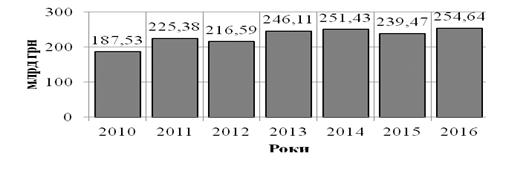 Рис. 1. Продукція сільського господарства України за 2010-2016 ррСтруктура сільськогосподарського виробництва України за видами станом на 2016 рік представлена на рис. 2.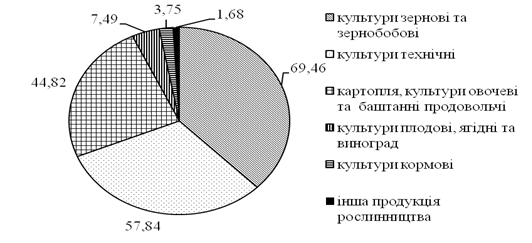 Рис. 2. Продукція рослинництва за видами у 2016 році, млрдн грнУпродовж останніх п’яти років середні ціни на пшеницю мали тенденцію до зростання. Якщо у 2011 році ціна реалізації сільгосппідприємствами цього зерна становила 1,3 тис. грн/т, то у 2016-му підвищилася до 2,8 тис., тобто в 2,1 разу. Загалом ціни реалізації пшениці минулого року збільшилися порівняно з попереднім майже на половину.Таблиця 1Ефективність основних сільськогосподарських культур сільськогосподарських підприємств України у 2016 роціЗростання чисельності населення у світі обумовлює також підвищений попит на олійні культури та продукти їхньої переробки. У новому сезоні (2917 рік) загальне споживання олійної сировини становитиме 464,7 млн т, що на 4,2% перевищить рівень попереднього періоду. Найбільшим експортером олійної сировини залишатиметься Китай. У новому сезоні Піднебесна планує придбати на зовнішніх ринках 91,5 млн т такої продукції, що перевищить тогорічний показник на 3,5 млн т.На заваді зростанню обсягів експорту зерна нинішнього сезону може стати низка факторів, основними серед яких є якість продукції та зростання логістичних витрат. Кожна країна-імпортер має власні санітарні вимоги до якості ввезеної на її територію агропродукції. Високі логістичні витрати є одним із головних факторів впливу на ефективність експорту продукції. Основними шляхами постачання українського зерна на світовий ринок є морські перевезення через порти Чорного моря. Таким чином, сформовані на лінійних елеваторах товарні партії зерна перевозять залізницею або автошляхами до припортових елеваторів для подальшої перевалки та фрахту суден.Список використаних джерел1. Державна служба статистики України [Електронний ресурс]. – Режим доступу :  www.ukrstat.gov.ua2. Маслак О., Томашевська А. Ринок пшениці в Україні та світі // Агробізнес сьогодні №12(331) червень 2016 [Електронний ресурс]. – Режим доступу :  http://www.agro-business.com.ua/ekonomichnyi-gektar/5671-rynok-pshenytsi-v-ukraiini-ta-sviti.html3. МаслакО. Ринок зерна врожаю 2016 року [Електронний ресурс]. – Режим доступу http://propozitsiya.com/ua/rynok-zerna-vrozhayu-2016-roku4. ТимощукО. Ринок зернових та олійних: стан та перспективи в Україні та світі [Електронний ресурс]. – Режим доступу : http://www.aaa-agro.com/events/11510.htmlСтрельченко О.  - аспірант Науковий керівник - Кирилов Ю.Є., д.е.н., професор Херсонський державний аграрний університет,м. ХерсонСТРАХУВАННЯ РИЗИКІВ АГРАРНИХ ПІДПРИЄМСТВ: АДАПТАЦІЯ ЗАКОРДОННОГОДОСВІДУВ сучасних умовах господарювання актуальності набуває питання щодо врахування дії фінансових ризиків у аграрному секторі.Всебічний, об’єктивний та своєчасний облік та науково обґрунтоване управління ризиками мають принципове значення, оскільки залежність результатів діяльності підприємства від коливання досить висока. При цьому, вивчення закордонного досвіду застосування інструментів  управління фінансовими ризиками, а саме страхування як одного з найбільш ефективних є актуальною проблемою наукових досліджень.Найбільш ефективним інструментом управління ризиком на практиці є страхування – процес, що передбачає передачу ризиків страховій компанії. Cтрахування аграрного виробництва – це система заходів щодо організованого спеціальними страховими державними і недержавними органами захисту майнових інтересів громадян, організацій та установ зв'язаних із виробництвом сільськогосподарської продукції у разі випадку певних подій за рахунок спеціально створених грошових коштів [2]. Сучасний розвиток аграрного сектору диктує необхідність формування системного підходу до управління ризиками, який передбачає визначення та законодавче оформлення форм взаємодії трьох головних учасників аграрного ринку – сільськогосподарських виробників, страхувальників та держави. Вагомі напрацювання щодо запозичення зарубіжного досвіду страхування в аграрній сфері здійснили наступні вчені: В. Базилевич, О. Гудзь, М. Дем’яненко, М. Мних, С. Навроцький, С. Осадець та інші.Система страхування в кожній країні є унікальною, тому що формується тривалий час і під дією багатьох специфічних факторів.Залежно від історичних, економічних, соціальних особливостей, що склалися в кожній окремій країні, виділяють три моделі страхування в аграрному секторі. Як свідчить міжнародний досвід, найефективнішим при страхуванні аграрних ризиків є поєднання цих двох моделей («змішана» модель). Саме така система страхування сільськогосподарських ризиків діє в Іспанії, яка, за оцінками експертів міжнародного проекту ЄС Tacis «Вдосконалення управління ризиками фермерських господарств та малих і середніх господарств в аграрному секторі», є країною з найрозвиненішою системою агрострахування в Європі [5]. При мультиризиковому страхуванні культури страхуються від основних погодних ризиків, ризику пошкодження культур дикими тваринами, від вогню та від деяких інших ризиків. Страховики можуть пропонувати додаткове покриття за додаткову платню. Прикладом додаткового покриття є страхування від граду (оцінка збитку здійснюється окремо по іншим правилам), страхування від неможливості проведення сівби через несприятливі погодні умови. Даний вид страхування є одним з найдорожчих та складних.  В той же час страхові компанії можуть вводити обмеження за ризиками та виплатами , якщо ризики відбуваються часто або якщо у виробників недостатньо інформації по виробництву культури. Останнім часом страхові компанії в розвинутих країнах виділяють страхові продукти для окремих культур в окремі програми. Так в США та Канаді фермерам пропонують різні варіанти страхування для овочів та фруктів, які виробляються на свіжий вид та для переробки. Деякі продукти розробляються спеціально для окремих регіонів, наприклад страхування томатів та бананів на Канарських островах, Іспанія. Аналіз особливостей функціонування та проблем державних програм підтримки страхування фермерів від багатьох ризиків в США дозволяє нам зробити висновок, що запровадження таких програм в Україні на даному етапі розвитку нашої країни є недоцільним. По-перше, політизація процесу страхування, яка є неодмінним атрибутом реалізації таких програм в розвинених країнах, для України є ще більш загрозливою, адже наша країна ще лише формує інститути демократичного суспільства, які є інструментом запобігання негативним політичним впливам на розвиток економіки. По-друге, як ми побачили на досвіді США, функціонування таких програм досить дорого обходиться державі, і Україна на даному етапі свого розвитку не зможе виділяти достатньо бюджетних коштів, аби забезпечити відчутну для сільськогосподарських виробників фінансову допомогу.Перспективним вважаємо розвиток приватного страхування від окремих ризиків. Насамперед це стосується страхування тварин, яке скрізь у світі є приватним, навіть в тих країнах, не функціонують широкомасштабні програми підтримки страхування врожаю (як в США та Канаді). В більшості країн Європи страхування врожаю також є приватним, і застосовується воно в комбінації з програмою залучення прямої державної допомоги на випадок аграрного лиха. При цьому дуже ретельно вибираються ризики, в страхуванні від яких найбільше зацікавлені фермери. Переважно такими ризиками є град та ураган. В Україні існують передумови для розвитку страхування від окремих ризиків. Українські сільськогосподарські виробники, особливо ті з них, які використовують новітні технології, здатні власними силами скоротити ризики втрат, скажімо, нестачі вологи, шкідників та ін. Отже, вони зацікавлені у страхуванні від одного-двох найбільш небезпечних для їхнього виробництва ризиків, яке може бути їм надане за ціною, нижчою від ціни мультиризикового страхування.Список використаних джерел1. Ризикологія в економіці та підприємництві: Зб. наук. праць за матеріалами міжнародної науково - практичної конф. 27-28 березня 2001 року // Київський національний економічний університет, Академія державної податкової служби України / О.Д. Шарапов (голов. ред.). – К., 2001. – 452 с.2. Пантелєєв В.Д., О.Ю. Кіпрєєва. Аналітичний огляд сучасного стану страхування сільськогосподарських ризиків в Україні // Вісник аграрної науки Причорномор'я. -2006. - №4. - с. 25-30.3. Международная практика государственного регулирования и лицензирования рынка агрострахования // Портал о сельскохозяйственном страховании // www.agroinsuranсe.com4. Портал про страхування сільськогосподарських ризиків[Електронний ресурс] / Режим доступу: http://www.agroinsurance.com/ru/.5. Якубович В. Система страхования аграрных рисков в Испании: выводы для Украины [Электронный ресурс] / В. Якубович. — Режим доступа: http: // forinsurer.com / public /06/11/30/2719.6. Нагорный В.Д. Сельское хозяйство Канады. Корни успеха / В.Д. Нагорный. — М.: Майкоп: ООО «Качество», 2006. — 328 с. 7. Адамчук Н.Г. Европейская практика компенсации ущерба, причиненного имуществу стихийными бедствиями / Н.Г. Адамчук, А.Е. Кореневский // Страховое дело. — 2010. — № 3. — С. 32 – 38. 8. Минкіна Г.І. Страхування як елемент управління ризиками підприємств АПК / Г.І. Минкіна // Фінансовий ринок України. — 2010. — № 3. — С. 4 – 11. 9. Про страхування: Закон України від 07.03.1996 р. № 85/96 – ВР // Відомості Верховно.ї Ради України (ВВР). — 1996. — № 18. — С. 79. Хірса Ірина – аспірант Науковий  керівник –Яремко Ю.І., д.е.н., доцентХерсонський державний аграрний університет,м. ХерсонРОЛЬ МАРКЕТИНГОВОГОПЛАНУВАННЯУ ЗБУТОВІЙДІЯЛЬНОСТІ АГРАРНИХ ПІДПРИЄМСТВСучасний агробізнес повною мірою не застосовує практику маркетингової стратегії підприємства. Серед основних завдань, які стоять перед сільським господарством України і потребують невідкладного вирішення, одне з провідних місць належить маркетинговому забезпеченню виробництва аграрної продукції. Адже, інтеграція до СОТ вимагає підвищення рівня продовольчої безпеки держави, забезпечення населення високоякісними продуктами харчування з метою збереження його здоров’я та поліпшення добробуту суспільства. Отже, дослідження ролі маркетинговогоплануванняузбутовій діяльності аграрних підприємств є актуальною проблемою, що потребує ґрунтовного вивчення. Відповідно до твердження Балабанової, стратегічне планування визначає основні напрямки діяльності підприємства щодо споживачів, товарів, цін, комунікацій, збуту тощо. Застосування математичної моделі маркетингової діяльності передбачає формалізацію маркетингового плану за певних умов ринкової кон’юнктури, виокремлення основних факторів впливу та елементів стратегії поведінки, приведення їх до вимірного вигляду. Підставою для стратегічного маркетингового планування є аналіз внутрішнього та зовнішнього середовища підприємства. Оскільки інформація про внутрішнє середовище є доступнішою та точнішою від інформації зовнішнього середовища, то у роботі перш за все розглянуто інструментарій для власного планування. Стратегічне маркетингове планування стосується тих сфер маркетингової діяльності, на які підприємство може впливати (наприклад, власна рекламна кампанія), а комплексний аналіз ситуації повинен включати також прогнози щодо сфер, непідвладних впливу підприємства (наприклад, діяльність фірм-конкурентів, цінова ситуація на ринку тощо). Розрізняють планування стратегічне (довгострокове) та оперативне (тактичне, поточне). Слід відзначити, що процес стратегічного маркетингового планування має бути постійним, тому стратегічні та оперативні маркетингові плани тісно переплітаються.Отже, що в умовах складної і динамічної ринкової ситуації організація виробничо-збутової діяльності вітчизняних аграрних підприємств переважно здійснюється на основі вирішення поточних проблем без орієнтації на досягнення більш віддалених цілей. Ринкова ситуація складна і динамічна, що розроблені маркетингові стратегії не вдається реалізувати. Відсутні фахівці, які можуть вивчати і тим більше прогнозувати ситуацію на ринку сільськогосподарської продукції, таким чином, маркетингове планування є ефективним механізмом забезпечення ефективності розвитку та функціонування агроформувань, прогнозвати довготермінові перспективи розвитку ринку, аналізувати потреби покупців, оцінити ресурсів і можливості підприємств, розробляти та здійснювати маркетингові стратегії.Список використаних джерелБалабанова Л.В. Маркетинг / Л.В. Балабанова. – К. : Знання-Прес, 2004. – 645 с.Березівський П.С. Організація, прогнозування та планування агропромислового комплексу / П.С. Березівський, Н.І. Михалюк. Навч. посіб. – Львів: “Магнолія Плюс”, 2004. – 443 с.Вествуд Дж. Маркетинговый план : анализ ситуации, маркетинговое планирование, контроль исполнения / Дж. Вествуд. – СПб. : ПИТЕР, 2001. – 255 с.Войтович Н.В. Маркетингові дослідження як передумова стратегічного планування розвитку молокопереробних підприємств / Н.В. Войтович, С.І. Поперечний // Вісник Сумського національного аграрного університету. – Суми, 2009. – № 1. С. 69-76.Зубець М.В. Інноваційно-випереджувальна модель якісно нового розвитку агропромислового виробництва / М.В. Зубець, П.Т. Саблук,            С.О. Тивончук // Економіка АПК. – 2008. – № 12. – С. 3-8.Липчук В.В. Маркетинговий аналіз. Василь Васильович Липчук. Навч. посіб. – К.: Академвидав, 2007. – 216 с.Павлова В.А. Формування стратегії розвитку підприємства в умовах конкуренції / В.А. Павлова // Економіка : проблеми теорії та практики : зб. наук. праць. – Д. : Наука і освіта, 2005. – Вип. 206. Т. 4. – С. 1106–1112.Чечоткін В.В. Науковий керівник – Пристемський О.С., к.е.н., доцент Херсонський державний аграрний університет,м. ХерсонВПЛИВ ЄВРОІНТЕГРАЦІЙНИХ ПРОЦЕСІВ НА АГРАРНИЙ СЕКТОР ЕКОНОМІКИ УКРАЇНИСьогодні Україна активно співпрацює з Європейським Союзом у багатьох секторах економіки. Одним з пріоритетних  напрямків є аграрний сектор, тому ділові відносини між двома сторонами будуть тільки заглиблюватися, що надасть можливість створювати нові спільні проекти. Із відкриттям нових ринків збуту, вітчизняні сільгоспвиробники отримали великий потенціал для реалізацій своєї продукції. Реалізація аграрного потенціалу України - є запорукою розвитку держави (69,1% території країни припадає на сільськогосподарські угіддя) та однією з основних складових української економіки. Площа чорноземів в Україні становить від 15,6 млн до 17,4 млн гектарів, або майже 8% світових запасів. Для господарського використання залучено понад 92% території. Надзвичайно високим є рівень розораності території, що становить понад 54% (у розвинутих країнах Європи - не перевищує 35%). Фактична лісистість території України лише 16%, що недостатньо для забезпечення екологічної рівноваги (середній показник європейських країн 25-30%) [1].Україна займає ключові позиції по  експорту борошна та є кращою у світі за виробництвом соняшникової олії. Значні резерви має українське тваринництво (особливо м'ясо-молочне): скотарство, свинарство, вирощення курей, індиків. Дедалі більшого значення у виробництві м’яса набуває птахівництво - це одна з найдинамічніших галузей світового сільського господарства. Ми щороку збільшуємо показники з виробництва курятини, яка є експортним продуктом. Також на новий рівень виходить й садівництво, овочівництво, вирощення баштанних культур, винограду, ягід тощо.Україна є однією з небагатьох країн, аграрний потенціал якої, за різними оцінками, реалізовано лише на 40-60%. Поле для формування конкурентних переваг на світовому ринку в нашої держави надзвичайно широке.Завдяки співпраці з країнами Європейського Союзу, для Україна скасовуються більшості мит на експорт продукції, запроваджується тарифне квотування. Для виходу на нові ринки, вітчизняним виробникам потрібно вдосконалити технологічні процесів по випуску продукції, для того, щоб привести її у відповідність до стандартів ЄС щодо якості та безпеки.Для вдалого розвитку аграрного сектору потрібно запровадити підтримку дрібних фермерських господарств. Державна підтримка сільського господарства потрібна для посилення його конкурентоспроможності на міжнародному ринку, тому, що значна частка доходів фермерів надходить за рахунок витрат державного бюджету - на підтримку цін на сільгосппродукцію і захист від впливу світового ринку [2].За даними Організації економічного співробітництва та розвитку (ОЕСР), до якої входять практично всі розвинені країни світу, в тому числі й Україна, державна підтримка аграрного сектора у більшості розвинених країн становить майже 20% від валової вартості виробленої сільгосппродукції, а в Україні на рівні на рівні 1%. При цьому у країнах ЄС аграрний сектор дає близько 1% ВВП, а в нас - майже 14%.Також важливою є “електронізація” процесів. Вже зараз успішно  працює електронна програма, яка дозволяє агроному оперативно отримувати інформацію про кожне поле: скільки гектарів, які культури на ньому вирощуються і вирощувалися раніше, які технологічні операції проводилися, скільки вносили добрив.Найближчими роками прогнозується зростання ринку автоматизованих систем для сільського господарства. Упроваджуються програми моніторингу полів, які дозволять всім агрономам робити позначки безпосередньо в електронному вигляді по кожному полю, додаючи свої коментарі, фотографії полів, вносячи прогнозовану врожайність культур і багато інших характеристик. Це дасть можливість повністю відійти від паперової звітності щодо робіт у полі. Комп’ютеризація процесу звітності агрономів скорочує час доставки інформації, підвищує її якість та актуальність. Раніше, щоб надати інформацію з полів, агрономи використовували пошту, телефон, а самі дані з полів записували у свої блокноти. А тепер, коли агроном приїжджатиме на конкретне поле, в нього є смартфон або планшет, в якому є вся інформація про це конкретне поле.Але перш за все, українському аграрному бізнесу потрібно сформувати єдину позиції стосовно ключових напрямків розвитку аграрного сектору економіки країни.Список використаних джерелОфіційний сайт Державної служби статистики [Електронний ресурс]. – Режим доступу :  http://www.ukrstat.gov.ua/Стратегія розвитку аграрного сектору економіки України на період до 2020 року [Електронний ресурс]. – Режим доступу : http://minagro.gov.ua/node/7644Офіційний сайт Організації економічного співробітництва та розвитку [Електронний ресурс]. – Режим доступу : http://www.oecd.org/Ярмоленко В.В. - аспірантНауковий керівник – Танклевська Н.С., д.е.н., професорХерсонський державний аграрний університет,м. ХерсонОСНОВНІ ПЕРЕДУМОВИ СТРАХУВАННЯ ДІЯЛЬНОСТІ ПІДПРИЄМСТВПланування різних видів підприємницької діяльності, в тому числі й сільськогосподарського виробництва, пов’язане з ризиком. Ризики виникають на кожному етапі діяльності підприємства: при складанні і виконанні планів виробництва, постачання, збуту, при оцінці кон'юнктури ринку, при порушенні термінів поставки сировини і реалізації продукції тощо. Ризик – явище, яке неможливо уникнути, тому кожне підприємство повинне розробляти систему управління ризиками, що виникають або можуть виникнути, і планування можливих шляхів для мінімізації негативного впливу ризику на їх діяльність.На сучасному етапі економічного розвитку країни, страхування — одна з небагатьох галузей економіки України, яка протягом останніх років має значний стабільний щорічний приріст обсягів наданих послуг.Змістом страхування є система замкнутих перерозподільчих відносин між його учасниками, об’єктом котрих є формування за рахунок грошових внесків цільового страхового фонду для відшкодування з нього можливого надзвичайного та іншого збитку застрахованих або для виплати грошових коштів громадянам на випадок втрати ними працездатності [2, с.56]. Так,  Базилевич В.Д. вважає, що економічний зміст страхування полягає в тому, що цей різновид людської діяльності спрямований на захист майнових інтересів юридичних та фізичних осіб, що потерпіли у зв’язку з настанням страхових випадків, визначених договором чи страховим законодавством, за рахунок страхових фондів, які формуються учасниками страхування [3, с.93]. Всі ці визначення підтверджують різноманітність прояву страхування та складність його однозначного визначення.Страхування створює для всіх учасників рівні права, можливість отримати вигоду, бажання ризикувати, надає впевненості у розвитку підприємницької діяльності, створює нові стимули зростання продуктивності праці та забезпечення економічного розвитку. Значення страхування нині продовжує посилюватися, оскільки з розвитком соціально-економічних відносин як всередині країни, так і поза її межами, науково-технічного прогресу виникає все більше нових ризиків, протистояти яким, без гарантій відшкодування збитків, неможливо. Завдяки широкому спектру страхування, після настання страхового випадку, страхові виплати є надійною запорукою економічної безпеки юридичних і фізичних осіб.Необхідність страхування діяльності підприємств зумовлюється тим, що збитки частіше настають від дії руйнівних явищ, що не можуть контролюватися людиною. За умов ризикового характеру функціонування будь-яких підприємств і не менш ризикового поводження людей існує потреба попередження усунення і відшкодування збитків унаслідок настання несприятливих подій чи ризиків. Відомі українські вчені В.Д. Базилевич та К.С. Базилевич  пояснюють необхідність страхового захисту з позиції таких аспектів [1, с.165]: природний – пояснює необхідність виникнення страхування як засобу збереження матеріальних благ за умови настання випадкових, непередбачуваних, а також передбачуваних, але небажаних, і таких, яких не можна уникнути, випадків з метою розподілу заподіяних окремим громадянам збитків між багатьма іншими членами суспільства, щоб знизити втрати постраждалих;економічний – створення такого різновиду людської діяльності, який був би оснований з метою нагромадження фінансових засобів для відшкодування збитків, спричинених настанням шкідливих для здоров'я та (або) матеріального благополуччя подій, як фізичним, так і юридичним особам, що створює сприятливі умови для безперебійного процесу суспільного відтворення;соціальний – страхування є формою (способом) участі держави, роботодавців та громадян у справі захисту особистих інтересів громадян і створення у такий спосіб умов для забезпечення соціальної та політичної стабільності в суспільстві;юридичний – страхування є різновидом цивільно-правових відносин щодо захисту майнових інтересів громадян та юридичних осіб у разі настання певних подій (страхових випадків), визначених договором страхування або чинним законодавством за рахунок грошових фондів, що формуються шляхом сплати громадянами та юридичними особами страхових платежів; міжнародний – усунення національних відмінностей у законодавствах різних країн і уніфікації способів захисту інтересів господарюючих суб'єктів, з одного боку, та розробки таких юридичних норм, які б забезпечили страховикам достатні фінансові гарантії — з іншого боку.Необхідність страхового захисту викликана прагненням обмежити як матеріальні, так і нематеріальні збитки, пов'язані з певними ризиками. Сьогодні страхування – це один з найбільш значущих секторів економіки для будь-якої країни, оскільки завдяки страхуванню знижується тиск на видаткову частину бюджету по відшкодуванню збитків. Також страхування сприяє залученню інвестиційних коштів в економіку, вирішенню соціальних труднощів в суспільстві.Список використаних джерелБазилевич В.Д., Базилевич К.С. Страхова справа. 3-тє видання – К.: Товариство “Знання”, КОО.- 1998. – 374 с.Вовчак О.Д. Страхова справа: підручник / О.Д. Вовчак. - К.: Знання, 2011. – 391 с.Страхування: Підручник / За ред. В.Д. Базилевича, - К.: Знання, 2008. – 1019 с.Танклевська Н.С. Перспективи розвитку фінансування діяльності аграрних підприємств / Н.С.Танклевська, О.О. Супрун // Агросвіт . - № 20. – 2015. – с. 72- 77.Танклевська Н.С. Фінансовий потенціал аграрних підприємств / Н.С. Танклевська, В.О. Мірошниченко // Науковий вісник Національного університету біоресурсів і природокористування України, Серія «Економіка, аграрний менеджмент, бізнес» : ВЦ НУБіП України, 2014. – Вип.200.ч.3 – С.109-115. Андрiєць Т.Г. - студентНауковий керiвник – к.е.н., доцент Пристемський О.С.
Херсонський державний аграрний університет,м. ХерсонТЕНДЕНЦІЇ РОЗВИТКУ РИНКУ АУДИТОРСЬКИХ ПОСЛУГ В УКРАЇНІВ процесі створення ринкових відносин, все більшого значення набуває сфера підприємницьких відносин. На сьогоднішній день створюється і функціонує все більше підприємств, метою яких є звичайно отримання прибутку, а також сучасний розвиток з перспективою на майбутню діяльність. З метою ефективної діяльності великої кількості підприємств, керівники все частіше звертаються за допомогою до аудиторських фірм. Ці спеціалізовані організації надають різнi аудиторськi послуги, які поділяють на: аудиторські перевірки та супутні консультаційні послуги. Постійне зростання попиту на аудиторські послуги в Україні визначається двома основними факторами: розвитком господарського законодавства та розвитком ринку як такого.Набутий досвід роботи в умовах ринку, вірніше, в умовах відсутності централізованого управління, підказує, що дешевше користуватися послугами професіоналів, ніж розплачуватися за свої помилки. Доречніше запобігти виникненню цих помилок ніж втратити кошти та час на їх виправлення. Саме в цьому виявляється призначення аудиторських фірм. З врахуванням нинішніх тенденцій ринок видів аудиторських послуг в Україні суттєво розширився та диференціювався за напрямами та інтересами замовників-клієнтів. Суттєво розширилась різноманітність професійних послуг аудиторів, що певною мірою відкриває нові можливості як перед самими аудиторами й аудиторськими фірмами, так і перед їх замовниками. Аудитори отримали можливість легально здійснювати оцінку, вести бухгалтерський облік для третіх осіб, представляти інтереси третіх осіб у суді, консультувати замовника з багатьох питань та оцінювати різноманітні аспекти його діяльності, проводити професійні тренінги, здійснювати ініціативний аудит, огляд і підготовку фінансової звітності, обов’язковий аудит, бухгалтерські послуги тощо. Кількість послуг, які можуть надавати клієнтові суб’єкти аудиту в Україні, зросла з 4 у майже 12 разів за останні три роки. Зросла не тільки кількість та різноманітність послуг, а й середня вартість одного замовлення – майже в три рази. Ринок аудиторських послуг має певні регіональні особливості. Хоча самі суб’єкти аудиту не «прив’язані» до регіону їхньої реєстрації та надають послуги по всій Україні, більшість із них надають послуги в регіоні місця знаходження. Аудиторська Палата України, аналізуючи діяльність аудиторів, розподілила всі регіони країни на три умовні зони: регіони-лідери; регіони реального аудиту та регіони-аутсайдери. При цьому все менше економічних перспектив у аудиторів – приватних підприємців. Все це свідчить про встановлення типово ринкових умов для професійної аудиторської діяльності в Україні. Спостерігається більша кількість аудиторських послуг і вони дорожчі в регіонах, де концентрація капіталу та наявність потужних суб’єктів господарювання більша, ніж в інших частинах країни. Суттєва різноманітність вартості послуг у різних регіонах існує в залежності від платоспроможності самих замовників аудиту або їхнього розуміння вартості аудиторської послуги. Найбільшу частку аудиторських послуг в Україні займає ініціативний аудит. Найбільшу частку послуг аудиторів в цій області займають саме консультаційні послуги – 31,05%. Досить малу частку займають в Україні такі послуги: огляд фінансової звітності – 2,95 %, а також підготовка фінансової звітності – 1,21 %. Обов’язковий та ініціативний аудит в Україні займають 42,3% загального обсягу послуг. Операційний аудит по суті трансформувався у погоджені процедури і становить до 7 % загального обсягу послуг аудиторів. З узагальнюючого аналізу офіційних звітів аудиторських фірм (аудиторів) видно, що деякі з них взагалі не займаються аудиторськими перевірками, а надають лише консалтингові та інші послуги. В той час як світові тенденції розвитку аудиторських послуг свідчать про скорочення аудиторськими фірмами обсягів консалтингових послуг або виділення з них суб’єктів, що надають консалтингові послуги в окремі структури. За сьогоднішніх обставин в Україні відсутній контроль над аудиторською діяльністю. Відтак, на ринку присутні аудитори, які не внесені в Реєстр аудиторських фірм і аудиторів України АПУ, але при цьому вони надають послуги. Аудиторська перевірка підприємств часто носить формальний характер. Причина - об’єктом перевірки є директор, який і замовляє аудит. В аудиторському бізнесі є актуальною проблема демпінгу, оскільки зазвичай у аудиторів немає сталих цін на послуги: аби не втратити клієнта, вони готові запропонувати шалені знижки. Консалтинг домінує у більшості аудиторсько-консалтингових фірм. Серед супутніх послуг аудиторів найбільшою популярністю користується ведення бухгалтерського обліку. Такі замовлення дають аудиторам майже половину доходів. Список використаних джерел1. Про аудиторську діяльність: Закон України від 22.04.93р. № 3125 // Відомості Верховної Ради України. – 1993 (зі змінами та доповненнями). 2. Петрик О. Аудиторська діяльність в Україні: законодавчо-нормативне регулювання, сучасний стан // Бухгалтерський облік і аудит. – 2007. – №11. – С.59-65.3. Редько О. Аудиторські послуги в Україні: перші кроки до ринку // Аудит, ревізія, контроль. – 2008. – №11. – С. 48-55.4. Чумакова І. Аудит ефективності: зарубіжний досвід та українські реалії // Аудит, ревізія, контроль. – 2009. – №1. – С. 55-62.Бабінець О.В. - магістрНауковий керівник – Корчагіна В.Г., к.е.н., доцентНовокаховський гуманітарний інститут,м. Нова КаховкаМеханізм управління фінансовою стійкістю аграрних підприємствУмовою стійкого розвитку підприємства в цілому є його ефективна господарська діяльність, спрямована на забезпечення стабільності, розвитку й досягнення визначених цілей.Розвиток ринкових відносин в аграрному секторі передбачає вирішення серед низки інших проблеми забезпечення фінансової стійкості як складової системи фінансового менеджменту підприємства. Згідно із нинішніми умовами господарювання актуальність даної проблем все більше посилюється швидкозмінними прогресивними тенденціями в розвитку структури підприємств АПК.Безперечно, управління фінансовою стійкістю підприємства насамперед пов’язане з управлінням капіталом підприємства, проте принцип системності, котрий широко використовується в ході здійснення фінансового аналізу, управління фінансовою стійкістю підприємства поєднує в собі і управлінням доходами та витратами, і рухом активів, і управління грошових потоків та іншими аспектами діяльності підприємства.Тому саме система управління фінансовою стійкістю підприємства є головною ланкою всієї діяльності, а так як на сьогоднішній день в умовах  кризи і соціально-політичної нестабільності підприємствам важко тримати рівень фінансової стійкості, то визначення механізму управління нею є досить  актуальним питанням.Для забезпечення фінансової стабільності функціонування підприємства у перспективі необхідно визначати конкретний рівень фінансової стійкості та здійснювати її кількісну оцінку. Велике значення мають визначення «певного ступеня» фінансової стійкості, низки чинників, що обумовлюють межу стійкості, обґрунтованості методичних підходів до її оцінки, особливо в умовах економіки кризового періоду. Кожне підприємство має визначити межу своєї фінансової стійкості. Недостатня фінансова стійкість підприємства може призвести до його неплатоспроможності, а надлишкова – сприятиме створенню «зайвих» запасів та резервів, у зв’язку з чим зростуть витрати на їх утримання, спостерігатиметься недоотримання прибутку та гальмування темпів економічного розвитку підприємства [1, с.229].Визначення стандартизованої межі фінансової стійкості є складним процесом. Загальна стійкість підприємства може бути забезпечена лише за умови стабільної реалізації (своєчасної оплати за поставлену продукцію, надані послуги, виконані роботи) й одержання виручки від реалізації продукції, достатньої за обсягом, щоб виконати свої зобов'язання перед бюджетом, розрахуватися з постачальниками, кредиторами, працівниками тощо. Отже, загальна стійкість підприємства передбачає насамперед такий рух його грошових потоків, який забезпечує постійне перевищення доходів над витратами.Саме ця рівновага є змістом фінансової стійкості, яка є головним компонентом (умовою) загальної стійкості підприємства. Фінансова стійкість відображає такий стан його фінансових ресурсів і такий ступінь їхнього використання, при якому підприємство має можливість вільно маневрувати грошовими коштами, здатне забезпечити безперервний процес виробництва та реалізації продукції, а також покриття витрат на його розширення та оновлення.Отже, управління фінансовою стійкістю являє собою систему принципів і методів розробки та реалізації управлінських рішень, які на основі діагностики стану фінансової стійкості, виявлення факторів, що дестабілізують стійкість розвитку, дозволяють привести цілі та завдання діяльності підприємства у відповідність до умов внутрішнього і зовнішнього середовища, забезпечити збалансованість формування, розподілу та використання фінансових ресурсів на всіх стадіях відтворювального процесу. Таким чином, головною метою управління фінансовою стійкістю підприємства є забезпечення фінансової безпеки та його стабільного функціонування і розвитку в поточному та перспективному періодах.Слід зазначити, що на стійкість підприємства впливає дуже багато факторів: стійке становище підприємства на ринку; високий рівень матеріально-технічної оснащеності виробництва і застосування передових технологій; налагодженість економічних зв'язків із партнерами; 	ритмічність кругообігу засобів; ефективність господарських і фінансових операцій; незначний ступінь ризику в процесі здійснення виробничої і фінансової діяльності тощо.Новітнім напрямом в управлінні фінансово-економічною діяльністю підприємства є розробка процесу управління його фінансовою стійкістю, який би забезпечував прийняття оперативних та стратегічних управлінських фінансових рішень. Його сутність можна визначити як специфічну, упорядковану сукупність взаємопов’язаних елементів управління фінансовою стійкістю, що існує у рамках інформаційних зв’язків, закріплених існуючою організаційною структурою підприємства; комплекс цілеспрямованих, послідовних дій, необхідних для забезпечення бажаного стану його фінансової стійкості у різні моменти часу. Ефективність процесу управління фінансовою стійкістю підприємств, в першу чергу, залежить від системи його інформаційного забезпечення. Її формування забезпечує обґрунтування альтернативних варіантів рішень і здійснення на цій основі безперервного цілеспрямованого  підбору  відповідних  інформативних  показників, необхідних  для здійснення аналізу, прогнозування та підготовки оперативних управлінських рішень за всіма напрямками та цілями управління фінансовою стійкістю на підприємстві.До складу системи інформаційного забезпечення процесу управління фінансовою стійкістю підприємств повинні входити: інформаційна база; методологічне забезпечення (наявність методологій та методик діагностики та прогнозування фінансової стійкості підприємств); програмне забезпечення (інтегрована інформаційна система управління фінансовою стійкістю на підприємствах, що базується на використанні автоматизованих інформаційних систем та сучасного програмного забезпечення).Щоб досягти удосконалення управління фінансовою стійкістю підприємства, необхідно розробити фінансовий план підприємства.У процесі розроблення фінансового плану необхідно поетапно прогнозувати: доходи, витрати й прибуток від операційної, інвестиційної, фінансової діяльності та чистий прибуток і напрями його використання; потребу в оборотних коштах за джерелами формування і напрямами використання; джерела інвестиційних ресурсів для виконання плану капітальних вкладень; величину і напрями використання коштів соціального спрямування; баланс активів і пасивів на кінець планового періоду [2, с.201].При розробці послідовності планування фінансової стійкості підприємства необхідно враховувати фактори зовнішнього та внутрішнього середовища в їх тісному взаємозв’язку, розподіл залучених підприємством фінансових ресурсів, обсягів фінансових вкладень за конкретними напрямками діяльності підприємства, структурними підрозділами та проектами, що реалізуються підприємством.Фінансова стійкість підприємства є однією з головних умов успішної і стабільної роботи підприємства в ринкових умовах. Якщо підприємство фінансово стійке, платоспроможне, то воно має ряд переваг перед іншими підприємствами такого ж профілю при отриманні кредитів, залученні інвестицій, у виборі постачальників і в підборі кваліфікованих кадрів. Чим вища стійкість підприємства, тим більш воно незалежне від несподіваної зміни ринкової кон'юнктури і, отже, тим менше ризик банкрутства.Список використаних джерел1. Гарасюк О.А., Богачевська К.В. Удосконалення поняття управління фінансовою стійкістю / О.А. Гарасюк, К.В. Богачевська // Економіка і регіон. – 2012. – №34). – С. 228-232.2. Філонич О М., Дряпак Я.О. Управління фінансовою стійкістю підприємства / О.М. Філонич, Я.О. Дряпак // Економіка і регіон. – 2014. – №1(32). – С. 199-202.Базілєва А.О. - магістрНауковийкерівник– Шепель І.В., к.е.н., доцент Херсонський державний аграрний університет,м. ХерсонНОРМАТИВНЕ РЕГУЛЮВАННЯ ОРГАНІЗАЦІЇ І ПРОВЕДЕННЯ ІНВЕНТАРИЗАЦІЇІнвентаризація є одним з найважливіших методів бухгалтерського обліку і фінансово- господарського контролю, що забезпечує перевірку і документальне підтвердження достовірності даних бухгалтерського обліку про наявність та стан матеріальних і нематеріальних активів, іншого майна, капіталу, інвестицій, розрахунків, резервів, зобов’язань для забезпечення достовірності даних бухгалтерського обліку та фінансової звітності, контролю за збереженням майна. Забезпечення належної організації і здійснення інвентаризаційного процесу неможливе без наявності знань про нормативну базу на якій ґрунтується проведення інвентаризації. Відсутність знань на практиці призводить до формалізації інвентаризаційної роботи, недотримання правильності та послідовності виконання окремих інвентаризаційних процедур, викривленні показників обліку та результатів інвентаризації, порушення законодавчо-нормативних актів тощо. В результаті цього, інвентаризація як елемент методу бухгалтерського обліку і фінансово-господарського контролю втрачає своє значення, поставлені перед нею мета і завдання виконуються частково, а то й не виконуються взагалі.Основним законодавчим актом, що регулює питання бухгалтерського обліку в Україні, є Закон України “Про бухгалтерський облік і фінансову звітність в Україні” від 16.07.99 р. № 996-XIV з наступними змінами та доповненнями. Цей Закон є фундаментом, на якому ґрунтуються всі інші нормативні акти, що стосуються будь- якої ділянки бухгалтерського обліку та фінансової звітності. Статтею 10 Закону № 996 – XIV встановлено, що для забезпечення достовірності даних бухгалтерського обліку і фінансової звітності підприємства повинні провести інвентаризацію активів і зобов’язань, в ході якої перевіряються та документально підтверджуються їх наявність, стан і оцінку. Починаючи з 01.01.2015 р. набрало чинності Положення про інвентаризацію активів і зобов’язань № 879, затверджене наказом Міністерства фінансів України від 02.09.2014 р. (надалі – Положення № 879). Цей документ передбачено для застосування юридичними особами, створеними відповідно до законодавства України, незалежно від їх організаційно-правових форм і форм власності (окрім банків), а також представництвами іноземних суб’єктів господарської діяльності. Таким чином, одночасно втратили чинність два накази: Міністерства фінансів України «Про Інструкцію по інвентаризації основних засобів, нематеріальних активів, товарно-матеріальних цінностей, грошових коштів і документів та розрахунків» від 11.08.1994 р. № 69 та Головного управління Державного казначейства України «Про затвердження Інструкції з інвентаризації матеріальних цінностей, розрахунків та інших статей балансу бюджетних установ» від 30.10.1998 р. № 90. Оскільки Положення № 879 стосується і бюджетних установ, то у ньому враховано норми НП(С)БО в держсекторі.Положення № 879 чітко структуроване. Воно складається з чотирьох розділів, у кожному із них розкрито окремі питання щодо організації і методики проведення інвентаризації активів та зобов’язань, перевірки та оформлення її результатів.Пунктом 7 розділу І передбачено обов’язкове її проведення у разі переходу на складання фінансової звітності за міжнародними стандартами (на дату переходу). Часові проміжки, протягом яких має проводитися інвентаризація перед складанням річної фінансової звітності (до дати балансу): - трьох місяців - для необоротних активів, запасів (крім незавершеного виробництва та напівфабрикатів, інших матеріальних цінностей, які на момент інвентаризації будуть знаходитися поза підприємством), поточних біологічних активів, дебіторської та кредиторської заборгованостей, витрат і доходів майбутніх періодів, зобов’язань (крім невикористаних забезпечень, розрахунків з бюджетом та з відрахувань на загальнообов’язкове державне соціальне страхування);- двох місяців − для незавершених капітальних інвестицій, незавершеного виробництва, напівфабрикатів, фінансових інвестицій, грошових коштів, коштів цільового фінансування, зобов'язань у частині невикористаних забезпечень, розрахунків з бюджетом та з відрахувань на загальнообов'язкове державне соціальне страхування;- до тимчасового вибуття з підприємства об'єктів основних засобів, зокрема автомобілів, морських й річкових суден, які відбудуть у тривалі рейси, інших матеріальних цінностей, які на дату інвентаризації будуть знаходитися поза підприємствомУ розділ II Положенні № 879 чітко прописано основні правила організації та проведення інвентаризації. Забезпечення повноти, правильності та своєчасності оформлення матеріалів інвентаризації покладено на голову і членів інвентаризаційної комісії. Відзначена можливість очолювати інвентаризаційну комісію самостійно керівником підприємства у випадках, коли бухгалтерський облік ведеться безпосередньо самим керівником підприємства.Розділ ІІІ Положення № 879 складається з восьми пунктів, у яких детально визначено порядок інвентаризації різних видів активів та зобов’язань: основних засобів,нематеріальних активів,капітальних інвестицій,запасів,біологічних активів,готівки, грошових коштів та їх еквівалентів, бланків документів суворої звітності,дебіторської та кредиторської заборгованостей,витрат і доходів майбутніх періодів, забезпечень та резервів. Розділ IV присвячено правилам перевірки та оформленню результатів інвентаризації. Виявлені при інвентаризації розбіжності між фактичною наявністю активів і зобов’язань і даними бухгалтерського обліку регулюються підприємствами в порядку, визначеному пунктом 4 розділу ІV. Зокрема: основні засоби, нематеріальні активи, які виявлені в лишках, підлягають оприбуткуванню зі збільшенням доходів майбутніх періодів (доходів спеціального фонду бюджетної установи); цінні папери, грошові кошти, їх еквіваленти та інші оборотні матеріальні цінності, які виявлені в лишках, підлягають оприбуткуванню зі збільшенням доходу звітного періоду підприємства (доходу спеціального фонду бюджетної установи).Дані про фактичні залишки активів та повноту відображення зобов’язань інвентаризаційна комісія вносить до інвентаризаційних описів (актів інвентаризації). Після оформлення інвентаризаційні описи (акти інвентаризації) передають для перевірки до бухгалтерської служби установи. Вона, у свою чергу, визначає правильність підрахунків у матеріалах інвентаризації, проставляє кількісні та цінові показники у відповідних рядках і порівнює дані бухгалтерського обліку з даними щодо фактичної наявності активів та зобов’язань. Усі виявлені розбіжності між фактичною наявністю активів установи та обліковими даними наводять у звіряльних відомостях, а саме в:- Звіряльній відомості результатів інвентаризації необоротних активів;-Звіряльній відомості результатів інвентаризації запасів.Основним підсумковим документом, який складають за результатами інвентаризації, єПротокол інвентаризаційної комісії. У ньому інвентаризаційна комісія відображає свої висновки щодо виявлених розбіжностей та пропозиції стосовно їх врегулювання. Зокрема, у протоколі наводять: причини нестач, втрат, лишків;  пропозиції щодо заліку матеріальних цінностей внаслідок пересортиці, списання нестач в межах норм природного убутку, а також понаднормових нестач із зазначенням причин виникнення та вжитих заходів щодо їх запобігання. Також до протоколів можуть додавати іншу інформацію, яка є суттєвою для прийняття рішень щодо визнання та оцінки активів і зобов’язань.Зміни та корективи нормативного регулювання інвентаризаційного процесу спрямовані на встановлення єдиних правил проведення інвентаризації  підприємствами.Список використаних джерел1.Про бухгалтерський облік та фінансову звітність в Україні: Закон України від 16.07.1999 р. № 996-ХІV зі змін. і доповн. [Електронний ресурс]: Законодавство України. – Режим доступу: http://zakon4.rada.gov.ua/2. Положення про інвентаризацію активів та зобов’язань, затв. Наказом Міністерства фінансів України від 02.09.2014 № 879 р. [Електронний ресурс]. – Режим доступу: http://zakon4.rada.gov.ua/laws/show/z1365-14.3. Інвентаризацію провели, підсумки підбили [Електронний ресурс]//Бухгалтер.-2015р.-Режим доступу: https://buhgalter.com.uaБільдєй А.А. - магістрНауковий керівник – Костирєва Г.М., ст. викладачНовокаховський гуманітарний інститутм. Нова КаховкаВажливість ресурсного потенціалу як складової розвитку аграрних підприємствЕфективне і конкурентоспроможне функціонування кожного окремого сільськогосподарського підприємства є практично неможливим без якісного і економічно обґрунтованого розвитку його ресурсного потенціалу. У сучасних умовах, коли значна частина господарств знаходиться у кризовому фінансовому стані, їх важливим завданням є одержання максимальних прибутків при мінімальних витратах ресурсів. Однак сьогодні значна частина підприємств все більше втрачає можливості здійснення навіть простого відтворення свого ресурсного потенціалу. Гострий дефіцит виробничих ресурсів та їх структурна розбалансованість призводять до зниження темпів економічного розвитку аграрного сектора економіки, потенційні можливості якого використовуються не повною мірою, що гальмує вирішення існуючих нині економічних, соціальних та екологічних проблем. Підвищення рівня ефективності використання економічного потенціалу аграрних підприємств відіграє провідну роль в успішному вирішенні економічних і соціальних завдань, досягненні головної мети виробництва – підвищення прибутковості.Ресурсний потенціал підприємства можна трактувати як властивість його наявних ресурсів забезпечити очікуваний результат підприємницької діяльності внаслідок їх використання, орієнтуючись при цьому на умови динамічного зовнішнього середовища та адаптацію до нього через застосування відповідних засобів впливу [1, с.290].По суті, ресурсний потенціал аграрних підприємств – складна система, яка поєднує в одне ціле групи ресурсів, що при використанні в органічній єдності дозволяють отримати належні результати діяльності. Слід вказати, що у результаті проведеного в Україні реформування аграрного сектора її економіки відбулися досить суттєві зміни у розмірах та співвідношенні різних елементів ресурсного потенціалу підприємств і регіонів.Різноманітні точки зору на сутність та складові ресурсного потенціалу сільгосппідприємств можна умовно поділити на дві наступні групи. Перша з них включає наукові праці, в яких потенціал ототожнюється із забезпеченістю підприємств ресурсами і ефективністю їх використання. До другої групи належать наукові праці, автори яких розглядають потенціал як спроможність комплексу ресурсів досягати очікуваного кінцевого результату. Тобто, одні вчені застосовують ресурсний, а інші – результативний підходи [2, с.82].В сучасних складних умовах розвитку сільського господарства можна господарювати ефективніше, якщо не тільки дбати про зміцнення ресурсного потенціалу аграрних підприємств, а й уміло його використовувати.Провідними складовими потенціалу сільськогосподарських підприємств є земля, матеріально-технічні засоби, трудові, фінансові і різноманітні нематеріальні ресурси. 71,4% всіх земель України нині зосереджено в сільському господарстві. Враховуючи це, землю вкрай необхідно визнати капіталом і включити її вартість в економічний обіг, що сприятиме підвищенню прибутковості сільгосппідприємств і здійсненню розширеного відтворення. Неврахування ж вартості землі у виробничому капіталі вітчизняного сільського господарства призводить до щорічного недоодержання ним від 8 до 10 млрд. грн. прибутку. Включення землі до капіталу відкриє шлях до її іпотечному кредитуванню [3, с.54].В аграрній сфері економіки нашої країни має місце досить уповільнений рух капіталу. Тривалість виробничого циклу тут у середньому є більшою, ніж рік, тоді як у багатьох промислових галузях вона складає 1-3 місяці, а в торгівлі – ще менше.Говорячи про матеріально-технічні ресурси сільськогосподарських підприємств, слід вказати, що вони поділяються на основні та оборотні засоби. Основні засоби крім вартості землі включають ще і вартість машин та обладнання, транспортних засобів, будівель і споруд, робочої і продуктивної худоби, багаторічних насаджень та ін. Від їх складу значною мірою залежить можливість своєчасного і якісного виконання технологічних операцій виробничого процесу.Саме матеріально-технічна база і особливо – її активна частина (машини та обладнання) значною мірою визначають масштаби та напрямки розвитку аграрного виробництва і конкурентоспроможність та ефективність його розвитку. Однак нині вона знаходиться у критичному стані, що зумовлено тривалою фінансовою неспроможністю товаровиробників аграрної сфери, незбалансованістю амортизаційної політики і потреб господарств на відтворення засобів виробництва, значним спадом інвестиційної діяльності.Необхідною умовою розвитку сільськогосподарського виробництва на товарній основі є наявність виробничих потужностей, а також їх постійна модернізація. В зв'язку з цим слід зазначити, що протягом тривалого періоду спостерігається тенденція до скорочення рівня забезпеченості виробничого процесу в аграрному секторі основними засобами, сільськогосподарською технікою, а також енергетичними потужностями. На жаль, в Україні останніми роками відбувається обвальне зниження технічної та енергетичної оснащеності аграрного виробника. Технічне забезпечення сільського господарства нині досягло критичної межі.Наведені факти свідчать про посилення диктату з боку підприємств несировинного блоку (трейдери, сфера переробки), представники якого, прагнучи максимізувати отримуваний дохід, нав'язують сільгоспвиробникам умови виробничого процесу (номенклатуру, ціновий діапазон, об'єми продукції). Важливим є той факт, що фірми несировинного сектора слабо реагують на можливе скорочення числа сільгосппідприємств в результаті посилення конкурентної боротьби. Останнє є наслідком нездатності керівництва значної частини підприємств організовувати господарську діяльність відповідно до вимог сучасних умов. Нейтралізувати негативний вплив зовнішніх чинників можливо за допомогою активізації співпраці між сільгоспвиробниками та науковим співтовариством. Цей процес дасть змогу забезпечити більш ефективну співпрацю виробників між собою та зовнішнім середовищем, оскільки надасть змогу оцінити відповідність власного техніко-технологічного забезпечення сучасним вимогам. В рамках аналогічних проектів можуть проводитися цільові програми на замовлення конкретних фірм за участю працівників навчально-наукових закладів, а також студентів і аспірантів.Це дозволить об’єктивно оцінити рівень практичної підготовки майбутніх фахівців і сприятиме посиленню серед молоді мотивації до працевлаштування в сільській місцевості. Таким чином посилення співпраці між сільськогосподарським виробництвом та науковим співтовариством сприятиме розбудові вітчизняного села та поліпшення рівня забезпечення населення продовольством.Роль та значення потенціалу сільськогосподарського підприємства в суспільному виробництві важко переоцінити. Потенціал підприємства є передумовою прискорення науково-технічного прогресу, а також соціально-економічного розвитку країни.Отже, формування шляхів підвищення ефективності використання ресурсного потенціалу підприємства повинно відбуватися із врахуванням означених чинників, які не є уречевленими та кількісно визначеними, проте саме вони відіграють вирішальну роль і обумовлюють ефективність використання матеріальних та інших ресурсів.Список використаних джерел1. Ульянченко О.В. Формування та використання ресурсного потенціалу в аграрній сфері: Монографія / Ульянченко О.В. – X.: Харків. - НАУ, 2006. – 357с. 2. Шебанін В.С. Зміцнення та ефективне використання ресурсного потенціалу сільськогосподарських  підприємств: монографія. – / В.С. Шебанін, І.І. Червен, О.В. Шебаніна, М.І. Кареба; За ред. чл.-кор. НААН України, проф. В.С. Шебаніна та д.е.н., проф. І.І. Червена – Миколаїв, МДАУ, 2010. – 205 с.3. Славов В.П. Ресурсозбереження як важливий чинник розвитку виробничих систем / В.П. Славов, О.В. Коваленко // Агроінком. – 2015. – № 7-8. – С.52-57.Боберська Л. - магістрПолтавська державна аграрна академія,м. ПолтаваСОЦІАЛЬНИЙ ЗАХИСТ НАСЕЛЕННЯ: ВИДИ ТА ЗАВДАННЯСучасний рівень розвитку суспільства чільно пов’язаний з рівнем розвитку економіки, яка виступає базисом соціального розвитку. Відповідно, якість життя людини, обумовлюється різними параметрами, багато в чому визначається забезпеченістю як окремого члена того чи іншого суспільства, так і суспільства в цілому розташовуваним набором економічних благ. Виходячи з положень Конституції, статті 46, держава зобов’язується вжити відповідних заходів, спрямованих на соціальний захист громадян, які б забезпечували належний рівень життя.Соціальні гарантії держави є одним з ключових елементів сучасної системи соціального захисту, що характеризує можливості держави щодо здійснення соціальної функції.Потреба у соціальному захисті зумовлюється природою ринкової економіки. Ринок не в змозі забезпечити своїм суб’єктам гарантований дохід і зайнятість. Цілий комплекс факторів зумовлює суттєві відмінності у рівні доходів, стані здоров’я, обсягу задоволення потреб. Зменшити негативний вплив таких факторів на рівень життя певних прошарків населення і покликаний соціальний захист.Основними завданнями соціального захисту в Україні є:- забезпечення мінімального рівня заробітної плати, її індексації згідно з прожитковим мінімумом, встановленим Верховною Радою України;- задоволення належного рівня охорони здоров’я та освітньо-культурних потреб задля всебічного розвитку особистості;- захист купівельної спроможності малозабезпечених громадян;- вирівнювання рівнів життя окремих категорій населення тощо.Основними видами соціального страхування і захисту населення є:- пенсійне страхування;- соціальне страхування ;- пільги ветеранам війни та праці;- допомога сім’ям з дітьми;- інші види соціальної допомоги;- пенсії військовослужбовцям та особам начальницького і рядового складу органів внутрішніх справ;- утримання установ соціального забезпечення;- інші види.Реалізація цих завдань можлива лише за умови комплексного використання різних методів і важелів, зокрема, реалізації конституційних прав громадян на працю і допомогу з безробіття, запровадження оплати праці не нижче мінімального рівня, індексації зарплати в умовах зростання цін та прожиткового мінімуму, надання державної допомоги, пільг та інших видів соціальної підтримки малозабезпеченим сім'ям та сім’ям які мають дітей, матеріального забезпечення у разі досягнення пенсійного віку, тимчасової або постійної втрати працездатності, втрати годувальника тощо.Показники продовольчого кошика, прожиткового мінімуму та мінімального споживчого бюджету використовуються державою в якості інструментів соціальної політики. За допомогою цих показників відбувається оцінка рівня життя населення, ці цифри використовуються в якості одного з критеріїв визначення малозабезпеченості, що дає право на соціальні виплати та допомоги. Крім того, за допомогою мінімального споживчого бюджету повинні визначатися розміри мінімальної заробітної плати та мінімальної пенсії по старості. Зрозуміло, що поняття «мінімум» відображає лише тільки мінімально необхідні норми споживання. І навіть у своєму розширеному вигляді не може бути стандартом для визначення оптимального рівня життя.Зростання потреби в ефективному соціальному захисті викликане погіршенням добробуту населення в умовах економічних і соціальних перетворень при переході до ринкового розвитку суспільства, коли значна кількість людей поставлена на межу виживання. Поглиблюється соціальне та майнове розшарування, що призводить до розбалансування можливостей вдоволення основних соціальних потреб населення. Продовжують залишатись низькими рівень та якість життя. Не припиняється зростання безробіття, яке на сьогодні має вигляд “часткової” або взагалі “віртуальної” зайнятості і через залучення частини населення до “тіньової економіки” автоматично зараховує їх до групи соціального ризику. За останні роки збільшилася майже вдвічі кількість пенсіонерів за віком, безпритульних і нужденних, що вимагає від держави забезпечення соціальних гарантій та організації ефективної соціальної підтримки цих верств, помітного підвищення потенціалу соціальної сфери з метою забезпечення необхідних умов самозбереження людини. Вирішення проблеми підвищення ефективності соціального захисту населення потребує проведення державою активної політики забезпечення зайнятості населення, контролю за перерозподілом коштів які виділяються на соціальні цілі між центром і регіонами, забезпечення стабільного фінансування  адресної соціальної допомоги. Список використаних джерел1. Павлюк Т. І. Соціальний захист населення в Україні / Т. І. Павлюк// Збірник наукових праць ВНАУ. Серія економічні науки. - № 1 (56). – Т. 4. – 2012. -  113-122.2. Товстиженко О. В. Соціальний захист населення: сутність та проблеми його фінансування/ О. В. Товстиженко, Н. А. Марченко, М. М. Приходько// Науковий вісник ЧДІЕУ № 1 (21), 2014. – С. 100-104.Бодуліна С.В.-  магістрант, Науковий керівник - Шепель І.В. к.е.н., доцентХерсонський державний аграрний університет,м. Херсон ОБЛІК ВИТРАТ НА ВІДНОВЛЕННЯ І ПОЛІПШЕННЯОСНОВНИХ ЗАСОБІВБільшість підприємств крім витрат на придбання основних засобів несуть додаткові витрати на їх відновлення і поліпшення. Доказом значного обсягу робіт з ремонту, модернізації, добудування і т.п. є наявність на усіх великих обстежених підприємствах спеціальних ремонтних бригад.З введенням в дію П(С)БО 7 критерієм віднесення даних витрат до витрат звітного періоду або до капітальних інвестицій став вплив на розмір майбутніх економічних вигод, встановлений у момент введення об'єкта в експлуатацію. Якщо роботи призводять до збільшення даного показника, то витрати на їх виконання збільшують первісну вартість основних засобів. Витрати, що здійснюються для відновлення або збереження майбутніх економічних вигод, визнаються витратами по мірі їх виникнення. Таким чином, з метою встановлення напрямку списання витрати на ремонт, модернізацію, добудування, дообладнування і т.п. стали класифікуватися за ознакою впливу на первісно визначений розмір майбутніх економічних вигод, очікуваних від використання основних засобів.   У зв'язку з цим в нормативно-правових актах і економічній літературі з'явилося декілька варіантів групування зазначених видів робіт. В П(С)БО 7 операції, що призводять до збільшення майбутніх економічних вигод, а саме, модернізація, модифікація, добудування, дообладнування, реконструкція і т.п., одержали назву “поліпшення основних засобів” [1, п.14]. Однак даний перелік закінчується словосполученням “і т.п.”, отже, не є повним і має на увазі ще будь-які види поліпшень. Крім того, він не містить найрозповсюдженішого виду робіт – ремонту.Друга група операцій, “що, здійснюються для підтримки об'єкта в робочому стані й одержання спочатку визначеної суми майбутніх економічних вигод від його використання” [1, п.15] у національних стандартах обліку не має узагальнюючої назви і не конкретизується видами робіт. Однак, відповідно до норм, встановленим п. 15 П(С)БО 16 “Витрати”, до загальновиробничих витрат відносяться “витрати на утримання, експлуатацію і ремонт ... основних засобів”. Найбільш точне визначення реконструкції представлено в Порядку державного фінансування капітального будівництва, а саме, “реконструкція - це переустаткування діючих цехів і об'єктів основного, підсобного й обслуговуючого призначення без розширення існуючих будівель і споруд основного призначення і без збільшення чисельності працівників з одночасним поліпшенням умов їх праці й охорони навколишнього середовища, що здійснюється з метою удосконалення і підвищення його техніко-економічного рівня, збільшення виробничих потужностей, зміни номенклатури продукції і поліпшення її якості” [2]. А роботи, що приводять до збільшення площі будівель і споруд, варто відносити до добудування. Іншими словами, реконструкція являє собою інтенсивний спосіб поліпшення будівель і споруд, а добудування – екстенсивний.Підводячи підсумок, відзначимо, що для цілей бухгалтерського обліку роботи не слід розділяти на ремонт, собівартість якого відноситься на витрати звітного періоду, і поліпшення, витрати при якому капіталізуються. Більш грамотним було б виділяти роботи з відновлення і поліпшення основних засобів. Для чіткого розмежування даних понять нами виділено низку ознак, що їх характеризують (табл. 1.).Таблиця 1Порівняльна характеристика відновлення і поліпшення основних засобівОтже, економічно вірним було б уточнити дану норму П(С)БО 7 фразою наступного змісту: “Первісна вартість уцінених основних засобів збільшується на суму витрат, пов'язаних з поліпшенням об'єкта, що приводить до збільшення розміру майбутніх економічних вигод, очікуваних від використання об'єкта, визначеного на дату останньої уцінки. Первісна вартість раніш модернізованих, реконструйованих, добудованих, дообладнаних основних засобів, збільшується на суму витрат, пов'язаних з поліпшенням об'єкта, що призводить до збільшення розміру майбутніх економічних вигод, очікуваних від використання об'єкта, визначеного на дату попереднього поліпшення”. При відображенні в бухгалтерському обліку витрат на ремонт і поліпшення основних засобів на практиці виникає ряд дискусійних питань: по-перше, що саме слід вважати збільшенням майбутніх економічних вигод, первісно очікуваних від використання об'єкта; по-друге, яким чином оцінити результати проведених заходів щодо поліпшення основних засобів; по-третє, якою з існуючих схем відображення в бухгалтерському обліку операцій з ремонту основних засобів скористатися підприємству.МСБО 16 “Основні засоби” до росту майбутніх економічних вигод відносить наступні результати поліпшення основних засобів: збільшення терміну корисного використання об'єктів, включаючи підвищення їх потужності, поліпшення якості продукції, що випускається за допомогою визначеного устаткування, а також підвищення ефективності використання основних засобів. Методичні рекомендації з бухгалтерського обліку основних засобів підставою для капіталізації витрат на поліпшення, крім зазначених вище результатів, визначають збільшення кількості місць [3]. Даний перелік не є вичерпним, оскільки існує ряд прикладів поліпшення основних засобів, що не призводять до жодного із зазначених результатів. Підприємство зможе одержати більше економічних вигод у випадку реалізації даного об'єкта, надання його в заставу або погашення ним своїх зобов'язань. Отже, на нашу думку, до результатів поліпшення основних засобів варто віднести збільшення їх ринкової вартості.      У вітчизняній і закордонній практиці обліку існує декілька варіантів відображення витрат на ремонт основних засобів. В даний час в Україні застосовується схема, коли фактичні витрати на ремонт основних засобів відносяться до витрат того періоду, в якому він був здійснений. Такий порядок також відповідає вимогам МСБО 16 “Основні засоби”.  При другому варіанті витрати на ремонт накопичуються на рахунку витрат майбутніх періодів по мірі їх виникнення. Після закінчення робіт витрати рівномірно списуються на витрати наступних звітних періодів.Використання третьої схеми припускає створення резерву витрат на ремонт основних засобів з метою рівномірного включення майбутніх витрат у собівартість продукції (робіт, послуг). Відрахування до резерву здійснюються щомісяця за нормативами, встановленими підприємством, і відносяться до витрат звітних періодів. На нашу думку, способи відображення в бухгалтерському обліку витрат на ремонт варто застосовувати не в залежності від виду ремонту – поточного або капітального, а від вартості ремонтних робіт. Адже навіть усунення незначних ушкоджень шляхом часткової заміни деталей – що трактується як поточний ремонт - може суттєво вплинути на фінансовий результат періоду, в якому здійснювалися такі роботи. Тому кожному підприємству необхідно, враховуючи свій фінансово-господарський стан і особливості діяльності, встановити границю суттєвості розміру витрат на ремонт. Список використаних джерелПоложення (стандарт) бухгалтерського обліку 7 “Основні засоби”: Наказ МФУ від 27.04.2000р. № 92 зі змінами і доповненнями // Бухгалтерія. – 2001. - № 52/2. – с. 43 - 47Порядок державного фінансування капітального будівництва: Постанова КМУ від 27.12.2001р. № 1764 // Офіційний вісник України. – 2001. - № 52.Методичні рекомендації з бухгалтерського обліку основних засобів: Наказ МФУ від 30.09.2003р. № 561Брага А. - магістрНауковий керівник – Скрипник С.В., к.е.н., доцент Херсонський державний аграрний університет,м. ХерсонОСОБЛИВОСТІ ОРГАНІЗАЦІЇ ТРУДОВИХ ВІДНОСИН У ФЕРМЕРСЬКИХ ГОСПОДАРСТВАХ : ПРАВОВІ АСПЕКТИТрудові відносини фермерських господарств характеризуються істотними особливостями на відміну від інших суб’єктів господарювання в процесі сільськогосподарської виробничої діяльності. Так, згідно ч. 1, 2 ст.27 Закону України «Про фермерське господарство», трудові відносини у фермерському господарстві базуються на основі праці його членів. У разу виробничої потреби фермерське господарство має право залучити до роботи в ньому інших громадян за трудовим договором [1]. Законодавством про працю регулюються трудові відносини працівників усіх підприємств, установ, організацій незалежно від форм власності, виду діяльності і галузевої належності, а також осіб, які працюють за трудовим договором з фізичними особами. Одночасно чинне трудове законодавство передбачає і особливості праці членів фермерських господарств (ч. 2 ст. 3 КЗпП України) [2].Крім того, трудові відносини членів фермерського господарства регулюються Статутом, а осіб, залучених до роботи за трудовим договором (контрактом), — законодавством України про працю [1].Члени фермерського господарства за своєю сутністю є підприємцями, але не обов’язково в розумінні фізичних осіб-підприємців, визначених Податковим кодексом, а в розумінні ініціативної, на власний ризик діяльності. Вони працюють на себе, а не на стороннього роботодавця. Відповідно і гарантії щодо їх зайнятості, охорони праці тощо надаються в порядку, передбаченому законодавством про працю.Тому ці особи отримують від господарства не заробітну плату, як це трактує трудове законодавство, а певну частку заробленого господарством доходу - так звані трудові дивіденди. При цьому такий дохід не може обмежуватися встановленим мінімальним розміром заробітної плати, оскільки він не є заробітною платою як такою.Щодо найманих працівників ситуація є зовсім іншою – у фермерському господарстві вони не здійснюють ініціативної, на власний ризик діяльності як це трактується Законом України «Про фермерське господарство». Згідно з укладеним з ними трудовим договором (контрактом) вони виконують для господарства певну роботу, за яку отримують заробітну плату, що не може бути нижче мінімального розміру заробітної плати, за умови виконання місячної (годинної) норми праці (статті 2, 95 КЗпП).Згідно Закону України «Про фермерське господарство» трудові відносини у фермерському господарстві базуються на основі праці його членів. Водночас у разі виробничої потреби фермерське господарство має право залучати до роботи в ньому інших громадян за трудовим договором (контрактом).Окрім того, передбачено залучення сімейним фермерським господарством інших громадян, що може здійснюватися винятково для виконання сезонних та окремих робіт, які безпосередньо пов’язані з діяльністю фермерського господарства і потребують спеціальних знань чи навичок.З особами, залученими до роботи у фермерському господарстві, укладається трудовий договір (контракт) у письмовій формі.У такому трудовому договорі визначають: строк його дії; умови праці та відпочинку (тривалість робочого дня, вихідні дні, щорічна оплачувана відпустка, форми оплати праці та її розміри, харчування тощо).Ст. 21 КЗпП передбачено, що особливою формою трудового договору є контракт. У контракті угодою сторін можуть встановлювати: строк його дії; права; обов’язки; відповідальність сторін (у тому числі матеріальна); умови матеріального забезпечення та організації праці; умови розірвання договору (в тому числі дострокового). Фермерське господарство може найняти працівників і за цивільно-правовими договорами на загальних умовах, як і інші підприємства. Однак, якщо фермерське господарство наймає працівника для виконання певної роботи за конкретними кваліфікацією, професією, посадою з підпорядкуванням правилам внутрішнього трудового розпорядку тощо, то укладати з ним цивільно-правовий договір не можна.Трудовим законодавством також врегульовано розмір оплати праці і тривалість щорічної відпустки осіб, які працюють у фермерському господарстві за трудовим договором (контрактом). Вони не повинні бути меншими за встановлений державою розмір мінімальної заробітної плати і передбачену законом тривалість щорічної відпустки.Трудові відносини членів господарства, організованого фізичною особою - підприємцем, визначаються договором про створення сімейного фермерського господарства (п. «д» ч.5 ст. 8 Закону України «Про фермерське господарство»). Громадянин визнається суб’єктом господарювання у разі здійснення ним підприємницької діяльності за умови державної реєстрації його як підприємця без статусу юридичної особи.Повноцінним членом фермерського господарства особа стає з дати державної реєстрації фермерського господарства. При цьому якихось додаткових документів для підтвердження статусу членства складати необов’язково. Трудовий договір з членами фермерського господарства не укладається.Проте складання якогось документа може бути необхідно для того, аби почати обліковувати трудову участь кожного члена в загальному трудовому процесі. Наприклад, це може бути передбачено статутом (договором). При цьому кожен член господарства пише заяву на ім’я голови про те, що він готовий розпочати виконувати трудові обов’язки як той або інший спеціаліст. Голова візує таку заяву і видає наказ по господарству про початок виконання трудових обов’язків такою особою.Водночас законодавством встановлений порядок видачі і ведення трудових книжок членам фермерського господарства. Якщо члени фермерського господарства будуть добровільно зареєстровані платниками єдиного внеску, на них у загальному порядку слід завести трудові книжки.Класифікатором професій передбачено специфічні назви професій для членів фермерських господарств. Залежно від характеру роботи до трудової книжки члена фермерського господарства може бути занесено одну з назв, наведених у табл. 1, або іншу назву, якщо ці не підходять.Таблиця 1Назви професій членів фермерського господарстваФермерське господарство повинно обов’язково дотримуватися норм ст. 3 КЗпП, згідно з якою:законодавство про працю регулює трудові відносини працівників усіх підприємств, установ, організацій незалежно від форм власності, виду діяльності і галузевої належності, а також осіб, які працюють за трудовим договором з фізичними особами;особливості праці членів, у тому числі фермерських господарств, визначаються законодавством та їх статутами. Проте гарантії щодо зайнятості, охорони праці, праці жінок, молоді, інвалідів надаються в порядку, передбаченому законодавством про працю.Перелік членів господарства повинен зазначатися у статуті (договорі). У разі якщо після створення господарства до нього долучатимуться нові родичі (члени), потрібно буде вносити зміни до статуту (договору), доповнювати його новими членами.Список використаних джерел1. Про фермерське господарство: Закон України від 19 червня 2003р. № 973-ІV зі змін. і доповн. [Електронний ресурс]: Законодавство України. – Режим доступу: http://zakon3.rada.gov.ua/laws/show/973-152. Кодекс законів про працю України від 10 грудня 1971р. // Відомості Верховної Ради УРСР. – 1971. – Додаток до № 50. – Ст. 375.Брельгін А.В. - магістрНауковий керівник – Іванова Л.В., старший  викладачНовокаховський гуманітарний інститут,м. Нова КаховкаОсобливості фінансового механізму забезпечення розвитку агроформуваньОдним із найважливіших напрямів, що сприяють розвитку аграрного сектору економіки, є вдосконалення фінансового механізму функціонування сільськогосподарських підприємств, метою якого є створення сприятливих фінансово-економічних умов їх сталого розвитку. Специфікою застосування фінансового механізму, який сприятиме сталому розвитку сільськогосподарських підприємств, є:забезпечення в достатніх обсягах фінансовими ресурсами, у тому числі інвестиціями, використання яких дасть позитивний ефект через певний період часу, тоді як фінансові ринки зацікавлені в інвестиціях зі швидкою віддачею; потреба у великих обсягах інвестицій для розвитку сільського господарства;спрямування на розвиток економічних і фінансових процесів у майбутньому, тоді як фінансові ринки обслуговують процеси, які відбуваються сьогодні.Визначення фінансових механізмів в рамках розробленої фінансової політики сільськогосподарських підприємств повинна передувати:оцінка впливу фінансової стратегії на сталий розвиток сільського господарства;оцінка відповідності фінансової діяльності сільськогосподарських підприємств завданням сталого розвитку економічної системи народного господарства;аналіз шляхів досягнення стабільності грошово-фінансової системи, що забезпечить формування конкурентоспроможної, соціально орієнтованої, екологічно безпечної продукції аграрного виробництва [1, с.125].До структури фінансового механізму входять взаємопов'язані елементи: правового, адміністративно-організаційного, інформаційного забезпечення, що впливають на фінансові методи і важелі, а через них на фінансові відносини і процеси сільськогосподарських підприємств: виробничо-господарські, фінансові, інвестиційні.Вивчення елементів фінансового механізму підприємства дає змогу визначити фактори, що характеризують фінансову стійкість і ліквідність сільськогосподарського підприємства. Фінансовий механізм, як управління фінансовими відносинами, спрямований на стратегічну розробку методів досягнення фінансових результатів. У такий спосіб досягають збалансованості надходження грошових коштів, досягнення високого рівня рентабельності, продажів і зниження витрат.Аналіз фінансового механізму сільськогосподарського підприємства передбачає розробку і вибір критеріїв для прийняття правильних фінансових рішень, а також практичне використання цих критеріїв з урахуванням конкретних зовнішніх умов діяльності підприємства.Формування фінансового механізму сталого розвитку агропідприємства повинно враховувати наступне.1. Забезпечення формування достатнього обсягу фінансових ресурсів у майбутньому періоді. Це завдання реалізується визначенням загальної потреби у фінансових ресурсах підприємства на наступний період, максимізації обсягу залучення власних фінансових ресурсів за рахунок внутрішніх джерел, визначення доцільності формування власних фінансових ресурсів за рахунок зовнішніх джерел, управління залученням позикових фінансових коштів, оптимізації структури джерел формування ресурсного фінансового потенціалу.2. Забезпечення найефективнішого використання сформованого обсягу фінансових ресурсів на цілі виробничого і соціального розвитку підприємства, виплати необхідного рівня доходів на інвестований капітал власникам підприємства тощо.3. Оптимізація грошового обороту. Це завдання вирішують шляхом ефективного управління грошовими потоками підприємства в процесі кругообігу його грошових коштів, забезпеченням синхронізації обсягів надходження і витрачання грошових коштів за окремими періодами, підтримкою необхідної ліквідності його оборотних активів. Одним з результатів такої оптимізації є мінімізація середнього залишку вільних грошових активів, що забезпечує зниження втрат від їх неефективного використання та інфляції.4. Забезпечення максимізації прибутку підприємства з найменшим рівнем фінансового ризику. Максимізація прибутку досягається за рахунок ефективного управління активами підприємства, залучення в господарський оборот позикових фінансових коштів, вибору найбільш ефективних напрямків операційної та фінансової діяльності.5. Забезпечення мінімізації рівня фінансового ризику з найменшим рівнем прибутку. Якщо рівень прибутку підприємства заданий або спланований заздалегідь, важливим завданням є зниження рівня фінансового ризику, що забезпечує отримання цього прибутку.6. Забезпечення постійної фінансової рівноваги підприємства в процесі його розвитку. Така рівновага характеризується високим рівнем фінансової стійкості і платоспроможності підприємства на всіх етапах його розвитку і забезпечується формуванням оптимальної структури капіталу та активів, ефективними пропорціями в обсягах формування фінансових ресурсів за рахунок різних джерел, достатнім рівнем самофінансування інвестиційних потреб [2, с.32].Отже, побудова системи управління фінансами сільськогосподарського підприємства на основі фінансового механізму дасть змогу підтримувати сталий розвиток сільськогосподарського підприємства, створюючи важливу конкурентну перевагу у структурі виробництва сільськогосподарської продукції, робіт і послуг.Список використаних джерел1. Дем’яненко С. І. Менеджмент аграрних підприємств: [Навчальний посібник] / С.І. Дем’яненко. — К.: КНЕУ/ 2012. — 307 с.2. Павлик В.П. Управління сільськогосподарським підприємством у ринкових умовах / В.П. Павлик // Економіка АПК. — 2013. — №1. — С.29-34.Галілюк І.В. - магістрНауковий керівник – Скрипник С.В., к.е.н., доцент Херсонський державний аграрний університет,м. ХерсонВИТРАТИ ЯК ОБ’ЄКТ ОБЛІКУ І КОНТРОЛЮОблік витрат є важливим засобом виявлення виробничих резервів, постійного контролю за використанням матеріальних, трудових і фінансових ресурсів з метою підвищення рентабельності виробництва.Відповідно по П(С)БО 16 витрати – це зменшення економічних вигід протягом звітного періоду у вигляді вибуття чи амортизації активів або у вигляді виникнення зобов'язань, які призводять до зменшення власного капіталу (причому таке зменшення не пов'язане з виплатами засновникам). Витрати визнаються в обліку, коли існує ймовірність зменшення майбутніх економічних вигід, пов'язаних із зменшенням активів або зі збільшенням зобов'язань, що може бути вірогідно визначено [1]. Розглянемо умови і причини визнання витрат (рис.1).Від рівня витрат істотно залежать ефективність функціонування підприємства та його конкурентоспроможність, тому визначення витрат та їх облік є однією з найважливіших ланок бухгалтерського обліку. Управління витратами на сьогоднішній день – це процес цілеспрямованого формування витрат за їх видами, місцями та носіями й постійного контролю рівня витрачання ресурсів і стимулювання економії.Рис. 1. Умови і причини визнання витратДля ефективного та чіткого управління підприємством необхідна інформація про витрати, що згрупована різними способами. Від того, наскільки чітко і функціонально здійснена класифікація значною мірою залежить процес формування і обліку витрат. Відомі науковці намагаються урізноманітнити поділ витрат та забезпечити створення такої класифікації, яка б не тільки забезпечувала передбачення витрат, які виникнуть, але й допомогла проаналізувати існуючі дані за минулі відрізки часу.Традиційно витрати у фінансовому обліку класифікують за видами діяльності, періодами визнання, економічними елементами. В управлінському обліку виокремлюють три напрями, за якими класифікують витрати: для оцінки запасів та визначення фінансових результатів; для прийняття управлінських рішень; для контролю і регулювання діяльності. Так, Ф.Ф. Бутинець виокремлює такі ознаки групування витрат [2]: а) за елементами витрат (матеріальні витрати, витрати на оплату праці, відрахування на соціальні заходи, амортизація, інші операційні витрати); б) за статтями витрат; в) за способом їх включення до витрат окремих структурних підрозділів підприємства (прямі і непрямі витрати); г) за обсягом виробництва продукції (змінні і постійні); д) за звітними періодами (витрати звітних та витрати майбутніх періодів); е) за функціональним призначенням. Крім того, виділяє і такі групи витрат: вичерпані та невичерпні; витрати на продукцію та витрати періоду; основні і накладні.Але така класифікація витрат становить лише теоретичний інтерес. Водночас актуальною та цікавою з точки зору практики має класифікація витрат за наступними ознаками: за центрами відповідальності, за видами продукції, за способом включення до собівартості, за доцільністю, за періодичністю виникнення, за видами, за ступенем впливу обсягу виробництва на рівень витрат та інші. У зв’язку зі змінами в характері виробничого процесу на сучасному підприємстві змінюється і структура витрат.Список використаних джерел1. Положення (стандарт) бухгалтерського обліку 16 «Витрати», затверджене наказом МФУ від 31.12.99 р. № 318 . [Електронний ресурс]. – Режим доступу : http://zakon0.rada.gov.ua/laws/show/z0027-002. . Бутинець Ф. Ф. Витрати виробництва та їх класифікація для потреб управління/ Ф.Ф. Бутинець// Проблеми теорії та методології бухгалтерського обліку, контролю і аналізу. – 2012. – №1. – С. 11-18.Гаран О. - магістрНауковий керівник – Скрипник С.В., к.е.н., доцент Херсонський державний аграрний університет,м. ХерсонОБЛІК КРЕДИТОРСЬКОЇ ЗАБОРГОВАНОСТІ: ЕКОНОМІЧНА СУТНІСТЬ І МІСЦЕ В УПРАВЛІННІ ПІДПРИЄМСТВОМВ сучасних умовах господарювання однією з проблем є гармонізація ведення бухгалтерського обліку зобов’язань вітчизняними підприємствами з міжнародними стандартами та вимогами. Однією з найбільш суттєвих складових зобов’язань і, зокрема поточних зобов’язань, будь-якого підприємства є його товарна кредиторська заборгованість. В науковому середовищі існують різні визначення кредиторської заборгованості.Так, П(С)БО 11 трактує кредиторську заборгованість як заборгованість підприємства іншим юридичним і фізичним особам, що виникла в результаті здійснених раніше дій (подій), оцінена в гривнях і щодо якої в підприємства існують зобов'язання її погашення в певний строк [1].Н.М. Ткаченко, О.В. Борович, І.Л. Цюцяк, А.Л. Цюцяк [2] визначають кредиторську заборгованість як зобов'язання господарюючого суб'єкта перед кредиторами за отримані товарно-матеріальні цінності, основні засоби, нематеріальні активи, роботи (послуги) тощо.На думку Голова С.Ф. та Костюченко В.М. - це суми, які нараховуються постачальникам за купівлю у них товарів або послуг в кредит [3]. Бланк І.А. вважає, що це поточні зобов’язання підприємства, що відображають його заборгованість перед господарськими партнерами з комерційних операцій; з розрахунків, нарахованих до оплати тощо [4]. Скляр Є.В. і Храпливий А.І., проводячи певні узагальнення щодо кредиторської заборгованості, зазначають, що це складова кругообігу капіталу, яка виступає предметом обов’язкових правовідносин між боржником і його кредитором, що виникли на стадії постачання і мають гривневий еквівалент [5].Наведені визначення свідчать про певні розбіжності у трактуванні поняття «кредиторська заборгованість» і одночасно виражають її економічну сутність. Товарна кредиторська заборгованість складає суттєву частку поточних зобов’язань підприємства, а тому достовірність цього показника необхідна для забезпечення достовірності фінансової звітності в цілому. Порушення строків погашення зобов’язань по кредиторській заборгованості призводить до їх накопичення та знецінення грошових коштів для кредиторів. Це негативно впливає на фінансовий стан підприємств. Вирішення зазначеної проблеми можливе за умов ефективного управління товарною кредиторською заборгованістю. Виходячи з типових субрахунків, управлінська класифікація субрахунків має відбуватися за валютою здійснення розрахунків, господарськими (географічними) сегментами, групами постачальників залежно від базисних умов постачання або за видами поставок для удосконалення логістики і управління запасами.Прийняття управлінських рішень здійснюється на підставі інформації про поточну кредиторську заборгованість за товари, роботи, послуги, що формується у системі бухгалтерського обліку. Проблема зростання кредиторської заборгованості в пасиві балансу підприємства призводить до пошуку нових методів мінімізації заборгованості, вдосконалення облікової політики підприємства щодо кредиторської заборгованості.Від стану розрахунків з постачальниками та підрядниками та якістю управління кредиторською заборгованістю за товари, роботи послуги значною мірою залежить фінансова стійкість підприємства. Тому формування облікової політики щодо кредиторської заборгованості за товари, роботи, послуги є необхідною складовою інформаційного забезпечення системи управління господарською діяльністю на будь-якому підприємстві. Розглянемо докладніше формування облікової політики підприємства щодо кредиторської заборгованості за товари, роботи, послуги.Кредиторська заборгованість за товари, роботи, послуги є монетарною статтею, а тому мають бути враховані вимоги П(С)БО 21 «Вплив змін валютних курсів». Облік має бути організованим так, щоб розрахунки, які проводяться у різних валютах, були відокремлені один від одного. У Плані рахунків для відображення кредиторської заборгованості за товари, роботи, послуги в національній валюті передбачені окремі субрахунки - 631 «Розрахунки з вітчизняними постачальниками» та 632 «Розрахунки з іноземними постачальниками». Отже, залежно від виду валюти, до рахунку 632 мають бути відкриті субрахунки третього порядку. Наприклад, 6321 «Розрахунки з іноземними постачальниками в доларах США», 6322 «Розрахунки з іноземними постачальниками в євро».Облік та надання фінансової звітності з урахуванням господарських сегментів має відбуватися згідно з вимогами П(С)БО 29 «Фінансова звітність за сегментами». Зобов’язаннями звітного сегмента визнана заборгованість господарського або географічного сегмента підприємства, що виникла внаслідок виконання ним своєї звичайної діяльності і безпосередньо стосується цього сегмента. Зобов’язання, що виникли на рівні підприємства і стосуються кількох його звітних сегментів, розподіляються, якщо витрати на обслуговування боргу також розподіляються на такі звітні сегменти.Інформація для складання звітності щодо показників господарських (географічних) сегментів формується на основі внутрішньої управлінської звітності, отже, облік кредиторської заборгованості за товари, роботи, послуги, роботи має бути побудовано таким чином, щоб врахувати господарську структуру підприємства за господарськими сегментами, розподіл показників між окремими напрямками діяльності, за видами поставок тощо.Належна побудова облікової політики з метою контролю за кредиторською заборгованістю за товари, роботи, послуги, що виникає в результаті операцій з пов’язаними особами, особливо важлива в контексті податкового законодавства.Таким чином, у наказі про організацію обліку і облікову політику підприємства розпорядчого документа необхідно передбачити наступні положення, які безпосередньо стосуються обліку кредиторської заборгованості за товари, роботи, послуги: - робочий план рахунків з деталізацією управлінських субрахунків рахунку 63 (за видами валюти розрахунків, господарськими сегментами, групами постачальників); - посадові інструкції бухгалтера по веденню розрахункових операцій з кредиторської заборгованості за товари, роботи, послуги; - регістри аналітичного обліку кредиторської заборгованості за товари, роботи, послуги; - графік документообігу (зокрема в частині розрахункових операцій кредиторської заборгованості за товари, роботи, послуги); - затверджений документ щодо термінів зберігання господарських договорів та іншої ділової документації з обліку кредиторської заборгованості; - графік проведення інвентаризації; - положення про ведення претензійно-позовної роботи. Отже, облікова політика підприємства щодо обліку кредиторської заборгованості за товари, роботи, послуги має включати методичні, організаційно-управлінські та податкові аспекти.Список використаних джерел1. Положення (стандарт) бухгалтерського обліку 11 "Зобов’язання" [Електронний ресурс]: затверджений наказом Міністерства фінансів України №20 від 31.01.2001р. (із змінами та доповненнями). - Режим доступу: http://zakon4.rada.gov.ua/laws/show/z0085-002. Фінансовий облік 2 : навч. посіб. / [Н.М. Ткаченко, О.В. Борович, І.Л. Цюцяк, А.Л. Цюцяк]; за заг. ред. Н.М. Ткаченко. – К.: Алерта, 2014. – 456 с. [Електронний ресурс]. - Режим доступу: http://pidruchniki.com/1648040364271/ buhgalterskiy_oblik_ta_audit/finansoviy_oblik3. Голов С.Ф. Бухгалтерський облік та фінансова звітність за міжнародними стандартами: практичний посібник / С.Ф. Голов, В.М. Костюченко. – К.: Лібра, 2004. – 880 с.4. Бланк И.А.: словарь-справочник финансового менеджера / И.А. Бланк. – К.: Ника-Центр, 1998. – 480 с.5. Скляр Є.В. Теоретичні засади дослідження дебіторської та кредиторської заборгованостей / Є.В. Скляр, А.І. Храпливий // Молодий вчений. - № 5 (32). - травень, 2016 р. – С. 153-156 [Електронний ресурс] / Режим доступу до ресурсу: http://molodyvcheny.in.ua/files/journal/2016/5/40.pdfГлухова Г.Г. - магістрНауковий керівник – Морозов Р.В., д.е.н., професорХерсонський державний аграрний університет,м. ХерсонОСОБЛИВОСТІ ФОРМУВАННЯ ОБЛІКОВОЇ ПОЛІТИКИ СУБ’ЄКТА ДЕРЖАВНОГО СЕКТОРУНині поступово відбувається адаптація національної економіки України до вимог європейських стандартів. У зв’язку з цим змінюються підходи до бухгалтерського обліку та фінансової звітності, які мають бути   уніфікованими   та зрозумілими як внутрішнім, так і зовнішнім користувачам.Зважаючи на те, що підходи до бухгалтерського обліку суттєво змінилися, а також у кожній галузі є своя специфіка, суб’єкти державного сектору (бюджетні підприємства і установи) потребують вказівок і рекомендацій щодо облікової політики від головних розпорядників бюджетних коштів, яким вони підпорядковані. Тим більше, що бюджетні підприємства і установи мають погоджувати облікову політику та зміни до неї саме із суб’єктом управління вищого рівня.У контексті цієї проблеми зазначимо, що облікова політика – не тільки структурована, а й системна категорія, пов’язана з усіма елементами загальної економічної політики бюджетних підприємств і установ. Звідси випливає необхідність комплексного, системного підходу до формування і реалізації облікової політики суб’єктів державного сектору, що визначає значущість і актуальність теми даного дослідження.Сучасне тлумачення поняття «облікова політика» має достатньо визначень. У найбільш загальному вигляді сутність поняття «облікова політика» визначається як сукупність принципів, методів i процедур, що використовуються підприємством і установою для складання та подання фінансової звітності.Слід підкреслити, що підприємства і установи самостійно визначають свою облікову політику відповідно до установчих документів та законодавчих   і   нормативно-правових актів України. Принципи, методи і процедури, що використовуються бюджетними підприємствами і установами щодо формування облікової політики, визначаються на основі національних   положень (стандартів) бухгалтерського обліку в державному   секторі та інших нормативно-правових актів з бухгалтерського обліку [1–3].Розробкою облікової політики суб’єктів державного сектору здебільшого займається бухгалтерська служба. Для визначення окремих показників можуть залучатися інші фахівці. Особливості формування облікової політики суб’єктів державного сектору на нинішньому етапі наведені на рис. 1.Таким чином, досліджуючи проблему формування облікової політики, варто конкретизувати, що облікова політика не може бути незмінною. Це передбачає періодичне введення в облікову політику змін. Є два підходи до змін в обліковій політиці, які називаються ретроспективним та перспективним. Ретроспективне – це застосування нової облікової політики щодо операцій,   інших подій та умов так, начебто ця політика застосовувалася завжди. Ретроспективне перерахування вимагає виправлення визначення, оцінки та розкриття інформації про суми елементів фінансової звітності так, начебто помилок у попередньому періоді не було. Перспективне застосування   змін в обліковій політиці – застосування нової облікової політики до операцій (окрім подій і умов), що відбулися після дати її змінювання.запасівРис. 1. Особливості формування облікової політики суб’єкта державного секторуОблікова політика може бути змінена, як правило, на початку року. Змінювати облікову політику суб’єкт державного сектора може лише у виняткових випадках, передбачених НП(С)БОДС, і такі зміни мають бути обґрунтованими. У разі зміни облікової політики суб’єкта державного сектору облікова політика (із урахуванням змін) додається до річної фінансової звітності у формі опису чи додається копія розпорядчого документа.Список використаних джерелЗакон України «Про бухгалтерський облік та фінансову звітність в Україні» / Верховна Рада України, 16.07.1999, № 996-XIV. – (Нормативний документ Верховної Ради України. Закон) : [Електронний ресурс]. – Режим доступу : http://zakon1.rada.gov.ua/laws/showНаціональне положення (стандарт) бухгалтерського обліку в державному секторі 101 «Подання фінансової звітності» / Міністерство фінансів України, 28.12.2009 № 1541 – (Нормативний документ Міністерства фінансів України. Наказ) : [Електронний ресурс]. – Режим доступу : http://buhgalter911.com/ Res/PSBO/PSBO1.aspx/-Методичні рекомендації щодо облікової політики суб’єкта державного сектору / Міністерство фінансів України, 23.01.2015 № 11. - (Нормативний документ Міністерства фінансів України. Наказ) : [Електронний ресурс]. – Режим доступу : http://buhgalter911.com/ Res/PSBO/PSBO1.aspx/-Гродська О. С. - магістрНауковий керівник – Подаков Є.С.,к.е.н., доцентХерсонський державний аграрний університет,м. Херсон АКТУАЛЬНІ ПРОБЛЕМИ ОРГАНІЗАЦІЇ ОБЛІКУ ДЛЯ ЦІЛЕЙ ОПОДАТКУВАННЯ ТА ШЛЯХИ ЇХ ВИРІШЕННЯУ сучасних умовах господарювання платники податків для цілей оподаткування зобов’язані вести облік доходів, витрат та інших показників, на підставі первинних документів, регістрів бухгалтерського обліку, фінансової звітності, інших документів, пов’язаних з обчисленням і сплатою податків і зборів [1]. Тому виникає потреба суттєвих змін в системі бухгалтерського обліку підприємств України, що обумовлена необхідністю визначення правильного об’єкта та бази оподаткування. Організація обліку для цілей оподаткування має здійснюватись таким чином, щоб забезпечити систему збору, накопичення, обробки та узагальнення інформації для визначення та сплати податкових платежів суб’єктами господарювання відповідно до вимог податкового законодавства. Фінансовий облік має на меті надання достовірної інформації про діяльність підприємства акціонерам та засновникам, управлінському апарату, працівникам та іншим користувачам. Податковий облік, в свою чергу, виконує фіскальні і регуляторні функції, тобто метою його ведення є надання даних про здійснені господарські операції платника протягом звітного періоду з метою оподаткування. Він створений для поглиблення інформативності фінансового обліку. Тому стає зрозумілим, що існування двох паралельних систем обліку, які мають різні цілі, не може не супроводжуватися виникненням відмінностей та розбіжностей між ними.Але, не зважаючи на це, фінансовий та податковий облік надзвичайно тісно пов’язані. Адже податковий облік ґрунтується на даних фінансового, обидва вони фіксують однакову інформацію про господарську діяльність та оперують одними й тими ж первинними документами. Також, зазвичай, як фінансовий, так і податковий облік ведеться одними й тими ж фахівцями – бухгалтерами. На основі даних обліку, що побудований на безперервному фіксуванні господарських процесів платника податків, складається податкова звітність. Порушення у веденні обліку в системі оподаткування тягнуть за собою неправильне визначення розмірів нарахованих податкових платежів, їх неповну або несвоєчасну сплату до бюджету, фінансові санкції. Від створення ефективної системи обліку з метою оподаткування на рівні підприємства залежить як якість облікової інформації, що надходить до фіскальних органів, так і поліпшення фінансового стану самого підприємства, оскільки правильна організація обліку дасть змогу уникнути фінансових санкцій з боку державних фіскальних органів та оптимізувати податкові платежі. Проблеми організації обліку для цілей оподаткування особливо актуалізуються в умовах частих та численних зміни у податковому законодавстві. Так, у 2015 році було прийнято ряд законів, якими внесено велику кількість змін у правила оподаткування. Дана реформа має ряд позитивних наслідків: зменшення кількості податків, виведення на прозорий рівень адміністрування ПДВ, впровадження касових апаратів для окремих суб’єктів підприємницької діяльності, зниження податкового навантаження на фізичних осіб-підприємців [3]. Але в цілому проблема складності адміністрування податків не подолана, а значить не виконано головне завдання – спрощення ведення бізнесу в Україні. З метою підвищення ефективності організації обліку для цілей оподаткування на підприємствах в умовах податкового реформування, доцільно здійснювати такі заходи: проводити щомісячний аналіз змін в оподаткуванні, оперативне використання якого в обліку сприятиме запобіганню податкових помилок і відповідних штрафних санкцій; у наказі про облікову політику чітко визначати засади ведення обліку для цілей оподаткування; удосконалити процедури внутрішнього контролю за своєчасністю та достовірністю проведення податкових розрахунків; проводити періодичне стажування та навчання бухгалтерів за програмами змін податкового законодавства; удосконалити процеси автоматизації податкового обліку на підприємстві; повністю переходити на подання електронної звітності до фіскальних органів[4]. Запровадження таких заходів на підприємствах, буде сприяти підвищенню рівня ефективності організації обліку для цілей оподаткування, запобіганню податкових помилок, зменшить час та витрати на проведення облікових робіт в сфері податкових розрахунків. Отже, для господарюючих суб’єктів в умовах податкового реформування велике значення мають облікові процедури. Зміни в податковому законодавстві призвели до того, що правильність і повнота ведення бухгалтерського обліку, правильність і своєчасність складання первинної документації виходить на перший план. Список використаних джерел1.Податковий кодекс України: Кодекс від 02.12.2010 № 2755-VI. - [Електронний ресурс]. – Режим доступу: http://zakon2.rada.gov.ua/laws/show 2.Лоя М. І. Проблемні аспекти розвитку бухгалтерського обліку в сучасних умовах нестабільності економічної сфери / М. І. Лоя // Економічні науки. Сер. : Економіка та економічні науки. – 2015. – [Електронний ресурс]. – Режим доступу: http://cyberleninka.ru/article/ 3.Про внесення змін до Податкового кодексу України та деяких законодавчих актів України щодо податкової реформи: Закон України від 28.12.2014 р. № 71-VIII. - [Електронний ресурс]. – Режим доступу: http://zakon4.rada.gov.ua/laws/show/71-19 4.Кузьменко Г. І. Формування облікової політики підприємства в цілях оподаткування / Г. І. Кузьменко // Економічний простір. – 2015. – № 56/1 – С. 210-216.Гулик І.В. - магістрНауковий керівник - Пристемський О.С., к.е.н., доцент Херсонський державний аграрний університет, м. ХерсонОСНОВНІ АСПЕКТИ ВНУТРІШНЬОГО АУДИТУ НА СІЛЬСЬКОГОСПОДАРСЬКИХ ПІДПРИЄМСТВАХ Для успішної фінансово-господарської діяльності та стабільного отримання прибутку підприємства мають потребу у раціональному веденні бухгалтерському обліку, спираючись на нормативну законодавчу базу. Для покращення результатів своєї діяльності підприємства практикують проведення внутрішнього контролю бухгалтерського обліку, тобто внутрішнього аудиту. Метою статті є висвітлення поняття, сутності внутрішнього контролю, визначення проблемних аспектів його функціонування в аграрних підприємствах та виявлення місця в системі контролю. Внутрішній аудит являє собою незалежну діяльність суб’єкта господарювання, спрямовану на перевірку та оцінку його діяльності в інтересах керівництва. Основними завданнями внутрішньогосподарського контролю є перевірка господарських операцій у підрозділах підприємства з умовою недопущення перевитрат ресурсів підприємства, виконання встановлених планів на підприємстві, впровадження нових видів технологій виробництва, економічного витрачання сировини, паливно-енергетичних ресурсів [1]. Внутрішній аудит здійснює внутрішня аудиторська служба підприємства, що періодично здійснює перевірки та оцінює адекватність й ефективність заходів та системи внутрішньо-технологічного контролю, управління господарськими та фінансовими ризиками, повноту, своєчасність і достовірність фінансової та іншої звітності, дотримання принципів і внутрішніх процедур обліку. основною метою проведення даного виду контролю є відстоювання інтересів власників господарств під час прийняття управлінських рішень. Необхідність внутрішнього контролю характерна для використання власниками, які не займаються управлінням підприємства, а передають дані функції повіреним особам (менеджерам). Контроль як функцію управління класифікують на внутрішній та зовнішній аудит. між цими двома видами є значні відмінності, а саме зовнішній аудит є незалежним, суворо регламентованим, заснований на нормах міжнародних стандартів аудиту та діючого законодавства України, проводить періодично (раз на рік), а внутрішній – підконтрольний власнику підприємства, рекомендації проведення викладені у стандартах професійної практики внутрішнього аудиту розроблені інститутом внутрішніх аудиторів та Положення про службу внутрішнього аудиту, розроблене підприємством, проводиться безперервно. Проте внутрішній аудит у порівнянні із зовнішнім є більш поглибленим і таким, що враховує специфіку підприємства, форми звітності, яка не оприлюднюється і не розглядається зовнішнім аудитором [2]. Оцінка аудитором системи внутрішнього контролю визначається на основі певних елементів.На сьогоднішній день на аграрних підприємствах не приділяється належна увага системі внутрішнього контролю. На законодавчому рівні  відсутній єдиний методологічний підхід до її побудови, не розроблені технічно обґрунтовані нормативи. Особливе місце в системі внутрішнього контролю аграрного підприємства займають контрольно — ревізійні комісії, які можуть створюватися в багатьох комерційних структурах: товариствах з обмеженою або додатковою відповідальністю, акціонерних товариствах. Для акціонерних товариств питання створення і повноважень ревізійної комісії вирішені законодавчо [3]. Для запровадження на підприємствах внутрішнього аудиту необхідно вжити ряд заходів: - розробити локальні нормативні документи, що регулюють питання внутрішнього аудиту (Положення про відділ внутрішнього аудиту, Посадові інструкції); - укомплектувати штат внутрішніх аудиторів чи покласти обов’язки контролю на окремих осіб; - здійснити оптимальний розподіл контрольних функцій; - розробити план та робочі документи служби внутрішнього аудиту; - забезпечити співпрацю внутрішнього аудитора з юрисконсультом з питань дотримання нормативної бази [4]. Впровадження на сільськогосподарських підприємствах внутрішнього аудиту має великі перспективи. Важливість внутрішнього аудиту визнана на світовому рівні, а тому суб’єкти підприємницької діяльності мають можливість продемонструвати свої здібності і довести як власникам, так і управлінському персоналу свою необхідність, як потужного інструмента підвищення ефективності бізнесу. Список використаних джерел 1. Бутинець Ф.Ф. Організація бухгалтерського обліку :  Ф. Ф. Бутинець, О. П. Войналович, І.Томашевська. — Житомир: ПП «Рута», 2006.2. Внутрішній аудит в аграних підприємствах: проблеми та перспективи розвитку /К.О. Утенкова/ Облік і фінанси АПК.- 2010. - №2. 3. Значення внутрішнього аудиту в системі контролю сільськогосподарського підприємства /О. Подолячук/ Економічний аналіз.- 2010. - №6. 4. Особливості організації внутрішнього контролю на аграрному підприємстві / І.В. Ксьонжик /2011.Гусарчук О., магістрНауковий керівник – Сакун А.Ж., к.е.н.,доцент Херсонський державний аграрний університет, м. ХерсонКонцептуальні основи формування грошових потоків на підприємствіГрошові потоки, як об’єкт фінансового управління за своїм змістом є агрегованим поняттям, що включає у свій склад велику кількість окремих його видів, які обслуговують відповідні аспекти господарської діяльності підприємства. Для забезпечення цілеспрямованого обліку, аналізу, планування і контролю грошові потоки необхідно відповідним чином впорядкувати, класифікувати. В науковій літературі і аналітичній практиці використовується велике число класифікаційних ознак, за допомогою яких проводиться систематизація грошових потоків, що генеруються господарською діяльністю підприємства.Всі види грошових потоків підприємства можна систематизувати в наступні дві групи:1. Грошові потоки, пов’язані із реалізацією довгострокових інвестиційних проектів;2. Грошові потоки, що формуються в умовах діючого підприємства від проведення поточної операційної, інвестиційної і фінансової діяльності [1].Залежно від видів діяльності розрізняють грошові потоки від операційної, інвестиційної та фінансової діяльності. Операційна діяльність – це основна діяльність підприємства, яка пов’язана з виробництвом та збутом продукції (товарів, робіт, послуг), забезпечує основну частку доходу і є головною метою функціонування суб’єктів господарювання. Надходження та відтоки грошових потоків від операційної діяльності пов’язані з ефективністю виконання на підприємстві основних виробничо-комерційних функцій. Інвестиційна діяльність включає надходження та витрачання коштів, пов’язаних з придбанням та продажем довгострокових активів, доходи від інвестицій. Вдосконалення виробничих потужностей, модернізація виробництва, оновлення техніки та технології призводить до зменшення грошового потоку від інвестиційної діяльності, однак з часом зумовлює значний приплив від операційної діяльності.Фінансова діяльність включає надходження коштів в результаті одержання кредитів або емісії акцій, а також виплати, пов’язані з погашенням заборгованості за раніше отриманими кредитами і сплатою дивідендів. Ця діяльність спрямована на збільшення коштів для фінансового забезпечення операційної та інвестиційної діяльності [2].Віднесення руху коштів до відповідної групи залежить в першу чергу від характеру господарської діяльності підприємства. Наприклад, інвестиції в цінні папери зазвичай є інвестиційною діяльністю підприємства, але є основною (операційною) діяльністю інвестиційної компанії. Якщо одна операція включає суми коштів від декількох видів діяльності, то ці суми необхідно розподіляти між відповідними видами діяльності. Наприклад, погашення основної суми боргу підприємство відображає у складі фінансової діяльності, а виплату відсотків – у складі операційної діяльності.За масштабом обслуговування фінансово-господарських зв’язків виділяють такі види грошових потоків:- грошовий потік по підприємству в цілому – це найбільш агрегований вид грошового потоку, який акумулює всі види грошових потоків, що обслуговують господарський процес підприємства в цілому;- грошовий потік по окремих структурних підрозділах підприємства − визначає його як самостійний об’єкт управління в системі організаційно-господарської структури підприємства;- грошовий потік по окремих господарських операціях – слід розглядати як первинний об’єкт самостійного управління.За спрямованістю руху коштів виділяють два основних види грошових потоків:- позитивний (вхідний) грошовий потік, що характеризує сукупність надходжень коштів на підприємство від усіх видів господарських операцій (як аналог цього терміна використовується термін «приплив коштів»);- негативний (вихідний) грошовий потік, що характеризує сукупність виплат коштів підприємством у процесі здійснення усіх видів його господарських операцій (як аналог цього терміна використовується термін «відплив коштів»).У процесах управління фінансами підприємства дуже важливим є поділ грошових потоків на пріоритетні і обслуговуючі грошові потоки.За методом оцінки в часі виділяють такі види грошового потоку:- теперішній грошовий потік. Він характеризує грошовий потік підприємства як єдину порівнювану його величину, приведену по вартості на теперішній момент часу;- майбутній грошовий потік. Він характеризує грошовий потік підприємства як єдину порівнювану його величину, приведену по вартості на конкретний майбутній момент часу. Поняття «майбутній грошовий потік» може використовуватися і як номінальна ідентифікована його величина в майбутньому моменті часу (чи в розрізі інтервалів майбутнього періоду), що служить базою дисконтування з метою приведення до теперішньої вартості.За методом обчислення обсягу виділяють такі види грошових потоків:- валовий грошовий потік – характеризує всю сукупність надходжень або витрати коштів у розглянутому періоді часу в розрізі окремих його інтервалів;- чистий грошовий потік – характеризує різницю між позитивними й негативними грошовими потоками (між надходженнями і витратою коштів) у розглянутому періоді часу в розрізі окремих його інтервалів.За рівнем достатності обсягу розрізняють:- надлишковий грошовий потік – характеризує такі обсяги надходження грошових засобів, які суттєво перевищують потреби підприємства в цільовому, виробничо-комерційному їх використанні. Показником надлишкового грошового потоку є високі значення чистого грошового потоку, що не використовуються в господарській діяльності підприємства;- дефіцитний грошовий потік – характеризує обсяги надходження грошових засобів, які значно менші реальних потреб підприємства фінансування своєї господарської діяльності;- оптимальний грошовий потік – визначається такими обсягами надходження і витрачання грошових засобів, які забезпечують їх збалансованість, синхронність при постійному зростанні обсягів чистого грошового потоку [3].За безперервністю формування в періоді, що розглядається, виділяють: - регулярний грошовий потік, який характеризує потік надходження або витрат грошових коштів за окремими господарськими операціями і в періоді, що розглядається, здійснюється постійно за рівномірними або нерівномірними інтервалами часу;- дискретний грошовий потік, який характеризує разові надходження або витрати грошових коштів за одиничними господарськими операціями в періоді, що розглядається.За стабільністю тимчасових інтервалів формування регулярні грошові потоки характеризуються такими видами:- регулярний грошовий потік із рівномірними тимчасовими інтервалами в рамках розглянутого періоду – такий грошовий потік надходження або витрати коштів носить характер ануїтету;- регулярний грошовий потік з нерівномірними тимчасовими інтервалами в рамках розглянутого періоду[2].Розглянута класифікація дозволяє більш цілеспрямовано здійснювати облік, аналіз і планування різних видів грошових потоків підприємства.Список використаних джерел 1.Перловська Н. В. Обґрунтування критерію ефективності управління грошовими потоками підприємства / Н.В. Перловська: [Електронний ресурс]. – Режим доступу : http://journals.khnu.km.ua /vestnik/pdf/ekon/2011_2_2/167-170.pdf.2. Єрешко Ю. О. Управління грошовими потоками підприємства : дис. … канд. екон. наук : 08.00.04 / Ю. О. Єрешко ; Київський політехнічний інститут. – Київ, 2011. – 274 с.3. Федулова Л. І. Сучасні концепції менеджменту: навч. посібник / за ред. д-ра екон. наук, проф. Л. І. Федулової. – К. : Центр учбової літератури, 2007. – 536 с.Дружинська М. - магістрНауковий керівник – Сакун А.Ж., к.е.н.,доцент Херсонський державний аграрний університет, м. ХерсонОблікова політика підприємства щодо формування фінансових результатівФормування облікової політики щодо доходів, витрат та фінансових результатів здійснюється на підставі Закону України «Про бухгалтерський облік та фінансову звітність в Україні», Національного положення (стандарту) бухгалтерського обліку 1 «Загальні вимоги до фінансової звітності», Положення (стандарту) бухгалтерського обліку 15 «Дохід», Положення (стандарту) бухгалтерського обліку 16 «Витрати», Положення (стандарту) бухгалтерського обліку 18 «Будівельні контракти», Інструкції до Плану рахунків бухгалтерського обліку активів, капіталу, зобов’язань і господарських операцій підприємств і організацій, Методичних рекомендацій щодо облікової політики підприємства, Листа Міністерства фінансів України «Про облікову політику».Методичними рекомендаціями щодо облікової політики підприємства (розділ II «Формування облікової політики») передбачено наступні елементи облікової політики підприємства:щодо доходів: порядок оцінки ступеня завершеності операцій з надання послуг; порядок визначення ступеня завершеності робіт за будівельним контрактом;щодо витрат: порядок обліку і розподілу транспортно-заготівельних витрат, ведення окремого субрахунку обліку транспортно-заготівельних витрат; застосування класу 8 та/або 9 Плану рахунків бухгалтерського обліку активів, капіталу, зобов’язань і господарських операцій підприємств і організацій;  перелік і   склад змінних і постійних загальновиробничих витрат, бази їх розподілу; перелік і склад статей калькулювання виробничої собівартості продукції (робіт, послуг); базу розподілу витрат за операціями з інструментами власного капіталу;щодо фінансових результатів: підходи до періодичності зарахування сум дооцінки необоротних активів до нерозподіленого прибутку; порядок виплат, які здійснюються за рахунок прибутку (для державних і комунальних підприємств); дату включення простих акцій, випуск яких зареєстровано, до розрахунку середньорічної кількості простих акцій в обігу.Відповідно до Національного положення (стандарту) бухгалтерського обліку 1 «Загальні вимоги до фінансової звітності», доходи – це збільшення економічних вигод у вигляді надходження активів або зменшення зобов'язань, які призводять до зростання власного капіталу (за винятком зростання капіталу за рахунок внесків власників) [2].Доходи підприємства визначаються на підставі оцінки ступеня завершеності операцій. Положенням (стандартом) бухгалтерського обліку 15 «Дохід» (п. 11) передбачено застосування наступних способів оцінки ступеня завершеності операцій з надання послуг:1) вивчення виконаної роботи;2) визначення питомої ваги обсягу послуг, наданих на певну дату, в загальному обсязі послуг, які мають бути надані;3) визначення питомої ваги витрат, яких зазнає підприємство у зв’язку з наданням послуг, у загальній очікуваній сумі таких витрат.Враховуючи національну практику, чинні законодавчо-нормативні документи і принципи ведення обліку та складання звітності до основних елементів облікової політики підприємства щодо доходів віднесено: визначення критеріїв оцінки доходу від надання послуг і виконання робіт на дату складання балансу; вибір методу оцінки ступеня завершеності операцій з надання послуг і завершеності робіт за будівельними контрактами, перелік та склад доходів майбутніх періодів.Відповідно до Національного положення (стандарту) бухгалтерського обліку 1 «Загальні вимоги до фінансової звітності», витрати – це зменшення економічних вигод у вигляді вибуття активів або збільшення зобов'язань, які призводять до зменшення власного капіталу (за винятком зменшення капіталу за рахунок його вилучення або розподілення власниками) [2].Перелік елементів облікової політики щодо витрат, що має бути відображеним у розпорядчому документі про облікову політику є більш розширеним.Зокрема, важливим елементом облікової політики підприємства є визначення способу обліку транспортно-заготівельних витрат. На підприємстві може використовуватися один із способів, що передбачені чинним законодавством:1) включення транспортно-заготівельних витрат до первісної вартості запасів у момент їх оприбуткування;2) облік транспортно-заготівельних витрат на окремому субрахунку із їх подальшим розподілом. Згідно з Інструкцією про застосування Плану рахунків бухгалтерського обліку активів, капіталу, зобов’язань і господарських операцій підприємств і організацій для обліку витрат на підприємстві можуть бути використані наступні способи їх обліку:1) із використанням рахунків 9 класу;2) із використанням рахунків 8 класу;3) із використанням рахунків 8 і 9 класу одночасно.Ведення рахунків класу 9 є обов’язковим для всіх підприємств, крім суб’єктів малого підприємництва, а також організацій, діяльність яких не спрямована на ведення комерційної діяльності. Рішення щодо застосування рахунків класу 8 приймається підприємством самостійно та визначається у розпорядчому документі про облікову політику.Відповідно до Національного положення (стандарту) бухгалтерського обліку 1 «Загальні вимоги до фінансової звітності», фінансові результати підприємства можуть бути у вигляді прибутку або збитку. Прибуток – це сума, на яку доходи перевищують пов'язані з ними витрати. Збиток – це перевищення суми витрат над сумою доходу, для отримання якого були здійснені ці витрати.Інструкцією про застосування Плану рахунків бухгалтерського обліку активів, капіталу, зобов’язань і господарських операцій підприємств і організацій передбачено можливість самостійного вибору підприємством періодичності визначення фінансового результату:1) щомісячно;2) щорічно.Підприємство самостійно може обрати один із запропонованих варіантів, проте варто відмітити, що перший спосіб є найбільш доцільним, оскільки складання проміжної звітності є обов’язковим, тому визначення фінансового результату щомісячно є доречним.Варто відзначити, що бухгалтерський облік в Україні, відповідно до чинного законодавства, має задовольняти потреби як зовнішніх, так і внутрішніх користувачів. Тому, розширення меж дії облікової політики не лише на показники фінансової звітності, а на систему бухгалтерського обліку в цілому, зумовлює потребу виокремлення елементів облікової політики щодо управлінського обліку як інформаційної бази, призначеної для задоволення інформаційних потреб внутрішніх користувачів облікової інформації у процесі управління підприємством.Список використаних джерел Закон України « Про  бухгалтерський  облік  та  фінансову  звітність  в  Україні»  від  16.07.1999  № 996  -  ХІУ:  Зі  змінами  і  доповненями  внесеними  Законами  України  від  11.05.2000 р.  №1707-ІІІ;  від  8.06.2000  №1829 – ІІІ//  Все  про  бухгалтерський  облік. – 2000.– №86.– С.3-6.Національне положення (стандарти) бухгалтерського  обліку  № 1 «Загальні  вимоги  до  фінансової  звітності».  Затверджено  наказом  Міністерства  фінансів  України  від  07.02.13р.  № 73 //  Все  про  бухгалтерський  облік.–2013 р. – №27. – С.37 –42.3. Структура Наказу про облікову політику та його використання в практичній обліковій роботі [Електронний ресурс]. – Режим доступу: rdak.edu.ua/assets/files/konferencia/13.doс.Єрохіна Д.С. - магістрНауковий керівник – к.е.н., доцент Коваль С.В.Херсонський державний аграрний університет, м. ХерсонНОРМАТИВНО-ПРАВОВЕ РЕГУЛЮВАННЯ ОБЛІКУГРОШОВИХ КОШТІВ ТА ЇХНІХ ПОТОКІВБільшість операцій, що відбуваються на підприємстві, пов'язані з придбанням, виробництвом і продажем товарів та послуг і отже, оплатою та одержанням грошових коштів та їх еквівалентів. Важливим завданням є підвищення якості обліково- аналітичной інформації як до окремих об'єктів обліку, так і всієї системи обліку і звітності на підприємстві, яке «може бути забезпеченим на базі таких фундаментальних якісних характеристик, як правдивість, точність, повнота, нейтральність, що формуються на основних принципах надання та розкриття обліково-аналітичної інформації» [1].	Законність здійснення операцій з грошовими потоками регламентується чинним законодавством України і визначається на основі нормативно-правових документів.											Міжнародні стандарти бухгалтерського обліку (МСБО) та Міжнародні стандарти фінансова звітності (МСФЗ) мають значний вплив на національну систему нормативного регулювання. Зокрема це МСБО 7 «Звіт про рух грошових коштів» в редакції від 01.01.2012 р., МСБО 21 "Вплив змін валютних курсів" і МСБО 29 "Фінансова звітність в умовах гіперінфляції", регулюють операції з грошовими коштами та їх еквівалентами. Відповідно до МСФЗ 29 "Фінансова звітність в умовах гіперінфляції" монетарні статті не переоцінюються, оскільки вони вже виражені в грошових одиницях, що діють на кінець звітного періоду. В МСБО 21 "Вплив змін валютних курсів" визначено порядок отримування фіксованої або визначеної кількості одиниць певної валюти.												Державний рівень нормативного регулювання складається з чотирьох підрівнів: перший – представляє державні вихідні правові норми, які мають найвищу юридичну силу, а саме: Податковий кодекс України (ПКУ), Господарський кодекс України (ГКУ), Цивільний кодекс України (ЦКУ) та Закони України.Третій рівень – підзаконні акти, а саме Положення (стандарти) бухгалтерського обліку). НП(С)БО 1 «Загальні вимоги до фінансової звітності», П(С)БО 21 "Вплив змін валютних курсів", істотним недоліком цього стандарту є його поширення на ті монетарні активи, які виражені в іноземній валюті, зокрема: на кошти на валютному рахунку та готівку, дебіторську заборгованість іноземного покупця, яка непогашена, векселі та фінансові інвестиції, якщо передбачається їх погашення грошовими коштами.	П(С)БО № 22 «Вплив інфляції» визначає порядок коригування фінансової звітності, яка оприлюднюється, на вплив інфляції.Четвертий рівень висвітлює інструкції, які видаються на Державному рівні або НБУ. Основним документом, що регулює механізм безготівкових розрахунків, їх форми, стандарти документів і документообіг, є "Інструкція про безготівкові розрахунки в Україні в національній валюті". Окрім цієї Інструкції, існують положення (зокрема й П(С)БО 21), кожне з яких регулює порядок здійснення розрахунків за допомогою векселя, чека, акредитива та платіжних карток.											Методичні рекомендації щодо заповнення форм фінансової звітності розглядають питання розкриття інформації за статтями балансу (звіту про фінансовий стан), звіту про фінансові результати (звіту про сукупний дохід), звіту про рух грошових коштів, звіту про власний капітал [2]. Методичні рекомендації з перевірки порівнянності показників фінансової звітності визначають порівнянність даних фінансової звітності між собою.			До 01.09.2013 р. за перевищення встановлених обмежень готівкових розрахунків до платників готівки застосовувалися санкції у розмірі, що залежав від установленого ліміту каси. Але постановою Правління НБУ №210 внесено зміни до Положення №637, з якого з 01.09.2013 р. вилучено норму п. 2.3, що передбачала прив’язку перевищення до ліміту каси. Тож санкції за перевищення встановлених лімітів залишку готівки у касах, визначений указом Президента України N 436/95 від 12.06.95 р. (2-кратний розмір виявленої понадлімітної готівки за кожний день), не застосовуються [3]. Основними проблемами формування якісної обліково-аналітичної інформації в бухгалтерському обліку грошових коштів та їхніх потоків є: відсутність нормативних актів, що регулюють бухгалтерський облік монетарних активів, недосконалість нормативного регулювання бухгалтерського обліку складових монетарних активів, що, водночас, призводить до викривлення інформації про монетарні активи в національній валюті. На сьогодні в Україні існує досить багато нормативно-правових актів, що регламентують облік грошових коштів та їх потоків. Проте для більш ефективної організації обліку необхідно здійснити гармонізацію українського законодавства відповідно до вимог МСФЗ.Список використаних джерел1. Голубничая Г. Развитие учетно-аналитических информационных систем в условиях финансового кризиса//Вiсник Киiвського нацiонального унiверситету iм. Тараса Шевченка. Серiя: Економiка. - 2011.				2. Методичні рекомендації із застосування регістрів бухгалтерського обліку, затверджені наказом Міністерства фінансів України від 29.12.2000р. № 356. // [Електронний ресурс]. – Режим доступу: http://zakon4.rada.gov.ua		3. Національне положення (стандарт) бухгалтерського обліку 1«Загальні вимоги до фінансової звітності» затверджене наказом Міністерства фінансів України від 07.02.2013р. № 73 із наступними змінами та доповненнями.// [Електронний ресурс]. – Режим доступу: http://zakon4.rada.gov.uaЗахарченко О.О. – магістрНауковий керівник - Танклевська Н.С., д.е.н., професорХерсонський державний аграрний університет, м. ХерсонУДОСКОНАЛЕННЯ ОРГАНІЗАЦІЇ ОБЛІКУ  ВИТРАТ І ВИХОДУ ПРОДУКЦІЇ ВИНОГРАДАРСТВА НА ПРИКЛАДІ ПІДПРИЄМСТВА ПАТ «КАМ’ЯНСЬКИЙ» БЕРИСЛАВСЬКОГО РАЙОНУ ХЕРСОНСЬКОЇ ОБЛАСТІУ агропромисловому комплексі України виноградарство має велике народногосподарське значення. Південь України має сприятливі природно – кліматичні умови для успішного ведення промислової культури винограду.Галузь виноградарства має в нашій країні багатовікову історію розвитку, свої традиції. Тривалий час вона була найбільш дохідною, пріоритетною галуззю АПК, яка забезпечувала значні і стабільні грошові надходження не тільки виноградарським господарствам, а й державному бюджету, у тому числі і валютних коштів від експорту їх продукції. Крім того, оскільки виноградарство трудомістка галузь, воно дозволяє вирішувати проблеми працевлаштування сільського населення і забезпечення більш ефективного використання малопродуктивних схили стих земель, які є малопридатними для вирощування інших сільськогосподарських культур. Довгий час воно, по суті було своєрідною страховою культурою у несприятливі роки [1, с.44].Однак цілий ряд досить суттєвих помилок в аграрній політиці держави (непродуманий ціновий механізм, розбалансованість фінансово-кредитної системи) у поєднанні з суворими зимами декількох останніх років призвели галузь до глибокої економічної кризи, зниженні її конкурентного статусу галузь до глибокої економічної кризи, зниженні її конкурентного статусу. Серед сучасних наукових дослідників питань зростання обсягів виробництва винограду в ринкових умовах великий вклад внесли А.М. Авідзба, А.М. Бузні, О.М. Гаркуша, С.Ю. Дженєєв, Р.І. Магійович, П.М. Майданевич, А.В. Рибалко, І.І. Червен, Л.О. Миргородська та ін.У результаті вказаного загальна площа виноградників країни за 1990-2016 роки зменшилася з 143,3 до 69,1 тис. га або у 2 рази, тобто не забезпечувалося навіть проте відтворення виноградних плантацій. Погіршився і стан виноградних насаджень. Закладення нових виноградників через відсутність коштів зведено до мінімуму. Майже повністю втрачено розсадництво. Різко зменшилися валові збори винограду. Якщо у 1990 році у цілому по Україні вони складали 835,7 тис т, то у 2016 році – 521,9 тис т. Високодохідна раніше галузь у багатьох господарствах перетворилася на збиткову. Зокрема і на підприємстві ПАТ «Кам’янський» на підприємстві  ми спостерігаємо високу зрідженість, що не відповідає нормам. Причинами цього було вимерзання виноградних кущів в 2015 році. При здійсненні ремонту виноградників підприємство зможе отримати майже 210 % валового збору, який має зараз за тієї ж собівартості. Проте догляд за молодими насадженнями відрізняється від догляду за старими, та потребує більших затрат. [2, с.26].Як показує досвід провідних підприємств світу, навіть, не маючи сучасного обладнання, тільки за допомогою ефективного менеджменту, можна суттєво знизити витрати виробництва і підвищити ефективність функціонування підприємства. Важливим поштовхом до цього є використання мотиваційного механізму залучення працівників підприємств до участі в його управлінні, посилення стимулів до створення і впровадження раціоналізаторських пропозицій.Фінанси агропромислових підприємств є складовою частиною фінансової частини АПК. Вони займають визначальне становище у структурі фінансових відносин суспільства. В них створюються матеріальні блага, валовий доход як основне джерело фінансових ресурсів. Саме тому проходження практики на сільськогосподарському підприємстві дає можливість краще зрозуміти організацію фінансів.У сучасний період принципово змінилось концептуальне поняття суті бухгалтерського обліку, яке направлене на забезпечення обліковою інформацією не абстрактного користувача, а на задоволення специфічних потреб конкретних користувачів: зовнішніх (кредиторів і ін.) та внутрішніх (керівників різних рівнів управління). Переорганізація завдань та функцій бухгалтерського обліку повинна здійснюватись з однієї сторони, в інтересах зовнішніх споживачів інформації, з іншої сторони необхідно враховувати інтереси і внутрішніх споживачів облікової інформації, що містяться в наявності ефективного механізму рішення проблем, які виникають перед підприємством та впровадження для цього управлінської бухгалтерії, робочого плану рахунків, відповідної методології організації обліку, контролю та аналізу витрат по місцях виникнення і центрах відповідальності[, с.58]Важливою умовою успішної діяльності підприємства є досягнення оптимального рівня витрат на виробництво внаслідок чого зросте конкурентоздатність продукції, стане реальним досягненням довгострокового економічного зростання підприємства.Технологія автоматизації бухгалтерського обліку готової продукції та процесу її реалізації своїми процесами аналогічна до звичайного «паперового» обліку. Кожен комп'ютерний бухгалтерський компонент має зв'язки із синтетичними та аналітичними рахунками обліку винограду, документами-підставами, іншими реєстрами господарських операцій. Основними загальними реквізитами комп'ютерних бухгалтерських регістрів є: дата, код проведення, заповнені строки, сума проведень, номер синтетичного рахунка з дебету, його аналітичні рахунки, номер синтетичного рахунка з кредиту, його аналітичні рахунки [2,c.36].При автоматизованій формі обліку готової продукції передбачається поєднання даних аналітичного і синтетичного рівнів. В автоматизованих системах для відображення аналітичної інформації щодо готової продукції, запасів постачальників передбачено заповнення-ведення довідників. Дані із довідників переносять в облікові регістри для проведення розрахунків за кожним етапом, обліковим періодом.Із розвитком новітніх технологій, запровадженням на нормативному рівні електронного підпису на документах про відвантаження готової продукції у підприємства з'явилася можливість передачі звітності до державних контролюючих органів, зацікавлених осіб. Тому доцільним буде ввести це нововведення для цих підприємств, щоб скоротити час на відправку документів для отримання підписів.Як показує досвід провідних підприємств світу, навіть, не маючи сучасного обладнання, тільки за допомогою ефективного менеджменту, можна суттєво знизити витрати виробництва і підвищити ефективність функціонування підприємства. Важливим поштовхом до цього є використання мотиваційного механізму залучення працівників підприємств до участі в його управлінні, посилення стимулів до створення і впровадження раціоналізаторських пропозицій. Провівши детальний аналіз і ситуацію виноградних підприємств півдня України можна виділити такі чинники які нададуть підвищення прибутковості:розширити свої канали збуту продукції;прийняти на роботу ще більше агрономів, адже на підприємстві лише один агроном із захисту рослин на постійній основі, всі інші наймаються на сезонні роботи;проаналізувати сучасний стан та ефективність функціонування підприємств аграрного сервісу на рівні регіону;удосконалити систему управління та організаційно-економічні принципи функціонування техніко - технологічного, меліоративного та агрохімічного сервісу в сільському господарстві.Покращення економічної ефективності сільськогосподарського виробництва повинне передбачати наявність такого ланцюга послідовних економічних перетворень: зростання грошових доходів населення розширення попиту на товари  збільшення обсягів виробництва інтенсифікація виробництва  підвищення урожайності сільськогосподарських культур та продуктивності тварин  здешевлення продукції. Вони повинні органічно поєднуватися з удосконаленням механізму фінансування та кредитування АПК, його оподаткування, регулювання цінових пропорцій. Облік витрат на виробництво та доходів від реалізації винограду в виноградовиробничих підприємствах  в основному відповідає вимогам стандартів, недоліками є несистематизоване ведення бухгалтерського обліку [3,c.75]. Пропонуємо фахівцям планово-облікових служб підприємства з метою розподілу постійних загальновиробничих витрат обрати, з урахуванням доцільності та зафіксувати в Наказі про облікову політику підприємства, базу для їх розподілу. Для вдосконалення обліку витрат на виробництво продукції виноградарства в досліджуваному господарстві необхідним є введення нормативного методу калькулювання собівартості продукції за нормамиСписок використаних джерел1. Аніщенко Г.Ю. Формування прибутку аграрних підприємств / Г.Ю. Аніщенко // Вісник аграрної науки Причорномор’я. – 2004. – №2. – С. 12–19.2.Бірюкова О. Облік реалізації готової продукції / О. Бірюкова // Бухгалтерія в сільському господарстві. – 2004. – №19. – С. 15.3. Виноробство України. Історія і сучасність. — К.: ПП «Каталог універсал», 2007. — 204 с.Землянухіна О.О. - магістр Науковий керівник - Шепель І.В., к.е.н., доцентХерсонський державний аграрний університет,м. Херсон УДОСКОНАЛЕНЯ ОПОДАТКУВАННЯ СІЛЬСЬКОГОСПОДАРСЬКИХ ПІДПРИЄМСТВОподаткування сільськогосподарського виробництва вимагає особливих підходів, здатних враховувати специфіку галузі. Сучасний стан галузі, пов'язаний з ринковими перетвореннями, не дозволяє розглядати сільське господарство як конкурентну з іншими галузь економіки та об’єктивно вимагає від держави надання аграрній галузі різнопланової фінансової підтримки.Одним з напрямів, що мінімізує негативний вплив ринкових перетворень на процес відтворення в аграрному секторі економіки має стати приведення фіскальних відносин між товаровиробником і державою у відповідність з специфікою здійснення сільськогосподарського виробництва. Гармонізація податкових відносин можлива на основі модифікації діючої підсистеми оподаткування сільськогосподарського виробництва. Метою модифікації має стати повернення до переважно прямого оподаткування доходів сільськогосподарських підприємств, побудованого так, щоб податкові вилучення не перешкоджали здійсненню простого і розширеного відтворення як за рахунок власних та залучених, так і асигнованих з бюджету коштів.Непряме оподаткування сільськогосподарського виробництва через податок на додану вартість необхідно розглядати як вимушений захід, пов'язаний, по-перше, з зовнішньополітичним курсом держави на європейську інтеграцію, яка однією з попередніх умов вимагає введення податку на додану вартість (далі – ПДВ) у держави-претендента на вступ до Європейського Співтовариства (далі  ЄС), а по-друге з тим, що ПДВ є більш надійним фіскальним механізмом вилучення  частини новоствореної вартості [1, с. 597].До сільськогосподарської продукції відносять товари, які виробляються в процесі економічної діяльності, що відповідає кодам видів економічної діяльності, визначених Держспоживстандартом України ”. Основний вид діяльності повинен визначатися на підставі відносного показника частки у валовому доході суб’єкта господарювання доходів від реалізації власно виробленої сільськогосподарської та рибницької продукції, продуктів її переробки та супутніх до виробництва і переробки сільськогосподарської продукції послуг.Зрозуміло, що така частка для сільськогосподарських підприємств не може бути меншою 75 відсотків, а для селянських господарств (фізичних осіб) взагалі не повинна визначатися. Виходячи з досвіду господарювання у ринкових умовах розвинутих країн, зокрема США, «в последние годы только около 50% общего денежного дохода фермеров поступает от сельскохозяйственной деятельности» [2, c. 47]. Лише великі агроформування можуть забезпечити беззбиткову діяльність, отримуючи не менш ніж 75 відсотків доходів від реалізації сільськогосподарської продукції. Частка таких підприємств серед товаровиробників у США становить близько 30 відсотків, а забезпечують вони виробництво понад 90 відсотків товарної продукції. Основним джерелом  доходу інших 70 відсотків господарств є дохід від несільськогосподарської діяльності, який, як правило, не покриває понесених збитків. Тому держава вимушена компенсувати їх податковими пільгами і бюджетними асигнуваннями. Так, до прикладу, в країнах ЄС державні асигнування на потреби сільського господарства в середньому становлять близько 25 відсотків валових доходів галузі [3, с. 62, 64; 4, с. 26-28].З викладеного витікає, що відсоток частки доходів від реалізації власно виробленої сільськогосподарської продукції повинен включати не лише продукти її переробки, а і послуги, супутні  сільськогосподарській продукції.Переважна більшість сільськогосподарських підприємств в обов’язковому порядку переведені на сплату єдиного податку, розмір якого не залежить від фінансових результатів господарювання, оскільки об’єктом оподаткування цим податком є площа сільськогосподарських угідь і земель водного фонду (озер, ставків та водосховищ). В зв’язку з цим держава втратила можливість через оподаткування доходів (прибутку) впливати на ефективність господарювання і остаточно (після запровадження окремого податкового обліку) позбавила суб’єктів господарювання мотивації до організації якісного бухгалтерського обліку.У такому різноманітному спектрі сільськогосподарських підприємств ЄП не здатний врахувати всього діапазону джерел утворення новоствореної вартості від усіх видів діяльності, оскільки новостворена вартість, як головний об’єкт оподаткування, залежить не лише від площі сільськогосподарських угідь і земель водного фонду, а й ряду інших факторів (ступені інтенсифікації виробництва та інтеграції сільськогосподарського підприємства з промисловою і обслуговуючою сферами, напрямів виробничої спеціалізації, забезпеченості основними й оборотними засобами, наближеності до центрів збуту тощо). Крім цього, негативом є те, що його повинні сплачувати й збиткові сільськогосподарські підприємства, а таких підприємств по Україні більше  15 відсотків.Всі вищенаведені аргументи підтверджують факт, що ЄП відіграв відведену йому роль понижувача податкового навантаження при одночасному забезпеченні хоч якихось надходжень від переважно фінансово недієздатних підприємств у період їх реформування і в даний час втратив свої стимулюючі властивості для розвитку сільськогосподарського виробництва. Навпаки, як показують дослідження, ЄП використовується промислово-фінансовими групами для втягування незабезпечених коштами сільськогосподарських підприємств в холдингові структури, що дає можливість через штучне завищення трансакційних витрат та трансфертне ціноутворення оптимізувати власні податкові платежі. Такі економічні відносини між власниками промислово-фінансового капіталу і сільськогосподарськими підприємствами не мотивують перших ні до здійснення капітальних інвестицій, ні до відновлення родючості ґрунту, ні до зростання зайнятості сільськогосподарських працівників та оплати праці, ні до ліквідації дискримінаційного диспаритету цін, ні до вкладень у відновлення сільської інфраструктури.Податок на прибуток доцільно розглядати як податок на віддачу з капіталу, вкладеного у сільськогосподарське виробництво, тому цей податок має виконувати переважно регулюючу і заохочувальну функцію. В даний час широкого розповсюдження при визначенні фінансового результату як об’єкту оподаткування, так і показника ефективності діяльності підприємства набула методологія, що базується на методі «затрати  випуск». Його зміст полягає у зіставленні всіх доходів і всіх витрат діяльності підприємства за звітний період. Різниця між доходами звітного періоду і витратами становить фінансовий результат. Даний підхід варто зберегти при оподаткуванні сільськогосподарських підприємств податком на прибуток. Однак, нормативну базу, що регламентує методику визначення витрат і доходів при їх зіставленні у податковому і бухгалтерському обліку було б раціонально уніфікувати. Виходячи з положення теорії доданої вартості, рентний дохід є складовою загального прибутку в сільському господарстві. Звідси витікає, що вилучення з доходу за рахунок земельного податку за землі, що використовуються у сільськогосподарському обороті, повинні зменшувати оподатковуваний прибуток сільськогосподарського підприємства.Визначений таким чином об’єкт оподаткування податком на прибуток, може розглядатися як приріст вкладеного у виробництво капіталу і оподатковуватися, починаючи з певної величини рентабельності (від 15 до 25 %), яка забезпечує процес розширеного виробництва за диференційованими, в залежності від зростання рентабельності, прогресивними ставками оподаткування. Список використаних джерелСтігліц, Джозеф Е. Економіка державного сектора/ Стігліц, Джозеф Е. – К.: Основи, 1998. – 854 с.Обушенков Н. Г. Опыт создания интегрированных систем фермерской отчетности в США и странах Западной Европы: Обзорная информация/ Обушенков Н. Г. – М.:, 1987. – 56 с. (Препр. /Госагропром СССР. ВНИИТЭИагропрома).Кириленко І. Г. Трансформація соціально-економічних перетворень в сільському господарстві України: проблеми, перспективи/ Кириленко І. Г.– К.: ННЦ «Інститут аграрної економіки», 2005. – 452 с.Дем’яненко С. Система оподаткування сільського господарства України після 2015 року/ Дем’яненко С., Зоря С. // Наукові матеріали. – К.: Інститут економічних досліджень та політичних консультацій в Україні. - 2015. - 40 с.Зозуляк А.О. - магістрНауковий керівник – Іванова Л.В., ст. викладачНовокаховський гуманітарний інститут,м. Нова КаховкаКредиторська заборгованість як об’єкт управління підприємств агропромислового виробництваСучасний етап розвитку ринкової економіки в Україні, що обумовлений загальною світовою фінансовою кризою, характеризується істотним дефіцитом оборотних коштів, який зі свого боку, випробовує більшість вітчизняних підприємств, зокрема і сфері агропромислового виробництва. Тому дослідження кредиторської заборгованості як важливого чинника підвищення ефективності функціонування підприємства набуває особливої актуальності.Достовірне відображення інформації про стан дебіторської та кредиторської заборгованості має винятково важливе значення, оскільки від цього залежить фінансова стійкість підприємства; ефективність здійснення контролю за станом платіжної дисципліни, а також якість проведення економічного аналізу. Термін «кредиторська заборгованість» або «зобов’язання» використовується для характеристики взаємовідносин господарюючого суб’єкта з фізичними та юридичними особами в процесі здійснення виробничої діяльності, а виникнення будь-яких фінансових відносин передбачає виникнення кредиторської заборгованості. При цьому внутрішня кредиторська заборгованість характеризує найбільш короткостроковий вид займаних коштів підприємством, які формуються ним за рахунок внутрішніх джерел. Слід зазначити, що кредиторська заборгованість характеризується такими основними ознаками: - для підприємства є безкоштовним джерелом використовуваних займаних коштів; - розмір кредиторської заборгованості, виражений в днях її обороту, впливає на тривалість фінансового циклу підприємства; - величина заборгованості знаходиться у прямій залежності від обсягу господарської діяльності і в першу чергу, від обсягу виробництва та реалізації продукції; - прогнозована величина даної заборгованості носить лише оціночний характер; - величина кредиторської заборгованості за окремими її видами і на підприємстві в цілому залежить від періодичності виплат (погашення зобов’язань) нарахованих коштів [1, с.96].Вищеперераховані особливості кредиторської заборгованості необхідно враховувати в процесі управління нею. Слід зауважити, що політика управління залученими ресурсами представляє собою частину загальної фінансової стратегії, суть якої полягає в забезпеченні найбільш ефективних форм і умов залучення позикового капіталу з різних джерел у відповідності з потребами підприємства.Основними етапами управління кредиторської заборгованості є: аналіз кредиторської заборгованості підприємства за минулий період; - визначення складу кредиторської заборгованості на перспективу; встановлення періодичності виплат за окремими видами заборгованості; прогнозування середньої величини нарахованих платежів за окремими видами кредиторської заборгованості; прогнозування середньої величини і розміру приросту кредиторської заборгованості по підприємству в цілому; оцінка ефекту від приросту заборгованості у майбутньому періоді; забезпечення контролю за своєчасністю нарахування і виплати коштів в розрізі окремих видів кредиторської заборгованості [2, с.80].Оскільки сільське господарство є специфічною галуззю, в процесі управління необхідно враховувати цілу низку показників: характер проблемності, джерело, місце розташування позичальника, стратегічність вироблюваної продукції, завершеність циклу виробництва та інші.Одним із напрямків управління кредиторською заборгованістю, який сприятиме зменшенню її величини, має стати посилення контролю за нею шляхом створення на кожному підприємстві спеціальних підрозділів. При цьому на великих підприємствах це можуть бути управління з проблемної кредиторської заборгованості, а на середніх і малих – спеціальний відділ. Структуру, завдання та функції управління (відділу) підприємство визначає самостійно, виходячи з особливостей своєї діяльності Основними функціями відділу управління кредиторською заборгованістю є: облікова (облік кредиторської заборгованості); аналітична (забезпечення постійного аналізу структури проблемної кредиторської заборгованості, розроблення і подання на розгляд керівництву пропозицій щодо її зменшення); контрольна (постійний контроль за виконанням фінансових планів у частині погашення кредиторської заборгованості підприємства).До основних завдань відділу управління кредиторською заборгованістю слід віднести такі: ведення обліку проблемної кредиторської заборгованості підприємства; розроблення схем здійснення розрахунків із погашення проблемної кредиторської заборгованості; проведення реструктуризації заборгованості підприємства; координацію взаємовідносин із кредиторами і дебіторами з метою уникнення стягнень ними заборгованості примусово; розроблення методичних підходів до оптимізації використання проблемних боргових зобов’язань; контроль за виконанням фінансових планів за місяць і квартал у частині погашення зовнішньої дебіторської заборгованості підприємства.Проте відділ управління кредиторською заборгованістю зможе реалізувати поставлені перед ним завдання і виконати свої функції при наданні йому відповідних прав, а саме: безперешкодне отримання від керівництва структурних підрозділів господарюючого суб’єкта та його дочірніх підприємств необхідної інформації про дебіторську і кредиторську заборгованості; розроблення і подання керівництву підприємства проектів розпоряджень, які належать до сфери діяльності відділу управління кредиторською заборгованістю; здійснення листування із підприємствами на щодо проблем дебіторської і кредиторської заборгованостей та інше.Для забезпечення стабільного розвитку аграрного підприємства необхідні постійний моніторинг, сучасні методи оцінки, а також чітка організація управління його кредиторською заборгованістю. Побудову та вдосконалення системи управління кредиторською заборгованістю на підприємствах аграрної сфери необхідно здійснювати шляхом виявлення існуючих проблем формування та контролю кредиторської заборгованості на підприємстві; формування моделі управління кредиторською заборгованістю з урахуванням особливостей галузі та підприємства; побудови інформаційної системи; адаптації документообігу до обраної інформаційної системи; розподілу відповідальності за формування кредиторської заборгованості та створення механізму мотивації і стимулювання її зниження.Таким чином, управління кредиторською заборгованостями представляє собою процес розробки й реалізації управлінських рішень із приводу погодженості їхнього розміру й швидкості руху в часі, що забезпечують необхідний прибуток й оптимальний розмір вільних коштів.Список використаних джерел1. Пономаренко О.Г. Облікове відображення фактів порушення договірних зобов’язань /О.Г.Пономаренко // Вісник ЖДТУ. – 2009. – № 2(48). – С. 96–98.2. Колодяжна К.А. Управління оборотними коштами і їхня роль в діяльності  підприємств / К.А. Колодяжна // Торгівля і ринок України : зб. наук. праць. – Донецьк : Вид-во ДонНУЕТ. – 2009. – Вип. 28, т. 2. – С. 76-82.Зябко Ю.В. - магістрНауковий керівник – Подаков Є.С.,к.е.н., доцентХерсонський державний аграрний університет,м. ХерсонОРГАНІЗАЦІЯ ОБЛІКУ ТА КОНТРОЛЮ РОЗРАХУНКІВ ПО ПОДАТКАМ І ПЛАТЕЖАМ НА ПРИКЛАДІ СВК «БОРОЗЕНСЬКЕ» ВЕЛИКООЛЕКСАНДРІВСЬКОГО РАЙОНУ ХЕРСОНСЬКОЇ ОБЛАСТІСистема обліку та контролю розрахунків за податками та платежами на сільськогосподарських підприємствах посідає важливе місце та вимагає ефективної й раціональної організації обліку згідно з бухгалтерським та податковим законодавством, адже чітка та правильна побудова документального відображення та організації аналітичного обліку на підприємствах АПК формує прозору інформацію щодо нарахування та сплати зобов’язань до бюджету.Згідно Податкового Кодексу України податок - це обов'язковий, безумовний платіж до відповідного бюджету, що справляється з платників податку. Сільськогосподарський виробничий кооператив «Борозенське» згідно статті 9 ПКУ сплачує такі загальнодержавні податки: податок на доходи фізичних осіб, податок на додану вартість, військовий збір та фіксований сільськогосподарський податок ( група 4).Податок на доходи фізичних осіб - це прямий, загальнодержавний податок, який стягується з доходів громадян (будь-який дохід, який підлягає оподаткуванню, нарахований (виплачений, наданий) на користь платника податку протягом звітного податкового періоду) за ставкою 18%. Податок на додану вартість - це непрямий податок, який є часткою новоствореної вартості, входить до ціни реалізації товарів і сплачується споживачем до державного бюджету на кожному етапі виробництва товарів. Станом на 1 січня 2017 року ставка оподаткування ПДВ становить 20%. Сума податку, що підлягає сплаті (перерахуванню) до Державного бюджету України або бюджетному відшкодуванню, визначається як різниця між сумою податкового зобов'язання звітного (податкового) періоду та сумою податкового кредиту такого звітного (податкового) періоду.Військовий збір – це загальнодержавний (тимчасовий) податок, який вступив в силу з 3 серпня 2014 року та стягується переважно із заробітної плати платника податку за ставкою 1,5% з доходів фізичних осіб.Фіксований сільськогосподарський податок – це  податок, який справляється з одиниці земельної площі у відсотках її нормативної грошової оцінки та сплата якого замінює сплату окремих податків і зборів. СВК «Борозенське» відносять до платників четвертої групи ФСП, для яких об’єктом оподаткування є площа сільськогосподарських угідь (ріллі (0,95), сіножатей,  пасовищ і багаторічних насаджень(0,57)) та/або земель водного фонду (внутрішніх водойм, озер, ставків, водосховищ), що перебуває у власності сільськогосподарського товаровиробника(2,43) або надана йому у користування, у тому числі на умовах оренди(6,33). Суму податку в СВК «Борозенське» обчислюють  самостійно станом на 1січня та не пізніше 20 лютого поточного року подають відповідному органу державної фіскальної служби за місцезнаходженням платника податку та місцем розташування земельної ділянки податкову декларацію на поточний рік. Сплата податку проводиться щомісяця протягом 30 календарних днів, що настають за останнім календарним днем податкового (звітного) місяця, у розмірі третини суми податку, визначеної на кожний квартал від річної суми податку, у таких розмірах:  а) у I кварталі - 10 відсотків;  б) у II кварталі - 10 відсотків;  в) у III кварталі - 50 відсотків;  г) у IV кварталі - 30 відсотків. (1).Облік розрахунків по податкам і платежам в СВК «Борозенське» ведеться на пасивному рахунку 64. За кредитом цього рахунка відображаються нараховані платежі до бюджету, за дебетом – належні до відшкодування з бюджету податки, їх сплата, списання тощо. Аналітичний oблік ведеться за їх видaми у розрізі кожного податку. Для обліку розрахунків з бюджетом використовують Журнал-ордер №ЗГ с.-г. і відомість аналітичного обліку за рахунком №64 (ф. №3.5Г с.-г.), де зобов'язання записують за їх видами за місяць і з початку року.Об’єктами внутрішньогосподарського контролю розрахунків по податкам і платежам в СВК «Борозенське» є розрахунки, що здійснює підприємство на відповідному рахунку й охоплює такі завдання: забезпечення достовірності розрахунків сум податків і платежів згідно Податкового Кодексу України, контроль за своєчасним погашенням зобов’язань, недопущенні фактів помилок у веденні бухгалтерського та податкового обліку та звітності підприємства за податками і платежами, а також неухильне дотримання термінів подання звітності до податкових органів. Серед особливостей методики  контролю є базування на суворому документуванні операцій, врахування головних відмінностей основних об’єктів оподаткування та визначення основних джерел інформації контролю. Головним напрямом аудиту податкових зобов’язань на підприємстві є перевірка правильності застосування ставок нарахування податку, адже від цього залежить розмір податкового зобов’язання та відповідно сума, яку необхідно перерахувати до бюджету. Окремо вивчають правомірність застосування пільг. В обов’язковому порядку відстежують дотримання на підприємстві порядку сплати та термінів перерахування податку з доходів фізичних осіб та військового збору. Особами, відповідальними за нарахування, утримання та сплату (перерахування) податків до бюджету є податкові агенти, які виплачують доходи фізичним особам. Зокрема, при виплаті авансу по заробітній платі, а також будь-яких інших оподатковуваних доходів у грошовій формі перерахування податку повинно здійснюватися при одержанні грошей у банку на ці виплати, а при перерахуванні грошей на картрахунок особи одночасно з поданням платіжного доручення про перерахування коштів, слід оформити й перерахування податку з доходів фізичних осіб та військового збору. У випадку якщо заробітна плата або інші оподатковувані доходи, які надаються в негрошовій формі або виплачуються готівкою з каси, тоді їх сплачують протягом банківського дня, що настає за днем такого нарахування, надання чи виплати. Окремо відслідковується ведення на підприємстві аналітичного обліку з іншою потрібною деталізацією для забезпечення узагальнення інформації для складання податкової звітності та оперативного контролю розрахунків з бюджетом. Для документування результатів перевірок та роботи працівниками служби внутрішньогосподарського контролю застосовуються різні робочі документи, такі як: адаптовані тести оцінки внутрішнього контролю, тести порівняння, акти перевірок.  Таким чином, внутрішньогосподарський контроль податкових розрахунків виступає дієвим засобом для формування ефективної  податкової політики та попередження можливих порушень податкового законодавства. Список використаних джерелПодатковий Кодекс України № 1701 – 19 від 02.12.2010 зі змінами та доповненнями від 01.01.2017 року   Закон України "Про фіксований сільськогосподарський податок" від 17.12.98 р. № 320-ХІУ, із змінами та доповненнями.Закон України «Про внесення змін до Податкового кодексу України та деяких законодавчих актів України щодо забезпечення збалансованості бюджетних надходжень у 2017 році» від 20.12.2016 рокуФінанси підприємств: Підручник / Керівник авт. кол. і наук. ред. проф. А. М. Поддєрьогін. 3-тє вид., перероб. та доп. – К.: КНЕУ, 2010. – 460 с., іл.Внутрішньогосподарський контроль податкових розрахунків: організація та методика здійснення: підручник/Наука молода. – 2005. - №3. Іжевський В. - магістрНауковий керівник – Мармуль Л.О., д.е.н., професорХерсонський державний аграрний університет, м. ХерсонКОНТРОЛІНГ в системі управління персоналом ПІДПРИЄМСТВАПеретворення, що виникають в сучасній економіці, вимагають прогресивного підходу в області теоретичних і практичних досліджень управління персоналом підприємства в умовах кризи. Внаслідок значних змін в суспільстві і в усіх сферах діяльності в управлінні персоналом виникають певні труднощі. Це факт тягне за собою необхідність комплексного вирішення проблем щодо формування та впровадження ефективної системи контролінгу персоналу в управлінську діяльність підприємства, для підвищення його довгострокової конкурентоспроможності.На сьогоднішній день в наукових виданнях не існує єдиного підходу до визначення поняття "контролінг персоналу". За визначенням Аніскіна Ю., контролінг – це концепція, що спрямована на ліквідацію вузьких місць і зорієнтована на майбутнє в відповідності з встановленими цілями та задачами отримання певних результатів [1, c. 140]. Вил У. вважає, що контролінг персоналу містить у собі систематичне планування, аналіз і контроль роботи з персоналом у цілому. Контролінг персоналу, будучи стратегічним інструментом управління, повинен враховувати безліч зовнішніх і внутрішніх факторів, а також їх взаємозв'язки та взаємодії [2, с. 280]. На думку                         Н. Беляцького, контролінг персоналу – це приєднання до системи внутрішнього контролю фірми, планування і регулювання роботи з персоналом [3]. Однак термін «контролінг» походить від англійського слова «to control» – керувати, управляти, а отже вже розглядається як концепція управління певним об’єктом. Тому більш доцільно використовувати термін «контролінг персоналу», оскільки «контролінг управління персоналом» означає «управління управлінням персоналом», тобто є тавтологією понять. Науковці Л. Балабанова та О. Стельмашенко обґрунтували необхідність удосконалення дефініції такої категорії, як «персонал», оскільки виявили, що більшість авторів у своїх роботах роблять акцент на те, що до персоналу належать лише постійні працівники підприємства, які входять до основного штату і володіють необхідним рівнем кваліфікації. Так на їх думку, персонал доцільно визначати як сукупність всіх працівників підприємства, зайнятих виконанням певних обов’язків [1, с. 13].Сутність контролінгу в системі управління персоналом сучасного підприємства проявляється в послідовній розробці методик кадрового обліку в поєднанні з методиками управління персоналом, необхідних для прийняття комплексних управлінських рішень. Контролінг в системі управління персоналом є не просто контролем над запланованими показниками і діяльністю персоналу, а системою управління в області теоретичного і практичного антикризового управління персоналом підприємства.Актуальним і сприятливим фактором для формування і впровадження контролінгу в систему управління персоналом є поява перших тривожних ознак про можливі ризики, що перешкоджають ефективному функціонуванню підприємства. Розробка і впровадження контролінгу в систему управління персоналом, в умовах різкого зниження показників в діяльності підприємства, вимагає чималих капіталовкладень і зусиль з боку керівництва. Важливим фактором є наявність у підприємства достатньої кількості трудових і фінансових ресурсів. Особливо, якщо бізнес-процес здійснюється за участю зовнішніх експертів.Таким чином, контролінг персоналу - це досить нова інноваційна концепція в області теоретичного і практичного антикризового управління підприємством, сформована на стику управлінського обліку, планування, економічного аналізу і сучасного менеджменту. Отже, розробка і впровадження контролінгу в систему управління - це певний набір послідовних і координаційних дій по оптимізації і реформування системи управління персоналом необхідних для досягнення кінцевої мети і економічного успіху підприємства в довгостроковій перспективі.Список використаних джерел1. Анискин Ю.П. Планирование и контроллинг: Учебник / Ю.П. Анискин, А.М. Павлова – М.: Омега –Л, 2003. – 280 с. 2.Wiehl U. Fruhwarnung im Personalbereich in Personal 40 / U. Wiehl, 1988 – P. 280. 3. Беляцкий Н.П. Управление человеческими ресурсами: Учебно-методическое пособие / Н.П. Беляцкий – Минск: ФУАинформ, 2006. – 319 с. Качур I.В - магістрНауковий керiвник – Пристемський О.С., к.е.н., доцентХерсонський державний аграрний університет, м. ХерсонПОРЯДОК ВЕДЕННЯ БУХГАЛТЕРСЬКОГО ОБЛIКУ СОБIВАРТОСТI ПРОДУКЦIЇ РОСЛИННИЦТВАРослинництво є основною галуззю сільськогосподарського виробництва. Воно забезпечує потребу населення в продуктах харчування, є базою для розвитку тваринництва, дає сировину для промисловості. Для обсягу витрат і виходу продукції рослинництва використовують рахунок 23 “Виробництво”, субрахунок 231 “Рослинництво”. Продукція рослинництва надходить у господарство в надзвичайно короткі строки при різних погодних умовах. Тому важливим засобом зберігання врожаю і всієї продукції є своєчасний і правильно організований облік. Для обліку врожаю с/г культур використовуються єдині форми первинних документів для всіх типів с/г підприємств. Документи по обліку виходу продукції призначені для оприбуткування від урожаю зерна та іншої продукції. Аналітичний облік в рослинництві ведуть по об’єктах, якими є сільськогосподарські культури (групи культур), роботи, внутрішньогосподарські підрозділи тощо. Об’єкти обліку рослинництва визначають у кожному господарстві, виходячи з конкретних умов господарювання. Аналітичні рахунки відкривають у виробничому звіті або книзі обліку виробництва. Витрати обліковують за місяць та наростаючим підсумком з початку року. У виробничому звіті передбачено витрати показувати за елементами з кредиту кореспондуючих рахунків. Відмова від групування витрат за статтями та перехід на підрахунок їх за кореспондуючими рахунками є логічною. Така побудова обліку забезпечує підрахунок витрат за їх видами згідно кореспондуючих рахунків і ліквідує групування витрат за статтями. Цим спрощується процес перевірки правильності проведення записів, а підрахунок витрат прямо поєднується з системою бухгалтерського обліку. Витрати в рослинництві обліковують за такими статтями: витрати на оплату праці; відрахування на соціальні заходи; насіння і садивний матеріал; добрива; засоби захисту рослин; роботи та послуги; витрати на утримання основних засобів; інші витрати; витрати на організацію виробництва й управління. Сучасний стан аналізу є достатньо розробленою, у теоретичному плані, наукою. Ряд методик використовується в управлінні виробництвом на різних рівнях. Важливим показником, який характеризує роботу сільськогосподарських підприємств є собівартість продукції. Від її рівня залежать фінансові результати діяльності підприємства, темпи розширеного виробництва, фінансовий стан господарюючих суб’єктів. Аналіз собівартості продукції дозволяє з’ясувати тенденцію зміни даного показника, виконання плану, визначити вплив факторів на його приріст і на цій основі дати оцінку роботи господарства по використанню можливостей і встановити резерви зниження собівартості продукції. Подальший розвиток аналізу собівартості в теоретичному і практичному плані тісно пов’язан з розвитком суміжних наук, в першу чергу математики, статистики, бухгалтерського обліку та інші. Найбільш важливим моментом у вивченні такого показника, як собівартість, є розгляд факторів, що впливають на показник і визначення основних шляхів по зниженню собівартості. Від того, як підприємство вирішує дане питання залежить отримання найбільшого ефекту з найменшими витратами, зростання накопичень, економія трудових, матеріальних і фінансових ресурсів. Собівартість відображає велику частину вартості продукції і залежить від зміни умов виробництва і реалізації продукції. Таким чином істотний вплив на рівень затрат оказує техніко-економічні фактори виробництва. Цей вплив проявляється в залежності від змін у техніці, технології, організації виробництва, в структурі і якості продукції і від величини витрат на її виробництво. Звідси витікає, що виявлення резервів зниження собівартості повинно опиратися на комплексний техніко-економічний аналіз роботи підприємства: вивчення технічного і організаційного рівня виробництва, використання виробничих потужностей і основних фондів, сировини і матеріалів, робочої сили, господарських зв’язків; а також усіх складових собівартості. Систематичне зниження собівартості забезпечує не тільки зростання прибутку підприємства, а і дає державі додаткові засоби, як для подальшого розвитку сільськогосподарського виробництва, так і для поліпшення матеріального становища працівників. Було розглянуто особливості синтетичного і аналітичного обліку витрат і виходу продукції рослинництва (зернових), особливості обчислення собівартості продукції, особливості обліку в рослинництві (суть, методи, принципи, методика тощо). Для підвищення рівня виробництва, зниження його собівартості, раціонального ведення бухгалтерського обліку і управління можна запропонувати слідуючи заходи:  комп’ютеризація й автоматизація системи  бухгалтерського обліку, впровадження комплексної механізації і автоматизації у виробництво, підвищення рівня кваліфікації і майстерності працівників та інші.Список використаних джерелБутинець Ф.Ф., Давидюк Т.В., Малюга Н.М. Бухгалтерський управлінський облік. - Житомир: ПП “Рута”, 2002.- 480с. Бухгалтерський облік. Конспект лекцій. Навчальний посібник для студентів вищих навчальних закладів спеціальності 7.050106 “Облік і аудит” / За ред. проф.. Ф.Ф.Бутинця. – Житомир: ЖІТІ, 2013. – 288с. Бухгалтерський облік на підприємствах АПК: Посібник по застосуванню нормативних документів / За ред. П. Т. Саблука. – К.: ІАЕ, 2009  Бухгалтерський облік на сільськогосподарських підприємствах. За ред. М.Ф.Огійчука. - К.: Урожай,2010.Кваснікова А.О. - магістрНауковий керівник – Морозов Р.В., д.е.н., професорХерсонський державний аграрний університет,м. ХерсонТЕОРЕТИЧНІ ЗАСАДИ ОБЛІКУ ДОХОДІВ, ВИТРАТ І РЕЗУЛЬТАТІВ ДІЯЛЬНОСТІ СІЛЬСЬКОГОСПОДАРСЬКИХ ПІДПРИЄМСТВВагоме значення в умовах ринкових відносин має контроль формування доходів та витрат в сільськогосподарських підприємствах. Діяльність нових господарських суб’єктів вимагає зміни облікового процесу сільськогосподарського виробництва, зокрема, побудови кращої системи обліку доходів і витрат. Облік виробництва повинен забезпечити одержання достовірних даних про досягнутий його рівень, які необхідні для управління, контролю за додержанням норм виробничого споживання засобів і предметів праці з метою об’єктивної оцінки діяльності підприємства. Нині актуальним є вивчення теоретичних аспектів обліку доходів, витрат і результатів діяльності сільськогосподарського підприємства.Питанням, пов'язаним з проблемами та розвитку теорії практики обліку витрат і доходів підприємства та перспективами їх вирішення в Україні, приділяли достатньо вітчизняні вчені та практики такі як Ф. Бутинець [1], М. Грещак [2], М. Кужельний [5], Г. Савицька [8]. Але і надалі в сучасних ринкових умовах низка проблем організації обліку та контролю доходів та витрат потребують подальших досліджень та наукових розробок.Метою дослідження є вивчення теоретичних і практичних аспектів обліку доходів та витрат сільськогосподарських підприємств в сучасних економічно-ринкових умовах.Належне нормативно-правове забезпечення обліку і контролю витрат та доходів є важливою умовою ефективної організації обліку та контролю в підприємствах. До основних видів нормативно-правового забезпечення обліку і контролю витрат та доходів підприємств відносяться: Закони України «Про бухгалтерський облік та фінансову звітність в Україні»; Укази Президента України; постанови і рішення Кабінету Міністрів України; накази, постанови, листи, роз’яснення міністерств та відомств; П(С)БО 9 «Запаси», 15 «Дохід», 16 «Витрати». Без такого забезпечення підприємство приречене на значні штрафи, пені та, в кінцевому результаті, на банкрутство. Витрати і доходи – це важливі та складні економічні категорії, які займають особливо важливе місце в управлінні підприємством. Вони мають вирішальний вплив на фінансовий результат функціонування суб’єктів господарювання, застосовуються для визначення цінової політики підприємства, показують рівень технології та організації виробництва, їх використовують для оцінки ефективності господарювання, порівнюючи витрати, доходи та результати діяльності.Доходи – це валове надходження економічних вигід протягом періоду, що виникає в ході звичайної діяльності суб’єкта господарювання, коли власний капітал зростає в результаті цього надходження. Згідно з П(С)БО 15 [6],  «…доходи визначаються під час збільшення активу або зменшення зобов’язання, що зумовлює зростання власного капіталу (за винятком зростання капіталу за рахунок внесків учасників підприємства), за умови, що оцінка доходу може бути достовірно визначена».В управлінні фінансами підприємств доходи класифікують за такими ознаками: залежно від виду діяльності, наслідком якої є утворення відповідних доходів, розрізняють від операційної, інвестиційної та фінансової діяльності підприємства; за джерелами їх утворення, на основі якої побудовано звіт про фінансові результати .Згідно з Положенням (стандартом) бухгалтерського обліку 3 «Звіт про фінансові результати», доходи підприємства розподіляються на наступні складові: доход (виручка) від реалізації продукції, інші операційні доходи, доход від участі в капіталі, інші фінансові доходи, інші доходи, надзвичайні доходи.У відповідності до П(С)БО 16 «Витрати» [7], «…об'єктом витрат є продукція, роботи, послуги або вид діяльності підприємства, які потребують визначення пов'язаних з їх виробництвом витрат».В залежності від характеру участі в процесі виробництва витрати класифікують за такими ознаками: за відношенням до виробничого процесу: основні витрати; накладні витрати; за способом віднесення на собівартість: прямі витрати; непрямі втрати; за єдністю складу: одноелементні витрати; комплексні витрати; за відношенням до обсягів виробництва: постійні витрати; змінні витрати; за доцільністю: продуктивні витрати; непродуктивні витрати; за календарним періодом: поточні витрати; одноразові витрати.Зазначимо, що методологія управління витратами виробництва, виходячи із перспектив розвитку підприємства, передбачає нові поняття, форм і методів розрахунку витрат виробництва. На думку Грещака М.Г., «…управління витратами на підприємстві здійснюється свідомо суб’єктами управління. Функціонування системи управління витратами на підприємстві відбувається в трьох аспектах: функціональному, організаційному, мотиваційному. Організація обліку витрат за місцями виникнення витрат і центрами відповідальності є одним із важливих елементів управлінського обліку, який сприяє реалізації основних функцій системи управління, а саме планування, обліку, контролю, аналізу, координації та регулювання, обміну інформацією»  [2].В сучасних ринкових умовах низка проблем організації обліку та контролю доходів і витрат потребують подальших досліджень та наукових розробок.  Таким чином, нині серед основних проблем обліку витрат і доходів підприємства в Україні є такі проблеми: повнота та своєчасність відображення в системі обліку витрат і доходів підприємства; забезпечення максимальної оперативності та достатньої аналітичності вихідної інформації про витрати й доходи підприємства; створення єдиної інформаційної загальнодержавної бази норм і нормативів для обліку й контролю за витратами та доходами підприємства; встановлення оптимального співвідношення обсягів автоматизованих і неавтоматизованих обліково-контрольних робіт; рівня відповідності обліково-контрольної системи підприємства щодо його витрат і доходів чинним нормативно-правовим актам України з обліку та контролю.Вважаємо, що кожне сільськогосподарське підприємство відповідно до сучасних умов господарювання повинно створювати власну класифікацію витрат за ознаками, які є найбільш сприятливими у використанні та розроблені для задоволення різних потреб управління на власному підприємстві.Зниження та оптимізація витрат є одним з основних напрямків удосконалення економічної діяльності сільськогосподарського підприємства, в тому числі оцінка фактичного виконання виробничих планів підприємства. Таким чином, для більш ефективного планування обліку доходів та витрат сільськогосподарських підприємств є необхідністю кращого контролю використання ресурсів, плануванню виробничої діяльності, своєчасного забезпечення якісного внутрішнього контролю, виявлення та усунення різного роду проблем на початковій стадії. Важливим значенням є необхідність розробляти свою стратегію управління, втілювати її в практику діяльності підприємства, це все дає можливість успішно конкурувати на сучасному економічному ринку.Список використаних джерел1. Бутинець Ф.Ф. Бухгалтерський фінансовий облік / під заг. ред. Ф.Ф. Бутинця. – Житомир : ПП «Рута», 2010. – 912 с.2. Грещак, М.Г. Управління витратами / Навчальний посібник / М.Г. Грещак, О.С. Коцюба. – К. : КНЕУ, 2002. – 131 с.3. Зозуля І. Перспективні шляхи вирішення проблеми обліку доходів і витрат підприємництва / І. М. Зозуля, І.О. Селіверстова // Проблеми підвищення ефективності інфраструктури. – 2014. – № 25. – С. 98–103.4. Іванюта П.В. Управління ресурсами і витратами : навч. посіб. 2-ге вид. / П.В. Іванюта, О.П. Лугівська. – К. : Центр учбової літератури, 2011. – 320 с.5. Кужельний М. В. Теорія бухгалтерського обліку : підручник / М. В. Кужельний, В. Г. Лінник. – К. : КНЕУ, 2001. – 334 c.6. Положення (стандарт) бухгалтерського обліку 15 «Дохід» // Затверджено наказом Міністерства фінансів України №290 від 29.11.1999 р. (зі змінами та доповненнями від 27. 06.2013 р.) [Електронний ресурс] Режим доступу: https:// http://zakon2.rada.gov.ua7. Положення (стандарт) бухгалтерського обліку 16 «Витрати» // Затверджено наказом Міністерства фінансів України № 318 від 31. 12. 1999 р. (зі змінами та доповненнями від 27. 06. 2013 р.) [Електронний ресурс] Режим доступу: https:// http://zakon2.rada.gov.ua8. Савицька Г. В. Економічний аналіз діяльності підприємства : навч. посіб. / Г. В. Савицька. – К. : Знання, 2004. – 654 c.Коваленко О.А. - магістрНауковий керівник – Скрипник С.В., к.е.н., доцент Херсонський державний аграрний університет,		м. ХерсонНЕОБХІДНІСТЬ РОЗРОБКИ СИСТЕМИ ВНУТРІШНЬОГО КОНТРОЛЮ ПОТОЧНИХ БІОЛОГІЧНИХ АКТИВІВПоточні біологічні активи складають особливу групу оборотних активів, що притаманні діяльності сільськогосподарських підприємств. Саме у сільському господарстві, як особливій сфері виробничої діяльності, використовуються природні ресурси: земля та живі організми у поєднанні з фінансовими, матеріально-технічними та трудовими ресурсами. Відзначаються складністю і процес організації їх обліку, і процес внутрішнього контролю цих активів, оскільки вони постійно змінюються: рослини проходять певні фази розвитку, тварини набирають вагу, набувають вікової зрілості.Відповідно до П(С)БО 30 біологічний актив –  це тварина або рослина, яка в процесі біологічних перетворень здатна давати сільськогосподарську продукцію та/або додаткові біологічні активи, а також приносити в інший спосіб економічні вигоди. При цьому біологічні перетворення — це процес якісних і кількісних змін біологічних активів [1].З початком виокремлення поточних біологічних активів в окрему обліково-аналітичну групу і застосування принципово нового порядку організації їх бухгалтерського обліку обумовили необхідність розробки і системи внутрішнього контролю, оскільки виникає необхідність внесення суттєвих змін в організацію всіх етапів облікового процесу на сільськогосподарських підприємствах. На законодавчому рівні ще не затверджені методичні рекомендації щодо контролю біологічних активів на сільськогосподарських підприємствах, у зв’язку з чим стан внутрішнього контролю потребує певних заходів з його удосконалення. Тому контролюючими органами застосовуються загальні нормативно-правові акти при організації та методиці ведення контролю щодо поточних біологічних активів, а на практиці це призводить до того, що особи, на яких покладені контрольні функції, змушені керуватися винятково власним досвідом та професійними навичками.Щодо форм контролю, на нашу думку, в сільськогосподарських підприємствах краще використовувати аудит як форму контролю для достовірності фінансової звітності та бухгалтерського обліку. Одним із способів внутрішнього контролю є внутрішній аудит. Внутрішній аудит в порівнянні із зовнішнім є більш поглибленим і тому, приймає до уваги специфіку господарства, форми звітності, що не оприлюднюється і не розглядається в якості зовнішнього аудитора. Він підпорядковується тільки керівництву компанії або її власнику.Якщо зовнішній контроль здійснюється державними органами для перевірки обчислення і сплати коштів до бюджету, то внутрішній контроль передбачає заходи по збереженню майна підприємства від знищення, крадіжки, завдання управління дозволяє перевіряти статус працівників.Метою внутрішнього контролю є забезпечення достатньої впевненості в досягненні належного управління економікою, ефективності та результативності відповідно до поставлених завдань; надійність фінансової, статистичної та управлінської звітності; реалізації законодавства і управління правилами і положеннями; адекватний захист активів від втрати [2].Керівник підприємства зобов'язаний створити необхідні умови для належного обліку поточних біологічних активів. При проведенні внутрішнього контролю поточних біологічних активів потрібно: – затвердити накази, положення, інструкції, і дотримання їх співробітниками; – відповідальність за достовірність документів, наявність і рух поточних біологічних активів і достовірність даних, покласти на осіб, які склали цей документ; – нести відповідальність за огляд та контроль проектування, приймання та передачі, списання поточних біологічних активів, понесених витрат, обґрунтованості даних інвентаризації та списання втрат, дефіциту, залишків [3].Джерелами інформації контролю біологічних активів є: Наказ про облікову політику підприємства; Розпорядчі документи керівника підприємства по руху біологічних активів (наказ, розпорядження, акт, службова записка); Статут і засновницький договір; Первинні документи і облікові регістри по обліку біологічних активів; Акти і довідки попередніх ревізій, аудиторські висновки і інша документація, яка узагальнює результати контролю; Головна книга; Звітність підприємства, страхові поліси і т.д.Об’єктами контролю біологічних активів є групи біологічних активів, їх первинна і справедлива вартість, правильність документального оформлення операцій з біологічними активами, достовірність аналітичного і синтетичного обліку, реальність відображення вартості біологічних активів у фінансовій звітності і накопиченої амортизації (за довгостроковими активами), економічних показників використання біологічних активів, організація обліку і стану внутрішнього контролю біологічних активів підприємства.Основними процедурами аудиту при перевірці біологічних активів: перевірка біологічних активів, перевірка записів і документів, контроль за інвентаризацією, відображення інформації про рух біологічних активів, проведення опитувань співробітників підприємства і третіх осіб з питань обліку біологічних активів, платежів шляхом перевірки документів і записів, самореалізація та інші процедури управління запасами, аналіз збереження і використання біологічних активів. Основними методичними прийомами при контролі біологічних активів. Є інвентаризація, обстеження, хронологічний аналіз господарських операцій, спостереження, статистичні розрахунки, дослідження документів, формальна, логічна, експертна, зустрічна, арифметична, нормативна, взаємна перевірки, опитування, оцінка документів за даними кореспондуючих рахунків, економічний аналіз.Завдяки системі внутрішнього контролю управлінський персонал та власники можуть приймати ефективні управлінські та розпорядчі рішення. нехтування заходами контролю може призводити до порушення організаційно-технологічних процесів виробництва продукції, недоліків і порушень у системі ведення первинного, аналітичного та синтетичного обліку поточних біологічних активів, витрат виробництва, неправильного і неповноцінного оприбуткування продукції, недотримання методики проведення інвентаризації, невиконання матеріально-відповідальними особами своїх обов’язків, а також неефективного використання ресурсів підприємства. Управління поточними біологічними активами має базуватися на глибокому розумінні особливостей сільськогосподарського виробництва та певної галузі, що враховуються під час формування обліково-аналітичного забезпечення управління в рамках обліково-аналітичної системи сільськогосподарського підприємства.Слід ураховувати, що розміри більшості сільськогосподарських підприємств, як правило, невеликі для створення організаційно відокремлених служб внутрішнього контролю чи аудиту, тому систему внутрішнього контролю треба будувати так, щоб посилити контролюючою функцією повноваження головного бухгалтера і бухгалтерів виробничих підрозділів.Отже, облік і внутрішній контроль мають стати основою для якісного аналітичного забезпечення управління поточними біологічними активами. Необхідним є створення служби внутрішнього контролю, до компетенції якої будуть входити обов’язки щодо проведення заходів із збереження даних об’єктів обліку від знищення, розкрадання тощо.Список використаних джерел1. Положення (стандарт) бухгалтерського обліку 30 «Біологічні активи»: наказ Міністерства фінансів України від 18.11.2005 р. № 790.– Режим доступу: http://zakon2.rada.gov.ua/laws/show/z1456-05.2. Методичні рекомендації щодо проведення внутрішнього аудиту фінансових установ, затверджені розпорядженням Державної комісії з регулювання ринків фінансових послуг України від 27.09.2005 р. № 4660 [Електронний ресурс].– Режим доступу: http://zakon.nau.ua/doc/?code=v4660486-053. Внутрішньогосподарський контроль: [навч. посіб.] / Л.В. Гуцаленко, М.М. Коцупатрий, У.О. Марчук. – К. : Центр учбової літератури, 2014. – 496 с.Коваль Д.О. - магістрНауковий керівник – Мармуль Л.О., д.е.н., професор Херсонський державний аграрний університет,м. ХерсонОРГАНІЗАЦІЯ ВНУТРІШНЬОГО КОНТРОЛЮ ВЛАСНОГО КАПІТАЛУ СІЛЬСЬКОГОСПОДАРСЬКИХ ВИРОБНИЧИХ КООПЕРАТИВІВЕфективне управління власним капіталом неможливе без ґрунтовного контролю за змінами його величини та структури. З цією метою науковці розробили узагальнену систему здійснення контрольних процедур. Поряд з тим, подальшої деталізації та розвитку потребують такі контрольні процедури, які враховували б специфічні особливості окремих складових власного капіталу сільськогосподарських виробничих кооперативів.Контроль стану власного капіталу необхідно здійснювати постійно, на усіх стадіях функціонування підприємства (рис. 1.1).Рис. 1.1. Внутрішній контроль стану власного капіталу (згруповано автором за даними [1, с. 321; 3, с. 41])Здійснення контролю досить часто представляється у вигляді певної послідовності етапів, кожен з яких передбачає сукупність здійснюваних процедур. Проте у будь-якому випадку дії, що здійснює контролер під час перевірки, свідчать про постійну необхідність інформації. Сукупність документів, з якими має справу контролер складають інформаційне забезпечення процесу проведення внутрішнього контролю (рис. 1.2). Рис. 1.2. Класифікація інформаційного забезпечення внутрішнього контролю пайового капіталуІнформація, отримана в результаті контролю є основою для прийняття управлінських рішень. У зв’язку з цим важливим є точність, достовірність, надійність та своєчасність такої інформації. В сучасній економічній літературі щодо організації та методології контролю деякі науковці або взагалі не висвітлюють методику контролю пайового капіталу, або розглядають доволі опосередковано. Господарські операції, пов’язані з формування та зміною пайового капіталу можна перевірити шляхом попереднього, поточного або оперативного, підсумкового та перспективного контролю. Поточний або оперативний контроль застосовують в процесі здійснення господарських операцій як працівниками облікових служб, так і іншими працівниками. Він передбачає відслідковування, встановлення відхилень, порушень та інших причин в ході здійснення операцій, використання системи первинної документації. Підсумковий контроль дозволяє встановити недоліки попереднього і поточного контролю, охоплює перевірку правильності і законності проведених господарських операцій, виявляє порушення і зловживання, а також дає можливість розробити заходи щодо усунення недоліків та їх попередження в майбутньому. Перспективний контроль спрямований на прогнозування майбутнього фінансового стану підприємства, структури капіталу, зміни розміру пайового капіталу та корпоративних прав учасників з метою попередження та уникнення негативних наслідків.Організація контролю починається вже на етапі створення кооперативу щодо визначення в установчих документах умов передачі майна, участі в діяльності, розподілу між учасниками прибутків та збитків, управління діяльністю юридичної особи, виходу засновників (учасників) з його складу. Організація обліку пайового капіталу також має вагоме значення при проведенні контролю. У положенні про облікову політику особливу увагу звертають на такі питання: оцінка внесків, порядок відображення в обліку операцій з формування та зміни пайового капіталу, порядок розподілу прибутку та кооперативні виплати і на паї, організація синтетичного та аналітичного обліку пайового, неподільного, резервного і спеціального капіталів (фондів), форми внутрішньої звітності щодо руху пайового капіталу тощо. Контролер застосовує як документальні, так і фактичні прийоми контролю. Особливим методом контролю при перевірці операцій з пайовим капіталом виступає інвентаризація. Фактичне надходження пайових внесків перевіряють на підставі первинних документів і записів в регістрах. При цьому контролер перевіряє своєчасність погашення заборгованості по внесках до пайового капіталу. Інвентаризація пайового капіталу дозволяє підтвердити сальдо по аналітичному обліку за кожним пайовиком, а також перевірити величину фактичної заборгованості засновників по внесках, реально вивчити обґрунтованість сум, що обліковуються на рахунках, встановити терміни виникнення зобов’язань підприємства перед власниками, реальність паїв у пайовому капіталі та їх власників. Як правило, інвентаризація пайового капіталу доцільна в перший рік діяльності кооперативу; на кінець кожного звітного періоду та після зміни розміру пайового капіталу. Відповідно до участі суб’єктів у загальній діяльності й у внутрішньогосподарському контролі пропонуємо у кооперативі закріпити функції внутрішнього контролю за відповідними рівнями суб’єктів. Отже, система контролю у кооперативі повинна створювати умови для застосування різних форм контролю. Виконання процедур узгодження інформації щодо стану та руху пайового капіталу сприятиме формуванню достовірної та якісної інформації щодо надійності діючих систем бухгалтерського обліку та внутрішнього контролю. Система внутрішнього контролю повинна бути спрямована на створення інформаційної структури у кооперативі на забезпечення його стійкого фінансового стану, якісного рівня корпоративного управління, визначення несприятливих тенденцій внутрішнього розвитку і умов зовнішнього середовища, можливих альтернативних рекомендації щодо її подолання.Список використаних джерел1. Виговська Н.Г. Господарський контроль в Україні: теорія, методологія, організація: монографія / Н.Г. Виговська. – Житомир : Вид-во ЖДТУ, 2008. – 532 с. 2. Мних Є.В. Аналіз і контроль в системі управління капіталом підприємства: монографія / Є.В. Мних, А.Д. Бутко, О.Д. Большакова, Г.О. Кравченко, Г.І. Никонович / за ред. проф. Є.В. Мниха. – К. : Вид-во КНТЕУ, 2005. – 232 с.3. Система фінансового контролю в Україні: сучасний стан організації та перспективи розвитку: монографія / Л.В. Дікань, Ю.О. Голуб, Н.В. Синюгіна, Н.М. Шульга, Т.В. Мултанівська, Т.С. Воінова / за заг. ред. канд. екон. наук, проф. Л.В. Дікань. – Харків : Вид-во ХНЕУ, 2010. – 96 с.Ковальова В. - магістрНауковий керівник – Мармуль Л.О., д.е.н., професорХерсонський державний аграрний університет, м. ХерсонВНУТРІШНІЙ КОНТРОЛЬ ПОТОЧНИХ ЗОБОВ'ЯЗАНЬ НА ПІДПРИЄМСТВІОдним з найбільш відповідальних етапів по налагодженню ефективної діяльності суб’єкта господарювання є організація системи внутрішнього контролю на підприємстві. Питання організації внутрішнього контролю поточних зобов’язань розглядалися в працях вітчизняних і закордонних вчених-економістів, а саме: І.Л. Бєлобжецького , М.Т. Білухи, Ф.Ф. Бутинця , І. К. Дрозда, Л. М. Крамаровського , Б.Ф. Усача, Дж. Фостера , В. О. Шевчука, М.Я. Штейнмана , Ч.Т. Хорнгрена , О.Б. Пишної, А.М. Соніна та інших.На думку А. Соніна , «внутрішній контроль – це процес, спрямований на досягнення цілей компанії, і є результатом дій керівництва з планування, організації, моніторингової діяльності підприємства в цілому і її окремих підрозділах» [1]. Пишна О. В. вважає, що «внутрішній контроль – це система заходів, організованих керівництвом підприємства і здійснюваних на підприємстві з метою найбільш ефективного виконання всіма працівниками своїх обов'язків при здійсненні господарських операцій» [2]. Західні вчені Ч. Т. Хорнгрен та Дж. Фостер вважають, що «внутрішній контроль – це комплекс бухгалтерського та управлінського контролю, який дає змогу забезпечити відповідність рішень, які прийняті на підприємстві, з реалізацією їх на практиці»[3] . Джерелами інформації для внутрішнього контролю операцій із поточними зобов’язаннями на підприємстві є: 1. Наказ про облікову політику підприємства. 2. Первинні документи з обліку поточних зобов’язань (акти прийому-передачі; акти прийнятих робіт; акти про приймання матеріалів; рахунки-фактури, платіжні доручення, виписки банків, чекові книжки (корінці) та інша документація, що підтверджує виконання операцій по рахунках у банку; видаткові та податкові накладні; товаро-транспортні накладні; кредитний договір; розрахунково-платіжні (платіжні) відомості на виплату заробітної плати, відпускних, матеріальних допомог, компенсацій та інших виплат; трудові угоди на виконання й оплату певних робіт; прибуткові та видаткові касові ордери та ін.). 3. Облікові регістри, що використовуються для відображення у бухгалтерському обліку господарських операцій із поточними зобов’язаннями. 4. Реєстри аналітичного та синтетичного бухгалтерського обліку, оборотні відомості у розрізі груп поточних зобов’язань, журнали-ордер No2, журнали-ордер No3, Головна книга. 5. Акти та довідки попередніх ревізій, аудиторські висновки та інша документація, що узагальнює результати внутрішнього контролю. 6. Фінансова звітність (Бухгалтерський баланс та Звіт про фінансові результати). Організація внутрішнього контролю на підприємстві зумовлена інтересами підвищення ефективності фінансово-господарської діяльності підприємства. Особливістю внутрішнього контролю є те, що при його організації та здійсненні: 1) застосовують основні принципи, форми та методи контролю; 2) операції фінансово-господарської діяльності більшою мірою контролюються у бухгалтерському обліку в тісному взаємозв’язку з оперативним та статистичним обліком; 3) за операціями фінансово-господарської діяльності, охопленими бухгалтерським обліком, об’єкти обліку збігаються з об’єктами внутрішнього контролю; 4) забезпечується безперервність протягом періоду функціонування підприємства; 5) досягається системність у накопиченні, узагальненні та реалізації матеріалів контролю. Для удосконалення організації внутрішнього контролю на підприємстві, необхідно: поліпшити якість законодавчо-нормативного відображення у бухгалтерському обліку та фінансовій звітності інформації стосовно поточних зобов'язань, що забезпечить правильне ведення обліку; використання сучасних інформаційних систем; підвищення кваліфікації і удосконалення професійних властивостей управлінського та облікового персоналу.Удосконалення організації процесу внутрішнього контролю поточних зобов'язань на підприємстві сприятиме чіткому документуванню розрахунків, своєчасній та повній реєстрації даних первинного обліку в реєстрах, а також достовірному відображенню інформації щодо зобов'язань у фінансовій звітності.Список використаної літератури:1. Сонин, А. М. Внутренний аудит: Современный поход [Текст] / А. М. Сонин - М. : Финансы и статистика, 2007. – 64с. 2. Пишна, О. Б. Внутрішній контроль і аспекти сучасного трактування [Текст] // Матеріали VII Міжнар. наук.-практ. конф. “Наука і освіта 2004”, 10-25 лют. 2004 р. – Дніпропетровськ : Наука і освіта. – 2004.– Т.17. – С. 61-63. 3. Хорнгрен, Ч. Т. Бухгалтерский учет: управленческий аспект [Текст] / Ч. Т. Хорнгрен, Дж. Фостер : пер. с англ./ Под ред. Я. В. Соколова. - М. : Финансы и статистика, 2003. - 416 с. Кушнір С.- магістрНауковий керівник – Коваль  С.В., к.е.н., доцент Херсонський державний аграрний університет,		м. ХерсонСУЧАСНИЙ СТАН ТА ПЕРСПЕКТИВИ РОЗВИТКУ БУХГАЛТЕРСЬКОГО ОБЛІКУ ТОВАРНИХ ОПЕРАЦІЙТоварні запаси знаходяться на ключовій позиції в структурі оборотних активів торговельного підприємства, оскільки саме процеси товароруху забезпечують основну частку прибутку підприємства від операційної діяльності. Найважливішою функцією управління товарними ресурсами в сучасних умовах господарювання є бухгалтерський облік, в якому формується методична та інформаційна база для прийняття оптимальних управлінських рішень. Тому вдосконалення обліку товарних ресурсів підприємств оптової торгівлі можна вважати одним із пріоритетним напрямків науково-дослідної роботи. Вивченням питання обліку товарних запасів на підприємствах оптової торгівлі займались такі вітчизняні науковці як М.Т. Білуха, Ф.Ф. Бутинець, Б.І. Валуєв, В.Г. Лінник, Н.М. Ткаченко, Є.В. Мних, Л.В. Нападовська, Б.Ф. Усач, Н.В. Тарасенко, В.В. Сопко, М.Г. Чумаченко, С.І. Шкарабан, П.Я. Попович, С.Ф. Голов та інші. Проте дане питання не є достатньо вивченим у науковій літературі і потребує подальшого розгляду. Метою даного дослідження є визначення основних теоретичних основ обліку товарних запасів на підприємствах оптової торгівлі. Товарні запаси – це придбані або отримані підприємством товари, призначені для подальшого перепродажу, це оборотні кошти, реалізація яких повинна принести йому прибуток. Вони займають важливе місце в товарному балансі підприємств оптової торгівлі та впливають на виконання плану товарообороту. Особливо це відображається на початкових та кінцевих етапах товарного руху. На протязі звітного періоду виконання плану товарообороту забезпечується переважно поточним надходженням товарів безпосередньо від постачальників; разом з тим за рахунок надходження створюються і необхідні запаси, обумовлені вимогами нормального процесу товарного обігу [3]. Товарні запаси виконують певні функції: забезпечують безперервність розширеного виробництва й обігу, в процесі яких відбуваються їхнє систематичне утворення і витрачання; задовольняють платоспроможний попит населення, оскільки є формою товарної пропозиції; характеризують співвідношення між обсягом та структурою попиту і товарної пропозиції. Необхідність утворення товарних запасів предметів споживання виникла з таких причин: безперервність процесів обертання; сезонність виробництва і споживання; не рівномірність розміщення виробництва і районів споживання;непередбачені коливання попиту і ритму виробництва; необхідність перетворення виробничого асортименту в торговий;необхідність утворення стартових резервів тощо. Для обліку руху та наявності товарних запасів Планом рахунків бухгалтерського обліку активів, капіталу, зобов‘язань і господарських операцій застосовується активний балансовий рахунок 28 ―Товари‖, що належить до другого класу рахунків.Відповідно до П(С)БО 9  «Запаси» 9, первісною вартістю запасів, що придбані за плату, є собівартість запасів, яка складається з таких фактичних витрат [2]: - суми, що сплачуються згідно з договором постачальнику (продавцю), за вирахуванням непрямих податків; - суми ввізного мита; - суми непрямих податків у зв'язку з придбанням запасів, які не відшкодовуються підприємству; - транспортно-заготівельні витрати (затрати на заготівлю запасів, оплата тарифів (фрахту) за вантажно-розвантажувальні роботи і транспортування запасів усіма видами транспорту до місця їх використання, включаючи витрати зі страхування ризиків транспортування запасів). - інші витрати, які безпосередньо пов'язані з придбанням запасів і доведенням їх до стану, в якому вони придатні для використання у запланованих цілях. До таких витрат, зокрема, належать прямі матеріальні витрати, прямі витрати на оплату праці, інші прямі витрати підприємства на доопрацювання і підвищення якісно технічних характеристик запасів [1, с. 150]. У разі, якщо на момент оприбуткування запасів неможливо достовірно визначити їх первісну вартість, такі запаси можуть оцінюватися та відображатися за справедливою вартістю з наступним коригуванням до первісної вартості. Інструкція про застосування Плану рахунків бухгалтерського обліку не встановлює порядку обліку цих витрат. Згідно з П(С)БО 9 ―Запаси‖ вказані витрати мають входити до первісної (балансової) вартості товарів та до фактичної собівартості товарів реалізованих. Але згідно з пунктом 9 положення тільки транспортно-заготівельні витрати мають узагальнюватись на окремий субрахунок до рахунку 28 ―Товари‖ [2]. Під час обліку запасів виникає багато проблем. Насамперед це пов‘язане з тим, що на багатьох підприємствах облік запасів ведеться паралельно трьома підрозділами з різною метою: - на складі в натуральному виразі враховується все, що там фізично знаходиться. Основна мета складського обліку – збереження запасів; - у торговому відділі формується й аналізується інформація про рух і залишки товарів з метою ефективного продажу; - у бухгалтерії облік запасів ведеться з використанням встановлених П(С)БО 9 методів для формування фінансової та податкової звітності. Товари, що надійшли на оптові склади, приймаються на підставі [3]: 1. Рахунків-фактур, товарно-транспортних накладних. Якщо виявлено недостачу при прийманні товарів, то додатково складають акт: комерційний при надходженні товарів від залізниці, поромів; приймальний при прийомі товарів на складі, який є підставою для пред'явлення претензій транспортній організації або постачальнику у випадку недовантаження. 2. При надходженні товарів без супровідних документів приймання здійснюють на підставі оформленого Акта приймання товарів без рахунка постачальника3. Податкова накладна звітний і розрахунковий документ, в якому вказуються реквізити, ціна на товар, ставка та сума ПДВ, загальна сума, що належить до оплати. Податкова накладна виписується на кожну партію товарів у 2-х екземплярах, оригінал представляється покупцеві, а копія зберігається у продавця як звітний і розрахунковий податковий документ. У випадку відсутності таких документів або деяких з них приймання товару не призупиняється, а складаються акти про фактичну наявність отриманого товару із зазначенням документів, яких не вистачає. Таким чином, для здійснення безперервного процесу товарного обігу необхідні певні запаси товарів. Товарний запас – це сукупність товарної маси, що знаходиться у сфері обігу і призначена для продажу. Правильний облік товарних запасів суттєво впливає на фінансовий стан торговельного підприємства. Наявність або відсутність товарних запасів веде за собою як доходи, так і витрати. Список використаних джерел1.Зябченкова Г.В. Проблеми бухгалтерського обліку товарних запасів / Г.В. Зябченкова // Матеріали Всеукраїнської науково-практичної інтернет- конференції. – 2012. – С. 150-157. 2. Положення (стандарт) бухгалтерського обліку 9 "Запаси": Затверджене наказом Міністерства фінансів від 20 жовтня 1999 р., ғ 246. [Електронний ресурс]. – Режим доступу до ресурсу: http://zаkon4.rаdа.gov.uа/lаws. 3. Щеглов О.П. Проблеми обліку та управління товарними запасами на підприємствах торгівлі. - [Електронний ресурс]. : Режим доступу до ресурсу: http://www.rusnauka.com                                                                                       Минкін А.М. – студент                               Науковий керівник – Скрипник С.В., к.е.н., доцент                                      Херсонський державний аграрний університет                                                                                                    м.ХерсонФІНАНСОВО – ІНВЕСТИЦІЙНЕ ЗАБЕЗПЕЧЕННЯ РОЗВИТКУ АГРОБІЗНЕСУ В УКРАЇНІУ сучасних умовах інвестиції виступають найважливішим засобом забезпечення умов виходу, що склався з економічної кризи,  структурних зрушень у народному господарстві, забезпечення технічного прогресу, підвищення якісних показників господарської діяльності на мікро - та макрорівні. Активізація інвестиційного процесу є одним з найбільш дієвих механізмів соціально-економічних перетворень. 	Сільське господарство України є проблемною нестабільною галуззю, яка практично забезпечена сучасною технікою та новими технологіями, що призводить до низької продуктивності виробництва та не конкурентоспроможності сільськогосподарської продукції на світовому ринку.	Розвиток аграрних підприємств в Україні потребує створення цілого комплексу передумов, зокрема, оновлення і модернізації матеріально-технічної бази, запровадження новітніх технологій виробництва та організації діяльності, стандартизації та сертифікації продукції у відповідності до міжнародних норм, забезпечення якості продукції, диверсифікації продукції, діяльності та ринків .	Важливою передумовою розвитку аграрних підприємств є розв’язання проблемних питань фінансування їх виробничої, комерційної та інноваційної діяльності, що вимагає залучення вітчизняних та іноземних інвестицій і виваженого регулювання інвестиційних процесів у галузі. 	На сьогодні потребують вирішення питання обґрунтування перспективних та пріоритетних напрямків розвитку аграрних підприємств та механізмів їх фінансування через залучення вітчизняних та іноземних інвестицій.	Інвестиції в сільське господарство України є найбільш привабливим джерелом матеріально-технічного та фінансового забезпечення. Однак їх обсяг та рівень ефективності залишаються вкрай недостатніми через наявність цілої низки чинників, зокрема, нестабільності політичної ситуації і законодавчої бази, низької інвестиційної привабливості українського агропромислового комплексу для іноземних інвесторів та ін. 	Аграрний бізнес таким привабливим для іноземних інвесторів робить наша земля. Річ у тім, що в Україні зосереджено 30% чорноземів, а рівень гумусу вдвічі перевищує європейські показники. Крім того, потенціал українських ґрунтів використаний лише на 32%. До того ж наші землі  не так засмічені і окислені продуктами аграрної хімії, як в розвинених країнах, що ведуть інтенсивний спосіб господарювання.	Серед джерел формування коштів для розвитку матеріально-технічної бази аграрних підприємств можна виділити кошти закордонних інвесторів, що зацікавлені в капітальних вкладеннях в економіку сільського господарства України. 	За підрахунками фахівців Інституту аграрної економіки УААН, потреба щорічного залучення в сільське господарство іноземних інвестицій досягає 3 млрд. доларів США. 		Саме тому дослідження можливостей подальшого залучення інвестицій в агропромисловий комплекс України та їх ефективного використання, а також розробки відповідного механізму реалізації цих можливостей є невідкладними завданнями, які вимагають негайного вирішення. При обмеженості інвестиційних ресурсів,  визначення джерел фінансування, організаційно-економічних механізмів їх залучення та покращення привабливості інвестиційного клімату залишаються основними факторами, на основі яких необхідно формувати інвестиційні стратегії підприємств. 	Пріоритетні напрямки інвестування в сільського господарства є: − впровадження високоефективних технологій у рослинництві та тваринництві; − модернізація існуючих підприємств по переробці, заготівлі та зберіганнюсільськогосподарської продукції; − створення потужностей для виробництва тари і пакувальних матеріалів; − налагодження випуску мінеральних добрив, хімічних засобів захистусільськогосподарських рослин і ветеринарних препаратів; − надання виробничих послуг сільськогосподарським та іншим підприємствам  агропромислового комплексу.           Сприятливий інвестиційний клімат є важливим фактором залучення інвестицій для структурної перебудови економіки, впровадження інноваційних розробок, нарощування основних фондів підприємств, поліпшення життєвого рівня населення та швидкого економічного зростання держави. Іноземні інвестори при ухваленні рішення про залучення інвестиційного ресурсу насамперед враховують інвестиційний клімат країни. Тому його покращення на сучасному етапі є найважливішим завданням для України.	Отже з  метою формування сприятливого інвестиційного клімату щодо АПК необхідно забезпечити досягнення стабільної макроекономічної і політичної ситуації, послідовно реалізувати стратегію економічних перетворень, законодавчо та організаційно закріпити пріоритетність розвитку сільського господарства та агропромислового виробництва, забезпечити формування та функціонування інфраструктури аграрного ринку, створити умови для подолання інфляційних процесів,  корумпованості економічної сфери, запровадити дієві механізми регулювання міжнародного інвестиційного співробітництва, налагодити інформаційно-методичне забезпечення здійснення інвестиційної діяльності та ін.	Також необхідно поглибити ступінь переробки продукції аграрного сектора, яка поставляється на експорт, підвищити питому вагу українських товарів у доданій вартості сільського господарства глобального рівня. Це потребує активізації інноваційних процесів в аграрному секторі, поширення кооперативної діяльності у формі обслуговуючих кооперативів, зокрема, фінансових, удосконалення системи підготовки фахівців та створення системи безперервного наукового інформаційно-аналітичного супроводу їх діяльності. Як показує світовий досвід, без свободи ринкової економіки, без самостійного виробника, без підприємницької активності жодне процвітання неможливе. Динамічний розвиток підприємництва та принципи залучення інвестицій, проголошені Президентом України, є пріоритетом місцевої і регіональної політики. Реалізація програмних заходів та впровадження програм «Розвиток інвестиційної діяльності в Україні» та «Інвестиційний імідж України» сприяло формуванню ринкового інвестиційного клімату як у регіонах, так і по Україні загалом [4]. Список використаних джерел         1. http://archive.nbuv.gov.ua/portal/soc_gum/uazt/2012_3/3_12_19.pdf2. Концепція Державної цільової програми розвитку аграрного сектору економіки на період до 2020 року Україні // http://in.ukrproject.gov.ua/ index.php.         3. Опарін В. М.Фінанси (Загальна теорія): // Навч. посібник. — 2-ге вид., доп. і перероб. — К.: / КНЕУ, 2012. — 240 с.4. Концепція Державної цільової програми розвитку інвестиційної діяльності в Україні // http://in.ukrproject.gov.ua/ index.php?get=564&id=2493Мироненко К. - магістрНауковий керівник – Мармуль Л.О., д.е.н., професорХерсонський державний аграрний університет, м. ХерсонПроблеми обліку основних засобівОсновні засоби є важливою і невід’ємною складовою фінансово-господарської діяльності любого підприємства, вони відіграють важливу роль, зокрема, в економічних процесах, саме через це термінологія відіграє значну роль у відображенні основних засобів у синтетичному і аналітичному обліку та зрештою у звітності.У бухгалтерському обліку засоби праці виділено в окремий об’єкт обліку, який називається основними засобами підприємства. Від того, наскільки ефективно використовуються основні засоби підприємством, залежать результати його діяльності. В свою чергу, ефективність використання основних засобів залежить від вмілої організації обліку. Для цілей оподаткування платником податку при класифікації основних засобів та інших необоротних активів за групами, за основу мають братися дані про розподіл цих активів за субрахунками в бухгалтерському обліку.Необхідно відмітити, що в Податковому Кодексі для кожного об’єкта основних засобів встановлений мінімальний термін корисного використання. Наприклад, для групи 5 «Транспортні засоби», встановлено, що строк корисного використання складає 5 років, для групи 8 «Багаторічні насадження» – 10 років, тощо. Термін корисного використання застосовується при розрахунку амортизації згідно податкових методів нарахування [1]. Аналіз структури документів і регістрів з обліку основних засобів, запроваджених нормативними документами [2] дозволив нам зробити такі висновки: з одного боку, вони містять застарілі показники, які не формують підсумкової, узагальнюючої інформації, а з іншого – у них відсутні показники, необхідні для складання звітності в умовах застосування П(С)БО 7 «Основні засоби». На нашу думку, вилучення непотрібних показників зменшить обсяги зайвої роботи облікового апарату та дозволить зосередитись на результативній інформації, що безпосередньо впливає на прийняття управлінських рішень щодо наявності основних засобів та режиму їх використання, тобто підвищить ефективність обліку. На жаль, на підприємствах часто порушується вимога обов’язковості проведення інвентаризації. Якщо ж підприємство ігнорує вимоги нормативних документів, подає річну фінансову звітність, дані якої не підтверджені обов’язковою річною інвентаризацією, така звітність у цьому випадку може кваліфікуватись як недійсна, враховуючи недотримання при її складанні вимог чинного законодавства. Таким чином, ефективна організація бухгалтерського обліку основних засобів має забезпечити досягнення цілей обліку, а саме: своєчасне відображення на рахунках бухгалтерського обліку повної інформації про оцінку, надходження, внутрішнє перемі щення і вибуття основних засобів; відображення даних про нарахування амортизації основних засобів за звітний період і їх знос з початку строку корисного використання; визначення витрат на підтримку об’єктів у робочому стані, їх відновлення і поліпшення; визначення фінансових результатів від реалізації та іншого вибуття основних засобів; накопичення інформації для складання звітності про основні засоби і капітальні інвестиції.Список використаних джерел1. Власюк Г.В. Проблеми організації бухгалтерського обліку та шляхи їх вирішення / Г.В. Власюк / (Електрон. ресурс) / Режим доступу: http://www.nbuv.gov.ua/portal/Soc_Gum/Dtr_ep/2009_6/files/ekon_06_09_08_ Vlasjuk.pdf2. Наказ Міністерства статистики України від 29.12.1995 р. No 352 «Про затвердження типових форм первинного обліку» // Бухгалтерія. Збірник систематизованого законодавства. – 2007. – No 2. – С. 86-95.3. Положення (стандарт) бухгалтерського обліку 7 «Основні засоби»: Наказ Міністерства фінансів України від 27.04.2000 No 92 [Електронний ресурс]. – Режим доступу : http://zakon4.rada.gov.ua/laws/show/z0288-00.4. Чабанюк О.М. Економічний зміст основних засобів як об'єкта обліку і контролю / О.М. Чабанюк, Т.В. Козел // Науковий вісник НЛТУ України. – 2013. – Вип. 23.4. – С. 292–296 [Електронний ресурс]. – Режим доступу : http://nbuv.gov.ua/j-pdf/nvnltu_2013_23.4_48.pdf.Мірошніченко А.В. - магістрНауковий керівник – Скрипник С.В., к.е.н., доцент Херсонський державний аграрний університет,м. ХерсонМІСЦЕ ГРОШОВИХ КОШТІВ В ІНФОРМАЦІЙНІЙ СИСТЕМІ ПІДПРИЄМСТВАІнформація про грошові кошти має найбільший попит серед зовнішніх і внутрішніх користувачів фінансової звітності у діяльності суб’єктів господарювання. Законодавчі та підзаконні нормативно-правові акти України не тільки досить широко регламентують облік грошових коштів, але й розширили форми і види здійснення розрахунків, властивості і функції грошових коштів. Раціональне управління грошовими коштами та розрахунками займає одне з головних місць в інформаційній системі підприємства, основою якої є бухгалтерський облік та економічний аналіз. У структурі активів підприємства грошовим коштам належить незначна питома вага, водночас для існування і розвитку суб’єкта господарювання вони виконують надзвичайно важливу роль, виступаючи необхідною умовою виконання договірних зобов’язань перед різними контрагентами, ресурсом забезпечення платоспроможності, пов’язуючою ланкою всіх господарських процесів. Початок і закінчення операційного циклу підприємства також опосередковані рухом грошових коштів, а тому контроль за ним, методи та прийоми, які застосовуються при цьому, повинні бути результативними для прийняття майбутніх управлінських рішень.Інформація про грошові кошти відображається як правило в первинних документах, облікових регістрах, так і в спеціально виділеній формі звітності  – Звіті про рух грошових коштів. Структурована відповідним чином інформація дає змогу не тільки задовольняти реальні потреби користувачів бухгалтерської інформації, але й дозволяє керівництву оперативно реагувати на зміни у діяльності підприємства. Тому необхідно приділити увагу класифікації грошових коштів, адже ці питання у вітчизняній літературі представлені недостатньо повно. Оскільки у публікаціях більшості вітчизняних науковців немає єдиного визначеного підходу до поділу грошових коштів за класифікаційними ознаками, то, на нашу думку, необхідним є їх розвиток, систематизація і узагальнення, зокрема із появою такого поняття як «електронні гроші».Різні ознаки класифікації грошових коштів розглядалися у наукових працях В.В. Сопка [1], О.С. Височана [2], Кундря-Висоцької О. П. [3], Дуброви Н. Л., Давидової К. Є., Золотухіна О. О., Кантермана О. Д. [4] та інших. Однак, розглянуті класифікації не враховують усіх ознак та не в повній мірі висвітлюють всі різновиди грошових коштів. Водночас в науковій літературі і аналітичній практиці найбільш поширеною залишається класифікація грошових потоків, а не грошових коштів. Тому винятково важливе значення для ефективного та цілеспрямованого управління грошовими коштами і при аналізі фінансового стану підприємства, оскільки суб’єкт господарювання повинен прагнути до мінімізації частки грошових коштів з обмеженістю їх використання у загальній грошовій масі необхідна чітка їх класифікація. З цією метою нами згруповані вже існуючі класифікаційні ознаки, які мають важливе значення при вирішенні окремих завдань обліку, аналізу та контролю (табл. 1).Таблиця 1Класифікація грошових коштів Продовження табл. 1* згруповано автором за даними [1,2,3,4]Таким чином, наведена класифікація є узагальненням та систематизацією підходів до класифікації грошових коштів. На відміну від існуючих вона відрізняється: повнотою побудови – дозволяє охопити основні фактори, які впливають на грошові кошти; чіткістю назви ознак – припускає можливість швидко встановити його джерело, що значно полегшує керування конкретним видом грошових коштів; стислістю назви ознак – необхідна для полегшення його практичного використання; логічністю – дозволяє простежити зв’язок між групами різних факторів; зрозумілістю – необхідна для доступного оволодіння інформацією.  Все це дозволяє її використовувати на практиці в фінансово-економічних сферах діяльності.Проведене узагальнення наукової і нормативної економічної літератури і господарської практичної діяльності дозволило побудувати, на наш погляд, раціональну класифікацію грошових потоків для підприємств за такими ознаками: масштабом обслуговування фінансово-господарського процесу; видом фінансово-господарської діяльності; ступенем управління та з урахуванням процесу діяльності. Така класифікація грошових коштів підприємства необхідна, перш за все, у процесі широкого залучення до практичної діяльності показників грошових потоків як основних вимірників: фінансової стійкості; постійної платіжної стабільності та платоспроможності; оперативного визначення потоків облікової, в тому числі оперативної інформації задля формування своєчасного та всеосяжного інформаційного забезпечення процесу аналізу руху грошових коштів підприємств; здійснення узагальнення об’єктивних галузевих закономірностей грошових коштів і врахування їх в практиці обліку та аналізу.Список використаних джерел1. Cопко В. В. Організація бухгалтерського обліку, економічного контролю та аналізу: Підручник / В. Сопко, В. Завгородній. — К. : КНЕУ, 2004. — 411 с. 2. Височан О. С. Облік і контроль грошових коштів та їх еквівалентів: теорія, методика, організація: автореф. дис. канд. екон. наук: 08.00.09 / О. С. Височан – К. : 2009. – 24 с.3. Кундря-Висоцька О. П. Бухгалтерський облік: [навч. посіб.] / О. П. Кундря-Висоцька. – К. : Алерта, 2009. – 303 с. 4. Валютні операції: нюанси обліку : [метод. посібник] / [Владімірська М. О., Дуброва Н. Л., Давидова К. Є., Золотухін О. О., Кантерман О. Д.]. – Д. : Баланс-Клуб, 2015. – 96 с. – (Бібліотека „Баланс”).5. Національне положення (стандарту) бухгалтерського обліку 1 «Загальні вимоги до фінансової звітності» від 07.02.2013 № 7 [Електронний ресурс]. – Режим доступу : http://zakon5.rada.gov.ua/laws/show/z0336-13. Нікітенко О.В. - магістрНауковий керівник – Сакун А.Ж., к.е.н., доцентХерсонський державний аграрний університет,м. ХерсонОРГАНІЗАЦІЯ ПРОВЕДЕННЯ АУДИТУ ДЕБІТОРСЬКОЇ ЗАБОРГОВАНОСТІ	Аудит – це перевірка публічної бухгалтерської звітності обліку, первинних документів та іншої інформації про господарську діяльність суб’єктів підприємницької діяльності з метою визначення достовірності їх звітності, обліку, його повноти та відповідності, діючому законодавству та встановленим нормативам. Аудит здійснюється фізичними чи юридичними особами, що мають ліцензії на проведення незалежного аудиту [1].	Основною метою аудиторської діяльності є встановлення бухгалтерської і фінансової звітності господарюючих суб’єктів і відповідності здійснених ними фінансових і господарських операцій нормативним актам, які діють в Україні. Аудитори вказують на помилки у веденні обліку і допомагають їх уникнути в майбутньому [2].	Джерелами інформації для проведення аудиту дебіторської заборгованості є: нормативні документи, річна та квартальна звітність, головна книга, регістри первинного та аналітичного обліку.	Запорукою якісного аудиту дебіторської заборгованості є детальна розробка програми аудиторської перевірки та вибору аудиторських процедур, доречних в кожному конкретному випадку аудиту заборгованостей.	Записи і висновки аудитора за кожним розділом аудиторської програми фіксуються в робочій документації і є тим фактичним матеріалом, який використовується аудитором у процесі підготовки і обґрунтування  аудиторського звіту керівництву підприємства.	 Аудит розрахунків з дебіторами вирішує декілька задач, основними з яких є: визначення наявного фінансового стану; визначення зміни цього стану в структурно-часовому аспекті; визначення факторів, що викликали ці зміни; прогноз основних тенденцій в фінансовому стані.	Процес проведення аудиторської перевірки дебіторської заборгованості має свою певну послідовність.Аудиторська перевірка на підприємстві складається з окремих послідовних етапів, які в узагальненому вигляді можна назвати так: підготовчий, проміжний, етап фізичної перевірки, основний і заключний.	На підготовчому етапі аудитор отримує всю необхідну інформацію загального ознайомлення з підприємством, в т.ч. і загальні дані щодо реалізації продукції та дебіторської заборгованості.	Збираючи загальні відомості щодо виникнення, обліку дебіторської заборгованості, правильності її оцінки, аудитору потрібно визначити мінімальний перелік інформації, яка має бути надана клієнтам або отримана самим аудитором у ході опитування , спостереження, документальної перевірки при підготовці аудиту. Такий перелік може бути стандартним, розроблюватись аудиторською фірмою і доповнюватись аудитором з урахуванням специфіки діяльності підприємства [3].	На проміжному етапі аудитор аналізує правильність складання фінансової звітності і відображення в ній дебіторської заборгованості за дев’ять місяців звітного періоду і при виявленні суттєвих недоліків у письмовому вигляді інформує про це підприємство-клієнта з рекомендаціями з виправлення помилок. При цьому докладно вивчається система внутрішнього контролю клієнта.	На етапі фізичної перевірки головна мета аудитора – впевнитись у реальному існуванні залишків дебіторської заборгованості і зв’язувати, кому вони належать.	На основному етапі аудиту, який проводиться після закінчення звітного періоду, аудитор здійснює конкретні аудиторські процедури щодо перевірки дебіторської заборгованості за встановленими критеріями оцінки фінансової звітності.	На заключному етапі інформація отримана в ході аудиторської перевірки повинна бути  задокументована у робочих документах. Після цього аудитор повинен оцінити достатність зібраної інформації для того, щоб зробити висновок. Якщо в ході перевірки аудитором отримано достатньо даних, не було ніяких обмежень і перешкод в отриманні інформації, а попередньо оцінена величина аудиторського ризику була виправданою, то аудитор складає висновок у письмовому вигляді. В протилежному випадку він повинен змінити план та програму перевірки, переоцінити величину ризику, виконати додаткові процедури по отриманню необхідних доказів. Якщо отримання додаткової інформації неможливо, аудитор, враховуючи наслідки перевірки, може відмовитись від надання аудиторського висновку [4].	Отже, важливим етапом на шляху успішної діяльності підприємства є проведення аудиторської перевірки стану, наявності і аналізу дебіторської заборгованості та підготовка достовірного висновку про стан його господарства.Список використаних джерелДорош Н.І. Аудит: методологія і організація [Текст] / Н.І. Дорош – К.: Знання. – 2008. – 402 с. – ISBN 966-620-082-1.       2. Волянюк І.А. Облікові та податкові аспекти аудиту безнадійної дебіторської та кредиторської заборгованості // Аудитор України. – 2013. - №8. – С. 27-35.  3. Редько О.Ю. Аудит в Україні [Текст]: монографія / О.Ю. Редько. – К.:       Інформаційно-аналітичне агентство, 2008. – 493 с.	4. Костирко Р.О. Нормативно-правове забезпечення контролю та аналізу фінансової стійкості підприємства [Електронний ресурс] / Національна бібліотека України ім. В.І. Вернадського. – Режим доступу: http://www.nbuv.gov.ua/portal/soc_gum/epravo/2009_3/32.pdf - Національна бібліотека ім. В.І. Вернадського. Овдієнко О. О. - магістрНауковий керівник – Сакун А.Ж., к.е.н.,доцент Херсонський державний аграрний університет, м. Херсонвдосконалення організації обліку розрахункових товарних операційДебіторська заборгованість разом з виробничими запасами складає значну частку в структурі активу балансу підприємства. Створення великих обсягів дебіторської заборгованості викликає низьку платоспроможність підприємства. Для проведення розрахунків по зобов’язаннях підприємству доводиться перетворювати високоліквідні активи на грошові кошти, у протилежному випадку йому загрожує банкрутство.  Розрахункова дисципліна передбачає зобов’язання суб’єктів господарювання дотримуватись встановлених правил проведення розрахункових операцій. Дотримання розрахункової дисципліни сприяє прискоренню кругообігу коштів і зміцненню фінансового стану підприємства.Платіжна дисципліна передбачає здійснення підприємствами платежів за фінансовими зобов’язаннями в повному обсязі та у встановлені строки. За порушення підприємствами розрахунково-платіжної дисципліни до них можуть бути вжиті санкції. Санкцію в господарських відносинах слід розглядати як примусову міру покарання, що застосовується за порушення встановленого порядку здійснення господарсько-фінансової діяльності. Залежно від того, які суб’єкти застосовують санкції, останні поділяються на договірні, банківські (кредитні), фінансові [1].Рівень дебіторської заборгованості визначається багатьма факторами: - видом продукції; - місткістю ринку; - ступенем насичення ринку; - загальноприйнятою системою розрахунків. Управління дебіторською  заборгованістю  передбачає, перш за все, контроль за оборотністю коштів у розрахунках.Крім того, оцінка реального стану розрахунків з дебіторами на підприємстві передбачає використання табличного та графічного способів здійсненні, намітити бажаний їх стан, визначити необхідні для цього шляхи удосконалення та заходи, які необхідно застосувати з даною метою, відібрати з них найбільш прийнятні та доцільні для кожного окремого підприємства і на цій основі розробити комплексну політику управління розрахунками підприємства, яка визначає перспективи покращення їх стану [2].Оскільки дебіторська заборгованість є частиною активів підприємства, а кредиторська заборгованість - пасивів підприємства і являє собою короткостроковий позичений капітал, то управління розрахунками і заходи покращення їх стану, що включають відповідно управління дебіторською та кредиторською заборгованостями на підприємстві, є складовою менеджменту оборотних активів та менеджменту оптимізації структури капіталу підприємства.Система контролю за дебіторською заборгованістю підприємства має складатися з таких основних елементів:формування принципів здійснення розрахунків підприємства з контрагентами;визначення можливої суми фінансових засобів, що інвестуються в дебіторську заборгованість;виявлення фінансових можливостей надання комерційного та споживчого кредиту та формування системи кредитних умов;формування стандартів  оцінки покупців  і диференціації умов надання кредиту;формування системи штрафних санкцій за прострочення виконання зобов'язань;формування процедури   інкасації дебіторської заборгованості;забезпечення використання на підприємстві сучасних форм рефінансування дебіторської заборгованості;побудова ефективних систем контролю за рухом і вчасною інкасацією дебіторської заборгованості [3].Отже, можна виділити певні рекомендації, що дозволяють управляти дебіторською заборгованістю: необхідно контролювати стан розрахунків; за можливістю орієнтуватися на більшу кількість споживачів з метою зменшення ризику несплат одним з них чи декількома; стежити за співвідношенням дебіторської і кредиторської заборгованості: значне перевищення дебіторської заборгованості створює загрозу фінансовий стійкості і робить необхідним залучення додаткових джерел фінансування; періодично переглядати граничну суму комерційного кредиту, виходячи з наявного фінансового стану клієнтів. Якщо виникають проблеми з отриманням грошей, доцільно отримувати заставу на суму не меншу, ніж сума на рахунку дебітора. Залучати установи, які стягують борги, при наявності документальних підтверджень; при продажу великої кількості продукції необхідно негайно виставляти рахунок покупцям; необхідно використовувати циклічність виписування рахунків для підтримання одноманітності операцій; необхідно уникати дебіторів з високим ступенем ризику.Список використаних джерел 1. Бланк И.А. Финансовый менеджмент / Бланк И.А. – К. : Эльга, 2004. – 655 с2. Блакита Г.В. Актуальні питання управління дебіторською заборгованістю / Блакита Г.В. // Збірник наукових праць ВНАУ. – 2012. – №3(69). – С. 23-30.3. Польова О.Л. Принципи управління дебіторською заборгованістю аграрних підприємств на регіональному рівні / Польова О.Л. // Науковий вісник ВДАУ. – 2010. – №5. – С. 290-294.Осипенко С.А. - студентНауковий керівник – Корчагіна В.Г., к.е.н., доцентНовокаховський гуманітарний інститут,м. Нова КаховкаПроблеми обліку сумнівних боргів у складі витрат аграрних  підприємствУ сучасних умовах господарювання особливого значення набувають проблеми формування та управління витратами як одного із складників комплексної системи менеджменту.Будь-яке підприємство чи організація виробничої сфери, незважаючи на форму власності, не можуть обійтись без попереднього підрахунку затрат на випуск конкретного виду продукції, виконання певного виду робіт чи надання послуг або ж сукупних затрат по підприємству чи організації.В умовах ринкової економіки головною метою діяльності будь-якого підприємства є досягнення максимального прибутку. Всі інші цілі підпорядковані цьому основному завданню, оскільки прибуток служить основою та джерелом коштів для подальшого росту інших показників.Значну питому вагу на підприємствах України в складі витрат іншої операційної діяльності займає стаття «Сумнівні та безнадійні борги», яка взаємопов’язана із нарахуванням резерву безнадійної дебіторської заборгованості. У П(С)БО 10 «Дебіторська заборгованість під сумнівним боргом розуміється поточна дебіторська заборгованість за продукцію, товари, послуги, щодо якої існує невпевненість її погашення боржником. Величина резерву сумнівних боргів визначається, виходячи з платоспроможності окремих дебіторів. Безнадійна заборгованості – це заборгованість, щодо якої існує впевненість у її неповерненні боржником, або за якою минув строк позивної давності [1].Моментом переходу звичайної заборгованості в сумнівну є момент, коли зобов’язання мало б бути виконане, але виконане не було. Тобто сумнівним боргом вважається дебіторська заборгованість щодо якої існує невпевненість у її погашенні боржником. А така невпевненість має виникнути у зазначений вище момент, оскільки до цього моменту можна лише підозрювати або здогадуватися про те, що контрагент не розрахується в строк.Суб’єкт господарювання самостійно обирає один із двох методів для визначення резерву сумнівних боргів: метод застосування абсолютної суми сумнівної заборгованості та метод застосування коефіцієнта сумнівності. У свою чергу коефіцієнт сумнівності розраховується трьома способами: визначення питомої ваги безнадійних боргів у чистому доході; класифікацією заборгованості за строками непогашення; визначенням середньої питомої ваги списаної дебіторської заборгованості у сумі заборгованості на початок відповідного періоду за попередні три-п’ять років. За МСФЗ встановлення безнадійної дебіторської заборгованості здійснюється індивідуально, тобто окремо розглядають кожний безнадійний борг до отримання рахунку. Не отримані від покупців рахунки, нарахування яких визнані як безнадійні, списуються на витрати підприємства. Найбільш поширеними методами обліку безнадійної заборгованості в більшості країн світу виступає метод прямого списання і метод нарахування резерву.За методом прямого списання - безнадійна дебіторська заборгованість списується на витрати в той час, коли справді відомо, що рахунок не буде оплачений. Метод нарахування резерву – використовується тоді, коли можна попередньо оцінити величину безнадійної дебіторської заборгованості на основі загальної величини продаж чи фронтальної величини дебіторської заборгованості [2, с.121].МСФЗ не визначає методів обчислення резерву сумнівних боргів, але у міжнародній практиці поширені два основні методи відсотка продажу та періодизації дебіторської заборгованості .При врегулюванні дебіторської заборгованості необхідно відзначити неузгодженість у визначенні безнадійної заборгованості відповідно до бухгалтерського і податкового законодавства.Податковий кодекс України до складу інших витрат включає витрати на створення резерву сумнівної заборгованості у сумі безнадійної дебіторської заборгованості. При цьому мають бути дотримані такі вимоги: - дебіторська заборгованість має відповідати визначенню безнадійної; - створення на цю суму резерву сумнівної заборгованості. У вітчизняній бухгалтерській практиці нараховують резерв сумнівних боргів за звітний період шляхом збільшення інших витрат операційної діяльності, що дає можливість визначити частку дебіторської заборгованості підприємства, яку віднесено до складу сумнівної, а яку до безнадійної. Процеси визнання дебіторської заборгованості сумнівною та безнадійною – взаємопов’язані та взаємозалежні.Визнання в обліку підприємства нарахованого резерву сумнівних боргів – це витрати підприємства у звітному періоді такого нарахування.Списання дебіторської безнадійної заборгованості зі складу активів підприємства – теж витрати підприємства. І цей аспект є таким, який установлює взаємозв’язок між сумнівними та безнадійними заборгованостями.Нарахування резерву сумнівних боргів за звітний період відображається у звіті про фінансові результати у складі інших витрат операційної діяльності. Отже, дебіторська заборгованість – важлива складова діяльності підприємства. Її аналіз є необхідною частиною управління дебіторською заборгованістю зокрема і управління діяльністю підприємства в цілому. Особливого значення набуває облік сумнівної дебіторської заборгованості. Від її наявності та частки залежить в цілому ефективність діяльності підприємства [2, с.108].Створення резерву є факт наявності у підприємства сумнівної заборгованості, а приводом для використання сум резерву – наявність безнадійної заборгованості. П(С)БО 10 визначено два методи визначення резерву сумнівних боргів: застосування абсолютної суми сумнівної заборгованості та застосування коефіцієнта сумнівності. Кожен з них має свої особливості розрахунку. Кожне підприємство обирає методику виключно індивідуально, керуючись кількістю дебіторів, наявністю необхідної інформації, управлінською політикою. Таким чином, облік сумнівних та безнадійних боргів у складі інших витрат операційної діяльності є досить актуальним, оскільки від зазначеного у наказі про облікову політику методу нарахування резерву сумнівних боргів залежить величина цих витрат та відповідно фінансовий результат суб’єкта господарювання. Список використаних джерел1. Положення (стандарт) бухгалтерського обліку 10 «Дебіторська заборгованість» [Електронний ресурс]. – Режим доступу: http://zakon2.rada.gov.ua/2. Власова І.О. Проблеми класифікації заборгованості // Вісник Технологічного університету Поділля. Науковий журнал: серія «Економічні науки». – Хмельницький: ТУП, 2013. – №5. – ч. 2, том 1 (55). – С. 119–124.3. Турило А.М. Управління витратами підприємства [Навч. посібник] / А.М. Турило А.М., Кравчук Ю.Б. - К.: Центр навчальної літератури, 2012. - 120с.Павлик С. В. - магістрНауковий керівник – Подаков Є.С.,к.е.н., доцентХерсонський державний аграрний університет,м. Херсон ВДОСКОНАЛЕННЯ ОБЛІКУ  ОСНОВНИХ ЗАСОБІВ НА ПІДПРИЄМСТВАХ УКРАЇНИВ сучасних умовах обробки облікової інформації виникає багато проблемних питань з удосконалення організації бухгалтерського обліку необоротних активів. Особливо це відноситься до обліку основних засобів, які займають найбільш питому вагу в складі необоротних активів.В першу чергу це організація первинного і зведеного обліку основних засобів. Тому що типові форми документів були розроблені і затверджені колишнім Міністерством статистики України у 1995-1996р.р. в умовах ринкової економіки, переходу до Міжнародних стандартів обліку, звітності їх окремі показники не відповідають діючим нормативним вимогам. У наслідок прийняття П(С)БО 7 «Основні засоби», затвердженого наказом Мінфіну України від 27.04.2004 р. (із змінами та доповненнями), окремі графи типових форм первинних документів втратили свій зміст і на підприємствах не використовуються. Це такі реквізити: норми амортизації основних засобів на капітальний ремонт, повне відновлення поняття балансової вартості та інші.Тому розроблені окремі удосконаленні форми первинних і зведених документів з обліку основних засобів, а саме: Акт приймання-передачі (внутрішнього переміщення) основних засобів, ф. ОЗ – 1; Акт списання основних засобів, ф. ОЗ -3, ОЗ – 4; та нова форма Відомості обліку зносу (амортизації) основних засобів. На наш погляд, необхідно введення додаткових показників а саме: строк корисного використання основних засобів; справедлива вартість (у передбачених П(С)БО 7 випадках); дата та сума дооцінки або уцінки об'єктів; метод нарахування амортизації; ліквідаційна вартість; сума ПДВ, сплачена-у зв'язку із надходженням об'єкта.Іншою операцію, яка також потребує окремих форм документів для її відображення в бухгалтерському обліку, є переоцінка основних засобів. Проведення переоцінки основних засобів є складним і багаторівневим процесом. Складність цього процесу полягає в тому, що він потребує досить трудомістких розрахунків на усіх етапах його здійснення: від обґрунтованості прийняття рішення про проведення переоцінки до визначення її кінцевих результатів. Для визначення потреб у проведенні переоцінки основних засобів відповідно до вимог П(С)БО 7 ми приєднуємося до поглядів вчених, які запропонували форму "Акт оцінки справедливої вартості основних засобів". Вона призначена для документального підтвердження справедливої вартості об'єктів відповідної групи основних засобів і обґрунтованості рішення про проведення їх переоцінки. Справедливу вартість об'єктів, за умови наявності усіх необхідних даних, розраховують автоматично за допомогою інформаційної програми. Автоматизація розрахунку дає змогу оцінити необхідність проведення переоцінки щодо окремих об'єктів основних засобів. Для розрахунку індексу переоцінки, а також для обліку її результатів загалом пропонується розроблений регістр аналітичного обліку - "Відомість обліку результатів переоцінки основних засобів".Другим проблемним питанням обліку необоротних активів є облік витрат на їх поліпшення особливо це відноситься до бухгалтерського і податкового обліку основних засобів, який кардинально відрізняється один від одного. Згідно П(С)БО 7 «Основні засоби» витрати на ремонти основних засобів обліковуються в складі поточних витрат, а – на модернізацію, реконструкцію – в складі первісної вартості та амортизуються.В податковому обліку 10% витрат від балансової (залишкової) вартості основних засобів всіх груп на початок календарного року відноситься до складу валових витрат, а перевищення – на її збільшення і також амортизується. В цілях трансформації бухгалтерського і податкового обліку витрат на покращення основних засобів нами запропоновано ввести в діючий План рахунків бухгалтерського обліку субрахунок 156 «Витрати на покращення основних засобів». По дебету цього рахунку обліковувати витрати на ремонти, модернізацію, реконструкцію основних засобів, які виконанні як господарськими, так і підрядними засобами, а за кредитом рахунка їх списання згідно діючим нормативним документам та облікової політики підприємства.Основним документом з організації обліку є облікова політика підприємства, де вказуються основні правила та способи ведення бухгалтерського обліку. Тому при складанні облікової політики потрібно чітко визначити способи ведення бухгалтерського обліку – первинного спостереження вартісного виміру, поточного групування та узагальнення фактів господарського життя. Важливо при розробці облікової політики знайти оптимальний спосіб ведення обліку на підприємстві, щоб він не викликав плутанини та труднощів для бухгалтерів та, одночасно, надавав вичерпну інформацію як внутрішнім так і зовнішнім користувачам.Підводячи підсумок, можна сказати, що вдосконалення обліку основних засобів дозволить не тільки підвищити об’єктивність й достовірність результатів аналізу та ефективність управлінських рішень, а буде сприяти підвищенню престижності праці, залученню працівників до продуктивної роботи та зростанню відповідального ставлення керівництва організацій до вирішення проблем управління персоналом та іншими видами ресурсів. Реалізація розроблених пропозицій дозволить посилити контрольно-аналітичні функції обліку та відповідати сучасним вимогам господарювання на підприємствах України.Список використаних джерел1.     Положення (стандарт) бухгалтерського обліку 7 «Основні засоби», затверджене наказом МФУ від 27.04.2000р. №92 із змінами і доповненнями від 11.12.2006р.№1176.2.     Рибченко М.Ф., Кириленко В.М. Проблеми та шляхи вдосконалення основних засобів// Держава та регіони. – 2007. - №6. – С.135-137.Павлюк К. В.Науковий керiвник – Сакун А. Ж., к.е.н., доцентХерсонський державний аграрний університет,м. ХерсонПРОБЛЕМИ ОРГАНІЗАЦІЇ ОБЛІКУ ВИРОБНИЧИХ ЗАПАСІВ СІЛЬСЬКОГОСПОДАРСЬКИХ ПІДПРИЄМСТВ ТА ШЛЯХИ ЇХ ВИРІШЕННЯСільськогосподарські підприємства в процесі виробництва при формуванні кінцевого продукту використовують виробничі запаси, що займають значний обсяг оборотного капіталу та входять до вартості власного капіталу.Від правильності ведення обліку запасів залежить достовірність даних про отриманий агропідприємством прибуток та збереження самих запасів. На даний момент залишаються невирішеними багато важливих питань, пов’язаних з розробкою науковообгрунтованої системи обліку використання виробничих запасів. Аналізуючи в цілому діяльність деяких агропідприємств з обліку виробничих запасів, можна виділити наступні негативні аспекти: - відсутність аналітичного обліку виробничих запасів, тобто їх деталізація;– складність визначення справедливої вартості запасів, що полягає у використанні підприємствами бартерного обміну;– низький рівень оперативності інформаційного забезпечення управління виробничими запасами агропідприємств; – невідповідний рівень та обмеженість контролю та регулювання процесів утворення запасів [1].Вирішення цих проблем потребує оновлення системи отримання інформації про виробничі запаси, використання нетрадиційних для вітчизняної облікової практики підходів щодо ефективного їх використання та оптимізації результатів діяльності підприємства через застосування принципів і методів бухгалтерського обліку. Одним із напрямів підвищення контрольних функцій операцій з матеріальними запасами є удосконалення складання і обробки первинної документації. Тобто, по-перше, всі первинні документи щодо надходження та вибуття матеріальних запасів вводяться і обробляються за допомогою програми, внаслідок чого зникає необхідність перенесення даних з первинних документів в облікові регістри; по-друге, одні й ті ж дані можуть автоматично потрапляти у взаємопов’язані документи. Комп’ютерна техніка недостатньо використовується при проведенні інвентаризації. Навіть на тих підприємствах, де автоматизація обліку знаходиться на достатньо високому рівні, комп’ютерна техніка при проведенні інвентаризації та оформленні її результатів не використовується [3]. Отже, особливого значення сьогодні набуває детальний аналітичний та кількісний облік виробничих запасів. Ці особливості заключаються в тому, що матеріальні запаси обліковуються не лише за кількістю і сумою, а й за окремими коморами, матеріально-відповідальними особами та іншими об’єктами.На сьогодні, нажаль, ще багато сільськогосподарських підприємств ведуть журнально–ордерну форму обліку. Це дуже трудомісткий процес, особливо враховуючи специфіку обліку в сільському господарстві. Тому доцільніше впровадити на підприємствах АПК автоматизовану форму ведення обліку. Комп'ютеризована форма обліку запасів допоможе: зробити їх оприбуткування своєчасним і повним; правильно документувати надходження й використання запасів; покращити контроль за їх зберіганням; додержуватись встановлених норм витрат запасів та їх використання за цільовим призначенням; правильно визначати повну собівартість придбаних запасів; правильно провести інвентаризацію й виявити запаси, що не використовуються в господарстві; контролювати відображення операцій по руху запасів в облікових регістрах [1].Вивчивши різноманітні варіанти шляхів вдосконалення обліку виробничих запасів, запропоновані Принадою І.В. та Назарчуком О.Д, [2], Шинкарьовою Г. та Подопригорою М. [4], можна запропонувати наступну структуру подолання проблем обліку виробничих запасів на сільськогосподарських підприємствах (рис. 1):Рис. 1. Структура подолання проблем обліку виробничих запасів на сільськогосподарських підприємствах на основі досліджень [3,4]Підсумовуючи, можна стверджувати, що реалізація перелічених напрямів удосконалення обліку запасів агропідприємством призведе до значного підвищення результативності його фінансово – економічної діяльності. Вирішення комплексу суперечливих та дискусійних питань обліково – аналітичного управління виробничими запасами є актуальним для більшості сільськогосподарських підприємств і потребує подальших досліджень.Список використаних джерел1. Кужельний М.В., Лінник В.Г. Теорія бухгалтерського обліку: Підручник. – К.: КНЕУ, 2015. – 334 с. 3. Положення (стандарт) бухгалтерського обліку.2. Принада І.В. Сучасні проблеми обліку виробничих запасів на підприємстві/ І.В. Принада, О.Д. Назарчук //Наука й економіка. – 2016. –№3. – С. 64-67. 3. Шинкарьова Г., Проблеми обліку виробничих запасів на підприємствах України /Г. Шинкарьова, М. Подопригора [Електронний ресурс]. – Режим доступу: http://rusnauka.com/36_PVMN_2012/Economics/7_123882.doc.htmПаладій А.Є. - студентНауковий керівник – Хохуляк О.О., к.е.н., доцентНовокаховський гуманітарний інститут,м. Нова КаховкаОбліково-аналітичне забезпечення антикризового управління підприємств аграрного сектораДля реалізації заходів антикризового управління, спрямованих на відновлення платоспроможності суб’єкта-боржника та його подальшого стійкого розвитку, необхідне створення системи обліково-аналітичного забезпечення. Основою для формування такої системи є взаємообумовленість функцій системи антикризового управління - бухгалтерського обліку та економічного аналізу.В обліково-аналітичному забезпеченні базовою складовою виступає облікова підсистема, яка створює інформаційний потік для здійснення економічного аналізу. За думкою ряду авторів аналіз може виступати як функція обліку, узагальнюючи та систематизуючи його інформацію, а також як функція управління з набором методів, прийомів обробки інформації. Потік інформації первинної документації об’єднаний з результативно-обліковим потоком уявляється як облікове забезпечення [1].Інформаційний потік або інформаційне забезпечення економічного аналізу складається не тільки з облікової інформації. - база аналізу складається з нормативних, статистичних, бухгалтерських, а також позаоблікових відомостей. В процесі створення обліково-аналітичного забезпечення використовують для економічного аналізу статистичну, виробничу, довідкову та інші види інформації. Тому обліково-аналітична система виконує збір, опрацювання та оцінку всіх видів інформації, що використовується для прийняття управлінських рішень на макро- і мікрорівнях [1].Отже, систему обліково-аналітичного забезпечення антикризового управління можна уявити з декількох блоків: облікового, позаоблікового, (що формує інформаційну базу системи забезпечення), аналітичного. Для прийняття ефективних управлінських рішень необхідно дотримуватись наступних принципів: - система обліково-аналітичного забезпечення ґрунтується на бухгалтерській інформації, яка включає дані оперативного, статистичного, фінансового і управлінського обліків, а також на основі статистичної, технічної, соціальної та інших видів інформації;- базовою підсистемою є облікова, яка постійно забезпечує накопичення, групування, та узагальнення інформації на основі певної методології та технології обліку, які у певній мірі залежать від виду обліку (оперативного, статистичного, фінансового, управлінського) та цілеспрямовані на відновлення платоспроможності та подальший стійкий розвиток суб’єкта господарювання; - в зв’язку з тим, що така система створюється з цільовим призначенням та є складовою системи антикризового управління, до важливих умов процесу її створення можна віднести: об’єднання облікових та аналітичних операцій в один процес, забезпечення його безперервності, проведення мікроаналізу з метою контролю релевантності вихідної та похідної інформації;- структуризація процесу обліково-аналітичного забезпечення передбачає наявність гнучких підсистем: інформаційної, облікової, аналітичної; - для гнучкої інформаційної моделі, спрямованої на відновлення платоспроможності суб’єкта господарювання та подальший його розвиток, доцільна деталізація синтетичних рахунків бухгалтерського обліку стосовно напрямів антикризових заходів, що забезпечуватиме постійний моніторинг стану фінансового підприємства;- аналітична система включає методики аналізу, системи показників для оцінки передкризового та кризового стану підприємства, а також оцінки результатів антикризових заходів [2, с.229].Обліково-аналітична система, що здатна забезпечити необхідною інформацією прийняття адекватних до поточних потреб управлінських рішень в умовах кризової ситуації, включає в себе підсистему обліку, контролю й аналізу. Облікова підсистема є процесом виявлення, вимірювання, реєстрації, накопичення, узагальнення, зберігання та передачі інформації про діяльність суб’єкта господарювання зовнішнім та внутрішнім користувачам для прийняття рішень.Аналітична підсистема – це аналіз показників, вибраних як підконтрольні, знаходження відхилень, оцінювання відхилень, визначення залежності між відхиленнями і результатом діяльності підприємства. Основним блоком аналітичної підсистеми має бути аналіз фінансового стану підприємства та діагностика ймовірності його банкрутства. Результати виконаного аналізу й діагностики дають можливість виявити глибину кризи, яка охопила підприємство, а отже, дають змогу визначити мету та завдання антикризового управління. Залежно від глибини кризи такими завданнями можуть бути виведення підприємства зі стану юридичного банкрутства, недопущення виникнення ситуації банкрутства, локалізація кризових явищ, фінансова стабілізація, запобігання повторенню кризи.Підсистема контролю містить спостереження і перевірку відповідності процесу функціонування об’єкта управління прийнятим управлінським рішенням, визначення результатів управлінського впливу на керований об’єкт з виявленням відхилень, допущених у процесі виконання цих рішень [3, с.94].Таким чином, в умовах затяжної економічної кризи в країні одним із основних завдань управління підприємством має бути створення ефективної системи антикризового управління. Від ефективності проведення антикризових заходів на підприємствах буде залежати їх майбутнє існування чи згортання діяльності. Успішна реалізація антикризових заходів буде можливою лише за умови використання ефективної системи обліково-аналітичного забезпечення антикризового управління підприємством, яке дасть змогу виявити на ранніх стадіях кризові ситуації, передбачити внутрішньогосподарські заходи протидії її появі й напрями адаптації системи до змін зовнішнього середовища.Список використаних джерел1. Барановська С.П. Обліково-аналітичне забезпечення як невід’ємна складова управління підприємством [Електронний ресурс] : Режим доступу: http ://www.nbuv.gov.ua /portal/ natural /Vnulp/Menegment/2012_722/02.pdf.2. Журавська А.Р. Теоретичні засади антикризового управління сільськогосподарськими підприємствами / А.Р. Журавська // Вісник Житомирського національного агроекологічного університету.  – 2013.  – №  1–2(2).  – С. 227–235.3. Антикризове фінансове управління підприємством в сучасних умовах господарювання / [І.І. Біломістна, О.М. Біломістний, М.С. Крамська] // Фінансово-кредитна діяль-ність: проблеми теорії і практики : зб. наук. пр. – 2013. – № 1(14). – С. 90–96.Патерук А. - магістрНауковий керівник – Мармуль Л.О., д.е.н., проф.Херсонський державний аграрний університет, м. ХерсонЕКОНОМІЧНА ХАРАКТЕРИСТИКА ВИТРАТ ПІДПРИЄМСТВАРівень конкурентоспроможності продукції та загальні результати господарської діяльності підприємства багато в чому залежать від рівня витрат. Управління витратами – це процес цілеспрямованого формування витрат згідно їх видової класифікації, місця виникнення та носіїв при постійному контролі їх рівня і стимулювання їх зниження. Воно є важливою функцією економічного механізму будь-якого підприємства.Аналіз витрат і собівартості продукції, робіт та послуг відіграє важливе значення у підвищенні ефективності діяльності підприємства, оскільки дозволяє пояснити тенденції зміни даного показника, виконання плану, розрахувати вплив на приріст собівартості, визначити резерви і дати оцінку роботи підприємства стосовно використання можливостей зниження собівартості продукції.Витрати - це грошова оцінка вартості матеріальних, трудових, фінансових, природних, інформаційних та інших видів ресурсів на виробництво та реалізацію продукції за певний період. Н.П. Скригун вважає, що витрати є складною економічною категорією, вирішальним фактором, що впливає на фінансові результати діяльності будь-яких суб’єктів підприємницької діяльності. У зв’язку з цим, в системі управління як усього підприємства, так і його окремих структурних підрозділів центральне місце представлено інформацією про витрати. [1].Потрібно зазначити, що в економічній літературі немає єдиного погляду щодо визначення поняття “витрати” та їх структури.На думку С.А. Котлярова, витрати являють собою вартісне вираження ресурсів (матеріальних і трудових) підприємства, які використовуються для виробництва продукції, отримання прибутку або для досягнення будь-якої іншої мети організації.Схоже визначення поняття “витрати” трактують Ю.Б. Кравчук, А.М. Турило, А.А. Турило.На їх думку витратами є вартісне вираження величини використаних ресурсів, витрачених на здійснення виробничо-господарської діяльності підприємства, а також для досягнення поставленої мети підприємства [2].В.П. Дерій вважає, що витрати являють собою запаси, необоротні активи та інші ресурси підприємства, які були використані в процесі фінансово-господарської діяльності підприємства, а також погашення підприємством своїх зобов’язань перед бюджетом та іншими кредиторами [3].Також існують багато інших трактувань поняття “витрати”. Л.В. Нападовська визначає, що витрати можуть трактуватися одночасно як відтік грошових коштів і як погашення (зменшення) економічної вигоди підприємства протягом звітного періоду або збільшення зобов’язань підприємства, що може призвести до зменшення прибутковості підприємства.В. Б. Івашкевич вважає, що витратами є виникнення заборгованостей підприємства в процесі своєї господарської діяльності перед кредиторами в результаті виробництва або відвантаження товарів, інших операцій, а також використання активів.На думку М.О. Скрипника, витрати можна трактувати як використані ресурси (грошові і матеріальні) в процесі господарської діяльності за певний період. Також він вважає, що витрати виступають показником ефективної діяльності підприємства.М. Бойчук, П.С. Харів, М.І. Хопчан, Ю.В. Піча поділяють такі поняття як “витрати виробництва” і “витрати підприємства”. Витрати виробництва, на їх думку, є жива і уречевлена праця, витрачена в процесі виробництва. Такі витрати можуть бути розділені на витрати суспільства та витрати підприємства. Витратами підприємства є сукупність матеріальних витрат і живої праці, за допомогою яких можна визначити вартість виробництва підприємства, іншими словами, собівартість продукції.Визначено, що більш доцільно трактує поняття “витрати” М.І. Трубочкіна, як витрати матеріальних, трудових, фінансових, природних, інформаційних та інших видів ресурсів у вартісному виразі.Витрати мають достатньо розширену структуру, тому для аналізу необхідна їх класифікація.На думку І.М. Грабової, класифікація витрат — це поділ їх на класи на основі певних загальних ознак об’єктів і закономірних зв’язків між ними. Причому, чим більше виділено ознак класифікації, тим вищий ступінь пізнання об’єкта [4].Необхідно зазначити, що витрати на підприємстві поділяються в залежності від видів діяльності підприємства.Список використаних джерелСкригун, Н.П. Економічна сутність категорії витрат виробництва / Н.П. Скригун // Формування ринкових відносин в Україні. — 2007. — № 4(71). — С. 11 — 15.Гончаренко, І.А. Сутність та класифікація витрат підприємства / І.А. Гончаренко, В.Л. Пластун //Молодіжний наук. вісн. УАБС НБУ. Серія: Економічні науки. — 2013. — № 4. — С. 458 — 469.Дерій, В. Термін “витрати” та його трактування для потреб обліку і контролю / В. Дерій // Галиц. екон. вісн. — 2010. — № 1(26). — С. 154 — 160.Грабова, І.М. Класифікація витрат підприємства / І.М. Грабова // Матеріали ІІІ Всеукраїнської заочної наукової конференції “Актуальні питання сучасної економіки” / Уман. нац. ун-т садівництва, Ф-т економіки і підприємництва; [редкол.: А. Ф. Головчук (відп. ред.) та ін.]. — Умань:Сочінський, 2011. — Ч. 3. — С. 134 — 135.Полегенько А. С. – магістрНауковий керівник - Боліла С. Ю., к.с.-г.н., доцентХерсонський державний аграрний університет, м. ХерсонФормування і використання виробничо-економічного потенціалу підприємства Найголовнішою з особливостей функціонування сучасних агроформувань є недосконалість їх виробничо-економічного потенціалу, його структури та темпів відтворення. Це зумовлено складним фінансово-економічним становищем більшої частини суб’єктів господарювання та втратами ресурсів під час здійснення аграрної реформи з порушенням принципів соціальної справедливості. Формування в аграрних підприємствах раціонального виробничо-економічного потенціалу та його ефективного використання належить до актуальних завдань їх функціонування та стратегічного розвитку на перспективу. Формування потенціалу підприємства – це процес ідентифікації та створення спектру підприємницьких можливостей, його структуризації і побудови певних організаційних форм стабільного розвитку й ефективного відтворення [180, с. 12]. Дослідженням проблем визначення, формування, використання й управління виробничим-економічним потенціалом підприємства присвячено наукові роботи різних вчених, таких як Хачатуров Т.С. , Петухов Г.Б. , Армстронг М., Мазур І.І. , Друкер П. , Гонтарева І.В. , Менар К. , Ансофф І. , Мухин В.І. , Салига С.Я., Шишков Г.Н. ,Федонін О.С., Рєпіна І.М., Лексик О.І. Гаєвська Л.М., Чернова, О.В Бабан Т.О.,Іщук С.О. ,Добикіна О.К.,Лапін Є.В.,Перерва П.Г., Побережна Н.М. та інші.Ефективність використання виробничого потенціалу повинно ґрунтуватися на результатах аналізу діяльності підприємств. До показників, які характеризують забезпеченість підприємства основними засобами і використовують для характеристики ресурсної складової, належать: - фондомісткість, - фондоозброєність, - коефіцієнт реальної вартості основних виробничих засобів у майні підприємства.За нормальних умов фондовіддача повинна мати тенденцію до збільшення, а фондомісткість - до зменшення. Необхідними умовами нормального перебігу виробничого процесу на підприємстві є: підтримання у робочому стані машин та устаткування; своєчасне забезпечення робочих місць сировиною, матеріалами, інструментами; живлення агрегатів енергією, виконання транспортних операцій.Коефіцієнт реальної вартості основних виробничих засобів у майні підприємства визначається як відношення вартості основних виробничих засобів (за вирахуванням суми їхнього зносу) до вартості майна підприємства.Якщо коефіцієнт реальної вартості основних виробничих засобів у майні підприємства сягає критичної позначки (0,2-0,3), то реальний виробничий потенціал підприємства буде низьким і треба терміново шукати кошти для виправлення становища.Стан основних виробничих засобів характеризують через такі коефіцієнти: зносу основних засобів; придатності; оновлення; вибуття (приросту) основних засобів. Коефіцієнт зносу характеризує частку вартості основних засобів, що її списано на витрати виробництва в попередніх періодах. Коефіцієнт зносу визначається відношенням суми зносу основних засобів до балансової вартості основних засобів.Основні фактори впливу середовища на виробничий потенціал підприємства : ступінь морального і фізичного зносу об'єктів нерухомості підприємства;стан матеріально-технічної бази і ступінь морального і фізичного зносу верстатного парку; стратегія підприємства; рівень фінансового потенціалу; рівень іміджу підприємства й інтелектуальний потенціал; рівень кваліфікації персоналу; рівень компетентності фахівців і керівників; забезпеченість робочих місць матеріалами, електроенергією, комплектуючими виробами, оснащенням;наявність інноваційних можливостей і потенціалу;стан системи контролю якості; відповідність організаційної структури стратегії і цілям підприємства; наявність передових технологій і сучасного устаткування; ефективність діяльності підприємства; організація руху товарів; ефективність організаційної структури; стан ремонтного господарства.Виробничий потенціал має складну структуру, що містить ресурсні та функціональні складові. Для їхнього ефективного використання необхідно забезпечити управління на основі повної інформації про стан складових виробничого потенціалу за обґрунтованою системою показників, яка відповідає сучасному розумінню сутності поняття ефективності, її видам, методам та стратегіям, а також визначитися з об’єктом і суб’єктом управління.Господарство України характеризується великим виробничим потенціалом. У структурі основних виробничих фондів майже 50 % припадає на промисловість, 23,5 % — на сільське господарство, 16 % — на транспорт і зв'язок, 3,9 % — на будівництво..Отже, виробничий потенціал є однією з основних складових загального потенціалу підприємства. Він допомагає забезпечити стабільність розвитку підприємства та його конкурентоспроможність. Головною задачею виробничого потенціалу для кожного підприємства є створення продукції при мінімальних ресурсних затратах, а для цього на підприємстві постійно повинен відбуватись пошук нових резервів щодо оновлення виробничого потенціалу і пристосування його до умов невизначеності.Список використаних джерел1. Ксьянова Н. В. Планування маркетингу. 2- ге вид. перероб. Та доп. [текст]: підручник / Н. В. Касьянова, Д. В. Солоха, В. В. Морєва, О. В. Бєлякова, О. Б. Балакай – К. : «Центр учбової літератури», 2013. -248 с.2.Кривов'язюк І. В. Комплексна економічна діагностика підприємства : монографія / І. В. Кривов'язюк, Т. В. Божидарнік; Луц. нац. техн. ун-т. - Луцьк : РВВ Луцького НТУ, 2012. - 226 c. - Бібліогр.: с. 213-225.3.Левченко Ю. Г. Управління виробничим потенціалом підприємств харчової промисловості / Ю. Г. Левченко, О. А. Чередниченко// Наукові праці Національного університету харчових технологій .– К.: НУХТ, 2010. – № 35 – С. 128-133. [Електронний ресурс]. Поліщук Т. О. - магістрНауковий керівник – Пристемський О.С., к.е.н., доцент Херсонський державний аграрний університет, м. ХерсонОЦІНКИ ЕФЕКТИВНОСТІ УПРАВЛІНСЬКОЇ БУХГАЛТЕРСЬКОЇ ЗВІТНОСТІВ сучасних умовах управлінська бухгалтерська звітність є не лише засобом комунікації та зворотного зв’язку між користувачами звітної інформації й обліковою системою, а й важливим аспектом процесу прийняття управлінських рішень. Особливості діяльності суб’єктів господарської діяльності і побудова їх організаційної структури впливають на організацію управлінської бухгалтрської звітності та послідовність її формування на підприємствах. Ефективність прийняття управлінських рішень базується на якісній обліково-аналітичній інформації, що є основою управлінської звітності, та використанні певних методик і розрахунків. Для забезпечення результативного управлінського впливу на процеси відтворення саме управлінська бухгалтерська звітність стає найбільш надійним інформативним джерелом, що реалізується через функції та завдання звітності.Необхідність постійного удосконалення управлінської бухгалтерської звітності викликана розвитком виробничих відносин виходячи із соціальних змін суспільства, зміни способів і засобів управління. Оцінка ефективності управлінської бухгалтерської звітності суб’єкта господарювання дозволяє визначити, наскільки управлінська діяльність центрів відповідальності (структурних підрозділів) впливає на результати його діяльності.Управлінська звітність за своєю сутністю є не тільки джерелом інформації, але й виконує організаційну роль при виборі методики обліку та узагальнення даних, враховуючи вимоги внутрішніх користувачів до облікової інформації. На відміну від бухгалтерського обліку і звітності, який безперервно збирає інформацію про всі об’єкти обліку, в системі управлінського обліку збирається і обробляється тільки така інформація, яка необхідна для складання конкретних форм звітності відповідно до вимог користувачів [1].При формуванні інформації в системі управлінської звітності реалізуються три основні групи функцій управління: - планування та бюджетування; - визначення фактичних показників та їх аналіз; - контроль виконання тактичних та стратегічних цілей підприємства.Нині в системі управлінської звітності спостерігаються тенденції до спеціалізації облікової роботи на наступні види: методологічні розробки, системні рішення, постановка задач, створення планів та програм дій тощо [2]. Користувачами управлінської бухгатерської звітності є управлінський персонал, який використовує даний вид інформації для прийняття обґрунтованих управлінських рішень. Управлінському персоналу необхідні не лише дані про поточну діяльність підприємства, а й відповідним чином систематизована та узагальнена інформація.Саме побудова управлінської звітності за центрами відповідальності є найбільш поширеною формою її організації, що дає змогу підприємству акумулювати витрати і доходи за центрами відповідальності та відображати у звітах на певних рівнях управління за принципом контрольованості витрат.Для кожного підприємства неможливо визначити чіткий порядок організації управлінського обліку, оскільки необхідно враховувати індивідуальні особливості його побудови, специфіку бізнесу, його структуру та особливості обліку й оподаткування, загальні принципи організації обліку для управлінських потреб.Складання звітності є завершальним етапом процесу обліку, тому вона складається з узагальнюючих підсумкових показників, які отримують наприкінці звітного періоду за допомогою відповідної обробки даних поточного обліку. Звітність може містити як кількісні, так і якісні показники, як у вартісному, так і в натуральному виразах. Управлінська бухгалтерська звітність поєднує елементи фінансової і нефінансової звітності підприємства. Нефінансову (управлінську) звітність визначають як інструмент соціально відповідального бізнесу, який надає інформацію про вплив підприємства на суспільство, економіку та навколишнє середовище, описуючи діяльність підприємства у відповідному суспільному контексті [3].Нині створення єдиної системи управлінської звітності із цілісними формами та структурою неможливе, оскільки чинне законодавство України не регламентує ведення управлінського обліку, а суб’єкти господарювання самостійно розробляють його методику та форми надання оперативної інформації користувачам. Ефективність управлінської звітності доцільно оцінювати за рівнем досягнення поставленої мети – забезпечення нею інформаційної потреби користувачів. Критерії оцінки ефективності управлінської звітності в цілому та окремих її форм представлені на рис. 1.Рис. 1. Критерії оцінки ефективності управлінської звітності [4]Науковці визначають основні критерії формування системи управлінських звітних показників: адекватності, нейтральності, доказовості, точності, значимості, цінності, стабільності, актуальності, детальності, гнучкості, повноти, лаконічності, доступності, економічності [5]. Завдяки цим критеріям можна конкретизувати окремі принципи підготовки та якісні характеристики звітності підприємств.Підприємство може розробити формати управлінських звітів в системі збалансованих показників за такими критеріями ефективності управління: фінансові показники; показники клієнтської складової; показники внутрішніх бізнес-процесів; показники навчання та зростання персоналу. Доцільно використовувати для подання таких даних управлінський звіт про ефективність, передбачивши графічну інтерпретацію динаміки показників.Забезпечити правильність і достовірність інформації управлінська бухгалтерська звітність матиме змогу лише тоді, коли всі її форми складаться на основі даних бухгалтерського обліку, тобто первинних документів. Більшість сільськогосподарських підприємств застосовують власні, складені у довільній формі облікові реєстри, які одночасно і є управлінськими звітними формами. Така ситуація призводить лише до зайвих витрат робочого часу на їх заповнення внаслідок проведення додаткових вибірок потрібних даних з непристосованих для цього документів, помилок і затягування термінів подання звітності. Тому, необхідною є розробка єдиних галузевих форм внутрішньої управлінської звітності з метою посилення ролі обліку в системі управління діяльністю будь-якого підприємства, враїовуючи його галузеву специфіку. Список використаних джерел1. Король С.Я. Управлінська звітність: сутність і алгоритм формування / С.Я. Король // Бізнес Інформ. – 2014. – № 7. –  С. 325–331.2. Чижевська Л.В. Організаційні засади системи управлінської звітності промислового підприємства / Л.В. Чижевська,  Н.Т. Куликова // Вісник ОНУ імені І.І. Мечникова. – 2014. – Т. 19. – Вип. 2/6. – С. 125–1293. Югансон И.А. Управленческая отчетность: сущность и принципы формирования / И.А. Югансон // Бухгалтерский учет. – 2008. – № 5. – с. 45–46.4. Кузнєцова С.А. Інтегрована управлінська звітність: глобальні виклики та локальні рішення в епоху ноосфери / С.А. Кузнєцова // Економічний нобелівський вісник. – 2014. – № 1(7). – с. 270–279 [Електронний ресурс]. – Режим доступу: http://duep.edu/uploads/vidavnitstvo14/ekonomichnij-nobelivskij-visnik-114/7621.pdf.5. Хомин П.Я. Формування звітності в підсистемах управлінського, фінансового й податкового обліку : [монографія] /  П.Я. Хомин. – Тернопіль : Економічна думка, 2004. – 350 с.Романішина В.В. - студентка                          Науковий керівник - Круковська О.В., к.е.н., доцент Херсонський державний аграрний університет, м. ХерсонПЕРШЕ ЗАСТОСУВАННЯ МСФЗКомпанії, які мають за мету вихід на європейські фондові біржі, повинні готувати свою звітність за Міжнародними стандартами фінансової звітності (МСФЗ).Міжнародні стандарти фінансової звітності (МСФЗ; англ. IFRS – International Financial Reporting Standards) – стандарти, що затверджуються Радою з міжнародних стандартів бухгалтерського обліку (англ. International Accounting Standard Board, скорочено IASB). Стандартизація МСФЗ не ставить на меті деталізувати всі процедури та механізми фінансового обліку, в багатьох випадках віддаючи перевагу довірі до професійної самостійності бухгалтерів, які при вирішенні багатьох питань мають покладатися на службове сумління та особисті професійні судження. Фактичною датою запровадження МСФЗ для усіх компаній, що проходять лістинг, було встановлено 2005 рік. Для того, щоб полегшити завдання переходу з національних до міжнародних стандартів, Рада з Міжнародних стандартів фінансової звітності у червні 2003 року прийняла МСФЗ 1, який так і називається "Перше застосування Міжнародних стандартів фінансової звітності" (First-time Adoption of IFRS). Отже, перехід на міжнародні стандарти звітності починається із застосування МСФЗ 1.Мета МСФЗ 1 - забезпечити, щоб перші фінансові звіти підприємства, складені за МСФЗ, містили високоякісну інформацію. МСФЗ 1 поширюється на ту фінансову звітність, що вперше включає посилання про відповідність МСФЗ. Цей стандарт повинні застосовувати підприємства, фінансова звітність яких відповідала лише деяким із стандартів, або, які пояснювали розбіжності між МСФЗ та національними П(С)БО.Перші фінансові звіти підприємства, складені за МСФЗ, є першими річними фінансовими звітами, у яких підприємство застосовує МСФЗ і при цьому чітко та беззастережно висловлює в цих фінансових звітах відповідність МСФЗ.За вимогами МСФЗ 1, підприємство має готувати Баланс згідно МСФЗ на початок першого з періодів, за який надається порівняльна інформація. Порівняльна інформація представляється принаймні за один рік.Для підготовки балансу на початок періоду необхідно: вилучити всі активи та зобов'язання, що не відповідають критеріям МСФЗ; переоцінити всі визнанні статті за вимогами МСФЗ;включити до балансу всі активи і зобов'язання, що відповідають критеріям визнання МСФЗ, але не були визнанні за П(С)БО.Слід зазначити, що МСФЗ 1 пропонує застосовувати винятки для деяких випадків з метою спрощення підготовки балансу на початок періоду, коли визнання або переоцінка можуть не вимагатися.МСФЗ 1 дозволяє звільнення від виконання вимог повного ретроспективного застосування у таких випадках:МСБО 16 "Основні засоби", 38 "Нематеріальні активи", 40 "Інвестиційна власність": Справедлива вартість на дату балансу на початок періоду може бути використана як умовна вартість, замість відновленої вартості, якщо можна порівняти її зі справедливою вартістю, собівартістю;МСБО 21 "Вплив змін валютних курсів": Вимога ідентифікації кумулятивних курсових різниць для закордонної діяльності у вигляді окремої складової власного капіталу не обов'язкова.Як, правило, оцінки, які були використані згідно П(С)БО, що раніше застосовувалися підприємством не замінюються, крім випадків, коли існують явні докази помилковості цих оцінок. Коригування відображуються за рахунок накопиченого нерозподіленого прибутку на початок періоду, за винятком деяких коригувань нематеріальних активів.Як уже вказувалося, загальний принцип МСФЗ 1 - це принцип ретроспективного застосування. Датою переходу на МСФЗ встановлено "початок попереднього періоду, за який компанія може повністю подати порівняльну інформацію згідно з МСФЗ". Суб'єкт господарювання, який застосовує МСФЗ вперше, повинен підготувати початковий баланс на дату переходу на МСФЗ. Початковий баланс готується на основі МСФЗ 1 і його загального принципу ретроспективного застосування, включаючи добровільні звільнення та обов'язкові винятки, які наведені у стандарті. Не є необхідністю представляти початковий баланс згідно з МСФЗ зовнішнім користувачам звітності, але цей баланс є відправною точкою для підготовки першої звітності за МСФЗ.Підготовка початкового балансу за МСФЗ може вимагати обрахунків або збору інформації, які раніше не робилися підприємством, коли вона використовувала національні стандарти бухгалтерського обліку.Список використаних джерел 1.Ткаченко Н. М. Відмінності національних стандартів бухгалтерського обліку від міжнародних / Н. М. Ткаченко // Наукові праці НУХТ. – 2007. – № 23. 2.Сендзюк О. Новий баланс / Ольга Сендзюк // Все про бухгалтерський облік. – 2013. – № 33. – С. 9-21. 3.Парді С. Р. Шляхи вдосконалення обліку грошових коштів // Вісник ОНУ імені І. І. Мечникова. – 2013. Т. 18. Bun. 2/1. – С. 82-86.Савченко О.Г. - магістрНауковий керівник – Іванова Л.В., ст. викладачНовокаховський гуманітарний інститут,м. Нова КаховкаЕфективність податкового менеджменту в умовах сучасної системи оподаткуванняВ сучасних умовах розвитку системи оподаткування існує чимало невирішених питань, зокрема, оптимальність ставок, результативність адміністрування розрахунків з бюджетом, гармонізація податкового та фінансового обліку тощо. Зміни, що відбулися в структурі податкових відносин, потребують детального вивчення та аналізу. Саме тому питання податкового менеджменту та податкового планування як на підприємстві, так і в державі в цілому мають стратегічне значення.Сьогодні система менеджменту є невід’ємним елементом будь-якої сфери економічних і суспільних відносин. Визначення категорії «податковий менеджмент» ґрунтується на основних функціях управління, а саме: планування, організації, мотивації і контролю. В умовах запровадження Податкового кодексу спостерігається суттєве, проте нерівнозначне податкове навантаження на суб’єктів господарювання, що призводить до диспропорційних умов конкуренції. Особливого значення набуває впровадження в діяльність підприємств заходів щодо оптимізації податкових платежів, теоретичні та методичні засади яких визначає податкове планування [1, с.5].Результатом податкового планування має бути, з одного боку, формування централізованого фонду держави, а з іншого – створення сприятливих умов для розвитку господарської діяльності; регулювання соціально-економічного життя суспільства, що випливає з фіскальної та регулюючої функцій податків. З урахуванням зазначеного, побудова ефективної системи оподаткування сприятиме вирішенню одного з головних питань, з яким зіштовхується держава і платники податків, – оцінці та попередженню межі між спроможністю сплачувати податки на умовах забезпечення чинників розвитку підприємництва та ухиленням від сплати податків. Ефективність податкового планування полягає у мінімізації податкових зобов’язань шляхом законного використанням колізій і недоробок нормативних законодавчих актів. При цьому платник податків повністю розкриває свою облікову і звітну інформацію податковим органам. Базові засади податкового планування – максимізація доходу за рахунок мінімізації податків.На сьогодні багато теоретиків та частково практиків вказують на три основні механізми зменшення податкових платежів: ухиляння від сплати податків (tax evasion), обхід податків (tax avoidance) та податкове плану-вання (tax planning). Ухиляння від сплати податків (tax evasion) – нелегальний спосіб зменшення своїх податкових зобов’язань за податковими платежами, заснований на свідомому, кримінально карному використанні методів приховування доходів і майна від податкових органів, створення фіктивних витрат, а також навмисного спотворення бухгалтерської і податкової звітності (Стаття 212 Кримінального кодексу України – ухиляння від сплати податків, зборів, інших обов’язкових платежів). Податкове планування (tax planning) – легальний спосіб зменшення податкових зобов’язань, заснований на використанні можливостей, наданих податковим законодавством, через коректування своєї господарської діяльності і методів ведення бухгалтерського обліку [2, с. 82].Як свідчить міжнародний досвід розвитку системи оподаткування, саме законодавство штовхає платників податків на пошук шляхів ухилення від сплати податків, оскільки механізм оподаткування суперечить загальній економічній логіці, а часто і здоровому глузду: відсутність чітких правил у визначенні бази оподаткування, неефективна система адміністрування податків, недовіра до уряду тощо. На жаль, сьогодні в Україні відсутні чіткі критерії як самих процедур податкового планування, так і оцінки дій платника за результатами його впровадження на підприємстві.Податковий менеджмент являє собою систему принципів і методів розробки та реалізації управлінських рішень, пов'язаних з вибором оптимальних методів оподаткування, адмініструванням розрахунків з бюджетом в поточному періоді та їх прогнозуванням, контролем за їх здійсненням. При цьому податковий менеджмент доцільно розглядати з двох позицій: на макрорівні (державний) та мікрорівні - на рівні юридичної особи-платника [3, с. 64]. Податковий менеджмент на державному рівні властиві наступні функції: законодавчі (встановлення видів податків та зборів, порядку розрахунків з бюджетом); аналіз; прогнозування; податковий контроль; внутрішня та зовнішня координація, засоби адаптивного характеру.З урахуванням реальних потреб підтримки інноваційно-інвестиційного регіонального розвитку податковий менеджмент на регіональному рівні повинен сприяти реалізації, насамперед:- стимулюючої моделі податку на прибуток (наприклад, оподаткування частини прибутку від окремих видів діяльності);- спеціальних правових режимів економічної діяльності (передусім, технопарки та індустріальні парки);- комплексу податкових стимулів для активізації інноваційної діяльності (податкові канікули, інноваційно-інвестиційний податковий кредит, розширення можливості застосування прискореного методу амортизації, знижена ставка відрахувань до соціальних фондів з фонду оплати праці працівників, зайнятих науково-дослідними розробками тощо).Податковий менеджмент юридичної особи-платника податків передбачає координацію методичного та організаційного адміністрування облікової політики підприємства.Необхідною умовою будь-яких нововведень у податкову систему України (формування податкового менеджменту) є гармонізація економічних інтересів держави та суб’єктів господарювання, прозорість, поінформованість, однозначність трактування податкових рішень, суспільна підтримка і постійний зворотній зв’язок. Податковий менеджмент – це той інструмент впливу на соціальну та економічну сферу, найменші негативні зміни якого призводять не тільки до різкого зменшення доходної частини бюджету, а й до підсилення соціальної напруги в суспільстві. Маючи спіральну модель розвитку, такі негативні тенденції тільки сприяють зростанню податкових порушень. Тому для досягнення поставленої мети необхідно так змінити методи адміністрування податкових надходжень, щоб вони відповідали вимогам часу, потребам держави, платникам податків, гармонійному та збалансованому сталому національному розвитку.Список використаних джерел1. Алєксєєв І., Червінська О. Планування інформаційного забезпечення податкових потоків підприємства / І. Алєксєєв, О. Червінська // Формування ринкової економіки в Україні. – 2014. – № 19. – С. 3-6. 2. Карпінський Б.А. Стратегічний податковий менеджмент як механізм управління економічним розвитком держави / Б. А. Карпінський, Н. С. Залуцька // Стратегічні пріоритети. – 2007. – № 4 (5). С. 78-89. 3. Литвиненко Я.В. Податкова політика: навч. посібник. – К.: МАУП, 2003. – 224 с.Севастьянова В.Г. - магістрНауковий керівник – Шаріков В.П., к.е.н., доцентНовокаховський гуманітарний інститут,м. Нова КаховкаСучасне спрямування внутрішнього контролю аграрних підприємствОсновною метою діяльності сільськогосподарських підприємств є не лише отримання прибутку, а його максимізація. Проте для досягнення поставленої мети керівництву організацій необхідно визначити причини, що сприяють ефективному розвитку сільськогосподарських підприємств, та обґрунтувати доцільність їх контролювання як в організації, так і поза її межами. Однією із передумов належного функціонування підприємств у сільському господарстві можна вважати раціонально побудовану систему внутрішнього контролювання організації, обґрунтування методики її проведення, а також наближення виявлених теоретичних проблем внутрішньогосподарського контролю безпосередньо до практики суб’єктів господарювання.Відбувається зростання ролі контролю в системі управління суб’єктом господарювання, спрямованого на досягнення достовірності, зрозумілості та законності відображення інформації про результати діяльності підприємства. Для оцінювання конкурентних переваг важливу роль відіграє внутрішній контроль, використання якого передбачає визначення змісту і послідовності комплексу робіт з поліпшення практики корпоративного управління торговельним підприємством. Своєю чергою, впровадження на підприємстві системи бюджетування та оцінювання ризиків дає можливість керівництву виявити недоліки в управлінні, проаналізувати специфічні фактори впливу та виділити відхилення від досягнення стратегічних цілей підприємства. Внутрішньогосподарський контроль являє собою систему безупинного спостереження за ефективністю використання майна господарського суб’єкта, законністю і доцільністю господарських операцій і процесів, збереженням грошових коштів і матеріальних цінностей. Він є складовою частиною ринкового механізму, одним із прийомів перевірки виконання прийнятих рішеньнайважливішою функцією управління економікою [1, с. 256].В ринкових умовах госопдарювання однією з актуальних проблем, що вимагає вирішення/,є проблема посилення внутрішньогосподарського контролю за раціональним і ефективним використанням ресурсів, попередженням непродуктивних витрат, що завдають великих збитків економіці підприємств. Чималі суми непродуктивних витрат пов’язані не стільки з недоліками в організації фінансово-господарської діяльності на підприємствах, скільки з низькою якістю внутрішньогосподарського контролю. Поряд із цим особливо гостро стоять проблеми збереження матеріальних цінностей, попередження нестач і розкрадань [2, с.149].Забезпечення керованості господарських систем неможливе без запровадження якісної системи контролю,  здатної попереджувати негативні тенденції, коригувати методи управління та зменшувати ризики бізнесу. В умовах посилення невизначеності економічного середовища господарських систем посилюється роль внутрішнього контролю у зв'язку з потребою формування захисного протиризикового потенціалу. Така система контролю повинна бути гнучкою та орієнтована на своєчасне виявлення резервів економічного потенціалу та прийняття управлінських рішень щодо попередження загроз ризику кризових явищ. Відсутність таких систем внутрішнього контролю негативно позначається на результатах діяльності господарюючих суб'єктів.Низька якість внутрішньогосподарського контролю, недостатнє використання зворотного зв’язку не забезпечують передбачення помилок, а значить і запобігання ним у системі управління господарською діяльністю. Поряд із цим багато недоліків в організації і здійсненні внутрішньогосподарського контролю на підприємствах можна було б уникнути, за умови існування чітких розробок щодо конкретних явищ у наукових джерелах, але натомість багато авторів або упускають питання внутрішньогосподарського контролю, або не розкривають його методики, а це негативно впливає на практику здійснення внутрішньогосподарського контролю.Однією з проблем подальшого удосконалення внутрішньогосподарського контролю з метою підвищення ефективності його функцій є використання на робочих місцях комп’ютерної техніки. Дані, отримані за допомогою комп’ютерів, дуже оперативно і швидко можуть дати керівникам і спеціалістам цих підприємств, а також фахівцям структурних підрозділів необхідну інформацію про ті або інші об’єкти.Одним із напрямків підвищення ефективності фінансово-господарської діяльності підприємств в умовах економічної кризи в Україні є подальше удосконалення внутрішнього контролю для забезпечення власників капіталу та вищого керівництва об’єктивною інформацією, яка з достатньою повнотою характеризує вплив системи внутрішнього контролю на зовнішнє та внутрішнє середовище підприємства та дозволяє приймати якісні управлінські рішення.У даний час на підприємствах особливо актуальними є питання створення відділу внутрішнього аудиту. Внутрішній аудит є одним з основних інструментів підвищення ефективності управління підприємством/ активно впливає на виявлення негативних явищ у його діяльності і сприяє профілактиці недоліків і зловживань у підприємницькій діяльності суб’єктів господарювання.Доцільність створення такого відділу на підприємствах може бути доведена також тим, що це дозволить керівництву здійснювати ефективний контроль за окремими підрозділами, виявити резерви виробництва і найбільш перспективні напрямки розвитку, а також давати рекомендації фінансово-економічним та бухгалтерським відділам стосовно покращення результатів їх роботи. На кожному підприємстві має бути гарантія того, що внутрішній аудит належним чином контролюється [3, с.124.Ефективна система внутрішнього контролю має забезпечувати отримання позитивного результату діяльності підприємства, а також запобігати порушенню законодавства. Основою контролю є визначення того, наскільки доцільно за конкретних умов здійснювати ту чи іншу операцію, який ефект вона принесе, чи розумно нести витрати на її здійснення порівняно з очікуваними доходами.Список використаних джерел1. Костирко Р.О. Контроль і аналіз в системі управління економічним потенціалом господарюючого суб'єкта : методологія та організація : монографія / Р.О. Костирко. – Луганськ : СНУ, 2010. – 727 с.2. Дорош Н.І. Внутрішній контроль та аудит в управлінні ризиками на підприємстві / Н.І. Дорош // Вісник Львівської комерційної академії / ред. кол.: Г.І. Бошнянин, П.О. Куцик, В.О. Шевчук та ін. – Львів: Вид-во Львівської КА. – 2014. – Вип. 44. – С. 148-152.3. Петренко С.М. Контрольно-аналітичний механізм в управлінні бізнесом підприємства: монографія/ С.М. Петренко, І.В. Сіменко. – Донецьк: Вид-во ДонНУЕТ, 2011. – 232 с.Сердюкова О. Д. - магістрНауковий керівник – Пристемський О.С., к.е.н., доцент Херсонський державний аграрний університет, м. ХерсонМІЖНАРОДНИЙ ТА НАЦІОНАЛЬНИЙ ДОСВІД ОРГАНІЗАЦІЇ, ФУНКЦІОНУВАННЯ ТА РОЗВИТКУ АУДИТУУкраїнський аудит все ще знаходиться на стадії формування та становлення. існують загрози монополізації аудиторської діяльності, її «одержавлення» та приватизації професійною олігополією. На жаль, вчене співтовариство дуже далеко відійшло від проблем теорії та практики вітчизняного аудиту. Тому слід виокремити актуальні питання створення дійсно інституту українського аудиту на ґрутовній наковій основі. Сучасна інституційна парадигма, засновниками якої постали Т. Веблен, Д. Коммонс, У. Мітчелл [1; 2], спонукає до глибокого осмислення реальних процесів функціонування економічних систем через призму пов’язаних з ними соціальних, культурних, політичних, правових та економічних відносин. зроблений аналіз ознак інституційності бухгалтерського обліку в Україні В.М. Жуком [4]. Проте все ще відкритим залишається питання щодо впливу процесів глобалізації на становлення інституту незалежного аудиту в Україні. У світі дійсно є усі ознаки глобалізації. Існують антагонізми між Півднем та Північчю, інтернаціоналізується розподіл та використання трудових та інших ресурсів. Міжнародні принципи превалюють над національними методиками. Для закріплення цих та інших тенденцій з’являються різні новітні теорії, які намагаються якимось чином пояснити чи обґрунтувати явища глобалізації. Одна з них – теорія інституціоналізму та неоінституціоналізму. Виокремлюються певні професійні, соціальні та функціональні структури, які отримують назву інститутів. Що це дає науці або практиці? На нашу думку – нічого. Розуміння того, що, наприклад, мафія – це певний інститут, аж ніяк не впливає на необхідність або на зміну методів боротьби з нею. Спроба інституалізації системи бухгалтерського обліку з боку IFAC практично не змогла протидіяти економічній та інформаційні кризі та не змогла запобігти колосальному падінню довіри до фінансової звітності та бухгалтерській професії у західному суспільстві. Так би мовити «інститут шахрайства» переміг «інститут бухобліку». Нині актуалізується науковий шум навколо аудиту, який намагаються втиснути в поняття «інститут». Не сперечаючись щодо причин або доцільності таких підходів, розглянемо, а чи є зокрема український аудит дійсно певною інституцією.Реально інститут реалізується через законодавчу легалізацію правил та норм професійної діяльності; державне та суспільне визнання результатів його діяльності; добровільне дотримання професійних етичних норм всіма членами інституту. Вітчизняний аудит поки що не в змозі адаптуватися до змін у економічному середовищі. При аудиті фінансової звітності аудитори майстерно оминають висловлювання про безперервність функціонування об’єкта перевірки. Про це свідчать факти хоча б того, що всі проблемні або збанкрутілі банки мали позитивний або умовно-позитивний аудиторський висновок.Не можна поки що визнати українській аудит як певну інституцію, хоча деякі ознаки такої він має. По-перше, у відсутності попиту суспільства на аудиторські послуги. На сьогодні головними користувачами аудиторського висновку та його закритої частини – аудиторського звіту (листа до менеджменту) є не пересічний акціонер (як на Заході), а в першу чергу керівництво об’єкта перевірки (насамперед головний бухгалтер), потім – мажоритарний власник, потім – державні органи виконавчої влади та державні фіскальні органи. Пересічний акціонер або просто громадянин не відчуває потреби у прозорій фінансовій звітності господарських товариств, у оцінці екологічних наслідків діяльності суб’єкта господарювання. В суспільстві, не без підстав, немає довіри нікому, у тому числі й аудиторам. Практично, зовнішній аудит в Україні дуже швидко перетворюється у аудит внутрішній, що обслуговує конкретні корпоративні інтереси системного замовника. По-друге, глобалізація приходить в Україну зовні, перш за все через нав’язування різних стандартів та правил від міжнародних організацій. Але підстав для прагматики застосування таких стандартів у країні поки що не існує, хоча б з огляду на відсутність ринкових умов. Типовий приклад – діяльність Національної комісії з регулювання ринку цінних паперів та фондового ринку.У країні на будь-якому рівні – від держави до пересічного практикуючого аудитора, відсутня визначеність щодо чиїх інтересів працює аудитор. Зазвичай виокремлюють такі групи користувачів результатами аудиту: акціонери (власники), менеджмент, держава, інвестори, кредитори, профспілки, суспільство. Отже, ще рано визначати український аудит як інституцію. Не склався ринок аудиторських послуг. Йде процес його монополізації та певного одержавлення. Вітчизняній ученій спільноті вкрай необхідно повернутися обличчям до проблем аудиторської практики, хоча б через адаптацію вимог стандартів IFAC до вітчизняних умов ведення бізнесу, ментальності суспільства та політики держави у сфері економіки. Якнайшвидше вирішення актуальних проблем аудиту надасть змогу позиціонувати останній як суспільний інститут, що і буде певним чином відповідати викликам процесів глобалізації.Список використаних джерел1. Веблен Т. Теория праздного класса: экономическое исследование об институтах: Пер. с англ. / Т. Веблен. – М.: Прогресс, 1984. – 368с.2. Веблен Т. Почему экономическая наука не стала эволюционной дисциплиной? / Т. Веблен // Истоки: из опыта изучения экономики как структуры и процесса. – М.: ГУ ВШЭ, 2006. – 533с.3. Панков В.В. Институциональная теория бухгалтерского учета и аудита: [учебное пособие]/ В.В. Панков. – М.: «ИнформБюро», 2011. – 168с.4. Жук В.М. Концепція розвитку бухгалтерського обліку в аграрному секторі економіки. Монографія. / В.М.Жук.-К.: НІНЦ ІАЕ, 2009.-648с.5. Якубенко В.Д. Базисні інститути у трансформаційній економіці: [монографія]/В.Д. Якубенко. – К.: КНЕУ, 2004. – 252с.Скопінська О. І. - магістрНауковий керівник – Подаков Є.С.,к.е.н., доцентХерсонський державний аграрний університет,м. Херсон УДОСКОНАЛЕННЯ ОРГАНІЗАЦІЇ ОБЛІКУ ГРОШОВИХ КОШТІВ НА ПІДПРИЄМСТВІГроші - це загальний еквівалент, той особливий товар, в якому усі інші товари висловлюють свою вартість. В умовах ринкової економіки підприємства постійно підтримують фінансові взаємовідносини з іншими підприємствами й організаціями, працівниками підприємства й окремими особами, тому зростає потреба всіх рівнів управління у своєчасній і достовірній інформації, що забезпечує прийняття обґрунтованих рішень. У цьому зв'язку зростає роль обліку коштів. Кошти присутні на початковому і кінцевому етапах облікового циклу, що включає придбання товарів, виробництво продукції, виконання робіт, надання послуг, а також їхній продаж і одержання виторгу.Для ведення виробничої діяльності кожне підприємство повинно мати в необхідних розмірах грошові кошти. Вони необхідні для придбання різних виробничих матеріалів, для оплати праці, для платежів фінансовим органам, іншим установам. Грошові кошти в господарстві можуть знаходитися в формі готівки в касі та зберігатися на рахунках в банку і можуть бути використані для поточних операцій.Розрахунки підприємств та організацій між собою, а також з органами фінансово-кредитної системи здійснюються здебільшого без участі грошей у формі готівки, тобто в безготівковому порядку. Суть безготівкових розрахунків полягає в тому, що платежі здійснюються шляхом переказу коштів із рахунку платника в банку на рахунок одержувача, тобто шляхом проведення відповідних записів за рахунками учасників розрахунків. Можливі також безготівкові розрахунки через залік взаємних вимог контрагентів, у тому числі за бартерними угодами. На відміну від готівкових розрахунків, коли платник зобов'язаний передати належну суму готівки безпосередньо одержувачу, безготівкові розрахунки здійснюються без реальної готівки. Рух коштів відбувається у відповідності з трьома видами діяльності: операційною, інвестиційною та фінансовою.Основними завданнями організації обліку грошових коштів є : правильна організація, своєчасне і законне проведення безготівкових та готівкових розрахункових операцій; забезпечення збереження грошових коштів і цінних паперів в касі підприємства; своєчасне і правильне документування операцій з руху грошових коштів та їх відображення на рахунках бухгалтерського обліку; здійснення контролю за дотриманням касової дисципліни, в т.ч. за витрачанням отриманих в установах банку грошових коштів відповідно до цільового призначення; проведення інвентаризації грошових коштів та відображення результатів інвентаризації на рахунках бухгалтерського обліку; надання користувачам фінансової звітності повної, правдивої та неупередженої інформації про зміни, що відбулись у грошових коштах підприємства та їх еквівалентів за звітний період. Первинні документи, що підтверджують рух грошових коштів, повинні бути належним чином упорядковані. Касові операції оформлюються документами, типові міжвідомчі форми яких затвердженні Міністерством статистики України за згодою з Національним банком України, і які повинні застосовуватись без змін на всіх підприємствах, незалежно від їх відомчої підпорядкованості та форми власності.Підприємства, які здійснюють розрахункові операції в готівковій чи безготівковій формі (із застосуванням платіжних карток, платіжних чеків, жетонів тощо) при продажу товарів у сфері торгівлі, громадського харчування та послуг, повинні обов’язково видавати наступні документи: фіскальний касовий чек на товари; фіскальний касовий чек видачі коштів; розрахункова квитанція.Надходження і видача грошових документів оформлюється прибутковими і видатковими касовими ордерами або накладними, що їх заміняють. У встановлені терміни касир складає і передає до бухгалтерії звіт про рух грошових документів.Спростити і прискорити контроль над рухом готівкових та безготівкових коштів підприємства здатна автоматизація обліку грошових коштів. Головними завданнями автоматизації є: фіксування операцій за розрахунками і руху грошових коштів, контролювання касових операцій, зіставлення витрат їх цільовому призначенню і контроль цих витрат, дотримання умов договорів на предмет відповідності фактичної і зазначеної в них формі розрахунків, періодичне зіставлення проведених розрахунків по дебету і кредиту. Оскільки облік грошових активів є частиною бухгалтерського обліку, то при вирішенні підприємством питання про проведення автоматизації обліку грошових коштів використовуються бухгалтерські програми.Бухгалтерський облік на підприємствах АПК в цілому ведеться за журнально-ордерною формою обліку відповідно до плану рахунків з частковою автоматизацією. Застосування в бухгалтерському обліку програмних продуктів полегшує ведення касових і банківських операцій. База даних забезпечує можливість зіставлення інформації та передання з одного файла в інший.Обробка облікової інформації за допомогою сучасних комп’ютерних програм передбачає використання одних і тих же команд при виконанні ідентичних операцій при веденні обліку касових та банківських операцій, що практично виключає появу випадкових помилок, які звичайно притаманні веденню бухгалтерського обліку шляхом ручного заповнення.Список використаних джерел1. Коблянська Г. Ю. Облік і контроль грошових коштів у комп’ютерному середовищі / Г. Ю. Коблянська // Вісник Університету банківської справи Національного банку України. – Київ, 2014. - № 1. - С. 228–232.Степова Т. Г. Облік грошових коштів: навчальний посібник/Т.Г.Степова, Г.О. Татарінова, Р.І. Гріщук. - Одеса: ОНЕУ, ротапринт, 2013.– 120 с.Собченко Д. - магістрНауковий керівник – Мармуль Л.О., д.е.н., професорХерсонський державний аграрний університет, м. ХерсонКЛАСИФІКАЦІЯ БІОЛОГІЧНИХ АКТИВІВ ТА ЧИННИКИ, ЩО ВИЗНАЧАЮТЬ ПОРЯДОК ЇХ ОЦІНКИВ умовах економічних перетворень аграрний сектор України забезпечує продовольчу безпеку та продовольчу незалежність країни, формує значну частину валового внутрішнього продукту та фонду споживання населення. Проте, відіграючи вагому роль в економічній і політичній стабільності держави ефективність управління біологічними активі вами значною мірою залежить від якісного, своєчасного і достатнього інформаційного забезпечення щодо визначення їх вартості. Оцінка є основним елементом бухгалтерського обліку, який дає змогу отримати інформацію про майно підприємства та його зобов’язання, що в подальшому знаходить свої відображення в фінансовій звітності підприємства. Тому особливо важливого значення набуває методика оцінки біологічних активів з урахуванням їх детальної класифікації.Методологічні засади формування в бухгалтерському обліку інформації про біологічні активи підприємства та її розкриття в фінансовій звітності регламентує П(С)БО 30 «Біологічні активи» [3], Методичні  рекомендації з бухгалтерського обліку біологічних активів № 1315 [1], а також більш детальну інформацію наведено в МСБО 41 «Сільське господарство» [2]. Згідно П(С)БО 30, під біологічними активами розуміють – тварини або рослини, які в процесі біологічних перетворень здатні давати сільськогосподарську продукцію та (або) додаткові біологічні активи, а також приносити в інший спосіб економічні вигоди [3].Належність чи ні рослин та тварин до біологічних активів не можна вважати класифікаційною ознакою, оскільки це є умовою визнання. Першою класифікаційною ознакою, за якою групуються біологічні активи в бухгалтерському обліку є вид господарської діяльності з якою пов'язано їх використання. Відповідно вони поділяються на: сільськогосподарські біологічні активи; інші біологічні активи, непов'язані з сільськогосподарською діяльністю. Загальна класифікація біологічних активів наведена на рис. 1. Але не всі тварини та рослини можна вважати біологічними активами. Тварин та рослини вважають біологічними активами, якщо вони можуть принести економічні вигоди господарству[2].Рис. 1. Класифікація біологічних активівВ основі класифікації біологічних активів лежить загальний принцип бухгалтерського обліку, який полягає в тому, що всі біологічні активи відображаються на дату балансу за справедливою вартістю, зменшеною на очікувані витрати на місці продажу. Проте, якщо справедливу вартість біологічних активів визначити неможливо її оцінюють за первісною вартістю інших національних стандартів [1]. Мета методу обліку за справедливою вартістю полягає у відображенні біологічних активів в обліку за реальною ринковою ціною.Оскільки специфіка сільськогосподарського обліку в тому, що протягом досить тривалого періоду аграрне підприємство може нести лише витрати на перетворення біологічних активів (зміну якісних або кількісних характеристик), а доход фактично виникає лише в періоді їх реалізації [2]. Для уникнення таких облікових «перепон» у П(С)БО 30 перевага надається обліку біологічних активів за справедливою вартістю, що може визначатися виходячи з [3]:1) цін, які виникли на відповідні біологічні активи на активному ринку на звітну дату, цінових пропозицій постійних контрагентів (покупців і заготівельних організацій);останньої ринкової ціни щодо операції з такими біологічними активами – якщо немає активного ринку на такі активи;ринкових цін на подібні біологічні активи, відкоригованих з урахуванням індивідуальних характеристик;4) додаткових показників, що характеризують рівень цін на біологічні активи, де сільськогосподарське підприємство може самостійно встановити склад таких: показників, розробити порядок їх визначення, а також методику оцінки біологічних активів з їх застосуванням;5) теперішньої вартості майбутніх чистих грошових надходжень від біологічних активів, обчисленої відповідно до П(С)БО 28 «Зменшення корисності активів» – у разі відсутності інформації про ринкові ціни біологічних активів [3].Тобто, існує безліч варіантів обчислення справедливої вартості біологічних активів, аргументувати неможливість їх визначення досить складно. При їх відображенні в балансі за справедливою вартістю зменшуються витрати на місці продажу, до яких відносять витрати, пов'язані з продажем біологічних активів та сільськогосподарської продукції на активному ринку, зокрема комісійні винагороди продавцям, брокерам, непрямі податки, сплачувані при реалізації продукції. З огляду міжнародних стандартів, МСБО 41 до складу таких витрат включаються також витрати на транспортування продукції до місця продажу [2]. На наш погляд, в Методичних рекомендаціях № 1315 [1] наводяться застарілі положення, за якими транспортні й інші витрати на збут до витрат на місці продажу не належать. Вважаємо, з огляду вище зазначеного, доцільно внести певні корективи до національних стандартів з урахуванням міжнародних стандартів.Таким чином, у вітчизняній практиці до чинників, які визначають порядок оцінки біологічних активів слід віднести: оцінка біологічних активів на дату балансу; дата оцінки; види біологічних активів з урахуванням класифікації біологічних активів. Рух біологічних активів та оцінка їх вартості становлять важливу складову облікової роботи аграрного підприємства, а проведення оцінки слід вважати достатньо складним процесом, що обумовлюється різними інформаційними потребами окремих груп користувачів, наявністю широкого переліку видів оцінок та значної кількості методів їх оцінки.Список використаних джерел1. Методичні  рекомендації з бухгалтерського обліку біологічних активів, затверджені наказом Міністерства фінансів України від 29.12.2006 №1315  [Електронний ресурс]. – Режим доступу: http://www.minfin.gov.ua/ control/uk/publish/article?art_id=293605&cat_id=2935362. Міжнародний стандарт бухгалтерського обліку 41 «Біологічні  активи» [Електронний ресурс]. – Режим доступу: http://www.minfin.gov.ua/ file/link/320311/file/IAS%2041.pdf 3. Положення (стандарт) бухгалтерського обліку 30 «Біологічні активи» затверджено наказом Міністерства фінансів України від 5  грудня 2005 року №790 [Електронний ресурс]. – Режим доступу: http://zakon1.rada. gov.ua.Сорока І.В. - магістр Науковий керівник - Шепель І.В., к.е.н., доцентХерсонський державний аграрний університет,м. Херсон ОРГАНІЗАЦІЙНЕ І МЕТОДИЧНЕ ЗАБЕЗПЕЧЕННЯ ОБЛІКУ В ПРОЦЕСІ КОМП’ЮТЕРИЗАЦІЇСучасний етап соціально-економічного розвитку потребує системи бухгалтерського обліку адекватної потребам управління господарюючими суб’єктами на макро та мікрорівнях. Саме тому покращення стану управління, в умовах використання комп’ютерних технологій, можна досягти лише завдяки належній адаптації системи бухгалтерського обліку до вимог комп’ютеризації, шляхом відповідних змін її складових. При цьому визначальне значення займають в бухгалтерському обліку технологія, методика та організація.Задоволення інформаційних потреб користувачів облікової інформації – основне призначення бухгалтерського обліку. Однак при ручній праці використовується для цілей управління набагато менший обсяг інформації, ніж той, яким оперує система бухгалтерського обліку. Все це суттєво впливає на якість управлінських рішень, які приймаються на основі облікової інформації. З викладеного можна зробити висновок про необхідність комп’ютеризації бухгалтерського обліку.За таких умов актуальним є питання організаційного і методичного  забезпечення системи бухгалтерського обліку при його комп’ютеризації з врахуванням його управлінської спрямованості.При цьому основна увага в дослідженні зосереджена на наступних напрямах:методичне забезпечення отримання облікової інформації в умовах комп’ютеризації;організація бухгалтерського обліку в умовах використання сучасних інформаційних технологій.Основою отримання облікової інформації є відповідна технологія.Під терміном “технологія” у довідковій літературі розуміється:1) сукупність знань, відомостей про послідовність окремих виробничих операцій у процесі виробництва будь-чого; 2) сукупність способів обробки або переробки матеріалів, виготовлення виробів, проведення різних виробничих операцій тощо 1, с. 42;3)прийоми, режим роботи, послідовність операцій і процедур [2, с.625]. Як бачимо, у цих визначеннях присутній термін “послідовність”. Виходячи з проведених досліджень вважаємо, що технологія бухгалтерського обліку – це процес обробки облікових даних, що виступає як послідовна сукупність окремих етапів, які об’єднують упорядковані в часі взаємопов’язані стадії, виконання яких є необхідним і достатнім для отримання корисної для управління облікової інформації.Варто зауважити, що в дослідженні розглядаються складові технології не як сукупність технологічних процедур, а як сукупність забезпечуючих процедур.На кожному етапі технології обліку існує методика, яка має особливості, що залежать від конкретної ситуації. Методика – сукупність способів і прийомів, за допомогою яких виконуються завдання, поставлені для вирішення на кожному конкретному етапі технології. Технологія обліку носить властивий тільки даному підприємству (галузі) характер. Все це обумовлено тим, що обліково-інформаційна система, забезпечуючи потреби управління, органічно пов’язана з його організаційною структурою. При цьому технологія обробки облікової інформації є комерційною таємницею на підприємстві, як його особисте досягнення, результати роботи якої оцінюються за результатами роботи підприємства. Особливості технології бухгалтерського обліку мають визначатися обліковою політикою підприємства, що забезпечить їх нормативну урегульованість на рівні підприємства.Одним з основних завдань керівника щодо обліку є вибір найбільш вигідного варіанту технології бухгалтерського обліку. При цьому в результаті застосування певної технології має бути отримана оперативна інформація з достатньою деталізацією, направленою на виявлення прихованих резервів виробництва.Для того, щоб технологія обліку в повній мірі могла відповідати вимогам системи управління необхідне дотримання ряду певних умов. Цими умовами є:врахування виробничих особливостей підприємства;визначення характеру і обсягу необхідних облікових відомостей;вивчення діючих законодавчих актів і інструкцій з бухгалтерського обліку і звітності;встановлення облікових взаємовідносин бухгалтерії з іншими підрозділами підприємства.Для оптимального методичного забезпечення технології бухгалтерського обліку при його комп’ютеризації та в умовах переходу до використання інформаційних технологій необхідним є виконання наступних етапів вивчення діючої системи обліку на підприємстві (табл.. 1.).Таблиця 1Основні етапи проведення організаційного і методичного забезпечення технології бухгалтерського облікуПродовження табл. 1Запропоноване методичне забезпечення технології обліку сприятиме в умовах комп’ютеризації на основі врахування інформаційних потреб управління: чіткому визначенню центрів відповідальності; скороченню тривалості процесу прийняття управлінських рішень; оперативному розв’язанню тактичних завдань управління на основі організації аналізу результатів за видами діяльності, центрами відповідальності; підвищенню об’єктивності аналітичних висновків; посиленню комунікативної функції аналізу, здатності до виявлення оперативних контактів і зв’язків між підрозділами.Крім підготовки даних, необхідних для управління, запропонований процес методичного забезпечення технології бухгалтерського обліку сприяє вдосконаленню методики і організаційних форм ведення обліку на підприємстві, а саме: забезпеченню відповідності змісту облікових регістрів, періодичності її складання, колу користувачів зведень і звітів; підготовці вихідної документації; установці чіткої регламентації, яка здійснює господарські операції; визначенню потоків, обсягів і строків переробки облікової інформації.В умовах інтегрованого підходу до впровадження комп’ютерної системи бухгалтерського обліку з одночасним виділенням центрів відповідальності основою встановлення функцій та відповідальності бухгалтерів є цільові вказівки підприємців. При цьому завдання, що ставляться перед бухгалтерами визначаються основними характеристиками підприємства: його величиною, складністю внутрішньої структури, ступенем диверсифікації виробництва тощо.Використання комп’ютерної системи бухгалтерського обліку передбачає можливість використання результатної інформації у всіх центрах прийняття рішень. Однак керівники підрозділів завантажені виключно виробничими питаннями не мають достатньо часу проробляти звіти і аналізувати різні варіанти економічних рішеньСписок використаних джерелНидлз Б. Основные принципы управленческого учёта / Нидлз Б., Андерсен Е., Колдуелл Дж. // Бухгалтерский учет. – 1991. – № 6. – С. 40-44.Економічна енциклопедія: У трьох томах. Т. 1. / Редкол.: С.В. Мочерний та ін. – К., Видавничий центр, 2000; Тернопіль, Академія народного господарства, 2000 – 864 с.Стрихар О.Л. - студентка Науковий керівник - Коваль С.В., к.е.н., доцент Херсонський державний аграрний університет,м. Херсон ФОРМУВАННЯ ОБЛІКОВОЇ ПОЛІТИКИ ПІДПРИЄМСТВА: ПРОБЛЕМИ ТА ШЛЯХИ РОЗВИТКУ 	На сучасному етапі, потреба у формуванні облікової політики виникає лише в умовах повної господарської самостійності підприємства. В економічній літературі зустрічаються різні визначення поняття "облікова політика". Згідно з статтею 1 Закону України «Про бухгалтерський облік та фінансову звітність в Україні», облікова політика — сукупність принципів, методів і процедур, що використовуються підприємством для складання та подання фінансової звітності. 	На  сьогоднішній  день  в  Україні  основний документ,  яким  би було  врегульовано  зміст  облікової  політики,  вважаються Методичні рекомендації щодо облікової політики підприємства від 27.06.2013 р. № 635. Звернемо увагу на те, що підприємство не зобов’язане дотримуватись таких рекомендацій, адже вони не носять характер обов’язкових.   	Для вдосконалення методології та організації обліку всіх підприємств, доцільно  затвердити  окреме Положення (стандарт) бухгалтерського обліку “Облікова політика підприємств”, яке буде сприяти чіткій організації бухгалтерського обліку на підприємствах, адже він буде акумулювати всі чинні нормативно-правові документи з питань облікової політики.На формування облікової політики на підприємстві впливає ряд факторів:форма власності (зобов’язання складати звітність  та вести бухгалтерський облік до вимог міжнародних стандартів); вид діяльності (мають бути висвітленні тільки ті елементи облікової політики, які відповідають певному підприємству); організаційна структура управління;масштаби діяльності, наявність дочірніх підприємств та відособлених підрозділів; форми розрахунків  з покупцями та постачальниками; система оподаткування; 	В процесі формування облікової політики більшість підприємств зіштовхуються з низкою проблем. Перша помилка виникає при здійсненні вибору принципів, прийомів та методів бухгалтерського обліку із існуючої нормативної бази. В наказах про облікову політику можна знайти скопійований перелік певних елементів, так як більшість бухгалтерів сприймають принципи, прийоми та методи, як ті правила, які прописані в стандартах і є обов’язковими для всіх, що є невірним, оскільки облікова політика підприємства відображає позицію підприємства стосовно тих елементів обліку, щодо яких нормативні документи дають право вибору. Тобто якщо норма наказова, вона не повинна знаходити свого відображення в обліковій політиці підприємства, тому що це не являється обліковою політикою підприємства. Друга помилка, це формальне сприймання наказу про облікову політику. Більшість підприємств використовують або копіюють накази інших підприємств, що також не є вірним. Облікова політика повинна враховувати специфіку певного суб’єкта господарювання і розроблятися виключно з урахуванням його характеристик.  	На сьогоднішній день підприємствам слід розробити облікову політику, орієнтовану на максимальне зближення з принциповими положеннями міжнародних стандартів та фінансової звітності. Для досягнення оптимальної та обґрунтованої облікової політики необхідно враховувати специфіку ведення господарської діяльності підприємства та застосовувати системний підхід. Насамперед, провести велику роботу, що включає підготовку фахівців бухгалтерських та фінансових служб. 	Формування облікової політики є непростим процесом, що вимагає наявність організаційних, технічних можливостей при розробці облікової політики та який не закінчується після затвердження Наказу про облікову політику, а продовжується аж до моменту припинення діяльності підприємства. Список використанихджерелАмбросов В.Я. Облікова політика в агроформуваннях / Амбросов В.Я., Маренич Т.Г. // Економіка АПК. – 2004. - № 7 – с. 96.Про бухгалтерський облік та фінансову звітність в Україні. Закон України № 996-ХІV [Електронний ресурс]. – Режим доступу: http:// http://zakon2.rada.gov.ua.Наказ Міністерства фінансів України «Про затвердження Методичних рекомендацій щодо облікової політики підприємства та внесення змін до деяких наказів Міністерства фінансів України» від 27 червня 2013 року N 635Хоменко Ю. О. Організація облікової політики в Україні: проблеми гармонізації / Ю. О. Хоменко / Вісник Української академії банківської справи. – 2010. – № 1 (28). – С. 14–18.Тюхтій С.О. - магістрНауковий керівник – Шепель І.В. , к.е.н., доцентХерсонський державний аграрний університет,м. Херсон ДЕРЖАВНЕ РЕГУЛЮВАННЯ РОЗРАХУНКІВ ЯК ОБ’ЄКТА ОБЛІКУ І КОНТРОЛЮ У СФЕРІ АГРАРНОЇ ЕКОНОМІКИРоль дійового обліку і контролю розрахункових операцій все більше зростає тому, що в сучасних умовах аграрні підприємства вступають в економічні взаємовідносини з великою кількістю економічних агентів. Але головною особливістю безготівкового обороту є те, що в розрахунках приймають участь як мінімум три сторони: платник, одержувач та банк, в якому здійснюються такі розрахунки у формі записів на рахунках платника та одержувача. Розлад платіжної системи в Україні створює сприятливе середовище масштабному розростанню позабанківського платіжного обороту, основу якого становить розвиток тіньової економіки. За експертними оцінками його обсяг вдвічі перевищує оборот, офіційно контрольований державою. При цьому основна частина емісії готівки залучається до неконтрольованого обороту товарів і прибутків, відповідно в організованому обороті виникає наростаюча потреба в коштах [, с.46].Самоусунення банківської системи від налагодження ефективної платіжної системи, яка б відповідала вимогам економіки в умовах ринкових відносин, підтверджується тим, що сільськогосподарські підприємства нині втратили доступ до кредитних ресурсів [2, с.51].Більшість підприємств, що функціонують у виробничому секторі АПК, при використанні методик оцінки кредитоспроможності не мають перспектив на отримання банківського кредиту, оскільки за її результатами вони набувають статусу проблемних [3, с.58]. Але, враховуючи потенційні можливості таких підприємств, їх кредитування може забезпечувати гарантовані доходи.Загальносвітова практика і досвід постсоціалістичних країн, показує, що причинами фінансової скрути сільськогосподарських банків є, по-перше, недостатня ресурсна база внаслідок незадовільного фінансового стану значної частини сільськогосподарських підприємств; по-друге, висока ймовірність непогашення наданих кредитів, що призводить до погіршення якостей кредитного портфелю та зниженні ліквідності балансу [4, с.217]. В зв’язку з цим недоцільно встановлювати монополію будь-якого банку на кредитне обслуговування сільськогосподарських товаровиробників. Останні повинні мати право обирати банк. Виключенням можуть бути державні бюджетні кошти, які повинні мати виключно цільовий характер та жорстко контролюватися. З цього приводу доцільно закріпити розподіл коштів державного бюджету та позабюджетних фондів, що надаються агропромисловому виробництву на зворотній і платній основі, виключно за банком-агентом, що повністю належить державі. Таким банком може бути новостворений агропромисловий банк України. Державний статус вказаного банку сприятиме утворенню належних умов для проведення ревізій та перевірок з боку контролюючих органів, що, в свою чергу, зменшить ризик зловживань при використанні бюджетних коштів.З розвитком ринкових відносин цілком очевидними стають тенденції взаємопроникнення, злиття державних фінансів з кредитною системою, що свідчить про нові взаємозалежні явища у фінансово-кредитній сфері, яким потрібно дати наукову оцінку.Тож, проблема кредитування сільськогосподарських підприємств на сьогодні залишається досить актуальною. З цього приводу є пропозиція використовувати комерційне (в даному випадку – вексельне) кредитування шляхом укладання угоди про видачу вексельного кредиту між установами банків та покупцем сільськогосподарської продукції [5, с.71]. Авторське розуміння можливості використання даного способу кредитування підприємствами аграрного середовища представлено на рис 1.рис. 1.4:				6		6а			7				5		2			1				3а		3				4а		4			8									8аРис. 1. Механізм дії вексельного кредиту1 – передача векселя за рахунок вексельного кредиту (під заставу майбутньої продукції); 2 – передача векселя у рахунок оплати продукції; 3 – передача векселя у рахунок оплати матеріально-технічних ресурсів; 3а – поставка матеріально-технічних ресурсів; 4 – передача векселя у рахунок оплати товарів, робіт та послуг; 4а – надання товарів, робіт та послуг; 5 – постачання продукції покупцю; 6 – подальший рух продукції від покупця; 6а – гроші в рахунок оплати продукції; 7 – гроші в рахунок погашення вексельного кредиту; 8 – пред’явлення векселів; 8а – одержання грошей в рахунок погашення векселівПри цьому відмічається ряд суттєвих переваг такого кредитування:банк не відволікає кошти на видачу позик і з моменту погашення кредиту до повернення векселів вільно користується коштами клієнта;агропромислові виробники мають змогу своєчасно одержати необхідні для проведення сільськогосподарських робіт матеріально-технічні ресурси;закупівля продукції гарантується угодою, попередньо укладеною з покупцем;покупець не відволікає кошти для авансових платежів і може використовувати їх за іншим призначенням.Але наведена схема приховує в собі також і негативні моменти, зокрема, стосовно сільськогосподарських підприємств. Звичайно, не кожен покупець погодиться кредитувати свого постачальника. Для цього йому необхідні певні спонукання. Відтак, сільськогосподарські виробники потрапляють у пряму залежність від покупців, які диктують їм свідомо занижені закупівельні ціни на продукцію. До того ж, механізм вексельного кредиту охоплює широке коло учасників, що ускладнює розрахунки, і, відповідно їх облік.Обійтися власними ресурсами господарствам важко, тому залучення коштів та матеріальних засобів поза сільських структур стає жорсткою необхідністю.Саме тому механізм побудови економічних відносин між рівноправними партнерами агропромислового виробництва передбачає, насамперед, здійснення державою максимального впливу на процес забезпечення сільськогосподарських підприємств матеріально-технічними ресурсами з метою обмеження участі у цьому процесі комерційних структур.Розвиваючи дану тему, пропонуємо запровадити здійснення окремого обліку заготівельними та переробними підприємствами сільськогосподарської продукції і продуктів її переробки, що спрямовується на експорт, а прибуток від зовнішньоекономічної діяльності розподіляти пропорційно до акціонерного капіталу підприємств у власності переробних.Важливим моментом при цьому є передбачення в контрактах можливості перерозподілу на паритетних засадах прибутку від спільної діяльності, а також сум ПДВ, що підлягає поверненню у разі реалізації продукції на експорт. При цьому комерційні структури вимушені будуть прийняти такі умови, тому що в іншому разі за досить активної позиції держави вони неминуче будуть витіснені з агропродовольчого ринку. Такий підхід влаштовує не тільки сільськогосподарські підприємства, але й переробні, оскільки останні будуть надійно забезпечені сировиною.У зв’язку з цим вважаємо, що наведений механізм організації господарських зв’язків між учасниками агропромислового ринку в першу чергу матиме позитивний вплив на стабілізацію розрахунково-платіжних відносин між ними, а отже, сприятиме ефективному розвитку всіх ланок агропромислового виробництва.Список використаних джерелЦиганов С.А. Особливості реформування фінансово-кредитних відносин в агропромисловій сфері / Циганов С.А.// Економіка АПК. – 2000. – №4. – С. 43-49.Колотуха С.М. Подолання бартеризації в економіці АПК/ Колотуха С.М.// Еконо-міка АПК. – 1999. – №4. – С. 50-53.Наконечний Т.С. Оцінка доцільності кредитування підприємств агропромислового комплексу/ Наконечний Т.С., Наконечний Я.С.// Економіка АПК. – 2000. – №7. – С. 58-61.Чёрный Р.Н. Формирование эффективной кредитной системы обслуживания аграрного сектора экономики/ Чёрный Р.Н.// Актуальные вопросы бухгалтерского учета, контроля и налогообложения. – М.: Изд-во МСХА, 2001. – С. 214-219.Колотуха С.М. Стабілізація фінансового стану сільськогосподарських підприємств в умовах кризи розрахунково-платіжної системи/ Колотуха С.М. / Економіка АПК. – 2000. – №9. – С. 68-71.Харченко К. - магістрНауковий керівник – Сакун А.Ж., к.е.н.,доцент Херсонський державний аграрний університет, м. Херсонсутність дебіторсько – кредиторської заборгованості як економічної категорії та ОБ’ЄКТА БУХГАЛТЕРСЬКОГО обліку Будь-яке наукове дослідження починається з уточнення понять. Основними поняттями, на яких ми зупинимось, є “кредиторська заборгованість”, “дебіторська заборгованість”.Дебіторська заборгованість – це заборгованість юридичних або фізичних осіб, що виникла в процесі господарської діяльності певного підприємства, організації чи установи. Сюди ж відносяться розрахунки з працівниками підприємства по грошових сумах, що видані їм під звіт для здійснення відповідних витрат. По закінченню доручення працівник (підзвітна особа) повинна надавати звіт про витрачання отриманої суми, а кошти, що залишилися, повернути до каси. Такі розрахунки називаються розрахунками з підзвітними особами. Провівши моніторинг визначення дебіторської заборгованості різних наукових кіл, ми прийшли до висновку, що їх погляди на дане питання можна умовно поділити на три групи. До першої групи відносяться автори, які вважають, що дебіторська заборгованість – це рахунки розрахунків з покупцями і замовниками, не оплачені у встановленому порядку. До другої групи відносяться науковці, які вважають, що дебіторська заборгованість – це заборгованість інших підприємств та осіб нашому підприємству. Третя група вчених, думку яких ми підтримуємо, вважає дебіторську заборгованість коштами в розрахунках, тобто коштами даного підприємства, що тимчасово знаходяться у інших підприємств або осіб і належать по закінченню відповідного терміну до повернення даному підприємству [1].“Кредиторська заборгованість – це попередня відмова суб’єкта від потенційного доходу або майбутніх економічних вигод на користь інших суб’єктів відповідно з існуючим в теперішній час зобов’язанням, обумовленим попередніми господарськими операціями або іншими подіями”. Тут головним визнається не те, що фірма щось винна, а те, що вона втрачає майбутні економічні вигоди.В економічній літературі переважає думка, що кредит – це економічні відносини, що виникають між кредитором і позичальником з приводу одержання останнім позички в грошовій або товарній формі на умовах повернення в певний строк зі сплатою відсотку. Під терміном “кредит” також розуміють грошові кошти і матеріальні цінності, передані у користування на визначений строк і під визначені відсотки [2].Кредиторська заборгованість виникає не тільки при розрахунках між покупцями і постачальниками в процесі постачання тощо, але і в зв’язку з іншими господарськими процесами, коли підприємство тимчасово залучає кошти інших підприємств. Кредиторська заборгованість поряд з кредитами банку є джерелом залучених коштів підприємства. Вона, як і позики банку, погашається шляхом перерахування коштів з рахунків підприємства в банку. Таким чином, ми прийшли до висновку, що дебіторська заборгованість є тотожним поняттю “кошти в розрахунках ” та визначається як матеріальні ресурси, що не оплачені контрагентами, або готівка, що вилучена з кругообігу грошових коштів. Розглядаючи дебіторську і кредиторську заборгованість, не можна не помітити  наявності широкого спектра їх видів. Це потребує, на нашу думку, окремого розгляду питання їх класифікації, як об’єктів бухгалтерського обліку.Важливим моментом класифікації дебіторської заборгованості є віднесення її до певної категорії активів. Різні автори по-різному відносять дебіторську заборгованість до складу активів і, відповідно, здійснюють її класифікацію. Більшість науковців відносять дебіторську заборгованість до складу оборотних засобів, інші називають її “коштами в розрахунках ”.Дебіторська заборгованість також класифікується за об’єктами щодо яких вона виникла. Згідно з цим виділяють такі види дебіторської заборгованості: заборгованість орендаря за фінансовою орендою, яка відображається в балансі орендодавця; заборгованість забезпечена векселями; надані позики; дебіторська заборгованість за продукцію, товари, роботи, послуги; дебіторська заборгованість за розрахунками (з бюджетом, за виданими авансами, з нарахованих доходів, із внутрішніх розрахунків); інша дебіторська заборгованість. Аналіз наукової літератури дає різнобічне уявлення про особливості класифікації кредиторської заборгованості, яку багато авторів називають зобов’язаннями, так як їй притаманні різні класифікаційні ознаки зобов’язань [2].Пропонують поділяти зобов’язання залежно від порядку визначення суми до погашення зобов’язання на реальні та потенційні. Реальні зобов’язання виникають на підставі договору, контракту, одержаного. Залежно від строку погашення реальні зобов’язання поділяють на поточні та довгострокові. Потенційні зобов’язання характеризуються тим, що сума і термін платежу за ними не визначені і залежать від подальших подій у майбутньому.Отже, на основі проведеного дослідження можна зробити висновки широкий спектр видів дебіторської та кредиторської заборгованості. Розглянута нами класифікація заборгованості розкриває економічну природу різних видів дебіторської та кредиторської заборгованості та відповідає структурі бухгалтерського балансу.Список використаних джерел 1. Куньовська Л. Й. Шляхи удосконалення обліку розрахунків з постачальниками та замовниками. [Електронний ресурс] // Режим доступу: http://www.rusnauka.com/9_KPSN_2011/Economics/7_83684.doc.htm   2. Орлов І. В. Бухгалтерський облік і контроль зобов’язань суб’єктів господарювання: теорія і методологія: монографія / І. В. Орлов. – Житомир: ЖДТУ, 2010. – 400 с.Чир’єва І. В. - студентка Науковий керівник - Пристемський О.С., к.е.н., доцентХерсонський державний аграрний університет,м. ХерсонАКТУАЛЬНІСТЬ ПРОФЕСІЇ АУДИТОР ТА ЇЇ ПРОБЛЕМИНа сучасному етапі розвитку економічних відносин аудиторська діяльність відіграє важливу роль і є засобом, який забезпечує довіру до звітності та певною мірою гарантує добропорядність відносин між суб’єктами, які беруть участь у господарських процесах, а також дозволяє економічними методами забезпечити стійкість економічного життя. Розвиток ринкових відносин, виникнення недержавної форми власності суттєво змінили систему фінансового контролю в Україні. Потреба у гарантії достовірності, об’єктивності та законності фінансової звітності для широкого кола її користувачів зумовила виникнення і подальший розвиток в Україні аудиту як незалежної форми контролю.Становлення сучасного суспільства, розвиток приватного підприємництва як його економічної основи зумовили появу аудиту в Ук- раїні. Прийняття в 1993 році Закону України «Про аудиторську діяльність» надало легітимності цій формі незалежного фінансового контролю та стало поштовхом її інтенсивного розвитку. Аудит в Україні є легалізованим уже 24 роки. Протягом цього часу були спроби його скасувати, зробити додатком до ревізії, відмінити або зменшити поле обов’язкового аудиту. Але не дивлячись на зазначені перепони, аудит склався як професійна діяльність і має певні перспективи розвитку. Слід відмітити, що на ринку аудиторських послуг в Україні присутні аудитори, які не внесені до Реєстру аудиторських фірм, хоча при цьому досить впевнено надають свої послуги. Це свідчить про наявність проблеми контролю аудиторської діяльності. Фактично аудит сьогодні існує завдяки платоспроможності замовників і кількості послуг, а не їх високій якості. Проаналізувавши за останні 12 місяців,  кількість вакансій професії Аудитор зросла в трьох областях, таких як: Київська, Львівська і Харьківська області. Найбільш високооплачувана ця професія у Київській області. Рівень середньої заробітної плати становить 7250 грн. Слідом ідуть Харьківська і Херсонська області.Станом на 06.11.17, було відкрито ще 9 вакансій. Для 33,3% відкритих вакансій, роботодавці вказали заробітну плату в розмірі 4500-6000 грн. 22,2% оголошень з зарплатою 6000-7500 грн, і 22,2% з оплатою праці 7500-9000 грн. Роботодавці готові платити багато тільки висококваліфікованим фахівцям із досвідом роботи. Через дефіцит якісних бухгалтерів і аудиторів саме їхні зарплати постійно зростають. Проблемою  сучасної система підготовки фахівців з обліку і аудиту в закладах вищої та середньої професійної освіти не повною мірою відповідає вимогам часу. Не завжди випускники спеціальності «Облік і аудит» можуть знайти роботу (і не лише через відсутність вакантних місць, а й через низьку фахову підготовку). Причин тому багато. Їх можна поділити на дві групи: - ті, що викликані організаційними чинниками; - ті, що вимагають покращення змісту підготовки облікових кадрів.Причини першої групи виникають тому, що підготовку фахівців з обліку здійснює надмірна кількість закладів освіти. У багатьох з них відсутня необхідна матеріальна база, висококваліфікований кадровий склад викладачів, відповідні інформаційні ресурси, бібліотечні фонди.Аналізуючи причини другої групи, які стосуються змісту підготовки облікових кадрів, слід відзначити, що тут існує певний розрив між теорією і практикою. Згідно з Кодексом мета професії аудитор полягає у виконанні роботи відповідно до найвищих стандартів професіоналізму, в досягненні найкращих результатів діяльності і в цілому у задоволенні громадських інтересів. Така мета вимагає задоволення чотирьох основних потреб, а саме: достовірність інформації; професіоналізм аудиторів; якість послуг, що відповідає найвищим стандартам; впевненість користувачів послуг аудитора в існуванні основ професійної етики.Сьогодні постає багато актуальних, проблемних питань на шляху функціонування та розвитку якісного сучасного аудиту, які мало вивчені й залишаються поза увагою науковців. Це негативно позначається як на результатах діяльності підприємств, так і на економічній ситуації країни загалом.Список використаних джерел1. Головач В. В. Відповідальність аудиторів / В. Головач // Аудитор Ук- раїни. – 2012. – № 5. – С. 48–59. 2. Гуцаленко Л. В. Аудит в Україні: розвиток, проблеми та шляхи їх вирішення / Л. В. Гуцаленко, Н. В. Пришляк // Інноваційна економіка : Всеукраїнський науково-виробничий журнал. – 2011. – № 1. – С. 97–101.3. Крупка Я. Д. Проблеми управління навчальним процесом при підго- товці фахівців напряму «Облік і аудит» : зб. тез доп. за матеріалами міжнар. навч.-метод. конф., м. Суми, 10–11 грудня 2009 р. / Мін-во освіти і науки України, Українська академія банківської справи НБУ. – Суми : ДВНЗ «УАБС НБУ», 2010. – 150 с.Чистікова Ю.А. - магістрНауковий керівник – Корчагіна В.Г., к.е.н., доцентНовокаховський гуманітарний інститут,м. Нова КаховкаФормування амортизаційної політики сільськогосподарських підприємствВ умовах ринкового господарювання основні засоби є найважливішим елементом виробничого процесу. Амортизаційна політика держави і окремих підприємств зокрема є одним з основних чинників відновлення основних засобів і, як наслідок, зростання економічного потенціалу підприємства. Управління відтворенням основних засобів є часткою фінансової стратегії підприємств. На рівні підприємств визначення амортизаційної політики розглядається як другорядне питання, не знаходить відповідного місця у вирішенні завдань оновлення основних засобів підприємства. Амортизаційні відрахування в значній частині використовуються не за своїм безпосереднім призначенням.Амортизаційна політика є складовою фінансової політики сільськогосподарського підприємства. Від виваженого вибору напрямів фінансової політики залежить результат функціонування підприємства. Амортизаційні відрахування значною мірою впливають на отриманий прибуток. Таким чином, величина прибутку буде змінюватися залежно від застосованих ставок амортизаційних відрахувань, які у свою чергу залежать від обраного методу нарахування амортизації. Амортизація є статтею витрат, що зменшує приток, але не впливає на рух коштів, так як вона є одночасно і статтею витрат, і статтею доходів. Амортизацію необхідно розглядати як необхідну стадію кругообігу основних засобів, а не як її грошовий вираз зносу [1, с. 100].Отже, амортизаційна політика – це не проста сукупність норм амортизації та методів її нарахування, а засіб досягнення підприємством певної мети, а саме: відтворення виробничого капіталу, зменшення оподатковуваного прибутку, інвестиційні цілі тощо, які підприємство обирає самостійно.В Україні відтворювальна функція амортизації реалізується не повною мірою, що обумовлене суперечностями у використанні амортизації як економічного регулятора: разом з функцією фінансування відтворення основних фондів підприємства амортизація виконує також фіскальну функцію, і держава на певних етапах використовує амортизацію переважно як фіскальний інструмент.При формуванні амортизаційної політики підприємства враховуються наступні фактори: стан, структура та питома вага основних засобів, що впливає на розмір амортизаційних відрахувань; модель оцінки основних засобів; дозволені законодавством методи амортизації; склад та структура основних фондів, що використовуються; темпи інфляції.На мікрорівні при здійсненні ефективної амортизаційної політики відбувається процес оновлення активної частки основних виробничих засобів, підвищується технічний рівень виробництва. Все це створює достатні передумови для зниження собівартості продукції і максимізації прибули, які є основними факторами стійкої діяльності підприємств.Обираючи амортизаційну політику на підприємстві, потрібно дотримуватись певної послідовності дій щодо її формування: - чітко визначити стратегію діяльності підприємства; - визначити об’єкти нарахування амортизації. Умовою віднесення об’єкту до основних засобів є очікуваний термін їх корисної експлуатації, який повинен перевищувати один рік або операційний цикл, якщо він відрізняється від року; - визначитись з класифікацією груп основних засобів у відповідності до Податкового Кодексу України; - встановити вартість основних засобів, що підлягає амортизації. Вартість об’єкта, яка амортизується залежить від оцінки, переоцінки, встановлення ліквідаційної вартості та витрат на поліпшення основних засобів. При цьому підприємство має самостійно визначити ліквідаційну вартість об’єкта основних засобів, виходячи з припущення про можливу суму коштів, яку підприємство сподівається отримати від реалізації або ліквідації об’єкта основних засобів по закінченню строку його корисного використання; - встановити критерії визначення очікуваного терміну корисного використання основних засобів [2, с. 7].Важливими моментами при формуванні амортизаційної політики на підприємствах, яким оперує норма податкового законодавства є «очікуваний термін корисного використання (експлуатації)». Водночас жоден діючий нормативний акт не містить будь-яких алгоритмів або критеріїв визначення цього терміну. Згідно П(С)БО 7 «Основні засоби», він має встановлюватись підприємством самостійно з урахуванням умов та інтенсивності експлуатації, морального зносу та інших факторів.Основним етапом формування амортизаційної політики має стати вибір методу нарахування амортизаційних відрахувань в залежності від обраної стратегії діяльності підприємства. Згідно П(С)БО 7, зарахувавши об’єкт до складу основних засобів, підприємство має право нараховувати амортизацію за одним з п’яти методів: прямолінійним, виробничим, кумулятивним, зменшення залишкової вартості, прискореного зменшення залишкової вартості. Тож, саме обрана підприємством стратегія діяльності має бути взята за основу при виборі методу нарахування амортизації.Якщо підприємством обрана стратегія адаптації бізнесу на ринку, то перед керівництвом стоїть завдання збільшення основних засобів, а отже найбільш оптимальними методами нарахування амортизації за такої стратегії є прямолінійний, зменшення залишкової вартості та виробничий методи. Аналогічні методи є оптимальними і при обранні підприємством стратегії розвитку, оскільки вона передбачає активне збільшення основних засобів. Водночас стратегія стабілізації бізнесу передбачає помірне зростання основних засобів і вимагає на зміну методів нарахування амортизації на методи прискореного зменшення залишкової вартості, зменшення залишкової вартості та кумулятивний.Стратегія перепрофілювання характеризується вдосконаленням основних засобів при незмінному їх рівні, а отже оптимальними  методами нарахування слід визнати прямолінійний, зменшення залишкової вартості та виробничий методи. Для стратегії виживання характерними є тимчасове припинення вдосконалення основних засобів або їх ліквідація, отже найбільш доцільним є застосування прямолінійного, зменшення залишкової вартості та виробничого методів. Отже, визначальними критеріями обрання методів нарахування амортизації та формування амортизаційної політики мають стати обрана стратегія діяльності підприємства та у відповідності до неї визначений очікуваний термін корисного використання основних засобів.Одним з ефективних шляхів вирішення питань удосконалення амортизаційної політики на підприємствах є накопичення та цільове використання коштів амортизаційного фонду підприємства. Амортизаційні відрахування «розчинені» у виручці від реалізації продукції, і за даними звітності не можна точно визначити, скільки їх направлено на капітальні вкладення, оплату праці працівників, формування оборотних коштів, покриття збитків. Це сприяє знеособленню цільових засобів і використанню їх не на інвестиційні цілі. Такий підхід неправомірний, оскільки в цьому випадку втрачається будь-який економічний сенс амортизаційних відрахувань. При використанні амортизаційних відрахувань за цільовим призначенням вони вкладаються у виробництво і забезпечують дохід на рівні рентабельності власного капіталу. Нецільове витрачання амортизаційних засобів приводить до звуження капітальної бази підприємства, розвитку вузьких місць виробництва (низька якість продукції, що випускається, високий відсоток браку, неритмічність виробництва і так далі).Список використаних джерел1. Зябченкова Г.В. Амортизаційна політика підприємств / Г.В. Зябченкова // Економіка підприємництва. – 20128. – № 1. – С. 99-104.2. Чумаченко М. Амортизаційні відрахування – суттєве джерело фінансування інвестицій підприємства // Бухгалтерський облік і аудит. – 2015. – № 8. – С. 6-8.Шацило Ю. Г. -  студентНауковий керівник – Подаков Є.С., к.е.н., доцентХерсонський державний аграрний університет,м. Херсон НАПРЯМИ ВДОСКОНАЛЕННЯ ОБЛІКУ РОЗРАХУНКІВЗ БЮДЖЕТОМ АГРАРНИХ ПІДПРИЄМСТВОподаткування підприємств є однією із невід’ємних складових податкової політики та системи бухгалтерського обліку будь-якої країни. Раціонально організована система оподаткування повинна стимулювати діяльність підприємств, створювати відносно рівні умови для всіх суб’єктів господарювання, бути простою і зрозумілою, забезпечувати ефективність процесу стягнення податків. При організації бухгалтерського обліку на підприємстві особливе місце відводиться обліку розрахунків з бюджетом, оскільки нарахування і сплата податків спричиняє зміни у структурі зобов’язань та активів підприємства. Сільськогосподарські підприємства, відповідно до чинного законодавства, зобов’язані сплачувати загальнодержавні та місцеві податки, котрі у свою чергу чинять вплив на фінансові результати. Тому неповне нарахування і сплата податків, несвоєчасне складання податкової звітності, помилки при організації обліку податкових платежів передбачають застосування фінансових санкцій, стягнення штрафів, нарахування і сплату пені з боку платників податків.Згідно із вимогами Закону України «Про бухгалтерський облік і фінансову звітність в Україні» основою організації та методології обліку є облікова політика підприємства, яка має включати методи і процедури ведення фінансового, управлінського обліку і обліку податкових платежів (податковий облік) [2]. У сучасних умовах господарювання показники бухгалтерського обліку максимально повинні використовуватися для складання податкової звітності, задовольняти інформаційні потреби податкових органів з нарахування і своєчасності сплати податків та зборів кожної юридичної і фізичної особи.Під час розробки облікової політики на підприємстві доцільним є запровадження окремого розділу, такого як «Організація обліку податкових платежів» та формування внутрішнього положення про податковий облік на підприємстві. В зазначеному розділі потрібно розкривати інформацію про:– робочий план рахунків – необхідним є зазначення рахунків та субрахунків для кожного виду платежів і зборів;– графік документообігу документів – описати рух кожного первинного і зведеного документу, облікового регістра до складання податкової звітності. В діючих нормативних документах відсутні описи складу зведених документів, облікових регістрів з реєстрації податкових доходів і витрат. Це дозволить скоротити рівень відмінностей між фінансовим і податковим обліком активів, зобов’язань, складання різних форм звітності, які не урегульовані законодавчо-нормативними актами України. Зміст і структура облікової політики підприємства в розділі «Організація обліку податкових платежів» повинна здебільшого відповідати законодавчим і нормативним актам та висвітлювати ті моменти, які відсутні в Податковому Кодексі.Пропонуючи напрями удосконалення обліку розрахунків з бюджетом, необхідно приділити неабияку увагу формам податкової звітності. Адже нині складання податкової звітності займає більше часу і уваги порівняно з фінансовою та статистичною звітністю. Можна зазначити, що форми податкової звітності потребують удосконалення, оскільки інформація щодо більшості загальнодержавних і місцевих податків та зборів дублюється, зокрема, спочатку подається у спеціальних додатках, а потім відображається у податкових деклараціях. Крім того, значна кількість додатків, що подаються одночасно з податковими деклараціями, не містять суттєвої інформації, та використовується лише як допоміжні таблиці. Удосконалення податкових форм, можливе шляхом їх спрощення, тобто необхідно виключити ті показники, які дублюються в інших формах податкової звітності. Ще одним із шляхів удосконалення є скорочення деяких додатків до податкових декларацій, оскільки не всі додатки несуть суттєве інформаційне навантаження. Зазначені зміни дозволять скоротити затрати часу на заповнення відповідних форм, а, відповідно, це призведе до підвищення рівня продуктивність праці. Облік розрахунків за податками і платежами треба організувати таким чином, щоб за кожним із них окремо можна було мати дані про нараховані і сплачені суми, заборгованість на кінець місяця.Постійні зміни в системі оподаткування аграрних підприємств зробили їх практично неплатоспроможними. З огляду на це, було продовжено пошуки такого податкового механізму, завдяки якому можна було б зменшити податковий тиск на виробників сільськогосподарської продукції та зацікавити їх у підвищенні ефективності господарювання. Провівши дослідження методичних аспектів удосконалення обліку податкових платежів, ми дійшли висновку про те, що необхідним є: дотримання вимог нормативно-законодавчої бази України щодо ведення фінансового обліку; необхідно додати окремий підрозділ до наказу про облікову політику, який буде мати назву «Організація обліку податкових платежів»; здійснити розподіл обов’язків між працівниками відділу бухгалтерського обліку; удосконалити форми податкової звітності тощо.Список використаних джерел1. Податковий кодекс України від 02.12.2010 р. № 2755-VI [Електронний ресурс]. – Режим доступу: http://zakon2.rada. gov.ua/laws/show/2755–17.2. Закон України «Про бухгалтерський облік та фінансову звітність в Україні» від 16.07.1999 р. № 996-XIV [Електронний ресурс]. – Режим доступу: http://zakon2.rada.gov.ua/laws/show/996-14.3. Ткаченко Н.М. Бухгалтерський фінансовий облік, оподаткування і звітність: підручник. – 5-те вид. допов. і перероб. /Н.М. Ткаченко. – К.: Алерта, 2011. – C. 963-976.4. Шило В.П. Бухгалтерський облік: концептуальні основи теорії. Курс лекцій, практичних завдань та методичних вказівок з виконання контрольних робіт з використанням ПЕОМ:навчально-практичний посібник / В.П. Шило, Н.І. Верхоглядова, С.Б. Ільїна. – К.: Кондор, 2011. – С. 169-172.Шепель І.А. - магістрНауковий керівник – Скрипник С.В., к.е.н., доцентХерсонський державний аграрний університет,м. Херсон ЕКОНОМІЧНА СУТНІСТЬ АМОРТИЗАЦІЇ ТА ЇЇ ОСОБЛИВОСТІ В АГРАРНОМУ СЕКТОРІВартість основних засобів, які беруть участь у процесі виробництва, переноситься та трансформується у різні форми на різних стадіях кругообороту основного капіталу: виробництва, обміну та відтворення основних засобів. В процесі виробництва в ході використання основних засобів частина їх вартості шляхом нарахування амортизації переноситься на собівартість готової продукції (товарів, робот та послуг) та формує відображуваний прийомами обліку амортизаційний фонд як потенційне джерело інвестицій. Тому на цій стадії відбувається трансформація вартості необоротних активів в оборотні. Тобто сума амортизації основних засобів стає складовою собівартості готової продукції як реальних оборотних активів підприємства. Але хоча ця сума є основою амортизаційного фонду як джерела інвестицій, вона ще не набула форми обігових активів – реального фінансового джерела інвестицій [1].Економічне обґрунтування нарахування амортизації має велике значення через залежність від її розміру всього процесу кругообороту основних засобів. Амортизаційні відрахування дають змогу, з одного боку, забезпечити повне відтворення вартості основних засобів, які вибувають, з іншого – встановити собівартість продукції, складовою частиною якої є амортизаційні відрахування.У процесі експлуатації основні засоби втрачають свою вартість, що веде до їх знецінення. Тому цей процес необхідно відображати в бухгалтерському обліку з метою визначення залишкової вартості основних засобів протягом терміну їх використання. З цього боку розглядають амортизацію вчені першої групи. Так, К.Маттерн та З.Транхойзер, П.Самуельсон і В.Нордхаус визначають амортизацію як грошову оцінку зносу основних засобів [2; 3]. Основні засоби беруть участь у виробництві продукції і через дію фізичного та морального зносу втрачають свою вартість. Тому протягом терміну корисного використання засобів праці їхня вартість поступово переноситься на собівартість виробленої продукції. Цього погляду дотримується друга група вчених: Ю.Гринвальд, Г.Дублер та А.Локшин, американські вчені Е.Хендриксен та М.Ван Бреда, які розглядають амортизацію як прийом (метод) бухгалтерського обліку, який дає змогу систематично розподілити вартість основних засобів на вироблену продукцію та в будь-який момент визначити їхню залишкову вартість [4,5].Цей же підхід запроваджено у міжнародних стандартах бухгалтерського обліку. Згідно з цими стандартами, амортизація – це розподіл суми активу, що амортизується, протягом строку його корисного використання. Під строком корисної експлуатації розуміють або період, протягом якого очікується використання активу підприємством, або кількість одиниць виробленої продукції чи послуг, які підприємство очікує отримати від цього активу [6, с.87].На наш погляд, економічну сутність такої категорії як амортизація характеризує наступне визначення. Амортизація – це спосіб поступового перенесення вартості основних засобів, які беруть участь у виробництві, протягом терміну їх корисного використання на собівартість продукції і накопичення коштів для відшкодування витрат на їх відтворення.Суму амортизаційних відрахувань розраховують і включають до складу собівартості продукції. Таким чином, знецінення основних засобів  відображається у перенесенні вартості на витрати, пов’язані з діяльністю підприємства. Особливість амортизації виявляється в тому, що вона виконує свої функції тільки за умови беззбиткової діяльності підприємства, тобто необхідне реальне надходження коштів на підприємство у розмірі не менше визначеної собівартості продукції, частина з яких буде джерелом для створення амортизаційного фонду, що використовуватиметься за цільовим призначенням на просте відтворення основних засобів.Розглянувши визначення амортизації, можна зробити висновок про взаємозв’язок між такими категоріями як основні засоби, собівартість, знос і амортизація. Наочно зв’язок між ними можна зробити у формі трикутника, на вершинах якого знаходяться основні засоби, собівартість, знос, а амортизація, яка зв’язує усі ці категорії, - в його центрі (рис. 1).                                                 Собівартість                                                Амортизація          Основні                                                  Знос                    засобиРис. 1. Взаємозв’язок категорій: основних засобів, собівартості, зносу та амортизаціїРух амортизації охоплює стадії виробництва й обігу продукції, яка виробляється за допомогою основних засобів протягом всього періоду його функціонування. Цей процес не збігається із відтворенням основних засобів, яке за масштабами більше терміну корисного використання активів на величину періоду придбання або створення нових засобів праці.Сільське господарство, як галузь матеріального виробництва, має певні  особливості, які суттєво відрізняють її від інших галузей народного господарства.Галузева специфіка підприємств аграрної сфери зумовлює особливості в обліку основних засобів, зокрема в нарахуванні амортизації за групами основних засобів; в обліку земельних ділянок і витрат пов’язаних з поліпшенням землі; з обліку орендованих земель і зданих в оренду; в обліку ремонту окремих об’єктів; з обліку основного стада, сформованого за рахунок вирощування власного і придбаного зі сторони молодняку; з обліку багаторічних насаджень; ведення документації з обліку основних засобів, організації синтетичного та аналітичного обліку видів діяльності, кореспонденції рахунків, бухгалтерських регістрів з обліку основних засобів тощо.Споживання живої й уречевленої праці в процесі виробництва не збігається в часі з отриманням продукції, оскільки вона формується тривалий час під впливом біологічних законів. Це зумовлює сезонність праці та сезонність використання засобів і предметів праці, а це - нерівномірність у споживанні усіх видів ресурсів: матеріальних, фінансових і людських.За національними стандартами бухгалтерського обліку згідно з П(С)БО 7 “Основні засоби” нарахування на капітальні витрати на поліпшення земель здійснюються за загальними правилами, тобто в бухгалтерському обліку підприємство самостійно встановлює термін корисного використання й обирає метод нарахування амортизації.Застосування однієї норми для нарахування амортизації на капітальні витрати на поліпшення земель є невиправданим. По-перше, різні поліпшення мають різний термін корисного використання. По-друге, на кожному підприємству створюються свої умови, для яких більш придатні різні норми амортизації. Водночас не можливо допускати, щоб підприємство встановлювало термін корисного використання без обмежень. Це може привести до встановлення нереальних термінів через непрофесійність бухгалтерів або їх зловживання. Тому для формування реальної собівартості при включенні частини капітальних витрат на поліпшення земель у вигляді амортизаційних відрахувань вважаємо за доцільне на рівні Міністерства аграрної політики України встановити мінімальні й максимальні строки, за які не можна порушувати при визначенні термінів корисного використання поліпшення земельних ділянок. За такого підходу враховуватимуться конкретні умови сільськогосподарського підприємства, а також забезпечуватиметься єдиний підхід у нарахуванні амортизації.Крім основних засобів, які існують в інших галузях, у сільському господарстві є досить специфічні. Тобто вони використовуються тільки у сільському цій галузі. Унікальністю сільського господарства є наявність біологічних активів, продукції сільського господарства і сільськогосподарських земель.Біологічні особливості сільськогосподарських рослин і тварин пов’язані з тим, що від одного виду тварин або культури одержують кілька видів продукції. Біологічні активи включають групи живих тварин і класи рослин, які підприємство отримує через їх спроможність до біологічних перетворень. Біологічне перетворення включає події відтворення, самовідтворення та занепаду. Ці події охоплюють як якісні, так і кількісні зміни тварин або рослин і створення нових активів у формі сільськогосподарської продукції та/або додаткових біологічних активів того самого класу [7, с.10]. До складу біологічних активів  відносяться рослини, багаторічні насадження, робоча і продуктивна худоба, тварини на відгодівлі, бджоли тощо. Визначальним при вирішенні питання нарахування амортизації щодо віднесення різних видів біологічних активів до складу основних або оборотних засобів.У світовій практиці існують різні підходи щодо амортизації багаторічних насаджень. Згідно з МСБО багато лісів і садів обліковуються як такі, що мають необмежений строк існування. Наприклад, облікова політика передбачає, що жодного резерву на амортизацію не створюється, оскільки витрати на повторне насадження й утримання відносяться до витрат, і ці активи періодично переоцінюються через певні проміжки часу. Проте не всі підприємства, що поділяють цю точку зору, проводять переоцінку регулярно або час від часу, і, як наслідок, у них немає постійної чи послідовної бази для визначення фінансових результатів. Головний недолік цього підходу полягає в тому, що передбачається проведення щорічної переоцінки багаторічних насаджень. По-перше, постійна переоцінка, яка виконується працівниками підприємства, веде до зниження об’єктивності інформації. По-друге, вона потребує багато часу у працівників бухгалтерії через специфічність об’єкта. Необхідною умовою реальної амортизаційної політики підприємства є розробка і впровадження механізму створення на підприємствах  внутрішнього амортизаційного фонду та його використання. Амортизаційна політика підприємства базується на національних стандартах бухгалтерського обліку з урахуванням податкового законодавства. З метою формування ефективної амортизаційної політики, яка б забезпечувала відтворення основних засобів, у наступному розділі розглянемо питання нарахування амортизації в бухгалтерському і податковому обліку.Список використаних джерелКірейцев Г.Г. Формування нової системи амортизації в Україні/  Кірейцев Г.Г.// Облік і фінанси АПК. – 2004. – №1 – С.23–30.Маттерн К. Основные фонды в промышленности ГДР: экономический аспект/ Маттерн К., Транхойзер З. / Сокр. пер. с нем.-М.: Экономика, 1983. – 256 с.Пол А. Самуэльсон Экономика/ Пол А. Самуэльсон, Вильям Д. Нордхаус.. – М.: Бином КноРус, 1997. – 784 с.Гринвальд Ю.К. Амортизация в народном хозяйстве/ Гринвальд Ю.К., Дубелер Г.В., Локшин А.  . – М., 1995. –234 с.Хендрексен Е.С. Теория бухгалтерского учета: пер. с англ./ Хендрексен Е.С. Ван Бреда М.Ф. /Под ред. Я.В. Соколова – М.: Финансы и статистика, 1997. – 877 с.Міжнародні стандарти бухгалтерського обліку / Пер. з англ.; за ред. С.Ф.Голова. – К.: Федерація професійних бухгалтерів і аудиторів України, 1998. – 736 с. Пизенгольц М.З . Бухгалтерский учет в сельском хозяйстве. Ч.1. – 2-е изд., перераб. и доп. / Пизенгольц М.З., Варава А.П. – М.: Агропромизадат, 1987. – 352 с.Шерстюк І.В. - магістрНауковий керівник – Морозов Р.В., д.е.н., професорХерсонський державний аграрний університет,м. ХерсонФІНАНСОВІ РЕЗУЛЬТАТИ ДІЯЛЬНОСТІ СІЛЬСЬКОГОСПОДАРСЬКИХ ПІДПРИЄМСТВ:ТЕОРЕТИЧНІ АСПЕКТИДля України, де сільське господарство є важливим сектором національної економіки, питання ефективного функціонування сільськогосподарських підприємств в умовах сьогодення залишається надзвичайно актуальними. Пояснити це можна необхідністю докорінних економічних перетворень в аграрному секторі у зв'язку з адаптацією національної аграрної економіки до вимог європейських стандартів.Теоретичні аспекти обліку фінансових результатів висвітлені у працях вчених М. Кужельного [3], В. Лінника [3] та інших дослідників. Вагомий внесок у вирішенні теоретичних і практичних завдань управління фінансами підприємств належить І. Бланку [1], М. Коробову [2] та ін. Водночас існує нагальна потреба в обґрунтуванні теоретичних аспектів формування й використання фінансових результатів діяльності сільськогосподарських підприємств.Фінансовий результат як економічна категорія враховує два чинники головної мети підприємницької діяльності – доходи та витрати. Формування інформації про доходи і витрати здійснюється послідовно та безперервно за допомогою системи бухгалтерського обліку. Перевищення валових доходів над валовими витратами становить прибуток, зворотне явище характеризує збиток. Отже, фінансовими результатами діяльності сільськогосподарських підприємств є прибуток або збиток. В сучасному середовищі агропромислового виробництва діяльність сільськогосподарських підприємств спрямована на забезпечення   отримання прибутку та його оптимальний розподіл і використання, а за наявності збитків – на встановлення їх причин та джерел покриття.Сучасний стан аграрної економіки показує, що визначальна роль у вирішені питань визначення й оптимізації величини фінансових результатів діяльності сільськогосподарських підприємств належить бухгалтерському обліку та економічному контролю, адже можливість отримання найбільшого економічного ефекту при найменших витратах, трудових, матеріальних і фінансових ресурсів значною мірою залежить від того, наскільки оперативно і точно сільськогосподарське підприємство здійснює облік та контроль власних витрат та доходів. Правильна організація бухгалтерського обліку та контролю в сільськогосподарському підприємстві дозволяє не тільки об’єктивно і своєчасно відображати витрати та доходи, вести оперативний контроль за виконанням плану й дотриманням кошторисів витрат, але й виявляти резерви  зниження собівартості продукції, визначати шляхи оптимізації доходів і витрат, що дасть можливість істотно поліпшити фінансові результати сільськогосподарського підприємства та підвищити його конкурентоспроможність.Формування фінансових результатів також можна розглядати як частину загальної системи господарювання, що пов’язана із прийняттям управлінських рішень щодо забезпечення необхідного їх розміру на рівні конкретного сільськогосподарського підприємства для досягнення останнім стратегічних і оперативних цілей.Фінансові результати як комплексна система взаємопов’язаних і взаємозалежних показників, що формуються поетапно, у вигляді різниці між доходами та відповідними їм витратами, визначаються практично всім різноманіттям факторів, які впливають на діяльність сільськогосподарських підприємств. Визначення пріоритетності того або іншого фактора, можливості його використання, дозволяють суттєво покращити процес управління сільськогосподарським підприємством.Варто наголосити на тому, що сьогодні фінансовим результатам у розвитку сільськогосподарських підприємств належить визначальна роль. Крім того, нині виникає необхідність постійного управляти ними. Отже, управління фінансовими результатами являє собою комплексний процес прийняття управлінських рішень керівництвом сільськогосподарського підприємства за всіма визначальними аспектами діяльності господарюючого суб’єкта. Одним із таких аспектів є процес формування фінансових результатів, що спрямований на те, щоб досягти оптимального їх розміру, реалізувавши всі резерви сільськогосподарського підприємства за рахунок ефективної фінансової діяльності.Таким чином, в аграрній сфері діяльність сільськогосподарських підприємств передусім пов’язана з одержанням фінансових результатів, величина яких визначає можливості подальшого стабільного їх розвитку та створює запаси фінансової стійкості, що дає змогу сільськогосподарським підприємствам оперативно реагувати на зміни у ринковій кон’юнктурі, адаптуючись до зовнішніх умов.Список використаних джерел1. Бланк І. О. Управління фінансами підприємства : підручник / І. О. Бланк, Г. В. Ситник. – К. : Київ. нац. торг.-екон. ун-т, 2006. – 780 с.2. Коробов М. Я. Фінансово-економічний аналіз діяльності підприємств : навч. посіб. / М. Я. Коробов. – К. : Знання, 2000. – 378 c.3. Кужельний М. В. Теорія бухгалтерського обліку : підручник / М. В. Кужельний, В. Г. Лінник. – К. : КНЕУ, 2001. – 334 c.Шершень Ю.В., магістр Науковий керівник –Коваль С.В., к.е.н., доцент,  Херсонський державний аграрний університет,м. Херсон ВДОСКОНАЛЕННЯ ПРОЦЕСУ ДОКУМЕНТООБІГУ ПРИ ЗДІЙСНЕННІ ВНУТРІШНЬОГО КОНТРОЛЮ НА ПІДПРИЄМСТВАХ АГРАРНОГО СЕКТОРУ ЕКОНОМІКИ    Ринкові умови  господарювання обумовили потребу реформування сільськогосподарських підприємств та висунули ряд нових вимог до їх функціонування, коли прийняття рішень здійснюється самими господарюючими суб’єктами, результати рішень здебільше спрямовані на підвищення їх конкурентоспроможності,  що дозволяє більш прогнозовано здійснювати господарську діяльність та  призводить до стабільних прибутків.  Ключовим чинником, що має вплив на процес управління і є його складовою функцією, виступає внутрішньогосподарський контроль, він  є інструментом, який застосовується керівництвом для цілковитої впевненості в тому, що його діяльність здійснюється чесно, законно, ресурси належно захищені від втрат і використовуються економно й ефективно, а інформація щодо результатів діяльності достовірна. Необхідність у внутрішньогосподарському контролі зумовлюється ще й тим, що вище управління підприємства безпосередньо не займається контролем повсякденної діяльності, тому йому необхідна інформація про діяльність  нижчих рівнів управління і достовірність звітів керівників структурних підрозділів. Це завдання не може виконати ні державний, ні належний аудиторський контроль, оскільки вони носять періодичний характер. І лише налагоджена система внутрішнього контролю  охоплює всю господарську діяльність підприємства, впливає на виявлення і мобілізацію резервів виробництва, забезпечує збереження і раціональне використання ресурсів підприємств та попереджує виникнення зловживань. якісної  системи  контролю,  яка  б  забезпечувала впевненість керівництва у тому, що всі управлінські впливи досягли своєї мети і всі вказівки  виконано. В залежності від етапу розвитку, виду діяльності, організаційно-технологічних та галузевих особливостей  підходи до побудови системи внутрішнього контролю,  що включають комплекс внутрішніх правил та процедур контролю, можуть суттєво відрізнятися. Питаннями  обґрунтування  концептуальних  основ  побудови  системи  внутрішнього контролю;  адекватного  складу  і  структури  завдань,  що  стають  перед  суб’єктами господарювання  на  сучасному  етапі;  виявлення  особливостей  їх функціонування;  оцінці  економічної  ефективності  системи  внутрішнього  контролю підприємства; розвитку теоретичних і практичних аспектів функціонування й удосконалення внутрішньогосподарського контролю займався цілий ряд науковців [1, 2, 3], але окремі прикладні моменти, зокрема інформаційного забезпечення внутрішнього контролю,  досліджені не в повній мірі, що й зумовлює актуальність досліджень в цьому напрямку.    У ході дослідження застосовувався системний підхід, методи аналізу, порівняння, абстрагування, прийоми узагальнення та групування та інші методи наукового пізнання економічних та управлінських процесів. З точки зору системного підходу складовими елементами системи внутрішнього контролю,  на наш погляд  є  інформаційне  забезпечення, технологія та праця виконавців, інформація про стан об’єкта. Під  інформаційним  забезпеченням слід розуміти оперативну,  обліково-звітну,  планову, нормативно-довідкову  інформацію,  класифікатори  техніко-економічної  інформації, системи документації (уніфіковані і спеціальні) тощо. Інформаційне забезпечення як базовий елемент контрольної діяльності, має бути необхідним, достатнім, аналітичним, організованим. Виходячи з цього, однією з важливих складових загальної проблеми, вирішення якої  сприятиме  досягненню  мети  внутрішнього  контролю,  стає  створення  якісного вхідного  інформаційного  забезпечення,  одним  із  елементів  якого  є  побудова  та організація чіткого документообігу. Важливим елементом в цьому процесі є розробка  графіку документообігу, який би враховував порядок і шляхи руху документів з моменту їх складання до моменту здачі в архів. Графік документообігу повинен прискорювати рух  документів,  і  чим  коротшим  і  швидшим  буде  цей  процес,  тим  він  буде ефективнішим, і користувачі зможуть вчасно отримувати інформацію для прийняття рішень. Початковим  носієм  інформації  є  документ,  адже  саме  за  допомогою  нього фіксуються інформаційні повідомлення, які потім перетворюються у струнку систему інформаційного забезпечення.  Для того, щоб документи  формували  змістовне  інформаційне  забезпечення, вони  мають  бути якісними і відповідати критеріям: необхідності, достатності, аналітичності, системної  структурованості, правильності оформлення тощо. Кожне підприємство, враховуючи специфіку своєї господарської діяльності та структури  управління,  визначає  напрями  й  обсяги  документів.  Організаційні  етапи документообігу відображаються у спеціальному документі, який називається графік  документообігу. Він повинен визначати здійснення систематичного контролю складання  і  строків  проходження  первинних,  зведених  документів  між  окремими структурними  підрозділами,  передачі  їх  у  бухгалтерію.   Документообіг  виступає  тим  інформаційним  середовищем,  в  якому відбуваються контрольні функції з метою виявлення відхилень від норм, стандартів та порядку здійснення господарської діяльності суб’єкту господарювання. Загальними етапами документообігу є: - складання документа відповідно до вимог, висунутих до його оформлення;  - передача  документа  в  бухгалтерію; - перевірка  прийнятих  документів  за  формою і арифметична перевірка;- обробка  документів,  групування  документів, бухгалтерське проведення(проводка).  Принципи документообігу  повинні передбачати: - чітку організацію руху документів, тобто потік документів повинен бути прямоточним; - передбачати  однократне  перебування  документу  в  одному  підрозділі  або  у  одного виконавця;  - оперативність обробки документів;   - узгодження  документів  на  всіх  етапах  виконання  до  підписання керівником.  Для  організації  складової  системи  внутрішнього  контролю –  інформаційного  середовища,  слід  визначити  коло  первинних  документів  та  інших носіїв  інформації,  де  будуть  відображені  дані  про  виконання  відповідними працівниками  своїх  функцій,  дані  про  реалізацію  етапів  відповідних  фінансових  і господарських операцій. На нашу думку, розробка та впровадження  графіків документообігу дозволить визначити точки контролю  для  оцінки  різних  аспектів  реалізації  господарських  операцій,  визначити контрольовані  параметри  об’єктів  контролю,  критичні  місця,  де  ризик  виникнення помилок, викривлень та інших небажаних наслідків є досить високим. Інформаційне  середовище,  як  складова  системи  внутрішнього  контролю, визначає об’єкти, на які спрямовуються його контрольні дії. Тому можна зробити наступні висновки щодо ефективності  функціонування  всієї  системи  внутрішнього  контролю  на  основі затвердженого графіку документообігу :  - кожний  суб’єкт  контролю,  який  працює  на  підприємстві,  за неналежне виконання контрольних функцій має  нести відповідальність, яка  має бути формально визначена у посадових інструкціях та графіку документообігу; - суб’єкту  контролю  не  можна  призначати  контрольні  функції,  які  не забезпечується засобами для їх виконання;  - інформація  про  відхилення  має  бути  надана  своєчасно  особам, уповноваженим  приймати  рішення;  - слід забезпечити належний  доступ  до  інформації,  яка  зберігається  в  електронному  вигляді  про  рух документів щодо відображення конкретних господарських процесів, стану активів; - здійснення  успішної  оцінки  і  виявлення різноманітних відхилень підконтрольних об’єктів можливе лише за умови розуміння,  прозорості  та  адекватності  інформаційного  середовища  завданням  контролю, спрямованих на нього.   	Таким чином, враховуючи, що    на кожному підприємстві є операції з підзвітними особами і часто саме на цій ділянці обліку припускається значна кількість помилок та порушень,  бажано  розробити  та дотримуватися графіку документообігу, який  передбачає  визначення  відповідальних  осіб  за  складання,  перевірку,  обробку документів  та  терміни  роботи  з  кожним  окремим  документом, що значно поліпшить  облікову  роботу  на  підприємстві,  посилить  контроль та  підвищить рівень автоматизації облікових робіт, та буде сприяти підвищенню його конкурентоспроможності. Список використаних джерел1.  Білуха М.Т. Теорія фінансово-господарського контролю і аудиту: Підручник / М.Т. Білуха.-: Підручник.-К: Вища шк.., 1994.-364с. 2.  Калюга  Є.В.  Фінансово-господарський  контроль  у  системі  управління: Монографія, Є.В. Калюга.- К.:  Ельга, Ніка-Центр, 2002.-360с. 3.   Нападовська  Л.В.  Внутрішньогосподарський  контроль  в  ринковій  економіці:  Монографія/ Л.В. Нападовська. - Дніпропетровськ: Наука і освіта, 2000. – 224с. Юрченко П. - магістрНауковий керівник – Сакун А.Ж., к.е.н.,доцент Херсонський державний аграрний університет, м. Херсонпроцес контролю розрахунків з дебіторами на підприємствіОрганізація обліку розрахунків з дебіторами пов’язана з певними труднощами, які можуть бути спровоковані як суб'єктивними внутрішніми причинами, так і зовнішніми. Внутрішні причини, визначаються діями або бездіяльність працівників бухгалтерського чи менеджерського складу, зовнішні - зумовлені поведінкою контрагентів підприємства. Перед бухгалтером підприємства стоїть завдання контролювати оплату відвантаженої продукції та потік документів. Управління потоком документів є важливим елементом організації бухгалтерського обліку. Відсутність документів і деяких угод може виникати з різних причин, в першу чергу через відсутність контролю за документами, або відсутність первинного отримання документації, або безвідповідальне ставлення співробітників до своїх функціональних обов'язків.Внутрішній контроль, як функція управління, є засобом зворотного зв’язку між об’єктом управління й органом управління, інформуючи про дійсний стан об’єкта і фактичне виконання управлінських рішень.Внутрішній контроль — це процес, який забезпечує відповідність функціонування конкретного об’єкта прийнятим управлінським рішенням і спрямований на успішне досягнення поставленої мети [1].Основною метою внутрішнього контролю є об’єктивне вивчення фактичного стану справ у суб’єкта господарювання, виявлення та попередження тих факторів і умов, які негативно впливають на виконання прийнятих рішень і досягнення поставленої мети, та доведення цієї інформації до органу управління.В економічно розвинених країнах Заходу нормальною вважають частку дебіторської заборгованості в активах підприємства близько 20 %. Про такі показники на підприємствах України можна лише мріяти. Як свідчать статистичні дані, фактичний розмір дебіторської заборгованості на більшості вітчизняних підприємств не менший за 50 %.Все це вказує на необхідність оптимізації, мінімізації дебіторської заборгованості та подальшого наукового удосконалення управління нею, яке можливе лише через удосконалення окремих управлінських функцій та економічного контролю [2].Об’єктами контролю є стан розрахункових взаємовідносин, що виникають в процесі звичайної та надзвичайної діяльності (тобто розрахунки з постачальниками, покупцями, різними дебіторами, підзвітними особами тощо).
Джерелами інформації при контролі за дебіторською заборгованостю є: нормативні документи по аудиту, річна та квартальна звітність, головна книга, касова книга, регістри синтетичного та аналітичного обліку, первинні документи за період.Послідовність здійснення контролю за дебіторською заборгованістю підприємства:На першому етапі проводиться розрахунок гранично допустимої величини дебіторської заборгованості, тобто такої величини дебіторської заборгованості, яка не веде до погіршення фінансового стану підприємства. Обов’язковій ревізії підлягають всі розрахункові документи, які відносяться до дебіторської заборгованості, яка перевищує гранично допустимий рівень.На другому етапі контролю за дебіторською заборгованістю проводиться її аналіз за видами заборгованості, строками виникнення, величиною та дебіторами. Під час проведення аналізу визначаються такі показники: - рівень дебіторської заборгованості і його динаміка за періоди; - середній період інкасації дебіторської заборгованості;- коефіцієнт оборотності дебіторської заборгованості;- тривалість одного обороту дебіторської заборгованості в днях;- коефіцієнт простроченої дебіторської заборгованості;- середній вік простроченої, сумнівної та безнадійної дебіторської заборгованості;- коефіцієнт погашення дебіторської заборгованості, величина ефекту або коефіцієнт ефективності від вкладення оборотного капіталу в дебіторську заборгованість.Наступним етапом є визначення оптимального розміру дебіторської заборгованості підприємства та вжиття заходів щодо наближення поточного розміру дебіторської заборгованості до оптимального. Рівень дебіторської заборгованості буде вважатися таким, що наближається до оптимального, якщо операційний прибуток від інвестування коштів у дебіторську заборгованість буде перевищувати витрати і втрати від такого інвестування [3].Отже, що дотримання основних принципів організації бухгалтерського обліку дебіторської заборгованості поліпшить процес обліку шляхом створення чіткого механізму управління документами, в якому документ проходить три рівні внутрішнього контролю. Правильна організація роботи дозволить оперативно стежити за розвитком ситуації з дебіторської заборгованості, своєчасно і правильно приймати управлінські рішення, щоб уникнути складних і спірних ситуацій.Список використаних джерел1. Кулаковська Л.П., Піча Ю.В., Організація і методика аудиту : Навч. посіб.- 2-е вид. – К.: Куаравела, 2005.- 560с.2. Контроль і ревізія. Навчальний посібник. Нормативно-практичні матеріали. – 3-е вид., перероб. і доп. – Львів: Національний університет «Львівська політехніка» (Інформаційно-видавничий центр «ІНТЕЛЕКТ+» Інституту післядипломної освіти), «Інтелект – Захід», 2004. – 328 с.3. Іванілов О.С., Смачило В.В., Дубровська Є.В. Механізм управління дебіторською заборгованістю підприємства// Актуальні проблеми економіки. – №1. – 2008. – с. 156-163.Кирилов Ю.Є., Грановська В. Г.«Вплив інвестиційної діяльності на конкурентоспроможність аграрних підприємств»11Мармуль Л.О.«Значущість єдиної інтегрованої облікової системи»13Маренич Т.Г.«Перспективи модернізації бухгалтерського законодавства в контексті європейської інтеграції України»15Мохненко А.С.«Система характеристик забезпечення конкурентоспроможності підприємств»18Новак Н. П. «Інституційне середовище розвитку органічного виробництва та сертифікація його продукції в Україні»21Перевозова І. В. «Актуалізація застосування системи контролінгу на підприємствах агропромислового комплексу України»24Потравка Л.О. «Формування галузі сільського туризму в умовах трансформаційних перетворень аграрного сектору України»26Рунчева Н.В.«Розвиток корпоративного управління в аграрній сфері»27Руснак А.В. «Роль підприємництва у розвитку сільських територій»30Сарапіна О.А. «Формування цільових потоків інформації, спрямованих на вирішення конкретних завдань управління»33Танклевська Н.С., Нікітенко К.С.«Моделі діагностики кризового стану підприємства»35Яремко Ю.І., Музика О.С. «Інституційне забезпечення ринкового обігу земель сільськогосподарського призначення»38Аверчева Н.О. «Напрями оптимізації виробничих витрат та зниження собівартості продукції»41Аранчій Д.С., Ванієва А. Р. «Інституційні засади удосконалення структури фінансових ресурсів підприємств агросфери»45Бойко В.О., Бойко Л.О. «Ефективність функціонування фермерських господарств на Херсонщині»47Боліла С.Ю. «Управління  інноваційним розвитком  аграрного виробництва  – виклики сучасності»49Бритвєнко А.С. «Модернізація підприємств олійно-жирової промисловості»52Галат Л. М. «Ринкові аспекти горіхівництва в Україні»55Дудзяк О. А. «Проблема диверсифікації в сільському господарстві та її вплив на розвиток сільських територій»58Карнаушенко А.С. «Інноваційні платіжні системи України»60Коваль С.В. «Управління земельними ресурсами: проблеми та  сучасні аспекти обліку»64Ковальов Д. В. «Аналіз витрат та результатів діяльності сільськогосподарських підприємств Херсонської області»67Ковтун В.А. «Організаційно-технологічні особливості документування процесів риборозведення»69Кононець Н.Г.«Організаційно-методичні аспекти обліку і аудиту витрат виробництва продукції рослинництва на підприємстві»72Корчагіна В.Г.«Застосування облікових оцінок в моделі облікової політики аграрних підприємств»75Кривець Ю.М.«Методологічні засади оцінки ефективності функціонування корпоративних агроформувань»78Круковська О.В. «Актуальні питання обліку окремих об’єктів та проблеми впровадження міжнародних стандартів обліку і фінансової звітності»80Лобода О.М. «Використання моделювання процесу управління аграрними підприємствами в умовах конкуренції»83Малука І.П. «Стимулювання виробництва органічної продукції»87Минкіна Г.О. «Особливості оподаткування страхової діяльності в Україні»90Миронов В.В. «Особливості оподаткування суб’єктів туристичного бізнесу»93Могилат М.Г. «Використання земельних ресурсів сільського господарства в умовах розвитку продовольчого ринку»96Нездойминога О. Є. «Особливості впровадження МСФЗ 9 «Фінансові інструменти» в обліку банківських установ»99Осадчук І.В., Боліла С.Ю. «Глокалізація як умова забезпечення конкурентоспроможності вітчизняних малих форм господарювання на селі»101Остапенко О.М.«Практичні аспекти оцінки ефективності реальних інвестицій»104Остапенко Т.М. «Облік капітальних інвестицій: сучасний стан та напрями вдосконалення»108Петренко В.С.«Аналіз податкового законодавства щодо покращення інноваційної діяльності спільних агропромислових підприємств»110Петрова О.О.«Механізм управління інноваційними розвитками в аграрному секторі»112Пилипенко К. А. «Фермерські господарства на ринку сільськогосподарської продукції»115Пілявський В.І. «Оцінка стану використання знарядь і предметів праці в сільському господарстві»117Подаков Є.С.«Актуальні проблеми та шляхи удосконалення обліку розрахунків з податку на додану вартість»120Постол А.А. «Механізми розвитку та співпраці великих та малих аграрних підприємств в умовах глобальних впливів»122Посунько Н.С.«Шляхи вдосконалення механізму фінансового регулювання аграрного сектору України на основі зарубіжного досвіду»124Пристемський О.С. «Загрози фінансової безпеки розвитку сільського господарства»127Романюк І.А. «Особливості оцінки конкурентоспроможності туристичних підприємств»129Рудік Н.М., Рудік О.Л.«Формування конкурентоспроможності трудового потенціалу»132Сакун А.Ж. «Елементи облікової політики з питань обліку основних засобів»135Самайчук С. І. «Методи оцінки конкурентоспроможності продукції»137Скрипник С.В. «Науково-теоретичні аспекти обліку виробничого відтворення у аграрній сфері»139Чайка Л.А. «Впровадження МСФЗ в аграрному секторі: проблеми та перспективи»142Шевчук А.В. «Актуальні аспекти організації обліку розрахунків з оплати праці»145Шепель І.В.«Міжнародний концептуальний досвід обліку і контролю збутової діяльності»148Шепель Т.В.«Методичні аспекти внутрішнього контролю і аудиту витрат виробництва»151Шепель Т.С. «Бюджетування як основний інструмент координації в системі контролінгу»155Шило К.М. «Управління фінансами санаторно-курортних комплексів»158Алєщенко Л. О. , Руснак А. В.«Методичні основи оцінки розвитку сільських територій»160Атаманюк О.О.«Удосконалення контролінгу розвитку підприємств і закладів соціокультурної сфери на засадах впровадження нових інформаційних технологій»163Барсук Ю.В.,Губа М.І.«Історичний досвід планування та реалії регулювання глобальної економіки в ХХІ столітті»165Гакал Т.О., Сакун А.Ж. «Проблеми та перспективи розвитку  конкурентоспроможності господарств населення»167Куракова Л.Г., Яремко Ю.І.«Облік земель аграрних підприємств»169Пантюк І.П., Сакун А.Ж. «Поглиблення інтеграційних процесів в агропромисловому виробництві»172Репілевська О.Ю., Скрипник С. В.«Місце сільськогосподарських  обслуговуючих кооперативів у формуванні соціального середовища» 174Савченко М. В., Подаков Є. С.Аналіз аграрного ринку України як перспективний напрям інвестиційної діяльності177Стрельченко О., Кирилов Ю.Є«Страхування ризиків аграрних підприємств: адаптація закордонного досвіду»180Хірса І., Яремко Ю.І.«Роль маркетингового планування у збутовій діяльності аграрних підприємств»182Чечоткін В. В., Пристемський О. С.«Вплив євроінтеграційних процесів на аграрний сектор економіки України»184Ярмоленко В.В., Танклевська Н.С.«Основні передумови страхування діяльності підприємств»186Андрiєць Т.Г., Пристемський О.С.«Тенденції розвитку ринку аудиторських послуг в Україні»188Бабінець О.В., Корчагіна В.Г. «Механізм управління фінансовою стійкістю аграрних підприємств»190Базілєва А.О., Шепель І.В. «Нормативне регулювання організації і проведення інвентаризації»193Більдєй А.А., Костирєва Г.М. «Важливість ресурсного потенціалу як складової розвитку аграрних підприємств»196Боберська Л. «Соціальний захист населення: види та завдання»199Бодуліна С. В., Шепель І.В. «Облік витрат на відновлення і поліпшення основних засобів»201Брага А., Скрипник С.В.«Особливості організації трудових відносин у фермерських господарствах: правові аспекти»205Брельгін А.В., Іванова Л.В. «Особливості фінансового механізму забезпечення розвитку агроформувань»208Галілюк І.В., Скрипник С.В. «Витрати як об’єкт обліку і контролю»210Гаран О., Скрипник С.В. «Облік кредиторської заборгованості: економічна сутність і місце в управлінні підприємством»212Глухова Г.Г., Морозов Р.В.«Особливості формування облікової політики суб’єкта державного сектору»215Гродська О.С.,Подаков Є.С.«Актуальні проблеми організації обліку для цілей оподаткування та шляхи їх вирішення»218Гулик І.В., Пристемський О.С. «Основні аспекти внутрішнього аудиту на сільськогосподарських підприємствах»220Гусарчук О. В., Сакун А.Ж. «Концептуальні основи формування грошових потоків на підприємстві»222Дружинська М. В., Сакун А.Ж.«Облікова політика підприємства щодо формування фінансових результатів»225Єрохіна Д.С., Коваль С.В.«Нормативно-правове регулювання обліку грошових коштів та їхніх потоків»228Захарченко О.О., Танклевська Н. С.«Удосконалення організації обліку  витрат і виходу продукції виноградарства на прикладі підприємства ПАТ «Кам’янський», Бериславського району, Херсонської області»230Землянухіна О. О., Шепель І.В. «Удосконалення оподаткування сільськогосподарських підприємств»233Зозуляк А.О., Іванова Л.В.«Кредиторська заборгованість як об’єкт управління підприємств агропромислового виробництва»236Зябко Ю.В., Подаков Є.С.«Організація обліку та контролю розрахунків по податкам і платежам на прикладі СВК «Борозенське» Великоолександрівського району Херсонської області»239Іжевський В., Мармуль Л.О.«Контролінг в системі управління персоналом підприємства»242Качур I.В, Пристемський О.С.«Порядок ведення бухгалтерського облiку собiвартостi продукцiї рослинництва»243Кваснікова А.О., Морозов Р.В.«Теоретичні засади обліку доходів, витрат і результатів діяльності сільськогосподарських підприємств»246Коваленко О.А., Скрипник С.В. «Необхідність розробки системи внутрішнього контролю поточних біологічних активів»249Коваль Д.О., Мармуль Л.О.«Організація внутрішнього контролю власного капіталу сільськогосподарських виробничих кооперативів»252Ковальова В. В., Мармуль Л.О.«Внутрішній контроль поточних зобов'язань на підприємстві»255Кушнір С. О., Коваль С. В., «Сучасний стан та перспективи розвитку бухгалтерського обліку товарних операцій»257Минкін А.М., Скрипник С.В.«Фінансово – інвестиційне забезпечення розвитку агробізнесу в Україні»260Мироненко К., Мармуль Л.О.«Проблеми обліку основних засобів»262Мірошніченко А.В., Скрипник С.В. «Місце грошових коштів в інформаційній системі підприємства»264Нікітенко О. В., Сакун А.Ж. «Організація проведення аудиту дебіторської заборгованості»267Овдієнко О. О., Сакун А.Ж. «Вдосконалення організації обліку розрахункових товарних операцій»269Осипенко С.А., Корчагіна В.Г.«Проблеми обліку сумнівних боргів у складі витрат аграрних  підприємств»271Павлик С. В., Подаков Є.С.«Вдосконалення обліку  основних засобів на підприємствах України»274Павлюк К. В., Сакун А. Ж.«Проблеми організації обліку виробничих запасів сільськогосподарських підприємств та шляхи їх вирішення»276Паладій А.Є., Хохуляк О.О. «Обліково-аналітичне забезпечення антикризового управління підприємств аграрного сектора»278Патерук А., Мармуль Л.О., д.е.н., професор«Економічна характеристика витрат підприємства»281Полегенько А. С., Боліла С. Ю.«Формування і використання виробничо-економічного потенціалу підприємства»283Поліщук Т. О., Пристемський О.С.«Оцінки ефективності управлінської бухгалтерської звітності»285Романішина В.В., Круковська О.В.«Перше застосування МСФЗ»288Савченко О.Г., Іванова Л.В. «Ефективність податкового менеджменту в умовах сучасної системи оподаткування»290Севастьянова В.Г., Шаріков В.П.«Сучасне спрямування внутрішнього контролю аграрних підприємств»293Сердюкова О. Д., Пристемський О.С.«Міжнародний та національний досвід організації, функціонування та розвитку аудиту»296Скопінська О. І., Подаков Є.С.«Удосконалення організації обліку грошових коштів на підприємстві»298Собченко Д. К., Мармуль Л. О.«Класифікація біологічних активів та чинників, що визначають порядок їх оцінки»300Сорока І. В., Шепель І.В. «Організаційне і методичне забезпечення обліку в процесі комп’ютеризації»303Стрихар О. Л., Коваль С.В.«Формування облікової політики підприємства: проблеми та шляхи розвитку»308Тюхтій С. О., Шепель І.В. «Державне регулювання розрахунків як об’єкта обліку і контролю у сфері аграрної економіки»310Харченко К., Сакун А.Ж. «Сутність дебіторсько – кредиторської заборгованості як економічної категорії та об’єкта бухгалтерського обліку»313Чир’єва І. В., Пристемський О.С.«Актуальність професії аудитор та її проблеми»315Чистікова Ю.А., Корчагіна В.Г. «Формування амортизаційної політики сільськогосподарських підприємств»317Шацило Ю. Г.,  Подаков Є.С.«Напрями вдосконалення обліку розрахунків з бюджетом аграрних підприємств»320Шепель І. А., Скрипник С.В. «Економічна сутність амортизації та її особливості в аграрному секторі»322Шерстюк І.В., Морозов Р.В.«Фінансові результати діяльності сільськогосподарських підприємств: теоретичні аспекти»327Шершень Ю.В., Коваль С.В.«Вдосконалення процесу документообігу при здійсненні внутрішнього контролю на підприємствах аграрного сектору економіки»329Юрченко П., Сакун А.Ж., «Процес контролю розрахунків з дебіторами на підприємстві»332Об'єктХарактеристика конкурентоспроможності об'єктаОсновні вимоги до об'єкта123Нормативні актиСтупінь задоволення потреб у даному виді нормативного акту, можливості його використанняВідповідність загальноукраїнським і міжнародним нормам, застосування при розробці системно-комплексних підходів, обґрунтованість і перспективністьСистема стандартів по управлінню якістю праці іпродукціїСтупінь відповідності в документації показників якості й економічності об'єкта вимогам конкретного ринку на період сприйняття споживачемЗастосування встановлених на практиці сучасних і стратегічних стандартів, що випереджають базу порівняння при плануванні відновлення об'єкта, відповідність міжнародним вимогам (при необхідності) і вимогам споживачівТехнологіяМожливість по даній технології виробити якісну й економічну продукцію відповідно до встановлених стандартівЗабезпечення мобільності технології, оптимальності, рівня механізації й автоматизації процесів, мінімальних втрат ресурсівВиробництвоЗдатність виробництва як складної, відкритої організаційно-економічної системи прогнозувати своє майбутнє, провадити конку-рентоспроможну продукцію й забезпечувати за рахунок цього достатню для нормального функціонування й розвитку прибутокВикористання прогресивної технології, сучасних методів менеджменту, своєчасне відновлення фондів, забезпечення гнучкості виробництва, пропорційності, безперервності, ритмічності процесівВиробленапродукція(виконуванапослуга)Ступінь задоволення потреби в порівнянні із кращою аналогічною продукцією, що використовується на даному ринку. Наявність сертифіката якостіЗабезпечення якості й економічності продукції (послуги) на рівні не нижче вимог конкретної групи споживачів в відповідності з результатами сегментації ринку на момент впровадження продукції в споживачівЧленфермерськогогосподарстваУміння виконувати вимоги технології по всіх параметрах(якість, кількість, строки, витрати)Знання кваліфікаційних вимог відповідно до цілями фермерського господарства, ведення нормального способу життяГоловаселянського(фермерського)господарстваУміння розробити систему забезпечення конкурентоспро-можності даного об'єкта управління і володіти методами сучасного менеджменту по досягненню цілей керованої системиЗнання й застосування сучасних методів досліджень і розробок, методів формування колективу (при необхідності) організації й мотивації праці, зміцнення здоров'я підвищення рівня культуриІнфраструктура,навколишнє середовищеСтупінь відповідності даного виробника міжнародним нормативам, досягненням по екології, задоволення фізіологічних, духовних і соціальних потреб людини, якості роботи об'єктів виробничої інфраструктуриЗабезпечення (у перспективі) якісних і кількісних нормативів соціальної й виробничої інфраструктури країни, регіону, господарства міжнародним нормативам, досягненнямІнформаціяПовторюваність конкретної інформації у господарстві, регіоні, країні, за рубежемЗабезпечення вірогідності, обґрунтованості, новизни, конкретності, машиноорієнтованості.ПоказникРікРікРік2016 р до 2014 р2016 р до 2014 рПоказник201420152016+/-%Витрати на оплату праці260,6295,5349,188,5134,0Відрахування на соціальні заходи96,1108,4120,924,8125,8Матеріальні витрати1842,42365,63901,32058,9211,7У тому числі: насіння330,6378,9640,2309,6193,6добрива330,0341,6675,7345,7204,8нафтопродукти395,1558,0732,1337,0185,3Амортизація218,7246,7309,290,5141,4Інші витрати23,440,635,712,3152,5Виробнича собівартість продукції рослинництва2441,23056,94716,32275,1193,2ПоказникРікРікРік2016 р до 2014 р2016 р до 2014 рПоказник201420152016+/-%Витрати на оплату праці58,663,048,8-9,883,2Відрахування на соціальні заходи21,323,217,9-3,484,1Матеріальні витрати578,1931,7435,0-143,175,2У тому числі: корми459,4723,5313,6-145,768,3нафтопродукти11,318,918,87,5167,0Амортизація70,134,121,7-48,331,0Інші витрати6,28,96,80,6110,1Виробнича собівартість продукції тваринництва734,21060,9530,1-204,072,2Показники РокиРокиРокиРокиРоки2015 р до 1990 р2015 р до 1990 рПоказники 19902000200520102015+%Використано ріллі під посіви:за все,%в т.ч. зернових і зернобобових10046,310051,410058,410055,310054,3+8,0технічних культур14,616,822,429,833,3+18,7овоче-баштанних культур4,76,35,45,35,1+0,4кормових культур 34,425,513,89,67,3-27,1Міститься: на 100 га сільгоспугідь, голвеликої рогатої худоби61,331,125,619,319,331,5в т.ч. корови20,014,413,010,09,949,5Міститься на 100 га ріллі, гол: свиней65,125,323,626,330,947,5Міститься на 100 га зернових, гол: птиці1196719,8619,0505,0539,145,1НБУ як суб’єкт господарюванняНБУ як регулятор для банків• Формування/перегляд методології бухгалтерського обліку та оцінки ризиків,моделей і процесів• Формування/перегляд методологіїбухгалтерського обліку для банків• Накопичення, аналіз, групування, перевіркана якість і повноту даних та вхідної інформації• Уточнення вимог з підготовка банками фінансової звітності з урахуванням МСФЗ 9• Автоматизація нових підходів до оцінки,обліку та складання звітності• Перегляд форм та вимог до статистичної, у т.ч. наглядової, звітності, що подається банками в НБУ• Здійснення перекласифікацій та розрахунків з метою ретроспективного застосування МСФЗ 9• Перегляд процедур інспектування танагляду за банками• Підготовка звітності НБУ з урахуваннямМСФЗ 9 – фінансової, управлінської,статистичноїt1/(1+i)t при і=0,33FVCtPVCtFVBtPVBtPVBt-PVCtАкумульований чистий грошовий потік01,002049,2102049,210---2049,210-2049,2110,75--15641175,9401175,940-873,27020,57--1482,25837,950837,950-35,32030,43--1630,921693,231693,231657,91140,32--1625,978519,647519,6471177,55850,24--1659,439398,752398,7521576,31060,18--1692,899305,859305,8591882,16970,14--1726,36234,515234,5152116,68380,10--1759,82179,744179,7442296,42890,08--1793,281137,716137,7162434,143100,06--1626,74193,92993,9292528,073Сума-2049,2102049,21016561,694577,2832528,073NPVt1/(1+i)t при і=0,83FVCtPVCtFVBtPVBtPVBt-PVCtАкумульований чистий грошовий потік1234567801,002049,2102049,210---2049,210-2049,2110,55--1564854,645854,645-1194,56520,30--1482,25442,608442,608-751,9571234567830,16--1630,921266,121266,121-485,83640,09--1625,978144,981144,981-340,85550,05--1659,43980,85580,855-260,00060,03--1692,89945,07445,074-214,92770,01--1726,3625,11725,117-189,80980,01--1759,8213,99113,991-175,81890,00--1793,2817,7917,791-168,027100,00--1626,7413,8623,862-164,165Сума-2049,2102049,21016561,691885,045-164,165NPVПоказники НормативЗначенняЧиста приведена вартість (NPV), тис. грн> 02528,073Строк окупності (PBP), роки<n4,5Індекс прибутковості (PI)> 12,23Внутрішня норма доходності (рентабельності) (IRR), %>WACC80,0Об’єкт аудитуСуб’єкт аудитуЗавдання і параметри аудитуМетодичні прийоми аудитуІнформаційне забезпечення аудитуПеріодичність аудиту1. Закупівля ресурсів для виробництва продукціїМенед-жер-експерт,експерт-юристВстановити:- термін використання обігових коштів,- частку закупівель, що виконано у задані терміни,- рівень відповідності фактичної вартості закупівель запланованій,- кількість видів закупівель з наявністю альтернативних постачальників,- частку поставок на підставі договорівНормативно-правова перевірка, логічна перевірка,формальна перевірка, співставлення документівДоговора контрактації і постачання, звіти постачальників, протокол вибору постачальника, журнали реєстрації показників якості по вхідному контролю сировини У періоди між закупівлею зерна(травень, листопад)2. Управління невідповід-ною продукцієюБухгал-тер-аудиторВстановити:- частку утилізованої продукції,- частку продукції повернутої замовникамАналітичний огляд, вибіркова перевірка, порівняння, підтверджен-ня Акти повідомлень про невідповідну продукцію, журнал реєстрації актів повідомлень про невід- повідність продукції, журнал обліку повернутої продукціїЗа півріччя 3. Звітність керівників центрів відповідаль-ностіБухгал-тер-аудиторВстановити:- дотримання термінів подання звітів, - достовірність інформації представленої у звітах,- причини відхилень фактичних затрат від кошториснихВибіркова перевірка, логічна перевірка, формальна перевірка, порівнянняНаказ про облікову політику, розпорядження керівництва,КошторисиЩомісяця 4.Включення витрат виробництва до собівартості продукції Бухгал-тер-аудиторВстановити:- склад витрат, що включаються до собівартості та обґрунтованість запланованих витрат,- своєчасність і правильність відображення в обліку витрат,- рівномірність віднесення витрат за місяцями, правильність розподілу постійних загальновиробничих витрат,- обґрунтованість витрачання коштів для потреб основного та допоміжного виробництвНормативно-правова перевірка, формальна перевірка, вибіркова перевірка, логічна перевірка, порівняння, співставлення документівЗведені відомості обліку витрат виробництва Щомісяця Культураплоща зібрана,
тис.гаобсяг 
виробництва, 
тис.цурожайність,
ц з 1 гапшениця1067,440636,038,1пшениця озима1028,939312,038,2ячмінь530,616299,530,7ячмінь ярий289,38062,527,9жито11,4322,328,1кукурудза на зерно515,128529,055,4гречка32,3326,410,0просо24,8434,417,5культури зернбобові51,11446,028,3горох42,01295,531,0ОзнакаВідновлення основних засобівПоліпшення основних засобівПричинаФізичний зносМоральний знос або зростаючі потреби господарської діяльностіМетаПовне або часткове відновлення основних засобів, додання їм якостей, властивих до початку експлуатації (до останньої уцінки, поліпшення)  Поліпшення або доповнення первісних параметрів основних засобів (параметрів на дату останньої уцінки, поліпшення)Економічні наслідкиЗбільшення витрат звітного періодуЗбільшення первісної вартості основних засобівВиди робітКапітальний і поточний ремонт, що призводить до відновлення первісного ресурсуМодернізація, добудування, дообладнування, реконструкція, а також капітальний і поточний ремонт, що призводить до підвищення первісно визначених економічних показників об'єктаЗгідно з Класифікатором професійЗгідно з Класифікатором професійОсновна характеристикаКодНазваОсновна характеристика6131ФермерЗдійснює виробничу та комерційну діяльність у фермерському господарстві (категорія «робітники у рослинництві, овочівництві, садівництві»)6131Робітник фермерського господарстваВиконує сільськогосподарські роботи на тракторах, сільгосптехніці тощо3213Фахівець з організації та ведення фермерського господарстваГолова фермерського господарстваУмови визнання витратВитрати відображаються в бухгалтерському обліку одночасно зі зменшенням активів або збільшенням зобов’язаньВитрати відображаються в бухгалтерському обліку одночасно зі зменшенням активів або збільшенням зобов’язаньВитрати відображаються в бухгалтерському обліку одночасно зі зменшенням активів або збільшенням зобов’язаньУмови визнання витратВитратами звітного періоду визнаються або зменшення активів, або збільшення зобов’язань, що призводить до зменшення власного капіталу підприємства (крім зменшення капіталу внаслідок його вилучення або розподілу власниками)Витратами звітного періоду визнаються або зменшення активів, або збільшення зобов’язань, що призводить до зменшення власного капіталу підприємства (крім зменшення капіталу внаслідок його вилучення або розподілу власниками)Витратами звітного періоду визнаються або зменшення активів, або збільшення зобов’язань, що призводить до зменшення власного капіталу підприємства (крім зменшення капіталу внаслідок його вилучення або розподілу власниками)Умови визнання витратВитрати визнаються витратами певного періоду одночасно з визнанням доходу, для отримання якого вони здійснені. Витрати, які неможливо прямо пов’язати з доходом певного періоду, відображаються у складі витрат того звітного періоду, в якому вони були здійсненіВитрати визнаються витратами певного періоду одночасно з визнанням доходу, для отримання якого вони здійснені. Витрати, які неможливо прямо пов’язати з доходом певного періоду, відображаються у складі витрат того звітного періоду, в якому вони були здійсненіВитрати визнаються витратами певного періоду одночасно з визнанням доходу, для отримання якого вони здійснені. Витрати, які неможливо прямо пов’язати з доходом певного періоду, відображаються у складі витрат того звітного періоду, в якому вони були здійсненіУмови визнання витратЯкщо актив забезпечує одержання економічних вигід протягом кількох звітних періодів, то витрати визнаються шляхом систематичного розподілу його вартості між відповідними звітними періодамиЯкщо актив забезпечує одержання економічних вигід протягом кількох звітних періодів, то витрати визнаються шляхом систематичного розподілу його вартості між відповідними звітними періодамиЯкщо актив забезпечує одержання економічних вигід протягом кількох звітних періодів, то витрати визнаються шляхом систематичного розподілу його вартості між відповідними звітними періодамиПричини визнання витратПричини визнання витратПричини визнання витратПричини визнання витратЗменшення активів, що призводять до виникнення витратЗменшення активів, що призводять до виникнення витратЗбільшення зобов’язань, що призводять до виникнення витратВикористання активів Використання активів Нарахування заробітної плати працівникам підприємстваПродаж (обмін) активів Продаж (обмін) активів Здійснення відрахувань на соціальне страхуванняБезкоштовна передача активів іншим юридичним чи фізичним особам Безкоштовна передача активів іншим юридичним чи фізичним особам Поява заборгованості перед постачальниками за одержану електроенергіюВнаслідок нестач або стихійного лиха втрата активів. Внаслідок нестач або стихійного лиха втрата активів. Виникнення заборгованості перед підрядниками та іншими кредиторами за виконані роботи та послугиЗменшення корисності, зменшення вартості активів у результаті уцінки. Зменшення корисності, зменшення вартості активів у результаті уцінки. Поява заборгованості перед бюджетом за податком на прибутокСписання через невідповідність встановленим умовам визнання активу. Списання через невідповідність встановленим умовам визнання активу. Інші причиниКласифікаційна ознакаПоділ грошових коштівЗа формою існуванняГотівка, грошові кошти на рахунках в банку, електронні грошіЗа видами валюти:грошові кошти у національній валюті та грошові кошти в іноземних валютахЗа призначенням:- кошти для проведення поточних розрахунків - кошти, що мають спеціальне призначення та цільове використання За місцем зберігання:готівка в касі; грошові кошти на рахунках в банках; електронні гроші (залишки на депозитних платіжних картках та кошти на рахунках платіжних систем в Інтернеті); у підзвітних осіб; у контрагентів (видані аванси); вкладені у еквіваленти, цінні папери тощоЗалежно від джерела утворення:- власні грошові кошти;- позикові грошові кошти.Залежно від натурально-речової форми - готівкою;- безготівковими грошимаЗалежно від ступеня ділової активності:- активні;- пасивніЗа обмеженістю у напрямах використання:- грошові кошти без обмежень у напрямах використання (для ведення господарської діяльності);- грошові кошти з обмеженнями у напрямах використання (за певним цільовим призначенням)- вхідні (додатні) грошові потоки; - вихідні (від’ємні) грошові потокиЗа кругообігом:- початкові грошові кошти; - прирощені грошові коштиЗа характером використання:- готівкові грошові кошти; - безготівкові грошові кошти; - грошові кошти, які перебувають в обігуЗа правом власності:- власні кошти підприємницької структури; - надані кошти; - позичені грошові коштиЗа видатками або напрямами використання у складі фінансових ресурсів- кошти спрямовані на витрати з розвитку економіки підприємства; - кошти спрямовані на витрати зі соціально-культурних заходів; - кошти спрямовані на надання благодійної допомоги; - витрати на обслуговування залучених фінансових ресурсів; - інші витрати підприємстваЗа джерелами залучення:- залучені із зовнішніх джерел; - залучені з внутрішніх джерел (внутрішня кредиторська заборгованість)За періодом залучення- залучені на довгостроковий період (більше 1 року); - залучені на короткостроковий період (до 1 року)Етапи робітМета ДокументиРезультати1234Організаційний етап Організаційний етап Організаційний етап Організаційний етап 1.1. Вивчення діючої системи обліку на підприємствіЗ’ясування рівня задоволення обліковою інформацією потреб управлінняХарактеристика діючої системи бухгалтерського облікуСкладається загальний перелік організаційних заходів та кошторис на їх виконання1.2. Розробка стратегії переходу до комп’ютерної системи бухгалтерського обліку Обґрунтування доцільності запровадження комп’ютерної системи облікуПлан переходу до використання КСБОВирішується питання необхідності використання в обліку комп’ютерних технологій1.3. Розробка матриці розподілу та делегування управлінських повноважень і контролю за їх виконаннямВизначення функцій, що виконується на кожному рівні управлінняМатриця розподілу і делегування управлінських повноваженьОкреслюється коло користувачів інформації обліку; специфіка, якісні та кількісні вимоги до інформації бухгалтерського обліку, методи обробки даних1.4. Розробка структури підприємства для організації облікуВизначення всіх рівнів управління та необхідної інформації, а також термінів поданняПоложення про структуру центрів відповідальностіВиділення в складі підприємства центрів відповідальності, їх класифікація і розподіл за рівнями1.5. Виділення центрів відповідальностіВизначення складу та ієрархії центів відповідальностіПерелік місць виникнення витрат та доходівПерелік центрів відповідальностіМетодичний етапМетодичний етапМетодичний етапМетодичний етап2.1. Формування систе-ми показників відпові-дно до структури підприємстваВизначення основ-них показників, необхідних для задоволення інфор-маційних потреб управлінняМетодика формування показників діяльностіСистема показників діяльності центрів відповідальності2.2. Визначення видів центрів відповідальностіВизначення цент-рів відповідально-сті з встановлен-ням функціональ-них обов’язків, повноважень і прав керівників центрів відповідальностіПосадові інструкції за центрами відповідальностіСистема повноважень за центрами відповідальності2.3. Розробка схеми документообігу на підприємстві, що забезпечує основні бізнес-процеси Визначення основних документів і напрямів їх рухуСхема документообігуВизначення видів етапів руху документів, необхідних для цілей управління.Визначення взаємозв’язку між ними3. Результатний етап3. Результатний етап3. Результатний етап3. Результатний етап3.1. Розробка системи облікових форм звітностіВизначення форми та інформаційного змісту кожної звітної формиПоложення про систему організацію обліку Комплект звітних формСкладання таблиць, в яких вказані найменування форм і склад та джерела використовуваних в них показників3.2. Розробка методики заповнення форм звітності за центрами відповідальностіВизначення первинної, із якої необхідно брати дані для звітності; визначення регламенту форму-вання звітності та взаємозв’язку показників звітностіМетодика заповнення форм звітностіВизначення вимог до облікової інформації, що міститься у звітності3.3. Розробка схеми консолідації звітності центрів відповідальностіВизначення видів зведених звітівСхема консолідаціїСхеми консолідації для певної організаційної структури3.4. Розробка регламентів взаємодіїОбмеження доступу до облікової інформаціїРегламент. Обмеження доступуРозробка регламенту документообороту і доступу до конкретної інформації3.5. Інтеграція з існуючою роботою працівників бухгалтерії Введення в дію комп’ютерної системи бухгалтерського обліку, контроль за її роботоюНаказ про введення в дію КСБО, посадові Інструкції по робочим місцямВикористання КСБО, визначення прийнятних форм внутрішнього контролю